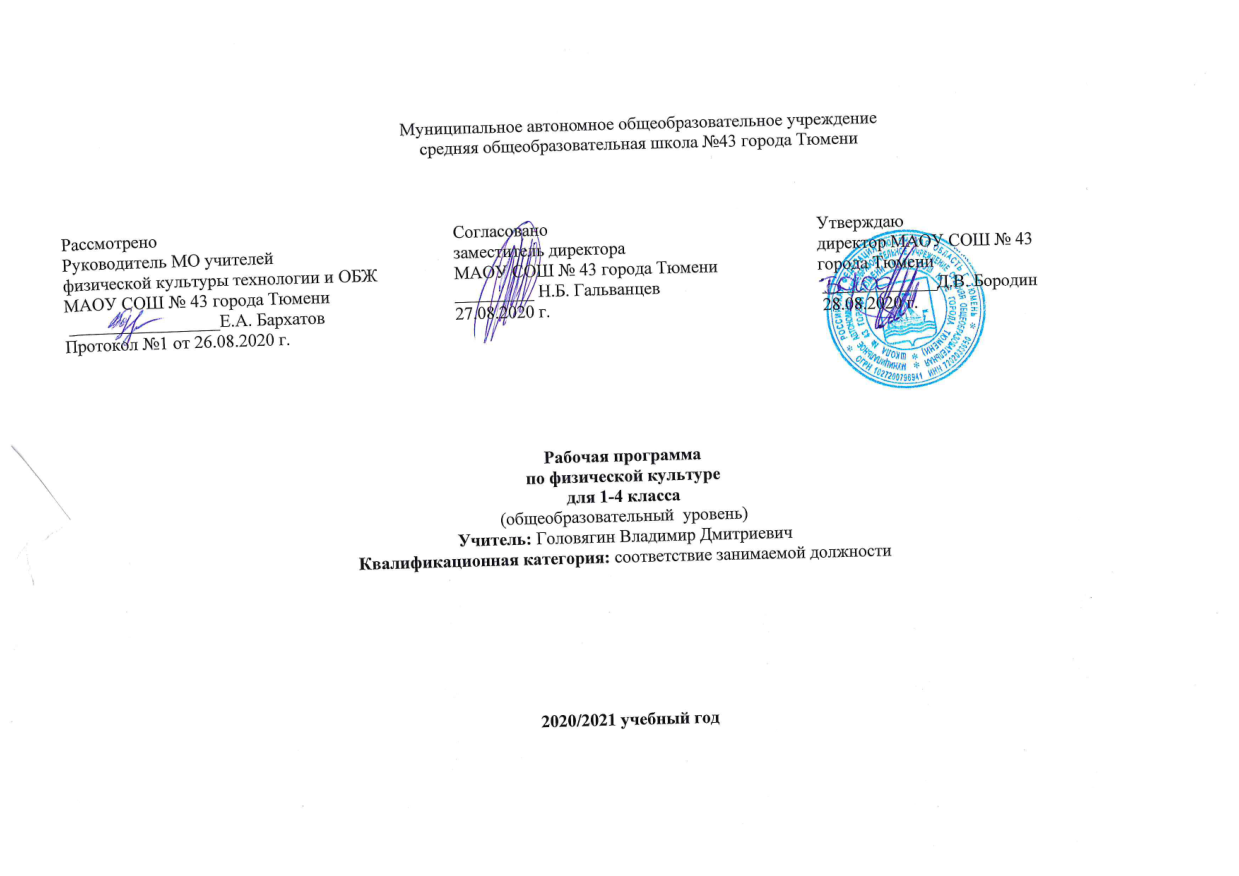                                                                                                          СодержаниеПояснительная записка.Общая характеристика учебного предмета.Описание места учебного предмета в учебном плане;Личностные, метапредметные и предметные результаты освоения учебного предмета.Содержание учебного предмета.Тематическое планирование.Описание учебно-методического и материально-технического обеспечения образовательного процесса.Планируемые результаты изучения учебного предмета.Критерии оценивания по физической культуреКалендарно-тематическое планированиеПОЯСНИТЕЛЬНАЯ ЗАПИСКАРабочая программа учебного предмета «физическая культура» предназначена для учащихся 1-4 классов общеобразовательной школы. Программа составлена в соответствии с требованиями Федерального государственного образовательного стандарта начального общего образования, планируемыми результатами освоения основной образовательной программы начального общего образования. Является составной частью подготовки в предметной области «физическая культура»,  и ее освоение должно обеспечить укрепление здоровья, содействие гармоничному физическому, нравственному и социальному развитию, успешному обучению, формирование первоначальных умений само - регуляции средствами физической культуры. Формирование установки на сохранение и укрепление здоровья, навыков здорового и безопасного образа жизни. Данная программа составлена на основе:фундаментального ядра содержания общего образования;требований к результатам освоения основной образовательной программы начального общего образования, представленных в федеральном государственном образовательном стандарте начального общего образования;«Федеральной комплексной программы физического воспитания» под редакцией доктора педагогических наук В.И. Ляха и канд. пед. наук А.А. Зданевича. М.: Просвещение — 2012примерной программы начального общего образования по физической культуре УМК «Школа России» М: Просвещение 2009г; допущенной Министерством образования и науки РФ;междисциплинарной программы «Формирование универсальных учебных действий» (подпрограмм «Формирование ИКТ-компетентности обучающихся», «Основы учебно-исследовательской и проектной деятельности» и «Основы смыслового чтения и работа с текстом»);программы воспитания и социализации обучающихся на ступени начального общего образования.Актуальность программы. Актуальность образования в области физической культуры определяется необходимостью формирования у обучающихся устойчивых мотивов и потребностей в бережном отношении к своему здоровью, целостном развитии физических и психических качеств, творческом использовании средств физической культуры в организации здорового образа жизниЦель программы: формирование разносторонне физически развитой личности, способной активно использовать ценности физической культуры для укрепления и длительного сохранения своего здоровья, оптимизации трудовой деятельности и организации активного отдыха.Задачи программы:укрепление здоровья, улучшение осанки, профилактика плоскостопия, содействие гармоничному физическому, нравственному и социальному развитию, успешному обучению;формирование первоначальных умений саморегуляции средствами физической культуры;овладение школой движений;развитие координационных (точности воспроизведения и дифференцирования пространственных, временных и силовых параметров движения, равновесия, ритма, быстроты и  точности реагирования на сигналы, согласования движений, ориентирования в пространстве) и кондиционных(скоростных, скоростно-силовых, выносливости и гибкости) способностейформирование элементарных знаний о личной гигиене, режиме дня, влиянии физических упражнений на состояние здоровья, работоспособность и развитие физических (координационных и кондиционных) способностей;выработка представлений об основных видах спорта, снарядах и инвентаре, о соблюдении правил техники безопасности во время занятий;формирование установки на сохранение и укрепление здоровья, навыков здорового образа жизни;приобщение к самостоятельным занятиям физическими упражнениями, подвижными играми, использование их в свободное время на основе формирования интересов к определенным видам двигательной активности и выявления предрасположенности к тем или иным видам спорта;воспитание дисциплинированности, доброжелательного отношения к товарищам, честности, отзывчивости, смелости во время выполнения физических упражнений, содействие развитию психических процессов (представления, памяти, мышления и др.) в ходе двигательной деятельности.Данная программа создавалась с учётом того, что система физического воспитания, объединяющая урочные, внеурочные формы занятий физическими упражнениями и спортом, должна создавать максимально благоприятные условия для раскрытия и развития не только физических, но и духовных способностей ребёнка, его самоопределения. Характеристика учебного процессаВиды и формы  деятельности К формам организации занятий по физической культуре в начальной школе относятся:уроки физической культуры, физкультурно-оздоровительные мероприятия в режиме учебного дня (гимнастика перед началом занятий, физкультурные минуты во время уроков, игры и физические упражнения на перерывах и в режиме продленного дня);внеклассная физкультурно-массовая работа (занятие в кружках физической культуры и спортивных секциях, спортивные соревнования);внешкольная спортивно-массовая работа (по месту жительства учеников, занятия в детско-юношеских спортивных школах, спортивных обществах);самостоятельные занятия школьников физическими упражнениями в семье, на пришкольных и дворовых площадках, стадионах, в парках)Для более качественного освоения предметного содержания уроки физической культуры подразделять на три типа: с образовательно- познавательной образовательно-предметной  образовательно-тренировочной направленностью. На уроках с образовательно-познавательной направленностью учащихся знакомят со способами и правилами организации самостоятельных занятий, обучают навыкам и умениям по организации и проведению самостоятельных занятий с использованием ранее изученного материала. При освоении знаний и способов деятельности целесообразно использовать учебники по физической культуре, особенно те их разделы, которые касаются особенностей выполнения самостоятельных заданий или самостоятельного закрепления разучиваемых физических упражнений.Уроки с образовательно-предметной направленностью используются в основном для обучения практическому материалу разделов гимнастики, легкой атлетики, подвижных игр, лыжных гонок и плавания. На этих уроках учащиеся также осваивают новые знания, но только те, которые касаются предмета обучения (например, название упражнений или описание техники их выполнения и т. п.). Уроки с образовательно-тренировочной направленностью преимущественно используются для развития физических качеств и решения соответствующих задач в рамках относительно жесткой регламентации динамики физической нагрузки от начала урока до окончания его основной части. Помимо целенаправленного развития физических качеств, на уроках с образовательно-тренировочной направленностью необходимо формировать у школьников представления о физической подготовке и физических качествах, физической нагрузке и ее влиянии на развитие систем организма. Также на этих уроках обучают способам регулирования физической нагрузки и способам контроля над ее величиной (в начальной школе по показателям частоты сердечных сокращений). В целом каждый из этих типов уроков физической культуры носит образовательную направленность и по возможности включает школьников в выполнение самостоятельных заданий. Приобретаемые знания, умения и навыки в последующем закрепляются в системе самостоятельных занятий физическими упражнениями: утренней зарядке и гигиенической гимнастике до уроков, физкультминутках и подвижных играх на переменах и во время прогулок, дополнительных занятиях. При этом, развивая самостоятельность, необходимо ориентировать учащихся на использование учебного материала, не только освоенного ими на уроках физической культуры или на уроках по другим учебным предметам, но и изложенного в учебниках по физической культуре. Путем повышения самостоятельности и познавательной активности учащихся достигается усиление направленности педагогического процесса на формирование интереса к регулярным занятиям физическими упражнениями, приучение к систематической заботе о своем теле и здоровье.Методы организации урока:Фронтальный  – упражнения выполняются одновременно всеми учащимися (игры, упражнения на осанку, построения перестроения) – использую  при проведении строевых, обще развивающих упражнений в водной части урока.Поточный - учащиеся выполняют одно и то же упражнение по очереди, один за другим, беспрерывным потоком (лазанья по гимнастической стенке, скамейке, прыжки в длину, бег).Посменный – учащиеся распределятся на смены, на очереди для выполнения упражнений (метания, акробатические упражнения, лазанье).Индивидуальный – используются в учетных уроках.Групповой - каждая группа  учащихся  по заданию учителя занимается самостоятельно, выполняя в порядке очереди разные виды упражнений.На  уроках физической культуры основными технологиями являются игровые и групповые технологии, которые  несут ряд функций: обучающие, воспитательные, развивающие, психотехнические, коммуникативные, развлекательные, релаксационные. Эти технологии позволяют более  действенно обеспечить гармоничное сочетание умственных, физических и эмоциональных нагрузок, общее комфортное состояние обучающегося, дать заряд положительных эмоций, снять негативный настрой после прохождения некоторых уроков, дать общий эффект радости от общения от успешного преодоления трудностей.Здоровьесберегающие технологии позволяет учащимся более успешно адаптироваться в образовательном и социальном пространстве, раскрыть свои творческие способности;Применение ИКТ на уроках образовательно-предметной и образовательно-познавательной направленности позволяет развивать умение учащихся ориентироваться в информационных потоках окружающего мира в области физической культуры и спорта; овладевать практическими способами работы с информацией; обмениваться информацией с помощью современных технических средств.Технология проектной деятельности стимулирует самостоятельность учащихся, их стремление к самовыражению, формирует активное отношение к вопросам здорового образа жизни, физкультуры и спорта, сопереживание и сопричастность к нему, развивает коммуникативные качества. Система оценки достижений учащихсяВнутренняя  оценка  предметных  и  метапредметных  результатов  обучающихся включает  в  себя  стартовое,  текущее (формирующее)  и  промежуточное (итоговое) оценивание.  Предметом  стартового оценивания, которое проводится в начале  каждого учебного года, является определение остаточных знаний и умений обучающихся относительно  прошедшего  учебного года, позволяющего    организовать эффективно процесс повторения и  определить эффекты от  обучения за прошлый учебный год. Формы  стартового оценивания: сдача нормативовПредметом  текущего (формирующего)  оценивания  является  операциональный  состав  предметных  способов  действия  и универсальные учебные действия для определения проблем и трудностей в освоении  предметных способов действия и УУД и планирования  работы по ликвидации возникших  проблем и трудностей.  Формы  текущего оценивания: персонифицированные мониторинговые исследования, уровневые итоговые контрольные работы по физической культуре,  включающие проверку сформированности базового уровня (оценка планируемых результатов под условным названием «Выпускник  научится») и повышенного уровня оценка планируемых результатов под условным названием «Выпускник получит возможность научиться», проектные и исследовательские работыПредметом  промежуточного (итогового) оценивания на конец учебного  года является уровень освоения обучающимися культурных предметных способов и средств действия,  а  также  УУД.   Формы  промежуточной (итоговой) аттестации: типовые задания по оценке личностных результатов, итоговые проверочные работы по предмету физическая культура, сдача нормативовПодробное описание системы оценки достижений учащихся -  Приложение 1ОБЩАЯ ХАРАКТЕРИСТИКА УЧЕБНОГО ПРЕДМЕТАПредметом обучения физической культуре в начальной школе является двигательная активность человека с общеразвивающей направленностью. В процессе овладения этой деятельностью укрепляется здоровье, совершенствуются физические качества, осваиваются определённые двигательные действия, активно развиваются мышление, творчество и самостоятельность. Важнейшим требованием проведения современного урока по физической культуре является обеспечение дифференцированного и индивидуального подхода к учащимся с учетом со стояния здоровья, пола, физического развития, двигательной подготовленности, особенностей развития психических свойств и качеств, соблюдения гигиенических норм ОПИСАНИЕ  МЕСТА УЧЕБНОГО ПРЕДМЕТАКурс «Физическая культура» изучается с 1 по 4 класс из расчёта 3ч в неделю (всего 405ч): в 1 классе —99ч, во 2 классе — 102ч, в 3 классе— 102ч, в 4 классе— 102ч. Третий час на преподавание учебного предмета «Физическая культура» был введён приказом Минобрнауки от 30 августа 2010г. №889. В приказе было указано: «Третий час учебного предмета «Физическая культура» использовать на увеличение двигательной активности и развитие физических качеств обучающихся, внедрение современных систем физического воспитания».Ценностные ориентиры содержания учебного предмета Содержание учебного предмета «Физическая культура» направленно на воспитание высоконравственных, творческих, компетентных и успешных граждан России, способных к активной самореализации в общественной и профессиональной деятельности, умело использующих ценности физической культуры для укрепления и длительного сохранения собственного здоровья, оптимизации трудовой деятельности и организации здорового образа жизни. ЛИЧНОСТНЫЕ, МЕТАПРЕДМЕТНЫЕ И ПРЕДМЕТНЫЕ РЕЗУЛЬТАТЫ ОСВОЕНИЯ УЧЕБНОГО ПРЕДМЕТАВ соответствии с требованиями к результатам освоения основной образовательной программы начального общего образования Федерального государственного образовательного стандарта (Приказ Министерства образования и науки Российской Федерации от 6 октября 2009 г. №373) данная рабочая программа для 1—4 классов направлена на достижение учащимися личностных, метапредметных и предметных результатов по физической культуре:1 класс Личностные результаты освоения учащимися содержания программы по физической культуре формирование чувства гордости за свою Родину, российский народ и историю России, осознание своей этнической и национальной принадлежности;формирование уважительного отношения к культуре других народов;развитие мотивов учебной деятельности и личностный смысл учения, принятие и освоение социальной роли обучающего;развитие этических чувств, доброжелательности и эмоционально-нравственной отзывчивости, понимания и сопереживания чувствам других людей;развитие навыков сотрудничества со сверстниками и взрослыми в разных социальных ситуациях, умение не создавать конфликты и находить выходы из спорных ситуаций;развитие самостоятельности и личной ответственности за свои поступки на основе представлений о нравственных нормах, социальной справедливости и свободе;формирование эстетических потребностей, ценностей и чувств;формирование установки на безопасный, здоровый образ жизни.Метапредметными результатами освоения, учащимися содержания программы по физической культуре овладение способностью принимать и сохранять цели и задачи учебной деятельности, поиска средств её осуществления;формирование умения планировать, контролировать и оценивать учебные действия в соответствии с поставленной задачей и условиями её реализации; определять наиболее эффективные способы достижения результата;определение общей цели и путей её достижения; умение договариваться о распределении функций и ролей в совместной деятельности; осуществлять взаимный контроль в совместной деятельности, адекватно оценивать собственное поведение и поведение окружающих;готовность конструктивно разрешать конфликты посредством учёта интересов сторон и сотрудничества;овладение начальными сведениями о сущности и особенностях объектов, процессов и явлений действительности в соответствии с содержанием конкретного учебного предмета;овладение базовыми предметными и межпредметными понятиями, отражающими существенные связи и отношения между объектами и процессами.характеризовать явления (действия и поступки), давать им объективную оценку на основе освоенных знаний и имеющегося опыта; находить ошибки при выполнении учебных заданий, отбирать способы их исправления; общаться и взаимодействовать со сверстниками на принципах взаимоуважения и взаимопомощи, дружбы и толерантности; обеспечивать защиту и сохранность природы во время активного отдыха и занятий физической культурой; организовывать самостоятельную деятельность с учетом требований ее безопасности, сохранности инвентаря и оборудования, организации места занятий; планировать собственную деятельность, распределять нагрузку и отдых в процессе ее выполнения; анализировать и объективно оценивать результаты собственного труда, находить возможности и способы их улучшения; видеть красоту движений, выделять и обосновывать эстетические признаки в движениях и передвижениях человека; оценивать красоту телосложения и осанки, сравнивать их с эталонными образцами; управлять эмоциями при общении со сверстниками и взрослыми, сохранять хладнокровие, сдержанность, рассудительность; технически правильно выполнять двигательные действия из базовых видов спорта, использовать их в игровой и соревновательной деятельности. Предметные результаты освоения учащимися содержания программы по физической культуре 1классВ результате освоения программного материала ученик получит знания:Знания о физической культуре. Что такое координация движений; что такое дистанция; как возникли физическая культура и спорт. Ученики получат первоначальные сведения об Олимпийских играх — когда появились, кто воссоздал символы и традиции; что такое физическая культура; получат представление о том, что такое темп и ритм, для чего они нужны и как влияют на выполнение упражнений; что такое личная гигиена человека; получат первоначальные сведения о внутренних органах человека и его скелете; узнают, что такое гимнастика, где появилась и почему так названа; что такое осанка.Гимнастика с элементами акробатики. Ученики научатся строиться в шеренгу и колонну; размыкаться на руки в стороны; перестраиваться разведением в две колонны; выполнять повороты направо, налево, кругом; команды «равняйсь», «смирно», «по порядку рассчитайсь», «на первый-второй рас-считайсь», «налево в обход шагом марш», «шагом марш», «бегом марш»; выполнять разминку, направленную на развитие координации движений; запоминать короткие временные отрезки; подтягиваться на низкой перекладине из виса лежа; выполнять вис на время; проходить станции круговой тренировки; выполнять различные перекаты, кувырок вперед, «мост», стойку на лопатках, стойку на голове; лазать и перелезать по гимнастической стенке; лазать по канату; выполнять висы на перекладине; прыжки со скакалкой, в скакалку, вращение обруча; вис углом, вис согнувшись, вис прогнувшись и переворот на гимнастических кольцах.Легкая атлетика. Ученики научатся технике высокого старта; пробегать на скорость дистанцию 30 м; выполнять челночный бег Зх 10 м; беговую разминку; метание как на дальность, так и на точность; технике прыжка в длину с места; выполнять прыжок в высоту с прямого разбега, а также прыжок в высоту спиной вперед; бегать различные варианты эстафет; выполнять броски набивного мяча от груди и снизу.Лыжная подготовка. Ученики научатся переносить лыжи по команде «на плечо», «под рукой»; выполнять ступающий и скользящий шаг как с палками, так и без, повороты переступанием как с палками, так и без, подъем на склон «полуелочкой» с лыжными палками, и без них, спуск под уклонв основной стойке с лыжными палками и без них; торможение падением; проходить дистанцию 1,5 км; кататься на лыжах «змейкой».Подвижные игры. Ученики научатся играть в подвижные игры: «Ловишка», «Ловишка с мешочком на голове», «Прерванные пятнашки», «Гуси-лебеди», «Горелки», «Колдунчики», «Мышеловка», «Салки», «Салки с домиками», «Два Мороза»; «Волк во рву», «Охотник и зайцы», «Кто быстрее схватит», «Совуш-ка», «Осада города», «Вышибалы», «Ночная охота», «Удочка», «Успей убрать», «Волшебные елочки», «Шмель», «Береги предмет», «Попрыгунчики-воробушки», «Белки в лесу», «Белочка-защитница», «Бегуны и прыгуны», «Грибы-шалуны», «Котел», «Охотники и утки», «Антивышибалы», «Забросай противника мячами», «Вышибалы через сетку», «Точно в цель», «Собачки», «Лес, болото, озеро», «Запрещенное движение», «Хвостики», «Хвостики», «Бросай далеко, собирай быстрее», «Игра в птиц», «Игра в птиц с мячом», «День и ночь»; выполнять ловлю и броски мяча в парах, ведение мяча правой и левой рукой, броски мяча через волейбольную сетку.2 классВ результате освоения программного материала ученик получит знания: Знания о физической культуре — выполнять организационно-методические требования, которые предъявляются на уроке физкультуры, рассказывать, что такое физические качества, режим дня и как он влияет на жизнь человека, что такое частота сердечных сокращений и как ее измерять, как оказывать первую помощь при травмах, вести дневник самоконтроля; Гимнастика с элементами акробатики— строиться в шеренгу и колонну, выполнять наклон вперед из положения стоя, подъем туловища за 30 с на скорость, подтягиваться из виса лежа согнувшись, выполнять вис на время, кувырок вперед, кувырок вперед с трех шагов и с разбега, мост, стойку на лопатках, стойку на голове, выполнять вис с завесом одной и двумя ногами на перекладине, вис согнувшись и вис прогнувшись на гимнастических кольцах, переворот назад и вперед на гимнастических кольцах, вращение обруча, лазать по гимнастической стенке и перелезать с пролета на пролет, по канату, прыгать со скакалкой и в скакалку, на мячах-хопах, проходить станции круговой тренировки, разминаться с мешочками, скакалками, обручами, резиновыми кольцами, с гимнастической палкой, выполнять упражнения на координацию движений, гибкость, у гимнастической стенки, с малыми мячами, на матах, на матах с мячами, с массажными мячами, с гимнастическими скамейками и на них;Легкая атлетика — технике высокого старта, пробегать на скорость дистанцию 30 м с высокого старта, выполнять челночный бег 3 х Юм, беговую разминку, метание как на дальность, так и на точность, прыжок в длину с места и с разбега, метать гимнастическую палку ногой, преодолевать полосу препятствий, выполнять прыжок в высоту с прямого разбега, прыжок в высоту спиной вперед, броски набивного мяча от груди, снизу и из-за головы, пробегать 1 км; Лыжная подготовка— передвигаться на лыжах ступающим и скользящим шагом с лыжными палками и без них, выполнять повороты переступанием на лыжах с палками и без них, торможение падением, проходить дистанцию 1,5 км на лыжах, обгонять друг друга, подниматься на склон «полуелочкой», «елочкой», а также спускаться в основной стойке, передвигаться на лыжах змейкой, играть в подвижную игру на лыжах «Накаты»;Подвижные игры — усовершенствуют свои навыки  в  подвижных играх: «Ловишка», «Салки», «Салки с домиками», «Салки — дай руку», «Салки с резиновыми кружочками», «Салки с резиновыми кольцами», «Прерванные пятнашки», «Колдунчики», «Бросай далеко, собирай быстрее», «Хвостики», «Командные хвостики», «Флаг на башне», «Бездомный заяц», «Вышибалы», «Волк во рву», «Ловля обезьян», «Ловля обезьян с мячом», «Кот и мыши», «Осада города», «Ночная охота», «Удочка», «Волшебные елочки», «Белочка-защитница», «Горячая линия», «Медведи и пчелы», «Шмель», «Ловишка с мешочком на голове», «Салки на снегу», «Совушка», «Бегуны и прыгуны», «Ловишка с мячом и защитниками», «Охотник и утки», «Охотник и зайцы», «Ловишка на хопах», «Забросай противника мячами», «Точно в цель», «Вышибалы через сетку», «Собачки», «Земля, вода, воздух», «Воробьи — вороны», «Антивышибалы», выполнять броски и ловлю мяча различными способами, через волейбольную сетку, в баскетбольное кольцо способами «снизу» и «сверху», технике ведения мяча правой и левой рукой, участвовать в эстафетах.3 классВ результате освоения программного материала ученик получит знания:Знания о физической культуре— выполнять организационно-методические требования, которые предъявляются на уроке физкультуры (в частности, на уроках лыжной подготовки, плавания), вести дневник самоконтроля, рассказывать о скелете, внутренних органах, мышечной и кровеносной системе человека, об органах чувств, объяснять, что такое пас и его значение для спортивных игр с мячом, что такое осанка и методы сохранения правильной осанки, что такое гигиена и правила ее соблюдения, правила закаливания, приема пищи и соблюдения питьевого режима, правила спортивной игры волейбол;Гимнастика с элементами акробатики — выполнять строевые упражнения (строиться в шеренгу, колонну, перестраиваться в одну, две и три шеренги), выполнять разминки в движении, на месте, с мешочками, с резиновыми кольцами и кружочками, с массажными мячами, с обручами, с гимнастической палкой, с гимнастической скамейкой, на гимнастической скамейке, на матах, с мячом, разминки, направленные на развитие координации движений и гибкости, прыжковую разминку, разминку в парах, у гимнастической стенки, выполнять упражнения на внимание и равновесие, наклон вперед из положения стоя и сидя, шпагаты (прямой и продольные), отжимания, подъем туловища из положения лежа, подтягиваться на низкой перекладине из виса лежа согнувшись, запоминать временные отрезки, выполнять перекаты, кувырок вперед с места, с разбега и через препятствие, кувырок назад, проходить станции круговой тренировки, лазать и перелезать по гимнастической стенке, лазать по канату в три приема, выполнять стойку на голове и руках, мост, стойку на лопатках, висеть завесой одной и двумя ногами на перекладине, прыгать со скакалкой, через скакалку и в скакалку, прыгать в скакалку в тройках, выполнять упражнения на гимнастическом бревне, на гимнастических кольцах (вис согнувшись, вис прогнувшись, перевороты назад и вперед), лазать по наклонной гимнастической скамейке, выполнять вращение обруча; Легкая атлетика— технике высокого старта, технике метания мешочка (мяча) на дальность, пробегать дистанцию 30 м на время, выполнять челночный бег З х 10 м на время, прыгать в длину с места и с разбега, прыгать в высоту с прямого разбега, прыгать в высоту спиной вперед, прыгать на мячах-хопах, бросать набивной мяч (весом 1 кг) на дальность способом «снизу», «от груди», «из-за головы», правой и левой рукой, метать мяч на точность, проходить полосу препятствий;Лыжная подготовка — передвигаться на лыжах ступающим и скользящим шагом с лыжными палками и без них, попеременным и одновременным двухшажным ходом, выполнять повороты на лыжах переступанием и прыжком, переносить лыжи под рукой и на плече, проходить на лыжах дистанцию 1,5 км, подниматься на склон «полу-елочкой», «елочкой», «лесенкой», спускаться со склона в основной стойке и в низкой стойке, тормозить «плугом», передвигаться и спускаться со склона на лыжах «змейкой»;Подвижные и спортивные игры — давать пас ногами и руками, выполнять передачи мяча через волейбольную сетку различными способами, вводить мяч из-за боковой, выполнять броски и ловлю мяча различными способами, выполнять футбольные упражнения, стойке баскетболиста, ведению мяча на месте, в движении, правой и левой рукой, участвовать в эстафетах, бросать мяч в баскетбольное кольцо различными способами, играть в подвижные игры: «Ловишка», «Ловишка с мешочком на голове», «Колдунчики», «Салки», «Салки — дай руку», «Прерванные пятнашки», «Собачки», «Собачки ногами», «Бросай далеко, собирай быстрее», «Вышибалы», «Антивышибалы», «Белые медведи», «Волк во рву», «Ловля обезьян с мячом», «Перестрелка», «Пустое место», «Осада города», «Подвижная цель», «Совушка», «Удочка», «Салки с домиками», «Перебежки с мешочком на голове», «Мяч в туннеле», «Парашютисты», «Волшебные елочки», «Белочка-защитница», «Горячая линия», «Будь осторожен», «Шмель», «Накаты», «Вышибалы с кеглями», «Вышибалы через сетку», «Штурм», «Ловишка на хопах», «Пионербол», «Точно в цель», «Борьба за мяч», «Вызов», «Командные хвостики», «Круговая охота», «Флаг на башне», «Марш с закрытыми глазами», играть в спортивные игры (футбол, баскетбол, гандбол).4 классВ результате освоения программного материала ученик получит знания:Знания о физической культуре- выполнять организационно-методические требования, которые предъявляются на уроке физкультуры (в частности, на уроках лыжной подготовки, плавания), вести дневник самоконтроля, рассказывать историю появления мяча и футбола, объяснять, что такое зарядка и физкультминутка, что такое гимнастика и ее значение в жизни человека, правила обгона на лыжне;Гимнастика с элементами акробатики — выполнять строевые упражнения, наклон вперед из положения сидя и стоя, различные варианты висов, вис завесом одной и двумя ногами, кувырок вперед с места, с разбега и через препятствие, кувырок назад, стойку на голове, на руках, на лопатках, мост, упражнения на гимнастическом бревне, упражнения на кольцах (вис согнувшись, вис прогнувшись, переворот назад и вперед, выкрут, махи), опорный прыжок, проходить станции круговой тренировки, лазать по гимнастической стенке, по канату в два и три приема, прыгать в скакалку самостоятельно и в тройках, крутить обруч, напрыгивать на гимнастический мостик, выполнять разминки на месте, бегом, в движении, с мешочками, гимнастическими палками, массажными мячами, набивными мячами, малыми и средними мячами, скакалками, обручами, резиновыми кольцами, направленные на развитие гибкости и координации движений, на матах, запоминать небольшие временные промежутки, подтягиваться, отжиматься; Легкая атлетика — пробегать 30 и 60 м на время, выполнять челночный бег, метать мешочек на дальность и мяч на точность, прыгать в длину с места и с разбега, прыгать в высоту с прямого разбега, перешагиванием, спиной вперед, проходить полосу препятствий, бросать набивной мяч способами «из-за головы», «от груди», «снизу», правой и левой рукой, пробегать дистанцию 1000 м, передавать эстафетную палочку; Лыжная подготовка — передвигаться на лыжах скользящим и ступающим шагом с лыжными палками и без них, попеременным и одновременным двухшажным ходом, попеременным и одновременным одношажным ходом, «змейкой», выполнять повороты на лыжах переступанием и прыжком, подъем на склон «полуелочкой», «елочкой», «лесенкой», спуск со склона в основной стойке и в низкой стойке, тормозить «плугом», проходить дистанцию 2 км, играть в подвижные игры на лыжах «Накаты» и «Подними предмет»;Подвижные и спортивные игры— выполнять пас ногами и руками, низом, верхом, через волейбольную сетку, ведение мяча ногами и руками, прием мяча снизу и сверху, бить и бросать по воротам, бросать и ловить мяч самостоятельно и в парах, бросать мяч в баскетбольное кольцо различными способами, играть в подвижные игры «Ловишка», «Ловишка на хопах», «Колдунчики», «Салки с домиками», «Салки — дай руку», «Флаг на башне», «Бросай далеко, собирай быстрее», «Собачки», «Собачки ногами», «Командные собачки», «Вышибалы», «Вышибалы с кеглями», «Вышибалы с ранением», «Вышибалы через сетку», «Перестрелка», «Волк во рву», «Антивышибалы», «Защита стойки», «Капитаны», «Осада города», «Штурм», «Удочка», «Мяч в туннеле», «Парашютисты», «Ловля обезьян», «Ловля обезьян с мячом», «Горячая линия», «Будь острожен», «Игра в мяч с фигурами», «Салки и мяч», «Ловишка с мешочком на голове», «Катание колеса», «Марш с закрытыми глазами», «Пионербол», «Точно в цель», «Борьба за мяч», «Командные хвостики», «Ножной мяч», играть в спортивные игры (футбол, баскетбол, гандбол).СОДЕРЖАНИЕ УЧЕБНОГО ПРЕДМЕТАТЕМАТИЧЕСКОЕ ПЛАНИРОВАНИЕОПИСАНИЕ УЧЕБНО-МЕТОДИЧЕСКОГО И МАТЕРИАЛЬНО-ТЕХНИЧЕСКОГО ОБЕСПЕЧЕНИЯ ПРОГРАММЫПЛАНИРУЕМЫЕ РЕЗУЛЬТАТЫ ИЗУЧЕНИЯ УЧЕБНОГО ПРЕДМЕТАСодержательной и критериальной основой для разработки данной программы явились  планируемые результаты освоения ООП НОО. В результате обучения обучающиеся на ступени начального общего образования:начнут понимать значение занятий физической культурой для укрепления здоровья, физического развития и физической подготовленности, для трудовой деятельности, военной практики; начнут осознанно использовать знания, полученные в курсе «Физическая культура», при планировании и соблюдении режима дня, выполнении физических упражнений и во время подвижных игр на досуге;узнают о положительном влиянии занятий физическими упражнениями на развитие систем дыхания и кровообращения, поймут необходимость и смысл проведения простейших закаливающих процедур. освоят первичные навыки и умения по организации и проведению утренней зарядки, физкультурно-оздоровительных мероприятий в течение учебного дня, во время подвижных игр в помещении и на открытом воздухе;научатся составлять комплексы оздоровительных и общеразвивающих упражнений, использовать простейший спортивный инвентарь и оборудование; освоят правила поведения и безопасности во время занятий физическими упражнениями, правила подбора одежды и обуви в зависимости от условий проведения занятий; научатся наблюдать за изменением собственного роста, массы тела и показателей развития основных физических качеств; измерять величину физической нагрузки по частоте пульса во время выполнения физических упражнений; научатся выполнять комплексы специальных упражнений, направленных на формирование правильной осанки, профилактику нарушения зрения, развитие систем дыхания и кровообращения; приобретут жизненно важные двигательные навыки и умения, необходимые для жизнедеятельности каждого человека: бегать и прыгать различными способами; метать и бросать мячи; лазать и перелезать через препятствия; выполнять акробатические и гимнастические упражнения, простейшие комбинации; передвигаться на лыжах и плавать простейшими способами; будут демонстрировать постоянный прирост показателей развития основных физических качеств; освоят навыки организации и проведения подвижных игр, элементы и простейшие технические действия игр в футбол, баскетбол и волейбол; в процессе игровой и соревновательной деятельности будут использовать навыки коллективного общения и взаимодействияЗнания о физической культуре Выпускник научится: ориентироваться в понятиях «физическая культура», «режим дня»; характеризовать роль и значение утренней зарядки, физкультминуток и физкультпауз, уроков физической культуры, закаливания, прогулок на свежем воздухе, подвижных игр, занятий спортом для укрепления здоровья, развития основных систем организма; раскрывать на примерах (из истории, в том числе родного края, или из личного опыта) положительное влияние занятий физической культурой на физическое, личностное и социальное развитие; ориентироваться в понятии «физическая подготовка», характеризовать основные физические качества (силу, быстроту, выносливость, координацию, гибкость) и различать их между собой; организовывать места занятий физическими упражнениями и подвижными играми (как в помещении, так и на открытом воздухе), соблюдать правила поведения и предупреждения травматизма во время занятий физическими упражнениями. Выпускник получит возможность научиться: выявлять связь занятий физической культурой с трудовой и оборонной деятельностью; характеризовать роль и значение режима дня в сохранении и укреплении здоровья; планировать и корректировать режим дня с учѐтом своей учебной и внешкольной деятельности, показателей своего здоровья, физического развития и физической подготовленности. Способы физкультурной деятельности Выпускник научится: отбирать и выполнять комплексы упражнений для утренней зарядки и физкультминуток в соответствии с изученными правилами; организовывать и проводить подвижные игры и соревнования во время отдыха на открытом воздухе и в помещении (спортивном зале и местах рекреации), соблюдать правила взаимодействия с игроками; измерять показатели физического развития (рост, масса) и физической подготовленности (сила, быстрота, выносливость, гибкость), вести систематические наблюдения за их динамикой. Выпускник получит возможность научиться: вести тетрадь по физической культуре с записями режима дня, комплексов утренней гимнастики, физкультминуток, общеразвивающих упражнений для индивидуальных занятий, результатов наблюдений за динамикой основных показателей физического развития и физической подготовленности; целенаправленно отбирать физические упражнения для индивидуальных занятий по развитию физических качеств; выполнять простейшие приѐмы оказания доврачебной помощи при травмах и ушибах. Физическое совершенствование Выпускник научится: выполнять упражнения по коррекции и профилактике нарушения зрения и осанки, упражнения на развитие физических качеств (силы, быстроты, выносливости, координации, гибкости); оценивать величину нагрузки (большая, средняя, малая) по частоте пульса (с помощью специальной таблицы); выполнять тестовые упражнения на оценку динамики индивидуального развития основных физических качеств; выполнять организующие строевые команды и приѐмы; выполнять акробатические упражнения (кувырки, стойки, перекаты);выполнять гимнастические упражнения на спортивных снарядах (перекладина, брусья, гимнастическое бревно); выполнять легкоатлетические упражнения (бег, прыжки, метания и броски мяча разного веса и объема); выполнять игровые действия и упражнения из подвижных игр разной функциональной направленности. Выпускник получит возможность научиться: сохранять правильную осанку, оптимальное телосложение; выполнять эстетически красиво гимнастические и акробатические комбинации; играть в баскетбол, футбол и волейбол по упрощенным правилам; выполнять тестовые нормативы по физической подготовке; выполнять передвижения на лыжахКРИТЕРИИ ОЦЕНИВАНИЯ ПО ФИЗИЧЕСКОЙ КУЛЬТУРЕ1. Для устных ответов определяются следующие критерии отметок 2. Для письменных ответов определяются следующие критерии отметок 3. Для практических занятий владения техникой двигательных умений и навыков определяются следующие критерии отметок 4. Для владения способами физкультурно-оздоровительную деятельность определяются следующие критерии отметок4. Для контрольных тестов определяются следующие критерии отметок Календарно-тематическое планирование 1 классКалендарно-тематическое планирование 2 классКалендарно-тематическое планирование 3 классКалендарно-тематическое планирование 4 класс1 класс2 класс3 класс4 классЗнания о физической культуреФизическая культура как система разнообразных форм занятий физическими упражнениями. Возникновение физической культуры у древних людей. Ходьба, бег, прыжки, лазанье и ползание, ходьба на лыжах как жизненно важные способы передвижения человека. Режим дня и личная гигиенаФизическая культура как система разнообразных форм занятий физическими упражнениями. Возникновение физической культуры у древних людей. Ходьба, бег, прыжки, лазанье и ползание, ходьба на лыжах как жизненно важные способы передвижения человека. Режим дня и личная гигиенаФизическая культура как система разнообразных форм занятий физическими упражнениями. Возникновение физической культуры у древних людей. Ходьба, бег, прыжки, лазанье и ползание, ходьба на лыжах как жизненно важные способы передвижения человека. Режим дня и личная гигиенаФизическая культура как система разнообразных форм занятий физическими упражнениями. Возникновение физической культуры у древних людей. Ходьба, бег, прыжки, лазанье и ползание, ходьба на лыжах как жизненно важные способы передвижения человека. Режим дня и личная гигиенаЗнания о физической культуреВозникновение первых спортивных соревнований. Появление мяча, упражнений и игр с мячом. История зарождения древних Олимпийских игр. Физические упражнения, их отличие от естественных движений. Основные физические качества: сила, быстрота, выносливость, гибкость, равновесие. Закаливание организма (обтирание)Возникновение первых спортивных соревнований. Появление мяча, упражнений и игр с мячом. История зарождения древних Олимпийских игр. Физические упражнения, их отличие от естественных движений. Основные физические качества: сила, быстрота, выносливость, гибкость, равновесие. Закаливание организма (обтирание)Возникновение первых спортивных соревнований. Появление мяча, упражнений и игр с мячом. История зарождения древних Олимпийских игр. Физические упражнения, их отличие от естественных движений. Основные физические качества: сила, быстрота, выносливость, гибкость, равновесие. Закаливание организма (обтирание)Знания о физической культуреФизическая культура у народов Древней Руси. Связь физических упражнений с трудовой деятельностью. Виды физических упражнений (подводящие, общеразвивающие, соревновательные). Спортивные игры: футбол, волейбол, баскетбол. Физическая нагрузка и ее влияние на частоту сердечных сокращений (ЧСС). Закаливание организма (обливание, душ)Физическая культура у народов Древней Руси. Связь физических упражнений с трудовой деятельностью. Виды физических упражнений (подводящие, общеразвивающие, соревновательные). Спортивные игры: футбол, волейбол, баскетбол. Физическая нагрузка и ее влияние на частоту сердечных сокращений (ЧСС). Закаливание организма (обливание, душ)Знания о физической культуреИстория развития физической культуры в России в XVII – XIX вв., ее роль и значение для подготовки солдат русской армии. Физическая подготовка и ее связь с развитием систем дыхания и кровообращения. Характеристика основных способов регулирования физической нагрузки: по скорости и продолжительности выполнения упражнения, изменению величины отягощения. Правила предупреждения травматизма во время занятий физическими упражнениями. Закаливание организма (воздушные и солнечные ванны, купание в естественных водоемах).Способы физической деятельностиОздоровительные занятия в режиме дня: комплексы утренней зарядки, физкультминутки. Подвижные игры во время прогулок: правила организации и проведения игр, выбор одежды и инвентаря. Комплексы упражнений для формирования правильной осанки и развития мышц туловища.Оздоровительные занятия в режиме дня: комплексы утренней зарядки, физкультминутки. Подвижные игры во время прогулок: правила организации и проведения игр, выбор одежды и инвентаря. Комплексы упражнений для формирования правильной осанки и развития мышц туловища.Оздоровительные занятия в режиме дня: комплексы утренней зарядки, физкультминутки. Подвижные игры во время прогулок: правила организации и проведения игр, выбор одежды и инвентаря. Комплексы упражнений для формирования правильной осанки и развития мышц туловища.Оздоровительные занятия в режиме дня: комплексы утренней зарядки, физкультминутки. Подвижные игры во время прогулок: правила организации и проведения игр, выбор одежды и инвентаря. Комплексы упражнений для формирования правильной осанки и развития мышц туловища.Способы физической деятельностиВыполнение утренней зарядки и гимнастики под музыку; проведение закаливающих процедур; выполнение упражнений, развивающих быстроту и равновесие, совершенствующих точность броска малого мяча. Подвижные игры и занятия физическими упражнениями во время прогулок. Измерение длины и массы телаВыполнение утренней зарядки и гимнастики под музыку; проведение закаливающих процедур; выполнение упражнений, развивающих быстроту и равновесие, совершенствующих точность броска малого мяча. Подвижные игры и занятия физическими упражнениями во время прогулок. Измерение длины и массы телаВыполнение утренней зарядки и гимнастики под музыку; проведение закаливающих процедур; выполнение упражнений, развивающих быстроту и равновесие, совершенствующих точность броска малого мяча. Подвижные игры и занятия физическими упражнениями во время прогулок. Измерение длины и массы телаСпособы физической деятельностиОсвоение комплексов общеразвивающих физических упражнений для развития основных физических качеств. Освоение подводящих упражнений для закрепления и совершенствования двигательных действий игры в футбол, волейбол, баскетбол. Развитие выносливости во время лыжных прогулок. Измерение частоты сердечных сокращений во время и после выполнения физических упражнений. Проведение элементарных соревнований.Освоение комплексов общеразвивающих физических упражнений для развития основных физических качеств. Освоение подводящих упражнений для закрепления и совершенствования двигательных действий игры в футбол, волейбол, баскетбол. Развитие выносливости во время лыжных прогулок. Измерение частоты сердечных сокращений во время и после выполнения физических упражнений. Проведение элементарных соревнований.Способы физической деятельностиПростейшие наблюдения за своим физическим развитием и физической подготовкой. Определение нагрузки во время выполнения утренней гимнастики по показателям частоты сердечных сокращений. Составление акробатических и гимнастических комбинаций из разученных упражнений. Проведение игр в футбол и баскетбол по упрощенным правилам. Оказание доврачебной помощи при легких ушибах, царапинах и ссадинах, потертостях.Физическое совершенствованиеФизическое совершенствованиеФизическое совершенствованиеФизическое совершенствованиеФизическое совершенствованиеГимнастика с основами акробатикиОрганизующие команды и приемы: построение в шеренгу и колонну; выполнение основной стойки по команде «Смирно!»; выполнение команд «Вольно!», «Равняйсь!», «Шагом марш!», «На месте стой!»; размыкание в шеренге и колонне на месте; построение в круг колонной и шеренгой; повороты на месте налево и направо по командам «Налево!» и «Направо!»; размыкание и смыкание приставными шагами в шеренге. Акробатические упражнения: упоры (присев, лежа, согнувшись, лежа сзади); седы (на пятках, углом); группировка из положения лежа и раскачивание в плотной группировке (с помощью); перекаты назад из седа в группировке и обратно (с помощью); перекаты из упора присев назад и боком. Гимнастические упражнения прикладного характера: передвижение по гимнастической стенке вверх и вниз, горизонтально лицом и спиной к опоре; ползание и переползание по-пластунски; преодоление полосы препятствий с элементами лазанья, перелезания поочередно перемахом правой и левой ногой, переползания; танцевальные упражнения (стилизованные ходьба и бег); хождение по наклонной гимнастической скамейке; упражнения на низкой перекладине: вис стоя спереди, сзади, зависом одной и двумя ногами (с помощью)Организующие команды и приемы: построение в шеренгу и колонну; выполнение основной стойки по команде «Смирно!»; выполнение команд «Вольно!», «Равняйсь!», «Шагом марш!», «На месте стой!»; размыкание в шеренге и колонне на месте; построение в круг колонной и шеренгой; повороты на месте налево и направо по командам «Налево!» и «Направо!»; размыкание и смыкание приставными шагами в шеренге. Акробатические упражнения: упоры (присев, лежа, согнувшись, лежа сзади); седы (на пятках, углом); группировка из положения лежа и раскачивание в плотной группировке (с помощью); перекаты назад из седа в группировке и обратно (с помощью); перекаты из упора присев назад и боком. Гимнастические упражнения прикладного характера: передвижение по гимнастической стенке вверх и вниз, горизонтально лицом и спиной к опоре; ползание и переползание по-пластунски; преодоление полосы препятствий с элементами лазанья, перелезания поочередно перемахом правой и левой ногой, переползания; танцевальные упражнения (стилизованные ходьба и бег); хождение по наклонной гимнастической скамейке; упражнения на низкой перекладине: вис стоя спереди, сзади, зависом одной и двумя ногами (с помощью)Организующие команды и приемы: построение в шеренгу и колонну; выполнение основной стойки по команде «Смирно!»; выполнение команд «Вольно!», «Равняйсь!», «Шагом марш!», «На месте стой!»; размыкание в шеренге и колонне на месте; построение в круг колонной и шеренгой; повороты на месте налево и направо по командам «Налево!» и «Направо!»; размыкание и смыкание приставными шагами в шеренге. Акробатические упражнения: упоры (присев, лежа, согнувшись, лежа сзади); седы (на пятках, углом); группировка из положения лежа и раскачивание в плотной группировке (с помощью); перекаты назад из седа в группировке и обратно (с помощью); перекаты из упора присев назад и боком. Гимнастические упражнения прикладного характера: передвижение по гимнастической стенке вверх и вниз, горизонтально лицом и спиной к опоре; ползание и переползание по-пластунски; преодоление полосы препятствий с элементами лазанья, перелезания поочередно перемахом правой и левой ногой, переползания; танцевальные упражнения (стилизованные ходьба и бег); хождение по наклонной гимнастической скамейке; упражнения на низкой перекладине: вис стоя спереди, сзади, зависом одной и двумя ногами (с помощью)Организующие команды и приемы: построение в шеренгу и колонну; выполнение основной стойки по команде «Смирно!»; выполнение команд «Вольно!», «Равняйсь!», «Шагом марш!», «На месте стой!»; размыкание в шеренге и колонне на месте; построение в круг колонной и шеренгой; повороты на месте налево и направо по командам «Налево!» и «Направо!»; размыкание и смыкание приставными шагами в шеренге. Акробатические упражнения: упоры (присев, лежа, согнувшись, лежа сзади); седы (на пятках, углом); группировка из положения лежа и раскачивание в плотной группировке (с помощью); перекаты назад из седа в группировке и обратно (с помощью); перекаты из упора присев назад и боком. Гимнастические упражнения прикладного характера: передвижение по гимнастической стенке вверх и вниз, горизонтально лицом и спиной к опоре; ползание и переползание по-пластунски; преодоление полосы препятствий с элементами лазанья, перелезания поочередно перемахом правой и левой ногой, переползания; танцевальные упражнения (стилизованные ходьба и бег); хождение по наклонной гимнастической скамейке; упражнения на низкой перекладине: вис стоя спереди, сзади, зависом одной и двумя ногами (с помощью)Гимнастика с основами акробатикиОрганизующие команды и приемы: повороты кругом с разделением по команде «Кругом! Раз-два»; перестроение по двое в шеренге и колонне; передвижение в колонне с разной дистанцией и темпом, по «диагонали» и «противоходом».Акробатические упражнения из положения лежа на спине, стойка на лопатках (согнув и выпрямив ноги); кувырок вперед в группировке; из стойки на лопатках полупереворот назад в стойку на коленях. Гимнастические упражнения прикладного характера: танцевальные упражнения, упражнения на низкой перекладине — вис на согнутых руках, вис стоя спереди, сзади, зависом одной, двумя ногамиОрганизующие команды и приемы: повороты кругом с разделением по команде «Кругом! Раз-два»; перестроение по двое в шеренге и колонне; передвижение в колонне с разной дистанцией и темпом, по «диагонали» и «противоходом».Акробатические упражнения из положения лежа на спине, стойка на лопатках (согнув и выпрямив ноги); кувырок вперед в группировке; из стойки на лопатках полупереворот назад в стойку на коленях. Гимнастические упражнения прикладного характера: танцевальные упражнения, упражнения на низкой перекладине — вис на согнутых руках, вис стоя спереди, сзади, зависом одной, двумя ногамиОрганизующие команды и приемы: повороты кругом с разделением по команде «Кругом! Раз-два»; перестроение по двое в шеренге и колонне; передвижение в колонне с разной дистанцией и темпом, по «диагонали» и «противоходом».Акробатические упражнения из положения лежа на спине, стойка на лопатках (согнув и выпрямив ноги); кувырок вперед в группировке; из стойки на лопатках полупереворот назад в стойку на коленях. Гимнастические упражнения прикладного характера: танцевальные упражнения, упражнения на низкой перекладине — вис на согнутых руках, вис стоя спереди, сзади, зависом одной, двумя ногамиГимнастика с основами акробатикиАкробатические упражнения: кувырок назад до упора на коленях и до упора присев; мост из положения лежа на спине; прыжки со скакалкой с изменяющимся темпом ее вращения. Гимнастические упражнения прикладного характера: лазанье по канату (3 м) в два и три приема; передвижения и повороты на гимнастическом бревне.Акробатические упражнения: кувырок назад до упора на коленях и до упора присев; мост из положения лежа на спине; прыжки со скакалкой с изменяющимся темпом ее вращения. Гимнастические упражнения прикладного характера: лазанье по канату (3 м) в два и три приема; передвижения и повороты на гимнастическом бревне.Гимнастика с основами акробатикиАкробатические упражнения: акробатические комбинации, например: мост из положения лежа на спине, опуститься в исходное положение, переворот в положение лежа на животе с опорой на руки, прыжком в упор присев; кувырок вперед в упор присев, кувырок назад в упор присев, из упора присев кувырок вперед до исходного положения, кувырок назад до упора на коленях с опорой на руки, прыжком переход в упор присев, кувырок вперед. Гимнастические упражнения прикладного характера: опорный прыжок через гимнастического козла — с небольшого разбега толчком о гимнастический мостик прыжок в упор стоя на коленях, переход в упор присев и соскок вперед; из виса стоя присев толчком двумя ногами перемах, согнув ноги в вис сзади согнувшись, опускание назад в вис стоя и обратное движение через вис сзади согнувшись со сходом «вперед ноги»Легкая атлетикаБег: с высоким подниманием бедра, прыжками и ускорением, с изменяющимся направлением движения (змейкой, по кругу, спиной вперед), из разных исходных положений и с разным положением рук. Прыжки: на месте (на одной ноге, с поворотами вправо и влево), с продвижением вперед и назад, левым и правым боком, в длину и высоту с места; запрыгивание на горку из матов и спрыгивание с нее. Броски: большого мяча (1 кг) на дальность двумя руками из-за головы, от груди. Метание: малого мяча правой и левой рукой из-за головы, стоя на месте, в вертикальную цель, в стенуБег: с высоким подниманием бедра, прыжками и ускорением, с изменяющимся направлением движения (змейкой, по кругу, спиной вперед), из разных исходных положений и с разным положением рук. Прыжки: на месте (на одной ноге, с поворотами вправо и влево), с продвижением вперед и назад, левым и правым боком, в длину и высоту с места; запрыгивание на горку из матов и спрыгивание с нее. Броски: большого мяча (1 кг) на дальность двумя руками из-за головы, от груди. Метание: малого мяча правой и левой рукой из-за головы, стоя на месте, в вертикальную цель, в стенуБег: с высоким подниманием бедра, прыжками и ускорением, с изменяющимся направлением движения (змейкой, по кругу, спиной вперед), из разных исходных положений и с разным положением рук. Прыжки: на месте (на одной ноге, с поворотами вправо и влево), с продвижением вперед и назад, левым и правым боком, в длину и высоту с места; запрыгивание на горку из матов и спрыгивание с нее. Броски: большого мяча (1 кг) на дальность двумя руками из-за головы, от груди. Метание: малого мяча правой и левой рукой из-за головы, стоя на месте, в вертикальную цель, в стенуБег: с высоким подниманием бедра, прыжками и ускорением, с изменяющимся направлением движения (змейкой, по кругу, спиной вперед), из разных исходных положений и с разным положением рук. Прыжки: на месте (на одной ноге, с поворотами вправо и влево), с продвижением вперед и назад, левым и правым боком, в длину и высоту с места; запрыгивание на горку из матов и спрыгивание с нее. Броски: большого мяча (1 кг) на дальность двумя руками из-за головы, от груди. Метание: малого мяча правой и левой рукой из-за головы, стоя на месте, в вертикальную цель, в стенуЛегкая атлетикаБег: равномерный бег с последующим ускорением, челночный бег 3 х 10 м, бег с изменением частоты шагов. Броски большого мяча снизу из положения стоя и сидя из-за головы. Метание малого мяча на дальность из-за головы. Прыжки: на месте и с поворотом на 90° и 100°, по разметкам, через препятствия; в высоту с прямого разбега; со скакалкойБег: равномерный бег с последующим ускорением, челночный бег 3 х 10 м, бег с изменением частоты шагов. Броски большого мяча снизу из положения стоя и сидя из-за головы. Метание малого мяча на дальность из-за головы. Прыжки: на месте и с поворотом на 90° и 100°, по разметкам, через препятствия; в высоту с прямого разбега; со скакалкойБег: равномерный бег с последующим ускорением, челночный бег 3 х 10 м, бег с изменением частоты шагов. Броски большого мяча снизу из положения стоя и сидя из-за головы. Метание малого мяча на дальность из-за головы. Прыжки: на месте и с поворотом на 90° и 100°, по разметкам, через препятствия; в высоту с прямого разбега; со скакалкойЛегкая атлетикаПрыжки в длину и высоту с прямого разбега, согнув ногиПрыжки в длину и высоту с прямого разбега, согнув ногиЛегкая атлетикаПрыжки в высоту с разбега способом «перешагивание». Низкий старт. Стартовое ускорение. Финиширование.Лыжные гонкиОрганизующие команды и приемы: «Лыжи на плечо!», «Лыжи под руку!», «Лыжи к ноге!», «На лыжи становись!»; переноска лыж на плече и под рукой; передвижение в колонне с лыжами. Передвижения на лыжах ступающим и скользящим шагом. Повороты переступанием на месте. Спуски в основной стойке. Подъемы ступающим и скользящим шагом. Торможение падениемОрганизующие команды и приемы: «Лыжи на плечо!», «Лыжи под руку!», «Лыжи к ноге!», «На лыжи становись!»; переноска лыж на плече и под рукой; передвижение в колонне с лыжами. Передвижения на лыжах ступающим и скользящим шагом. Повороты переступанием на месте. Спуски в основной стойке. Подъемы ступающим и скользящим шагом. Торможение падениемОрганизующие команды и приемы: «Лыжи на плечо!», «Лыжи под руку!», «Лыжи к ноге!», «На лыжи становись!»; переноска лыж на плече и под рукой; передвижение в колонне с лыжами. Передвижения на лыжах ступающим и скользящим шагом. Повороты переступанием на месте. Спуски в основной стойке. Подъемы ступающим и скользящим шагом. Торможение падениемОрганизующие команды и приемы: «Лыжи на плечо!», «Лыжи под руку!», «Лыжи к ноге!», «На лыжи становись!»; переноска лыж на плече и под рукой; передвижение в колонне с лыжами. Передвижения на лыжах ступающим и скользящим шагом. Повороты переступанием на месте. Спуски в основной стойке. Подъемы ступающим и скользящим шагом. Торможение падениемЛыжные гонкиПередвижения на лыжах: попеременный двухшажный ход. Спуски в основной стойке. Подъем «лесенкой». Торможение «плугом».Передвижения на лыжах: попеременный двухшажный ход. Спуски в основной стойке. Подъем «лесенкой». Торможение «плугом».Передвижения на лыжах: попеременный двухшажный ход. Спуски в основной стойке. Подъем «лесенкой». Торможение «плугом».Лыжные гонкиПередвижения на лыжах: одновременный двухшажный ход, чередование одновременного двухшажного с попеременным двухшажным. Поворот переступанием.Передвижения на лыжах: одновременный двухшажный ход, чередование одновременного двухшажного с попеременным двухшажным. Поворот переступанием.Лыжные гонкиПередвижения на лыжах: одновременный одношажный ход; чередование изученных ходов во время передвижения по дистанции.Подвижные игрыНа материале раздела «Гимнастика с основами акробатики»: «У медведя во бору», «Раки», «Тройка», «Бой петухов», «Совушка», «Салки-догонялки», «Альпинисты», «Змейка», «Не урони мешочек», «Петрушка на скамейке», «Пройди бесшумно», «Через холодный ручей» 2; игровые задания с использованием строевых упражнений типа: «Становись — разойдись», «Смена мест». На материале раздела «Легкая атлетика»: «Не оступись», «Пятнашки», «Волк во рву», «Кто быстрее», «Горелки», «Рыбки», «Салки на болоте», «Пингвины с мячом», «Быстро по местам», «К своим флажкам», «Точно в мишень», «Третий лишний». На материале раздела «Лыжная подготовка»: «Охотники и олени», «Встречная эстафета», «День и ночь», «Попади в ворота», «Кто дольше прокатится», «На буксире». На материале раздела «Спортивные игры»: Футбол: удар внутренней стороной стопы («щечкой») по неподвижному мячу с места, с одного-двух шагов; по мячу, катящемуся навстречу; подвижные игры типа «Точная передача». Баскетбол: ловля мяча на месте и в движении: низко летящего и летящего на уровне головы; броски мяча двумя руками стоя на месте (мяч снизу, мяч у груди, мяч сзади за головой); передача мяча (снизу, от груди, от плеча); подвижные игры: «Брось — поймай», «Выстрел в небо», «Охотники и утки».На материале раздела «Гимнастика с основами акробатики»: «У медведя во бору», «Раки», «Тройка», «Бой петухов», «Совушка», «Салки-догонялки», «Альпинисты», «Змейка», «Не урони мешочек», «Петрушка на скамейке», «Пройди бесшумно», «Через холодный ручей» 2; игровые задания с использованием строевых упражнений типа: «Становись — разойдись», «Смена мест». На материале раздела «Легкая атлетика»: «Не оступись», «Пятнашки», «Волк во рву», «Кто быстрее», «Горелки», «Рыбки», «Салки на болоте», «Пингвины с мячом», «Быстро по местам», «К своим флажкам», «Точно в мишень», «Третий лишний». На материале раздела «Лыжная подготовка»: «Охотники и олени», «Встречная эстафета», «День и ночь», «Попади в ворота», «Кто дольше прокатится», «На буксире». На материале раздела «Спортивные игры»: Футбол: удар внутренней стороной стопы («щечкой») по неподвижному мячу с места, с одного-двух шагов; по мячу, катящемуся навстречу; подвижные игры типа «Точная передача». Баскетбол: ловля мяча на месте и в движении: низко летящего и летящего на уровне головы; броски мяча двумя руками стоя на месте (мяч снизу, мяч у груди, мяч сзади за головой); передача мяча (снизу, от груди, от плеча); подвижные игры: «Брось — поймай», «Выстрел в небо», «Охотники и утки».На материале раздела «Гимнастика с основами акробатики»: «У медведя во бору», «Раки», «Тройка», «Бой петухов», «Совушка», «Салки-догонялки», «Альпинисты», «Змейка», «Не урони мешочек», «Петрушка на скамейке», «Пройди бесшумно», «Через холодный ручей» 2; игровые задания с использованием строевых упражнений типа: «Становись — разойдись», «Смена мест». На материале раздела «Легкая атлетика»: «Не оступись», «Пятнашки», «Волк во рву», «Кто быстрее», «Горелки», «Рыбки», «Салки на болоте», «Пингвины с мячом», «Быстро по местам», «К своим флажкам», «Точно в мишень», «Третий лишний». На материале раздела «Лыжная подготовка»: «Охотники и олени», «Встречная эстафета», «День и ночь», «Попади в ворота», «Кто дольше прокатится», «На буксире». На материале раздела «Спортивные игры»: Футбол: удар внутренней стороной стопы («щечкой») по неподвижному мячу с места, с одного-двух шагов; по мячу, катящемуся навстречу; подвижные игры типа «Точная передача». Баскетбол: ловля мяча на месте и в движении: низко летящего и летящего на уровне головы; броски мяча двумя руками стоя на месте (мяч снизу, мяч у груди, мяч сзади за головой); передача мяча (снизу, от груди, от плеча); подвижные игры: «Брось — поймай», «Выстрел в небо», «Охотники и утки».На материале раздела «Гимнастика с основами акробатики»: «У медведя во бору», «Раки», «Тройка», «Бой петухов», «Совушка», «Салки-догонялки», «Альпинисты», «Змейка», «Не урони мешочек», «Петрушка на скамейке», «Пройди бесшумно», «Через холодный ручей» 2; игровые задания с использованием строевых упражнений типа: «Становись — разойдись», «Смена мест». На материале раздела «Легкая атлетика»: «Не оступись», «Пятнашки», «Волк во рву», «Кто быстрее», «Горелки», «Рыбки», «Салки на болоте», «Пингвины с мячом», «Быстро по местам», «К своим флажкам», «Точно в мишень», «Третий лишний». На материале раздела «Лыжная подготовка»: «Охотники и олени», «Встречная эстафета», «День и ночь», «Попади в ворота», «Кто дольше прокатится», «На буксире». На материале раздела «Спортивные игры»: Футбол: удар внутренней стороной стопы («щечкой») по неподвижному мячу с места, с одного-двух шагов; по мячу, катящемуся навстречу; подвижные игры типа «Точная передача». Баскетбол: ловля мяча на месте и в движении: низко летящего и летящего на уровне головы; броски мяча двумя руками стоя на месте (мяч снизу, мяч у груди, мяч сзади за головой); передача мяча (снизу, от груди, от плеча); подвижные игры: «Брось — поймай», «Выстрел в небо», «Охотники и утки».Подвижные игрыНа материале раздела «Гимнастика с основами акробатики»: «Волна», «Неудобный бросок», «Конники-спортсмены», «Отгадай, чей голос», «Что изменилось», «Посадка картофеля», «Прокати быстрее мяч», эстафеты типа: «Веревочка под ногами», «Эстафеты с обручами». На материале раздела «Легкая атлетика»: «Точно в мишень», «Вызов номеров», «Шишки – желуди – орехи», «Невод», «Заяц без дома», «Пустое место», «Мяч соседу», «Космонавты», «Мышеловка». На материале раздела «Лыжные гонки»: «Проехать через ворота», «Слалом на санках», «Спуск с поворотом», «Подними предмет» (на санках), «Кто быстрее взойдет на горку», «Кто дальше скатится с горки» (на лыжах). На материале раздела «Спортивные игры»: Футбол: остановка катящегося мяча; ведение мяча внутренней и внешней частью подъема по прямой, по дуге, с остановками по сигналу, между стойками, с обводкой стоек; остановка катящегося мяча внутренней частью стопы; подвижные игры: «Гонка мячей», «Метко в цель», «Слалом с мячом», «Футбольный бильярд», «Бросок ногой». Баскетбол: специальные передвижения без мяча в стойке баскетболиста, приставными шагами правым и левым боком; бег спиной вперед; остановка в шаге и прыжком; ведение мяча на месте, по прямой, по дуге, с остановками по сигналу; подвижные игры: «Мяч среднему», «Мяч соседу», «Бросок мяча в колонне». Волейбол: подводящие упражнения для обучения прямой нижней и боковой подаче; специальные движения — подбрасывание мяча на заданную высоту и расстояние от туловища; подвижные игры: «Волна», «Неудобный бросок».На материале раздела «Гимнастика с основами акробатики»: «Волна», «Неудобный бросок», «Конники-спортсмены», «Отгадай, чей голос», «Что изменилось», «Посадка картофеля», «Прокати быстрее мяч», эстафеты типа: «Веревочка под ногами», «Эстафеты с обручами». На материале раздела «Легкая атлетика»: «Точно в мишень», «Вызов номеров», «Шишки – желуди – орехи», «Невод», «Заяц без дома», «Пустое место», «Мяч соседу», «Космонавты», «Мышеловка». На материале раздела «Лыжные гонки»: «Проехать через ворота», «Слалом на санках», «Спуск с поворотом», «Подними предмет» (на санках), «Кто быстрее взойдет на горку», «Кто дальше скатится с горки» (на лыжах). На материале раздела «Спортивные игры»: Футбол: остановка катящегося мяча; ведение мяча внутренней и внешней частью подъема по прямой, по дуге, с остановками по сигналу, между стойками, с обводкой стоек; остановка катящегося мяча внутренней частью стопы; подвижные игры: «Гонка мячей», «Метко в цель», «Слалом с мячом», «Футбольный бильярд», «Бросок ногой». Баскетбол: специальные передвижения без мяча в стойке баскетболиста, приставными шагами правым и левым боком; бег спиной вперед; остановка в шаге и прыжком; ведение мяча на месте, по прямой, по дуге, с остановками по сигналу; подвижные игры: «Мяч среднему», «Мяч соседу», «Бросок мяча в колонне». Волейбол: подводящие упражнения для обучения прямой нижней и боковой подаче; специальные движения — подбрасывание мяча на заданную высоту и расстояние от туловища; подвижные игры: «Волна», «Неудобный бросок».На материале раздела «Гимнастика с основами акробатики»: «Волна», «Неудобный бросок», «Конники-спортсмены», «Отгадай, чей голос», «Что изменилось», «Посадка картофеля», «Прокати быстрее мяч», эстафеты типа: «Веревочка под ногами», «Эстафеты с обручами». На материале раздела «Легкая атлетика»: «Точно в мишень», «Вызов номеров», «Шишки – желуди – орехи», «Невод», «Заяц без дома», «Пустое место», «Мяч соседу», «Космонавты», «Мышеловка». На материале раздела «Лыжные гонки»: «Проехать через ворота», «Слалом на санках», «Спуск с поворотом», «Подними предмет» (на санках), «Кто быстрее взойдет на горку», «Кто дальше скатится с горки» (на лыжах). На материале раздела «Спортивные игры»: Футбол: остановка катящегося мяча; ведение мяча внутренней и внешней частью подъема по прямой, по дуге, с остановками по сигналу, между стойками, с обводкой стоек; остановка катящегося мяча внутренней частью стопы; подвижные игры: «Гонка мячей», «Метко в цель», «Слалом с мячом», «Футбольный бильярд», «Бросок ногой». Баскетбол: специальные передвижения без мяча в стойке баскетболиста, приставными шагами правым и левым боком; бег спиной вперед; остановка в шаге и прыжком; ведение мяча на месте, по прямой, по дуге, с остановками по сигналу; подвижные игры: «Мяч среднему», «Мяч соседу», «Бросок мяча в колонне». Волейбол: подводящие упражнения для обучения прямой нижней и боковой подаче; специальные движения — подбрасывание мяча на заданную высоту и расстояние от туловища; подвижные игры: «Волна», «Неудобный бросок».Подвижные игрыНа материале раздела «Гимнастика с основами акробатики»: «Парашютисты», «Догонялки на марше», «Увертывайся от мяча». На материале раздела «Легкая атлетика»: «Защита укрепления», «Стрелки», «Кто дальше бросит», «Ловишка, поймай ленту», «Метатели». На материале раздела «Лыжная подготовка»: «Быстрый лыжник», «За мной». На материале спортивных игр: Футбол: удар ногой с разбега по неподвижному и катящемуся мячу в горизонтальную (полоса шириной 1,5 м, длиной до 7 – 8 м) и вертикальную (полоса шириной 2 м, длиной 7 – 8 м) мишень; ведение мяча между предметами и с обводкой предметов; подвижные игры: «Передал — садись», «Передай мяч головой». Баскетбол: специальные передвижения, остановка прыжком с двух шагов, ведение мяча в движении вокруг стоек («змейкой»), ловля и передача мяча двумя руками от груди; бросок мяча с места; подвижные игры: «Попади в кольцо», «Гонка баскетбольных мячей». Волейбол: прием мяча снизу двумя руками; передача мяча сверху двумя руками вперед-вверх; нижняя прямая подача; подвижные игры: «Не давай мяча водящему», «Круговая лапта».На материале раздела «Гимнастика с основами акробатики»: «Парашютисты», «Догонялки на марше», «Увертывайся от мяча». На материале раздела «Легкая атлетика»: «Защита укрепления», «Стрелки», «Кто дальше бросит», «Ловишка, поймай ленту», «Метатели». На материале раздела «Лыжная подготовка»: «Быстрый лыжник», «За мной». На материале спортивных игр: Футбол: удар ногой с разбега по неподвижному и катящемуся мячу в горизонтальную (полоса шириной 1,5 м, длиной до 7 – 8 м) и вертикальную (полоса шириной 2 м, длиной 7 – 8 м) мишень; ведение мяча между предметами и с обводкой предметов; подвижные игры: «Передал — садись», «Передай мяч головой». Баскетбол: специальные передвижения, остановка прыжком с двух шагов, ведение мяча в движении вокруг стоек («змейкой»), ловля и передача мяча двумя руками от груди; бросок мяча с места; подвижные игры: «Попади в кольцо», «Гонка баскетбольных мячей». Волейбол: прием мяча снизу двумя руками; передача мяча сверху двумя руками вперед-вверх; нижняя прямая подача; подвижные игры: «Не давай мяча водящему», «Круговая лапта».Подвижные игрыНа материале раздела «Гимнастика с основами акробатики»: задания на координацию движений типа: «Веселые задачи», «Запрещенное движение» (с напряжением и расслаблением мышц звеньев тела). На материале раздела «Легкая атлетика»: «Подвижная цель».На материале раздела «Лыжные гонки»: «Куда укатишься за два шага». На материале раздела «Плавание»: «Торпеды», «Гонка лодок», «Гонка мячей», «Паровая машина», «Водолазы», «Гонка катеров». На материале спортивных игр: Футбол: эстафеты с ведением мяча, с передачей мяча партнеру, игра в футбол по упрощенным правилам («Мини-футбол»). Баскетбол: бросок мяча двумя руками от груди после ведения и остановки; прыжок с двух шагов; эстафеты с ведением мяча и бросками его в корзину, игра в баскетбол по упрощенным правилам («Мини-баскетбол»). Волейбол: передача мяча через сетку (передача двумя руками сверху, кулаком снизу); передача мяча с собственным подбрасыванием на месте после небольших перемещений вправо, вперед, в парах на месте и в движении правым (левым) боком, игра в «Пионербол»ОРУОбщеразвивающие физические упражнения на развитие основных физических качеств.Общеразвивающие физические упражнения на развитие основных физических качеств.Общеразвивающие физические упражнения на развитие основных физических качеств.Общеразвивающие физические упражнения на развитие основных физических качеств.Раздел программыКлассКлассКлассКлассРаздел программы1234Знания о физической культуре6445Гимнастика с элементами акробатики34312930Легкая атлетика19282533Лыжная подготовка12122212Подвижные игры, подвижные и спортивные игры28272222Всего часов99102102102№НаименованиеКоличествоУчебно-методическое обеспечениеУчебно-методическое обеспечениеУчебно-методическое обеспечениеУчебник. Физическая культура. 1-4  классы. Лях В.И.(Издательство «Просвещение»)20Материально-техническое оснащениеМатериально-техническое оснащениеМатериально-техническое оснащениеСтенка гимнастическая10Козел гимнастический1Перекладины навесные 4Мост гимнастический подкидной1Скамейка гимнастическая4Набор гантелей4Коврик гимнастический5Маты гимнастические15Экспандер1Мячи набивные6Малые мячи5Скакалки25Гимнастические палки25Обруч гимнастический10Секундомер1Планка для прыжков в высоту1Стойки для прыжков в высоту1Рулетка измерительная (5м, 10м)1Эстафетные палочки4Щиты баскетбольные навесные с кольцами и сеткой4Мячи баскетбольные20Сетка для переноса и хранения мячей1Манежки (жилетки)10Сетка волейбольная 2Мячи волейбольные20Табло перекидное2Ворота для мини-футбола2Насос для накачивания мячей1Аптечка медицинская3Пришкольный стадион (площадка)Легкоатлетическая дорожка4Игровая площадка для футбола (мини-футбола)1Площадка игровая баскетбольная1Площадка игровая волейбольная1Поле футбольное (большое)1Уровни усвоенияОтметка по пятибалльной шкалеПоказатели выполненияВысокий«5»За ответ, в котором учащийся демонстрирует глубокое понимание сущности материала; логично его излагает, используя в деятельности.Повышенный«4»За тот же ответ, если в нем содержатся небольшие неточности и незначительные ошибки; если учащийся допустил одну ошибку или не более двух недочетов и может их исправить самостоятельно или с небольшой помощью учителя.Базовый «3»За ответ, в котором отсутствует логическая последовательность, имеются пробелы в знании материала, нет должной аргументации и умения использовать знания на практике.Пониженный «2»Обучающийся не овладел основными знаниями и умениями в соответствии с требованиями программы и допустил больше ошибок и недочетов, чем необходимо для отметки 3.Уровни усвоенияОтметка по пятибалльной шкалеПоказатели выполненияВысокий«5»Работа выполнена полностью без ошибок и недочетов.Повышенный«4» Работа выполнена полностью, но при наличии в ней не более одной негрубой ошибки и одного недочета, не более трех недочетовБазовый «3» Обучающийся правильно выполнил не менее 2/3 всей работы или допустил не более одной грубой ошибки и двух недочетов, не более одной грубой и одной негрубой ошибки, не более трех негрубых ошибок, одной негрубой ошибки и трех недочетов, при наличии четырех-пяти недочетов.Пониженный «2» Число ошибок и недочетов превысило норму для отметки 3 или правильно выполнено менее 50 % всей работыУровни усвоенияОтметка по пятибалльной шкалеПоказатели выполненияВысокий«5»Движение или отдельные его элементы выполнены правильно, с соблюдением всех требований, без ошибок, легко, свободно, четко, уверенно, слитно, с отличной осанкой, в надлежащем ритме; ученик понимает сущность движения, его назначение, может разобраться в движении, объяснить, как оно выполняется, и продемонстрироватьПовышенный«4»При выполнении ученик действует так же, как и в предыдущем случае, но допустил не более двух незначительных ошибокБазовый «3»Двигательное действие в основном выполнено правильно, но допущена одна грубая или несколько мелких ошибок, приведших к скованности движений, неуверенности. Учащийся не может выполнить движение в нестандартных и сложных в сравнении с уроком условияхПониженный «2»Движение или отдельные его элементы выполнены неправильно, допущено более двух значительных или одна грубая ошибкаУровни усвоенияОтметка по пятибалльной шкалеПоказатели выполненияВысокий«5»Учащийся умеет самостоятельно организовать место занятий;  подбирать средства и инвентарь и применять их в конкретных условиях; контролировать ход выполнения деятельности и оценивать итогиПовышенный«4»Учащийся  организует место занятий в основном самостоятельно, лишь с незначительной помощью допускает незначительные ошибки в подборе средств; контролирует ход выполнения деятельности и оценивает итогиБазовый «3»Более половины видов самостоятельной деятельности выполнены с помощью учителя или не выполняется один из пунктовПониженный «2»Учащийся не может выполнить самостоятельно ни один из пунктовУровни усвоенияОтметка по пятибалльной шкалеПоказатели выполненияВысокий«5»95-100 %Повышенный«4»75-94 %Базовый «3»51-74 %Пониженный «2»0-50 %Уровни усвоенияОтметка по пятибалльной шкалеПоказатели выполненияВысокий«5»Движение или отдельные его элементы выполнены правильно, с соблюдением всех требований, без ошибок, легко, свободно, четко, уверенно, слитно, с отличной осанкой, в надлежащем ритме; ученик понимает сущность движения, его назначение, может разобраться в движении, объяснить, как оно выполняется, и продемонстрировать в нестандартных условиях; может определить и исправить ошибки, допущенные другим учеником; уверенно выполняет учебный нормативПовышенный«4»При выполнении ученик действует так же, как и в предыдущем случае, но допустил не более двух незначительных ошибокБазовый «3»Двигательное действие в основном выполнено правильно, но допущена одна грубая или несколько мелких ошибок, приведших к скованности движений, неуверенности. Учащийся не может выполнить движение в нестандартных и сложных в сравнении с уроком условияхПониженный «2»Движение или отдельные его элементы выполнены неправильно, допущено более двух значительных или одна грубая ошибка.Уровни усвоенияОтметка по пятибалльной шкалеПоказатели выполненияВысокий«5»95-100 %Повышенный«4»75-94 %Базовый «3»51-74 %№урокаДата Раздел,тема урокаКол-вочасовЭлементы содержанияПланируемые результатыПланируемые результатыПланируемые результаты№урокаДата Раздел,тема урокаКол-вочасовЭлементы содержанияПредметныеУУДМетапредметныеЛичностные1Техника безопасности на уроках ФК  и легкой атлетики. Организационно-методические указания.Т.Б. на уроках физ. культуры. Изучение понятий «шеренга» и «колонна», обучение передвижению в колонне; выполнение игрового упражнения; подвижная игра «Ловишка»Дифференцировать понятия «колонна» и «шеренга»; уметь строиться в колонну в движении; понимать какие требования необходимо выполнять для занятий физкультурой; научиться играть в подвижную игру «Ловишка»Коммуникативные: формировать навыки работы в группе: устанавливать рабочие отношения. Регулятивные: уметь осуществлять действие по образцу и заданному правилу; поиск и выделение необходимой информации. Познавательные: объяснять, для чего нужно построение и перестроение, как оно выполняется, что необходимо для успешного проведения занятий по физкультуреФормирование стартовой мотивации к изучению нового; развитие доброжелательности и эмоционально-нравственной отзывчивости2Тестирование бега на 30м с высокого старта.Повороты направо и налево. Строевые команды «равняйсь», «смирно». Разминка в движении. Тестирование бега на 30м с высокого старта. Подвижная игра «Ловишка»Отличать, где право, а где лево; уметь выполнять разминку в движении; понимать правила тестирования бега на 30м с высокого стартаКоммуникативные: сохранять доброжелательное отношение друг к другу; устанавливать рабочие отношения. Регулятивные: формировать умение адекватно понимать оценку взрослого и сверстников. Познавательные: уметь рассказать правила проведения тестирования и подвижной игры «Ловишка»Развитие мотивов учебной деятельности и формирование личностного смысла учения, принятие и освоение социальной роли; формирование чувства гордости за свою Родину3Техника челночного бега.Строевые упражнения. Разминка в движении; техника челночного бега; подвижная игра «Прерванные пятнашки»Оценивать правильность выполнения строевых команд; уметь выполнять разминку в движении; понимать технику выполнения челночного бегаКоммуникативные: формировать навыки содействия в достижении цели со сверстниками; слушать и слышать друг друга. Регулятивные: самостоятельно выделять и формулировать познавательную цель; искать и выделять необходимую информацию. Познавательные: уметь рассказать и показать технику выполнения челночного бега и правила проведения подвижной игры «Прерванные пятнашки»Развитие мотивов учебной деятельности и формирование личностного смысла учения, принятие и освоение социальной роли. Развитие навыков сотрудничества со сверстниками в разных ситуациях; развитие самостоятельности и личной ответственности4Тестирование челночного бега 3х10 м.Удержание дистанции. Строевые команды «равняйсь», «смирно». Разминка на месте; тестирование челночного бега 3х10м с высокого старта; подвижная игра «Прерванные пятнашки»Знать, что такое дистанция и как ее можно удерживать; уметь выполнять разминку на месте; понимать правила тестирования челночного бегаКоммуникативные: сохранять доброжелательное отношение друг к другу; устанавливать рабочие отношения. Регулятивные: формировать умение адекватно понимать оценку взрослого и сверстников. Познавательные: уметь рассказать правила проведения тестирования и подвижной игры «Прерванные пятнашки»Развитие мотивов учебной деятельности и формирование личностного смысла учения, принятие и освоение социальной роли; развитие этических чувств, доброжелательности и эмоционально-нравственной отзывчивости, сопереживания чувствам других людей; развитие самостоятельности и личной ответственности5Теория. Возникновение физической культуры и спорта.Удержание дистанции. Знакомство с теорией возникновения физической культуры и спорта. Разминка в движении по кругу. Подвижная игра «Гуси-лебеди»Знать, что такое дистанция и как ее можно удерживать, как возникли физическая культура и спорт; уметь выполнять разминку в движении по кругу; понимать правила подвижной игры «Гуси-лебеди»Коммуникативные: добывать недостающую информацию с помощью вопросов; слушать и слышать друг друга. Регулятивные: самостоятельно выделать и формулировать познавательную цель; определять новый уровень отношения к самому себе как к субъекту деятельности. Познавательные: уметь рассказать о возникновении физкультуры и спорта, правилах проведения подвижной игры «Гуси-лебеди» Осознание своей этнической и национальной принадлежности; развитие мотивов учебной деятельности и формирование личностного смысла учения; развитие этических чувств и доброжелательности, сопереживания чувствам других людей, развитие навыков сотрудничества со сверстниками и взрослыми в разных социальных ситуациях, развитие умения не создавать конфликты и находить выходы из спортивных ситуаций; формирование эстетических потребностей, ценностей и чувств, установки на безопасность6ОБЖ. Наиболее безопасный путь в школу и домой. Тестирование метания мешочка на дальность.Наиболее безопасный путь в школу и домой. Строевые команды «направо», «налево», «на первый-второй рассчитайсь». Разминка, направленная на развитие координации движений. Подвижная игра «Гуси-лебеди»Знать, как рассчитываться на первый-второй и как перестраиваться по этому расчету. Уметь выполнять разминку, направленную на развитие координации движений; понимать правила подвижной игры «Гуси-лебеди»; помнить стихотворное сопровождениеКоммуникативные: сохранять доброжелательное отношение друг к другу; устанавливать рабочие отношения. Регулятивные: формировать умение адекватно понимать оценку взрослого и сверстников. Познавательные: уметь рассказать о правилах проведения тестирования метания мешочка на дальность и правила подвижной игры «Гуси-лебеди»Осознание своей этнической и национальной принадлежности; развитие мотивов учебной деятельности и формирование личностного смысла учения; развитие этических чувств и доброжелательности, сопереживания чувствам других людей, развитие навыков сотрудничества со сверстниками и взрослыми в разных социальных ситуациях, развитие умения не создавать конфликты и находить выходы из спортивных ситуаций; формирование эстетических потребностей, ценностей и чувств, установки на безопасность7ТБ на уроках подвижных игр. Русская народная подвижная игра «Горелки».Строевые команды «направо», «налево», «на первый-второй рассчитайсь», «на руки в стороны разомкнись». Разминка, направленная на развитие координации движений. Подвижная игра «Горелки». Упражнения на развитие внимания и равновесия.Знать, как размыкаться на руки в стороны. Уметь выполнять разминку, направленную на развитие координации движений; понимать правила подвижной игры «Горелки»; запомнить стихотворное сопровождениеКоммуникативные: представлять конкретное содержание и излагать его в устной форме; добывать недостающую информацию с помощью вопросов; организовывать и осуществлять совместную деятельность. Регулятивные: формировать ситуацию саморегуляции, т.е. операционный опыт (учебных знаний и умений) сотрудничества в совместном решении задач. Познавательные: уметь размыкаться на руки в стороны, рассказывать о правилах проведения подвижной игры «Горелки»Формирование чувства гордости за свою Родину, российский народ и историю России, уважительного отношения к культуре других народов; развитие мотивов учебной деятельности и формирование личностного смысла учения; развитие навыков сотрудничества со сверстниками и взрослыми в различных ситуациях8Теория. Олимпийские игры.Рассказ об Олимпийских играх – символике и традициях. Разминка с мешочками. Техника метания мешочка на дальность. Подвижная игра «Колдунчики»Знать, что такое Олимпийские игры, какие символы и традиции у них существуют. Уметь выполнять разминку с мешочками; уметь выполнять технически правильно метание мешочка на дальность; понимать правила подвижной игры «Колдунчики»Коммуникативные: с достаточной полнотой и точностью выражать свои мысли в соответствии с задачами и условиями коммуникации. Регулятивные: самостоятельно выделять и формулировать познавательную цель; искать и выделять необходимую информацию. Познавательные: уметь рассказать о символах и традициях Олимпийских игр, а также о правилах проведения подвижной игры «Колдунчики»Развитие мотивов учебной деятельности и формирование личностного смысла учения, принятие и освоение социальной роли; развитие доброжелательности и эмоционально-нравственной отзывчивости; развитие навыков сотрудничества со сверстниками; умение не создавать конфликты и находить выходы из спорных ситуаций, формирование установки на безопасный и здоровый образ жизни9Теория. Что такое физическая культура?Рассказ о физической культуре. Разминка с мешочками. Техника метания мешочка на дальность. Подвижная игра «Кодунчики»Знать, что такое физическая культура. Уметь выполнять разминку с мешочками; уметь выполнять технически правильно метание мешочка на дальность; понимать правила подвижной игры «Колдунчики»Коммуникативные: с достаточной полнотой и точностью выражать свои мысли в соответствии с задачами и условиями коммуникации; представлять конкретное содержание и излагать его в устной форме. Регулятивные: самостоятельно выделять и формулировать познавательную цель; искать и выделять необходимую информацию. Познавательные: уметь рассказать о понятии «физическая культура», а также о правилах проведения подвижной игры «Кодунчики»Развитие мотивов учебной деятельности и формирование личностного смысла учения, принятие и освоение социальной роли; развитие навыков  сотрудничества со сверстниками и взрослыми в разных социальных ситуациях; умение находить выходы из спорных ситуаций, формирование установки на безопасный и здоровый образ жизни10Темп и ритм.Передвижение и выполнение упражнений с разным темпом и ритмом. Разминка в кругу. Подвижные игры «Салки» и «Мышеловка»Знать, что такое темп и ритм. Уметь выполнять разминку в кругу; понимать правила подвижных игр «Салки» и «Мышеловка»Коммуникативные: представлять конкретное содержание и излагать его в устной форме; добывать недостающую информацию с помощью вопросов. Регулятивные: самостоятельно выделять и формулировать познавательную цель; искать и выделять необходимую информацию. Познавательные: уметь рассказать о темпе и ритме, а также о правилах проведения подвижных игр «Салки» и «Мышеловка»Развитие мотивов учебной деятельности и формирование личностного смысла учения, принятие и освоение социальной роли; развитие этических чувств, доброжелательности и эмоционально-нравственной отзывчивости, сопереживания чувствам других людей; развитие навыков сотрудничества со сверстниками и взрослыми в разных социальных ситуациях, умение не создавать конфликты и находить выходы из спорных ситуаций11ОБЖ. Перекрестки. Сигналы светофора и регулировщика Подвижная игра «Мышеловка».Перекрестки. Сигналы светофора и регулировщика. Передвижение и выполнение упражнений с разным темпом и ритмом. Разминка в движении. Подвижные игры «Салки» и «Мышеловка»Знать, что такое темп и ритм. Уметь выполнять разминку в движении; понимать правила подвижных игр «Салки» и «Мышеловка»Коммуникативные:  с достаточной полнотой и точностью выражать свои мысли в соответствии с задачами и условиями коммуникации; сохранять доброжелательное отношение друг к другу. Регулятивные: формировать ситуацию саморегуляции, т.е. операционный опыт (учебных знаний и умений) сотрудничества в совместном решении задач. Познавательные: уметь рассказать о темпе и ритме, а также о правилах проведения подвижных игр «Салки» и «Мышеловка»Развитие мотивов учебной деятельности и формирование личностного смысла учения, принятие и освоение социальной роли; развитие этических чувств, доброжелательности и эмоционально-нравственной отзывчивости, сопереживания чувствам других людей; развитие навыков сотрудничества со сверстниками12Теория. Личная гигиена человека.Гигиена человека. Разминка в движении. Техника высокого старта. Команды «на старт», «внимание», «марш». Подвижная игра «Салки с домиками»Знать, что такое гигиена. Уметь выполнять разминку в движении; понимать правила подвижной игры «Салки с домиками», технику выполнения высокого старта, как выполнять команды «на старт», «внимание», «марш»Коммуникативные:  с достаточной полнотой и точностью выражать свои мысли в соответствии с задачами и условиями коммуникации; добывать недостающую информацию с помощью вопросов (познавательная инициативность). Регулятивные: самостоятельно выделять и формулировать познавательную цель; искать и выделять необходимую информацию. Познавательные: уметь рассказать о личной гигиене человека, а также о правилах проведения подвижной игры «Салки с домиками» и о технике выполнения высокого стартаРазвитие мотивов учебной деятельности и формирование личностного смысла учения; развитие самостоятельности и ответственности за свои поступки на основе представлений о нравственных нормах, социальной справедливости и свободе; формирование установки на безопасный и здоровый образ жизни13Тестирование метания малого мяча на точность.Разминка с малыми мячами. Тестирование метания малого мяча на точность. Подвижная игра «Два Мороза»Знать, как проводится разминка с малыми мячами, тестирование метания малого мяча на точность; понимать правила подвижной игры «Два Мороза»Коммуникативные: сохранять доброжелательное отношение друг к другу; устанавливать рабочие отношения. Регулятивные: формировать умение адекватно понимать оценку взрослого и сверстников. Познавательные: уметь рассказать о проведении тестирования метания малого мяча на точность и о правилах проведения подвижной игры «Два Мороза»Развитие этических чувств, доброжелательности и эмоционально-нравственной отзывчивости, сопереживания чувствам других людей; развитие навыков сотрудничества со сверстниками и взрослыми в разных социальных ситуациях, умение не создавать конфликты и находить выходы из спорных ситуаций; развитие самостоятельности и личной ответственности за свои поступки на основе представлений о нравственных нормах, социальной справедливости и свободе14Т.Б. на уроках гимнастики. Тестирование наклона вперед из положения стоя.Разминка, направленная на развитие гибкости. Тестирование наклона вперед из положения стоя. Подвижная игра «Два Мороза». Упражнение на запоминание временного отрезкаЗнать, как проводятся разминка, направленная на развитие гибкости, тестирование наклона вперед из положения стоя; понимать правила подвижной игры «Два Мороза»; уметь запоминать десятисекундный отрезок времениКоммуникативные: сохранять доброжелательное отношение друг к другу; устанавливать рабочие отношения. Регулятивные: формировать умение адекватно понимать оценку взрослого и сверстников. Познавательные: уметь рассказать о проведении тестирования наклона вперед из положения стоя и о правилах проведения подвижной игры «Два Мороза»Развитие этических чувств, доброжелательности и эмоционально-нравственной отзывчивости, сопереживания чувствам других людей; развитие навыков сотрудничества со сверстниками и взрослыми в разных социальных ситуациях, умение не создавать конфликты и находить выходы из спорных ситуаций; формирование эстетических потребностей, ценностей и чувств15Тестирование подъема туловища из положения лежа за 30 с.Разминка, направленная на развитие гибкости. Тестирование подъема туловища из положения лежа за 30 с. Подвижная игра «Волк во рву». Упражнение на запоминание временного отрезкаЗнать, как проводятся разминка, направленная на развитие гибкости, тестирование подъема туловища; понимать правила подвижной игры «Волк во рву»; уметь запоминать десятисекундный отрезок времениКоммуникативные: сохранять доброжелательное отношение друг к другу; устанавливать рабочие отношения. Регулятивные: формировать умение адекватно понимать оценку взрослого и сверстников. Познавательные: уметь рассказать о проведении тестирования подъема туловища из положения лежа и о правилах проведения подвижной игры «Волк во рву»Развитие мотивов учебной деятельности и формирование личностного смысла учения, принятие и освоение социальной роли; развитие этических чувств, доброжелательности и эмоционально-нравственной отзывчивости, сопереживания чувствам других людей; развитие самостоятельности и личной ответственности за свои поступки; формирование установки на безопасность16Тестирование прыжка в длину с места.Разминка, направленная на развитие координации движений. Тестирование прыжка в длину с места. Подвижная игра «Волк во рву»Знать, как проводятся разминка, направленная на развитие координации движений, тестирование прыжка в длину с места; понимать правила подвижной игры «Волк во рву»Коммуникативные: сохранять доброжелательное отношение друг к другу; устанавливать рабочие отношения. Регулятивные: формировать умение адекватно понимать оценку взрослого и сверстников. Познавательные: уметь рассказать о проведении тестирования прыжка в длину с места и о правилах проведения подвижной игры «Волк во рву»Развитие мотивов учебной деятельности и формирование личностного смысла учения, принятие и освоение социальной роли; развитие этических чувств, доброжелательности и эмоционально-нравственной отзывчивости, сопереживание чувствам других людей; развитие самостоятельности и личной ответственности за свои поступки на основе представлений о нравственных нормах, социальной справедливости и свободе; формирование установки на безопасный и здоровый образ жизни17ОБЖ. Правила перехода улиц и дорог при высадке из транспортного средства. Безопасная поза при аварийной ситуации в транспорте. Тестирование подтягивания на низкой перекладине из виса лежа.Правила перехода улиц и дорог при высадке из транспортного средства. Безопасная поза при аварийной ситуации в транспорте. Разминка, направленная на развитие координации движений. Тестирование подтягивания на низкой перекладине из виса лежа. Подвижная игра «Охотник и зайцы»Знать, как проводятся разминка, направленная на развитие координации движений, тестирование подтягивания на низкой перекладине из виса лежа; понимать правила подвижной игры «Охотник и зайцы»Коммуникативные: сохранять доброжелательное отношение друг к другу; устанавливать рабочие отношения. Регулятивные: формировать умение адекватно понимать оценку взрослого и сверстников. Познавательные: уметь рассказать о проведении тестирования подтягивания на низкой перекладине и о правилах проведения подвижной игры «Охотник и зайцы»Развитие мотивов учебной деятельности и формирование личностного смысла учения, принятие и освоение социальной роли; развитие этических чувств, доброжелательности и эмоционально-нравственной отзывчивости, сопереживание чувствам других людей; развитие самостоятельности и личной ответственности за свои поступки на основе представлений о нравственных нормах, социальной справедливости и свободе; формирование установки на безопасный и здоровый образ жизни18Тестирование виса на время.Разминка у гимнастической стенки. Тестирование виса на время. Подвижная игра «Охотник и зайцы»Знать, как проводятся разминка у гимнастической стенки, тестирование виса на время; понимать правила подвижной игры «Охотник и зайцы»Коммуникативные: сохранять доброжелательное отношение друг к другу; устанавливать рабочие отношения. Регулятивные: формировать умение адекватно понимать оценку взрослого и сверстников. Познавательные: уметь рассказать о проведении тестирования виса на время и о правилах проведения подвижной игры «Охотник и зайцы»Развитие мотивов учебной деятельности и формирование личностного смысла учения, принятие и освоение социальной роли; развитие этических чувств, доброжелательности и эмоционально-нравственной отзывчивости, сопереживание чувствам других людей; развитие самостоятельности и личной ответственности за свои поступки на основе представлений о нравственных нормах, социальной справедливости и свободе; формирование установки на безопасный и здоровый образ жизни19Стихотворное сопровождение на уроках.Разминка со стихотворным сопровождением. Подвижные игры «Кто быстрее схватит» и «Совушка»Знать, как проводятся разминка со стихотворным сопровождением, подвижные игры «Кто быстрее схватит» и «Совушка»Коммуникативные: представлять конкретное содержание и излагать его;  с достаточной полнотой и точностью выражать свои мысли в соответствии с задачами и условиями коммуникации. Регулятивные: самостоятельно выделять и формулировать познавательную цель; уметь сохранять заданную цель. Познавательные: уметь воспроизвести стихотворное сопровождение разминочных упражнений, рассказать правила проведения подвижных игр «Кто быстрее схватит» и «Совушка»Развитие мотивов учебной деятельности и формирование личностного смысла учения, принятие и освоение социальной роли; развитие этических чувств, доброжелательности и эмоционально-нравственной отзывчивости, сопереживания чувствам других людей; формирование эстетических потребностей, ценностей и чувств20Стихотворное сопровождение как элемент развития координации движений.Разминка со стихотворным сопровождением. Подвижные игры «Кто быстрее схватит» и «Совушка»Знать, как проводятся разминка со стихотворным сопровождением, подвижные игры «Кто быстрее схватит» и «Совушка»Коммуникативные: слушать и слышать друг друга; с достаточной полнотой и точностью выражать свои мысли в соответствии с задачами и условиями коммуникации. Регулятивные: уметь осуществлять действие по образцу и заданному правилу; сохранять заданную цель. Познавательные: уметь воспроизвести стихотворное сопровождение разминочных упражнений, рассказать правила проведения подвижных игр «Кто быстрее схватит» и «Совушка»Развитие мотивов учебной деятельности и формирование личностного смысла учения, принятие и освоение социальной роли; развитие этических чувств, доброжелательности и эмоционально-нравственной отзывчивости, сопереживания чувствам других людей; формирование эстетических потребностей, ценностей и чувств21Теория. Виды игр с мячом. Ловля и броски мяча в парах.Спортивные игры с мячом. Разминка с мячами. Упражнения с мячами в парах. Подвижная игра «Осада города»Знать, как проводятся разминка с мячами, упражнения с мячами в парах и подвижная игра «Осада города»Коммуникативные: слушать и слышать друг друга; устанавливать рабочие отношения; управлять поведением партнера (контроль, коррекция, оценка действий партнера, умение убеждать). Регулятивные: формировать умение адекватно оценивать свои действия и действия партнера; уметь видеть указанную ошибку и исправлять ее по указанию взрослого. Познавательные: уметь повторить упражнения с мячом как в парах, так и в одиночку, рассказать правила проведения подвижной игры «Осада города»Развитие мотивов учебной деятельности и формирование личностного смысла учения, принятие и освоение социальной роли; развитие этических чувств, доброжелательности и эмоционально-нравственной отзывчивости, сопереживания чувствам других людей; развитие навыков сотрудничества со сверстниками и взрослыми в разных социальных ситуациях, умение не создавать конфликты и находить выходы из спорных ситуаций; развитие самостоятельности и личной ответственности за свои поступки на основе представлений о нравственных нормах, социальной справедливости и свободе22Подвижная игра «Осада города».Разминка с мячами. Упражнения с мячами в парах. Подвижная игра «Осада города»Знать, как проводятся разминка с мячами, упражнения с мячами в парах и подвижная игра «Осада города»Коммуникативные: формировать навык речевых действий: использования адекватных языковых средств для отображения в речевых высказываниях своих чувств, мыслей, побуждений и иных составляющих внутреннего мира. Регулятивные: самостоятельно выделять и формулировать познавательную цель; формировать умение контролировать свою деятельность по результату. Познавательные: уметь повторить упражнения с мячом как в парах, так и в одиночку, рассказать правила проведения подвижной игры «Осада города»Развитие мотивов учебной деятельности и формирование личностного смысла учения, принятие и освоение социальной роли; развитие этических чувств, доброжелательности и эмоционально-нравственной отзывчивости, сопереживания чувствам других людей; развитие навыков сотрудничества со сверстниками и взрослыми в разных социальных ситуациях, умение не создавать конфликты и находить выходы из спорных ситуаций; развитие самостоятельности и личной ответственности за свои поступки на основе представлений о нравственных нормах, социальной справедливости и свободе23ОБЖ. Огонь и вода — друзья и враги.  Причина возникновения пожаров в  доме. Индивидуальная игра с мячом.Огонь и вода — друзья и враги.  Причина возникновения пожаров в  доме .Разминка с мячами. Упражнения с мячами: ведение, броски и ловля. Подвижная игра «Осада города»Знать, как проводятся разминка с мячами, как выполняются ведение мяча, его ловля и броски, как играть в подвижную игру «Осада города»Коммуникативные: формировать навык учебного сотрудничества в ходе индивидуальной работы; уметь сохранять доброжелательное отношение друг к другу. Регулятивные: формировать умение видеть указанную ошибку и исправлять ее по наставлению взрослого; контролировать свою деятельность по результату. Познавательные: уметь самостоятельно выполнять упражнения с мячом, рассказать правила проведения подвижной игры «Осада города»Развитие мотивов учебной деятельности и формирование личностного смысла учения, принятие и освоение социальной роли; развитие эмоционально-нравственной отзывчивости;  развитие навыков сотрудничества со сверстниками и взрослыми в разных социальных ситуациях, умение не создавать конфликты и находить выходы из спорных ситуаций; развитие самостоятельности и личной ответственности24Школа укрощения мяча.Разминка с мячами. Упражнения с мячами: ведение, броски и ловля. Подвижная игра «Вышибалы»Знать, как проводятся разминка с мячами, как выполняются ведение мяча в движении, его ловля и броски, как играть в подвижную игру «Вышибалы»Коммуникативные: формировать навык учебного сотрудничества в ходе индивидуальной работы; уметь сохранять доброжелательное отношение друг к другу. Регулятивные: формировать умение видеть указанную ошибку и исправлять ее по наставлению взрослого; контролировать свою деятельность по результату. Познавательные: уметь самостоятельно выполнять упражнения с мячом, рассказать правила проведения подвижной игры «Вышибалы»Развитие мотивов учебной деятельности и формирование личностного смысла учения, принятие и освоение социальной роли; развитие эмоционально-нравственной отзывчивости;  развитие навыков сотрудничества со сверстниками и взрослыми в разных социальных ситуациях, умение не создавать конфликты и находить выходы из спорных ситуаций; развитие самостоятельности и личной ответственности25Подвижная игра «Ночная охота».Разминка с мячами. Упражнения с мячами: ведение, броски и ловля, перебрасывание. Подвижная игра «Ночная охота»Знать, как проводятся разминка с мячами, как выполняются ведение мяча в движении, его ловля и броски, как играть в подвижную игру «Ночная охота», что ощущает человек, когда у него отсутствует зрениеКоммуникативные: слушать и слышать друг друга; формировать навыки речевого отображения (описания, объяснения) содержания совершаемых действий в форме речевых значений с целью ориентировки. Регулятивные: формировать умение сохранять заданную цель; осуществлять итоговый и пошаговый контроль. Познавательные: уметь самостоятельно выполнять упражнения с мячом, рассказать правила проведения подвижной игры «Ночная охота»Развитие мотивов учебной деятельности и формирование личностного смысла учения, принятие и освоение социальной роли; развитие этических чувств, доброжелательности и эмоционально-нравственной отзывчивости, сопереживания чувствам других людей;  развитие самостоятельности и личной ответственности26Глаза закрывай – упражненье начинай.Разминка с закрытыми глазами. Упражнения с мячами: ведение, броски, ловля, перебрасывание. Подвижная игра «Ночная охота»Знать, как проводятся разминка с закрытыми глазами, как выполняются ведение мяча в движении, его ловля и броски, как играть в подвижную игру «Ночная охота», что ощущает человек, когда у него отсутствует зрениеКоммуникативные: слушать и слышать друг друга; формировать навыки речевого отображения (описания, объяснения) содержания совершаемых действий в форме речевых значений с целью ориентировки. Регулятивные: формировать умение сохранять заданную цель; осуществлять итоговый и пошаговый контроль. Познавательные: уметь самостоятельно выполнять упражнения с мячом, рассказать правила проведения подвижной игры «Ночная охота»; знать, как выполнять упражнения с закрытыми глазамиРазвитие мотивов учебной деятельности и формирование личностного смысла учения, принятие и освоение социальной роли; развитие этических чувств, доброжелательности и эмоционально-нравственной отзывчивости, сопереживания чувствам других людей;  развитие самостоятельности и личной ответственности27Подвижные игры.Разминка с закрытыми глазами. Подвижные игры по желанию учеников. Подведение итогов четверти.Знать, как проводятся разминка с закрытыми глазами, что ощущает человек, когда у него отсутствует зрение, как подводятся итоги четвертиКоммуникативные: слушать и слышать друг друга; формировать умение брать на себя инициативу в организации совместной деятельности; сохранять доброжелательное отношение друг к другу. Регулятивные: формировать ситуацию саморегуляции – рефлексии; осуществлять итоговый и пошаговый контроль. Познавательные: формировать умение самостоятельно выбирать подвижные игры; знать, как выполнять упражнения с закрытыми глазамиРазвитие этических чувств, доброжелательности и эмоционально-нравственной отзывчивости, сопереживания чувствам других людей; развитие навыков сотрудничества со сверстниками и взрослыми в разных социальных ситуациях, умение не создавать конфликты и находить выходы из спорных ситуаций; развитие самостоятельности и личной ответственности28Т.Б на уроках гимнастикой. Перекаты. Техника безопасности на уроках гимнастикой. Разминка на матах. Группировка. Перекаты. Подвижная игра «Удочка»Знать, как проводится разминка на матах, технику выполнения группировки, что такое перекаты и чем они отличаются от кувырков, правила подвижной игры «Удочка»Коммуникативные: устанавливать рабочие отношения; формировать навыки учебного сотрудничества в ходе индивидуальной и групповой работы. Регулятивные: осознавать самого себя как движущую силу своего научения, свою способность к преодолению препятствий и самокоррекции. Познавательные: уметь выполнять разминку на матах, делать группировку, перекаты; играть в подвижную игру «Удочка»Развитие мотивов учебной деятельности и формирование личностного смысла учения; развитие доброжелательности и эмоционально-нравственной отзывчивости, сопереживание чувствам других людей; развитие самостоятельности и личной ответственности за свои поступки на основе представлений о нравственных нормах, социальной справедливости и свободе; формирование эстетических потребностей, ценностей и чувств, установки на безопасный и здоровый образ жизни29ОБЖ. Особенности состояния водоемов в разное время года. Правила поведения при отдыхе у воды, умение плавать. Разновидности перекатов.Особенности состояния водоемов в разное время года. Правила поведения при отдыхе у воды, умение плавать. Разминка на матах. Группировка. Перекаты. Подвижная игра «Удочка»Знать, как проводится разминка на матах, технику выполнения группировки, что такое перекаты, их виды, правила игры «Удочка»Коммуникативные: устанавливать рабочие отношения; формировать навыки учебного сотрудничества в ходе индивидуальной и групповой работы. Регулятивные: осознавать самого себя как движущую силу своего научения, свою способность к преодолению препятствий и самокоррекции. Познавательные: уметь выполнять разминку на матах, делать группировку, перекаты; играть в подвижную игру «Удочка»Развитие мотивов учебной деятельности и формирование личностного смысла учения; развитие доброжелательности и эмоционально-нравственной отзывчивости, сопереживание чувствам других людей; развитие самостоятельности и личной ответственности за свои поступки на основе представлений о нравственных нормах, социальной справедливости и свободе; формирование эстетических потребностей, ценностей и чувств, установки на безопасный и здоровый образ жизни30Техника выполнения кувырка вперед.Разминка на матах.  Перекаты. Кувырок вперед. Подвижная игра «Удочка»Знать, как проводится разминка на матах, технику выполнения перекатов и кувырка вперед, правила игры «Удочка»Коммуникативные: формировать навыки учебного сотрудничества в ходе индивидуальной и групповой работы, навыки содействия в достижении цели со сверстниками. Регулятивные: формировать умение самостоятельно выделять и формулировать познавательную цель; осуществлять действие по образцу и заданному правилу. Познавательные: уметь выполнять разминку на матах, перекаты, кувырок вперед и играть в подвижную игру «Удочка»Развитие мотивов учебной деятельности и формирование личностного смысла учения, принятие и освоение социальной роли; развитие доброжелательности и эмоционально-нравственной отзывчивости, сопереживания чувствам других людей;  развитие самостоятельности и личной ответственности31Кувырок вперед.Разминка на матах.  Перекаты. Кувырок вперед. Подвижная игра «Успей убрать»Знать, что такое осанка, как проводится разминка на матах, технику выполнения перекатов и кувырка вперед, правила игры «Успей убрать»Коммуникативные: добывать недостающую информацию с помощью вопросов; устанавливать рабочие отношения. Регулятивные: осознавать самого себя как движущую силу своего научения, свою способность к преодолению препятствий и самокоррекции. Познавательные: уметь выполнять разминку на матах, перекаты, кувырок вперед и играть в подвижную игру «Успей убрать»Развитие мотивов учебной деятельности и формирование личностного смысла учения, принятие и освоение социальной роли; развитие  доброжелательности и эмоционально-нравственной отзывчивости, сопереживания чувствам других людей;  развитие самостоятельности и личной ответственности; формирование установки на безопасный, здоровый образ жизни32Стойка на лопатках, «мост».Разминка, направленная на сохранение правильной осанки. Кувырок вперед. Стойка на лопатках, «мост». Подвижная игра «Волшебные елочки»Знать, что такое осанка, как проводится разминка направленная на сохранение правильной осанки, технику выполнения кувырка вперед, стойки на лопатках и «моста», правила игры «Волшебные елочки»Коммуникативные: представлять конкретное содержание и излагать его в устной форме; формировать навыки сотрудничества со сверстниками и взрослыми. Регулятивные: осознавать самого себя как движущую силу своего научения, свою способность к преодолению препятствий и самокоррекции. Познавательные: уметь выполнять разминку, направленную на сохранение правильной осанки, кувырок вперед, стойку на лопатках, «мост» и играть в подвижную игру «Волшебные елочки»Развитие мотивов учебной деятельности и формирование личностного смысла учения, принятие и освоение социальной роли; развитие  доброжелательности и эмоционально-нравственной отзывчивости, сопереживания чувствам других людей;  развитие самостоятельности и личной ответственности; формирование установки на здоровый образ жизни33Стойка на лопатках, «мост» - совершенствование.Разминка, направленная на сохранение правильной осанки. Кувырок вперед. Стойка на лопатках, «мост». Подвижная игра «Волшебные елочки»Знать, как проводится разминка направленная на сохранение правильной осанки, технику выполнения кувырка вперед, стойки на лопатках и «моста», правила подвижной игры «Волшебные елочки»Коммуникативные: слушать и слышать друг друга и учителя; представлять конкретное содержание и излагать его в устной форме. Регулятивные: формировать умение сохранять заданную цель; контролировать свою деятельность по результату. Познавательные: уметь выполнять разминку, направленную на сохранение правильной осанки, кувырок вперед, стойку на лопатках, «мост» и играть в подвижную игру «Волшебные елочки»Развитие мотивов учебной деятельности и формирование личностного смысла учения, принятие и освоение социальной роли; развитие  доброжелательности и эмоционально-нравственной отзывчивости, сопереживания чувствам других людей;  развитие самостоятельности и личной ответственности; формирование установки на здоровый образ жизни34Стойка на голове.Разминка на матах с резиновыми кольцами.  Кувырок вперед. Стойка на голове. Игровое упражнениеЗнать, что такое стойка на голове, как проводится разминка на матах с резиновыми кольцами, технику выполнения кувырка вперед и стойки на головеКоммуникативные: формировать навык речевых действий: использования адекватных языковых средств для отображения в речевых высказываниях с целью планирования, контроля и самооценки. Регулятивные: определять новый уровень отношения к самому себе как субъекту деятельности; осуществлять действие по образцу и заданному правилу. Познавательные: уметь выполнять разминку на матах с резиновыми кольцами, кувырок вперед, стойку на голове, проводить игровое упражнение на вниманиеРазвитие мотивов учебной деятельности и формирование личностного смысла учения, принятие и освоение социальной роли; развитие самостоятельности и личной ответственности за свои поступки на основе представлений о нравственных нормах, социальной справедливости и свободе; формирование эстетических потребностей, ценностей и чувств 35ОБЖ. Возможные опасности и опасные ситуации, которые могут возникнуть дома. Как вести себя, когда ты дома один? Лазанье по гимнастической стенке.Возможные опасности и опасные ситуации, которые могут возникнуть дома. Как вести себя, когда ты дома один? Разминка на матах с резиновыми кольцами.  Лазанье по гимнастической стенке. Стойка на голове. Игровое упражнениеЗнать, что такое стойка на голове, как проводится разминка на матах с резиновыми кольцами, технику выполнения стойки на головеКоммуникативные: эффективно сотрудничать и способствовать продуктивной кооперации; формировать навыки сотрудничества в ходе  индивидуальной работы. Регулятивные: добывать недостающую информацию с помощью вопросов (познавательная инициативность); формировать умение осуществлять действие по образцу и заданному правилу. Познавательные: уметь выполнять разминку на матах с резиновыми кольцами, лазанье по гимнастической стенке, стойку на голове, проводить игровое упражнение на вниманиеРазвитие мотивов учебной деятельности и формирование личностного смысла учения; развитие самостоятельности и личной ответственности за свои поступки на основе представлений о нравственных нормах, социальной справедливости и свободе; формирование эстетических потребностей, ценностей и чувств 36Перелезание на гимнастической стенке.Разминка с гимнастическими палками. Лазанье и перелезание на гимнастической стенке. Стойка на голове. Кувырок вперед. Игровое упражнениеЗнать, что такое стойка на голове, как проводится разминка с гимнастическими палками, технику выполнения кувырка вперед и стойки на головеКоммуникативные: эффективно сотрудничать и способствовать продуктивной кооперации; формировать навыки сотрудничества в ходе  индивидуальной работы. Регулятивные: добывать недостающую информацию с помощью вопросов (познавательная инициативность); формировать умение осуществлять действие по образцу и заданному правилу. Познавательные: уметь выполнять разминку с резиновыми кольцами, лазанье и перелезание на гимнастической стенке, кувырок вперед, проводить игровое упражнение на вниманиеРазвитие мотивов учебной деятельности и формирование личностного смысла учения, принятие и освоение социальной роли; развитие навыков сотрудничества со сверстниками и взрослыми в разных социальных ситуациях, умение на создавать конфликты и находить выходы из спорных ситуаций; развитие самостоятельности и личной ответственности за свои поступки на основе представлений о нравственных нормах, социальной справедливости и свободе; формирование эстетических потребностей, ценностей и чувств; установки на безопасный, здоровый образ жизни37Висы на перекладине.Разминка с гимнастическими палками. Лазанье и перелезание на гимнастической стенке. Вис стоя, вис, вис на согнутых руках на перекладине. Подвижная игра «Удочка»Знать, что такое вис, как проводится разминка с гимнастическими палками, технику перелезания на гимнастической стенкеКоммуникативные: представлять конкретное содержание и излагать его в устной форме; с достаточной полнотой и точностью выражать свои мысли в соответствии с задачами и условиями коммуникации. Регулятивные: осознавать самого себя как движущую силу своего научения, свою способность к преодолению препятствий и самокоррекции. Познавательные: уметь выполнять разминку с гимнастическими палками, лазанье и перелезание на гимнастической стенке, выполнять вис стоя, вис, вис на согнутых руках на перекладине, проводить подвижную игру «Удочка»Развитие мотивов учебной деятельности и формирование личностного смысла учения, принятие и освоение социальной роли; развитие эстетических чувств, доброжелательности и эмоционально-нравственной отзывчивости; развитие самостоятельности и личной ответственности за свои поступки; развитие эстетических потребностей, ценностей и чувств; формирование установки на безопасный, здоровый образ жизни38Теория. Твой организм. Круговая тренировка.Беседа Твой организм. Разминка с гимнастическими палками. Лазанье и перелезание на гимнастической стенке. Вис стоя, вис на согнутых руках на перекладине. Круговая тренировка. Игровое упражнениеЗнать, что такое круговая тренировка, как проводится разминка с гимнастическими палками, технику перелезания на гимнастической стенке и стойки на головеКоммуникативные: слушать и слышать друг друга и учителя; с достаточной полнотой и точностью выражать свои мысли в соответствии с задачами и условиями коммуникации. Регулятивные: формировать умение самостоятельно выделять и формулировать познавательную цель; адекватно оценивать свои действия и действия партнеров. Познавательные: уметь выполнять разминку с гимнастическими палками, круговую тренировку, проводить игровое упражнение на внимание и реакциюРазвитие мотивов учебной деятельности и формирование личностного смысла учения, принятие и освоение социальной роли; развитие этических чувств, доброжелательности и эмоционально-нравственной отзывчивости, сопереживания чувствам других людей; развитие самостоятельности и личной ответственности за свои поступки на основе представлений о нравственных нормах, социальной справедливости и свободе; формирование; установки на безопасный, здоровый образ жизни, эстетических потребностей, ценностей и чувств39Прыжки со скакалкой.Разминка со скакалкой. Прыжки со скакалкой и в скакалку. Подвижная игра «Шмель»Знать, что такое скакалка и какие упражнения можно с ней выполнять, как прыгать со скакалкой и в скакалку, правила игры «Шмель»Коммуникативные: формировать навыки речевого отображения (описания, объяснения) содержания совершаемых действий в форме речевых значений с целью ориентировки. Регулятивные: формировать умение самостоятельно выделять и формулировать познавательную цель; адекватно оценивать свои действия и действия партнеров. Познавательные: уметь выполнять разминку со скакалкой, прыжки со скакалкой, проводить подвижную игру «Шмель»Развитие мотивов учебной деятельности и формирование личностного смысла учения, принятие и освоение социальной роли; развитие эстетических чувств, доброжелательности и эмоционально-нравственной отзывчивости, сопереживания чувствам других людей; формирование установки на безопасный, здоровый образ жизни40Прыжки в скакалку.Разминка со скакалкой. Прыжки со скакалкой и в скакалку. Подвижная игра «Шмель»Знать, что такое скакалка и какие упражнения можно с ней выполнять, как прыгать со скакалкой и в скакалку, правила игры «Шмель»Коммуникативные: формировать навыки сотрудничества со сверстниками и взрослыми; с достаточной полнотой и точностью выражать свои мысли в соответствии с задачами и условиями коммуникации. Регулятивные: осознавать самого себя как движущую силу своего научения, формировать способность к преодолению препятствий и самокоррекции. Познавательные: уметь выполнять разминку со скакалкой, прыжки со скакалкой и в скакалку, проводить подвижную игру «Шмель»Развитие мотивов учебной деятельности и формирование личностного смысла учения, принятие и освоение социальной роли; развитие эстетических чувств, доброжелательности и эмоционально-нравственной отзывчивости, сопереживания чувствам других людей; формирование установки на безопасный, здоровый образ жизни41ОБЖ. Опасности, возникающие при нарушении правил поведения на балконах и лестничных клетках. Круговая тренировка.Опасности, возникающие при нарушении правил поведения на балконах и лестничных клетках. Разминка со скакалкой. Круговая тренировка.  Подвижная игра «Береги предмет»Знать, что такое круговая тренировка и какие упражнения могут в нее входить, правила игры «Береги предмет»Коммуникативные: слушать и слышать друг друга и учителя; сохранять доброжелательное отношение друг к другу. Регулятивные: формировать умение контролировать свою деятельность по результату; уметь сохранять заданную цель; адекватно оценивать свои действия и действия партнеров. Познавательные: уметь выполнять разминку со скакалкой, проходить станции круговой тренировки, проводить подвижную игру «Береги предмет»Развитие этических чувств, доброжелательности и эмоционально-нравственной отзывчивости, сопереживания чувствам других людей; развитие самостоятельности и личной ответственности за свои поступки на основе представлений о нравственных нормах, социальной справедливости и свободе; формирование эстетических потребностей, ценностей и чувств42Вис с углом и вис согнувшись на гимнастических кольцах.Разминка со скакалкой. Вис углом и вис согнувшись на кольцах. Подвижная игра «Волк во рву»Знать, что такое гимнастические кольца и какие упражнения можно на них выполнять, правила игры «Волк во рву»Коммуникативные: эффективно сотрудничать и способствовать продуктивной кооперации; формировать навыки речевого отображения (описания, объяснения) содержания совершаемых действий в форме речевых значений с целью ориентировки. Регулятивные: определять новый уровень отношения к самому себе как субъекту деятельности; уметь  осуществлять действие по образцу и заданному правилу. Познавательные: уметь выполнять разминку со скакалкой, вис углом и вис согнувшись на кольцах,  проводить подвижную игру «Волк во рву»Развитие этических чувств, доброжелательности и эмоционально-нравственной отзывчивости, сопереживания чувствам других людей; развитие самостоятельности и личной ответственности за свои поступки на основе представлений о нравственных нормах, социальной справедливости и свободе; формирование эстетических потребностей, ценностей и чувств43Вис прогнувшись на гимнастических кольцах.Разминка с резиновыми кольцами.  Вис углом, вис согнувшись и вис прогнувшись на кольцах. Подвижная игра «Волк во рву»Знать, что такое гимнастические кольца и какие упражнения можно на них выполнять, как проводить разминку с двумя резиновыми кольцами, правила игры «Волк во рву»Коммуникативные: устанавливать рабочие отношения; формировать навыки учебного сотрудничества в ходе индивидуальной и групповой работы. Регулятивные: проектировать траектории развития через включение в новые виды деятельности и формы сотрудничества. Познавательные: уметь выполнять разминку с резиновыми кольцами, вис углом, вис согнувшись и вис прогнувшись на кольцах, проводить подвижную игру «Волк во рву»Развитие мотивов учебной деятельности и формирование личностного смысла учения, принятие и освоение социальной роли; развитие самостоятельности и личной ответственности за свои поступки на основе представлений о нравственных нормах, социальной справедливости и свободе; формирование эстетических потребностей, ценностей и чувств44Переворот назад и вперед на гимнастических кольцах.Разминка с резиновыми кольцами.  Вис углом, вис согнувшись, вис прогнувшись, переворот назад и вперед на кольцах. Подвижная игра «Попрыгунчики-воробушки»Знать, что такое гимнастические кольца и какие упражнения можно на них выполнять, как проводить разминку с двумя резиновыми кольцами, правила игры «Попрыгунчики-воробушки»Коммуникативные: формировать навыки речевого отображения (описания, объяснения) содержания совершаемых действий в форме речевых значений с целью ориентировки. Регулятивные: определять новый уровень отношения к самому себе как субъекту деятельности; контролировать свою деятельность по результату. Познавательные: уметь выполнять разминку с резиновыми кольцами, вис углом, вис согнувшись, вис прогнувшись, переворот вперед и назад на кольцах,  проводить подвижную игру «Попрыгунчики-воробушки»Развитие мотивов учебной деятельности и формирование личностного смысла учения, принятие и освоение социальной роли; развитие самостоятельности и личной ответственности за свои поступки на основе представлений о нравственных нормах, социальной справедливости и свободе; формирование эстетических потребностей, ценностей и чувств45Вращение обруча.Разминка с обручами.  Вис углом, вис согнувшись, вис прогнувшись, переворот назад и вперед на кольцах. Вращение обруча. Подвижная игра «Попрыгунчики-воробушки»Знать, что такое обруч и как его можно вращать, как проводить разминку с обручами,  правила игры «Попрыгунчики-воробушки»Коммуникативные: владеть монологической и диалогической формами речи в соответствии с грамматическими и синтаксическими нормами родного языка. Регулятивные: формировать умение видеть указанную ошибку и исправлять ее по наставлению взрослого; уметь сохранять заданную цель. Познавательные: уметь выполнять разминку с обручами, вис углом, вис согнувшись, вис прогнувшись, переворот вперед и назад на кольцах,  вращать обруч, проводить подвижную игру «Попрыгунчики-воробушки»Развитие мотивов учебной деятельности и формирование личностного смысла учения, принятие и освоение социальной роли; развитие этических чувств, доброжелательности и эмоционально-нравственной отзывчивости; развитие самостоятельности и личной ответственности за свои поступки; формирование эстетических потребностей, ценностей и чувств46Обруч – учимся им управлять.Разминка с обручами.  Вис углом, вис согнувшись, вис прогнувшись, переворот назад и вперед на кольцах. Вращение обруча. Подвижная игра «Попрыгунчики-воробушки»Знать, что такое обруч и как его можно вращать, как проводить разминку с обручами,  правила игры «Попрыгунчики-воробушки»Коммуникативные: формировать навыки учебного сотрудничества в ходе индивидуальной и групповой работы, слушать и слышать друг друга. Регулятивные: формировать умение контролировать свою деятельность по результату; уметь сохранять заданную цель. Познавательные: уметь выполнять разминку с обручами, вис углом, вис согнувшись, вис прогнувшись, переворот вперед и назад на кольцах,  вращать обруч, проводить подвижную игру «Попрыгунчики-воробушки»Развитие мотивов учебной деятельности и формирование личностного смысла учения, принятие и освоение социальной роли; развитие этических чувств, доброжелательности и эмоционально-нравственной отзывчивости; развитие самостоятельности и личной ответственности за свои поступки; формирование эстетических потребностей, ценностей и чувств47ОБЖ. Опасные ситуации, которые могут возникнуть при контактах с незнакомыми людьми. Правила безопасного общения с незнакомыми людьми на улице .Круговая тренировка.Опасные ситуации, которые могут возникнуть при контактах с незнакомыми людьми. Правила безопасного общения с незнакомыми людьми на улице. Разминка с массажными мячами. Круговая тренировка. Подвижные игрыЗнать, что такое массажные мячи и что с ними можно делать, правила проведения круговой тренировкиКоммуникативные: слушать и слышать друг друга и учителя; формировать умение понимать мысли, чувства, стремления и желания окружающих, их внутренний мир в целом. Регулятивные: формировать умение осуществлять действие по образцу и заданному правилу; адекватно оценивать свои действия и действия партнеров. Познавательные: уметь выполнять разминку с массажными мячами, круговую тренировку, проводить подвижные игрыРазвитие этических чувств, доброжелательности и эмоционально-нравственной отзывчивости, сопереживания чувствам других людей; развитие навыков сотрудничества со сверстниками и взрослыми в разных социальных ситуациях, умение не создавать конфликты и находить выходы из спорных ситуаций; развитие самостоятельности и личной ответственности за свои поступки на основе представлений о нравственных нормах, социальной справедливости и свободе; формирование эстетических потребностей, ценностей и чувств48Круговая тренировка.Разминка с массажными мячами. Круговая тренировка. Подвижные игрыЗнать, что такое массажные мячи и что с ними можно делать, правила проведения круговой тренировкиКоммуникативные: слушать и слышать друг друга и учителя; формировать умение понимать мысли, чувства, стремления и желания окружающих, их внутренний мир в целом. Регулятивные: формировать умение осуществлять действие по образцу и заданному правилу; адекватно оценивать свои действия и действия партнеров. Познавательные: уметь выполнять разминку с массажными мячами, круговую тренировку, проводить подвижные игрыРазвитие этических чувств, доброжелательности и эмоционально-нравственной отзывчивости, сопереживания чувствам других людей; развитие навыков сотрудничества со сверстниками и взрослыми в разных социальных ситуациях, умение не создавать конфликты и находить выходы из спорных ситуаций; развитие самостоятельности и личной ответственности за свои поступки на основе представлений о нравственных нормах, социальной справедливости и свободе; формирование эстетических потребностей, ценностей и чувств49Т.Б и организационно-методические требования на уроках, посвященных лыжной подготовке. Теория. Спорт на лыжах.Техника безопасности на уроках лыжной подготовкой. Разновидности лыжных видов спорта.Знать правила проведения занятий по лыжной подготовке, технику выполнения ступающего шага на лыжах без палокКоммуникативные: добывать недостающую информацию с помощью вопросов; представлять конкретное содержание и излагать его в устной форме. Регулятивные: проектировать траектории развития через включение в новые виды деятельности и формы сотрудничества; уметь видеть указанную ошибку и исправлять ее по наставлению взрослого. Познавательные: уметь переносить лыжи и передвигаться на лыжах ступающим шагомРазвитие мотивов учебной деятельности и формирование личностного смысла учения;  формирование установки на безопасный, здоровый образ жизни50Скользящий шаг на лыжах без палок.Переноска лыж под рукой; ступающий лыжный шаг без палок; скользящий лыжный шаг без палокЗнать правила проведения занятий по лыжной подготовке, технику выполнения ступающего и скользящего шага на лыжах без палокКоммуникативные: слушать и слышать друг друга и учителя; с достаточной полнотой и точностью выражать свои мысли в соответствии с задачами и условиями коммуникации. Регулятивные: формировать умение сохранять заданную цель; контролировать свою деятельность по результату. Познавательные: уметь переносить лыжи под рукой, передвигаться на лыжах ступающим и скользящим шагом без палокРазвитие мотивов учебной деятельности,  доброжелательности и эмоционально-нравственной отзывчивости, сопереживания чувствам других людей; развитие навыков сотрудничества со сверстниками и, умение не создавать конфликты; развитие самостоятельности и личной ответственности за свои поступки51Повороты переступанием на лыжах без палок.Переноска лыж под рукой; ступающий лыжный шаг без палок; скользящий лыжный шаг без палок; поворот, переступание на лыжах без палокЗнать правила проведения занятий по лыжной подготовке, технику выполнения ступающего и скользящего шага на лыжах без палок; технику поворота на лыжах без палокКоммуникативные: слушать и слышать друг друга и учителя; формировать навыки работы в группе и уважение к другой точке зрения. Регулятивные: формировать умение видеть указанную ошибку и исправлять ее по наставлению взрослого; уметь осуществлять действие по образцу и заданному правилу. Познавательные: уметь переносить лыжи на плече, передвигаться на лыжах ступающим и скользящим шагом без палок, выполнять повороты переступанием на лыжах без палокРазвитие мотивов учебной деятельности   и формирование личностного смысла учения, принятие и освоение социальной  роли; развитие этических чувств, доброжелательности и социально-нравственной отзывчивости;  развитие навыков сотрудничества со сверстниками и взрослыми52Ступающий шаг на лыжах с палками.Переноска лыж с палками под рукой; ступающий лыжный шаг без палок; скользящий лыжный шаг без палок; ступающий лыжный шаг с палкамиЗнать правила проведения занятий по лыжной подготовке, технику выполнения ступающего и скользящего шага на лыжах без палок, а также ступающего шага с палкамиКоммуникативные: устанавливать рабочие отношения; эффективно сотрудничать и способствовать продуктивной кооперации. Регулятивные: уметь сохранять заданную цель; контролировать свою деятельность по результату. Познавательные: уметь  передвигаться на лыжах ступающим и скользящим шагом без палок, выполнять повороты переступанием на лыжах без палок, передвигаться на лыжах ступающим шагом с палкамиРазвитие мотивов учебной деятельности   и формирование личностного смысла учения; развитие этических чувств, сопереживания чувствам других людей;  развитие навыков сотрудничества со сверстниками и взрослыми в разных социальных ситуациях, умение не создавать конфликты и находить выходы из спорных ситуаций53Скользящий шаг на лыжах с палками. Ступающий лыжный шаг без палок; скользящий лыжный шаг с палкамиЗнать правила проведения занятий по лыжной подготовке, технику выполнения ступающего и скользящего шага на лыжах без палок, скользящего лыжного шага с палкамиКоммуникативные: формировать навыки работы в группе; слушать и слышать друг друга и учителя. Регулятивные: формировать умение самостоятельно выделять и формулировать познавательную цель; уметь сохранять заданную цель. Познавательные: уметь передвигаться на лыжах ступающим и скользящим шагом без палок, скользящим шагом с палкамиРазвитие мотивов учебной деятельности   и формирование личностного смысла учения; развитие этических чувств, сопереживания чувствам других людей;  развитие навыков сотрудничества со сверстниками и взрослыми в разных социальных ситуациях, умение не создавать конфликты и находить выходы из спорных ситуаций54Поворот переступанием на лыжах с палками.Ступающий лыжный шаг без палок; скользящий лыжный шаг с палками; повороты переступанием на лыжах с палкамиЗнать правила проведения занятий по лыжной подготовке, технику выполнения ступающего и скользящего шага на лыжах без палок, скользящего лыжного шага с палками, а также поворотов переступанием на лыжах с палкамиКоммуникативные: слушать и слышать друг друга и учителя; эффективно сотрудничать и способствовать продуктивной кооперации. Регулятивные: формировать умение сохранять заданную цель; адекватно оценивать свои действия и действия партнеров. Познавательные: уметь  передвигаться на лыжах ступающим и скользящим шагом без палок и с палками, выполнять повороты переступанием на лыжах с палкамиРазвитие мотивов учебной деятельности   и формирование личностного смысла учения; развитие этических чувств, сопереживания чувствам других людей;  развитие навыков сотрудничества со сверстниками и взрослыми в разных социальных ситуациях, умение не создавать конфликты и находить выходы из спорных ситуаций55ОБЖ. Температура окружающего воздуха, ее влияние на здоровье человека. Одежда по сезону. Подъем и спуск под уклон на лыжах без палок.Температура окружающего воздуха, ее влияние на здоровье человека. Одежда по сезону. Ступающий лыжный шаг без палок; скользящий и ступающий лыжный шаг с палками; спуск со склона в основной стойке; подъем на склон «полуелочкой»Знать правила проведения занятий по лыжной подготовке, технику выполнения подъема на склон «полуелочкой» без палок, а также знать технику спуска со склона в основной стойке без палокКоммуникативные: слушать и слышать друг друга и учителя; формировать навыки учебного сотрудничества в ходе индивидуальной и групповой работы. Регулятивные: формировать умение контролировать свою деятельность по результату; уметь осуществлять действие по образцу и заданному правилу. Познавательные: уметь  передвигаться на лыжах ступающим и скользящим шагом без палок и с палками, выполнять спуск со склона в основной стойке и подъем на него «полуелочкой» на лыжах без палокРазвитие мотивов учебной деятельности   и формирование личностного смысла учения; развитие этических чувств, сопереживания чувствам других людей;  развитие навыков сотрудничества со сверстниками и взрослыми в разных социальных ситуациях, умение не создавать конфликты и находить выходы из спорных ситуаций56Подъем и спуск под уклон на лыжах с палками.Скользящий и ступающий лыжный шаг с палками; спуск со склона в основной стойке; подъем на склон «полуелочкой» на лыжах с палками. Торможение падениемЗнать правила проведения занятий по лыжной подготовке, технику выполнения подъема на склон «полуелочкой» с лыжными палками, а также технику спуска со склона в основной стойке с лыжными палками. Познакомиться с техникой торможения падениемКоммуникативные: слушать и слышать друг друга и учителя; формировать уважение к иной точке зрения; устанавливать рабочие отношения. Регулятивные: формировать умение адекватно оценивать свои действия и действия партнеров; уметь сохранять заданную цель. Познавательные: уметь  передвигаться на лыжах ступающим и скользящим шагом с палками; выполнять подъем и спуск со склона на лыжах с палками, торможение падениемРазвитие мотивов учебной деятельности   и формирование личностного смысла учения; развитие этических чувств, сопереживания чувствам других людей;  развитие навыков сотрудничества со сверстниками и взрослыми в разных социальных ситуациях, умение не создавать конфликты и находить выходы из спорных ситуаций57Прохождение дистанции 1 км на лыжах.Скользящий лыжный шаг с палками; спуск со склона в основной стойке; подъем на склон «полуелочкой» на лыжах с палками. Прохождение дистанции 1 км на лыжахУзнать возможности своего организма с помощью прохождения дистанции 1 км, знать технику выполнения подъема на склон «полуелочкой» с лыжными палками, а также спуска со склона в основной стойке с лыжными палкамиКоммуникативные: с достаточной полнотой и точностью выражать свои мысли в соответствии с задачами и условиями коммуникации; устанавливать рабочие отношения. Регулятивные: формировать ситуацию саморегуляции эмоциональных и функциональных состояний, т.е. операционный опыт. Познавательные: уметь  проходить на лыжах дистанцию 1 км, выполнять подъем и спуск со склона на лыжах с палкамиРазвитие мотивов учебной деятельности   и формирование личностного смысла учения; развитие этических чувств, сопереживания чувствам других людей;  развитие навыков сотрудничества со сверстниками и взрослыми в разных социальных ситуациях, умение не создавать конфликты и находить выходы из спорных ситуаций58Скользящий шаг на лыжах «змейкой». Скользящий шаг на лыжах с палками «змейкой»; упражнение в метании на точностьЗнать, как выполняется скользящий шаг на лыжах «змейкой»; знать вариант биатлонного упражненияКоммуникативные: слушать и слышать друг друга и учителя; понимать мысли, чувства, стремления и желания окружающих, их внутренний мир в целом. Регулятивные: осознавать самого себя как движущую силу своего научения, свою способность к преодолению препятствий и самокоррекции. Познавательные: уметь  передвигаться «змейкой» на лыжах и метать на точностьРазвитие мотивов учебной деятельности   и формирование личностного смысла учения; развитие этических чувств, сопереживания чувствам других людей;  развитие навыков сотрудничества со сверстниками и взрослыми в разных социальных ситуациях, умение не создавать конфликты и находить выходы из спорных ситуаций59Прохождение дистанции 1,5 км на лыжах.Прохождение дистанции 1,5 км на лыжах; свободное катаниеУзнать возможности своего организма с помощью прохождения дистанции 1,5 кмКоммуникативные: с достаточной полнотой и точностью выражать свои мысли в соответствии с задачами и условиями коммуникации; устанавливать рабочие отношения. Регулятивные: формировать ситуацию саморегуляции эмоциональных и функциональных состояний, т.е. операционный опыт. Познавательные: уметь  проходить на лыжах дистанцию 1,5 кмРазвитие мотивов учебной деятельности   и формирование личностного смысла учения; развитие этических чувств, сопереживания чувствам других людей;  развитие навыков сотрудничества со сверстниками и взрослыми в разных социальных ситуациях, умение не создавать конфликты и находить выходы из спорных ситуаций60Контрольный урок по лыжной подготовке.Ступающий и скользящий шаг как с лыжными палками, так и без них; спуск со склона в основной стойке; подъем на склон «полуелочкой»; торможение падениемУзнать, как проводятся занятия по лыжной подготовкеКоммуникативные: с достаточной полнотой и точностью выражать свои мысли в соответствии с задачами и условиями коммуникации; формировать навыки учебного сотрудничества в индивидуальной и групповой работе. Регулятивные: формировать умение самостоятельно выделять и формулировать познавательную цель; адекватно понимать оценку взрослого и сверстников. Познавательные: уметь  выполнять различные лыжные ходы, спускаться со склона и подниматься на него, тормозить падениемРазвитие мотивов учебной деятельности   и формирование личностного смысла учения; развитие этических чувств, сопереживания чувствам других людей;  развитие навыков сотрудничества со сверстниками и взрослыми в разных социальных ситуациях, умение не создавать конфликты и находить выходы из спорных ситуаций61ОБЖ. Чистый воздух, его значение для здоровья человека, причины загрязнения. Лазанье по канату.Чистый воздух, его значение для здоровья человека, причины загрязнения. Разминка с гимнастическими палками. Лазанье по канату. Подвижная игра «Белки в лесу»Знать, что такое канат, как по нему лазать, правила игры «Белки в лесу»Коммуникативные: формировать навыки сотрудничества со сверстниками и взрослыми; уметь понимать мысли, чувства, стремления и желания окружающих, их внутренний мир в целом. Регулятивные: осознавать самого себя как движущую силу своего научения, свою способность к преодолению препятствий и самокоррекции. Познавательные: уметь выполнять разминку с гимнастическими палками, лазать по канату, играть в подвижную игру «Белки в лесу»Развитие мотивов учебной деятельности   и формирование личностного смысла учения; развитие этических чувств, сопереживания чувствам других людей;  развитие навыков сотрудничества со сверстниками и взрослыми в разных социальных ситуациях, умение не создавать конфликты и находить выходы из спорных ситуаций62Подвижная игра «Белочка-защитница».Разминка с гимнастическими палками. Лазанье по канату. Подвижная игра «Белочка-защитница»Знать, что такое канат, как по нему лазать, правила игры «Белочка-защитница»Коммуникативные: слушать и слышать друг друга и учителя; с достаточной полнотой и точностью выражать свои мысли в соответствии с задачами и условиями коммуникации. Регулятивные: формировать умение адекватно оценивать свои действия и действия партнеров; самостоятельно выделять и формулировать познавательную цель. Познавательные: уметь  выполнять разминку с гимнастическими палками, лазать по канату, играть в подвижную игры «Белочка-защитница»Развитие мотивов учебной деятельности   и формирование личностного смысла учения; развитие этических чувств, сопереживания чувствам других людей;  развитие навыков сотрудничества со сверстниками и взрослыми в разных социальных ситуациях, умение не создавать конфликты и находить выходы из спорных ситуаций63Прохождение полосы препятствий.Разминка на гимнастических скамейках. Преодоление полосы препятствий. Подвижная игра «Белочка-защитница»Знать, что такое полоса препятствий, как ее преодолевать, правила игры «Белочка-защитница»Коммуникативные: представлять конкретное содержание и излагать его в устной форме; добывать недостающую информацию с помощью вопросов (познавательная инициативность). Регулятивные: формировать умение самостоятельно выделять и формулировать познавательную цель; искать и выделять необходимую информацию; уметь сохранять заданную цель. Познавательные: уметь  выполнять разминку на гимнастических скамейках, преодолевать полосу препятствий, играть в подвижную игру «Белочка-защитница»Развитие мотивов учебной деятельности  и формирование личностного смысла учения, принятие и освоение социальной роли; развитие этических чувств, сопереживания чувствам других людей; развитие самостоятельности и личной ответственности за свои поступки на основе представлений о нравственных нормах64Прохождение усложненной полосы препятствий.Разминка на гимнастических скамейках. Преодоление полосы препятствий. Подвижная игра «Белочка-защитница»Знать, что такое полоса препятствий, как ее преодолевать, правила игры «Белочка-защитница»Коммуникативные: представлять конкретное содержание и излагать его в устной форме; добывать недостающую информацию с помощью вопросов (познавательная инициативность). Регулятивные: формировать умение самостоятельно выделять и формулировать познавательную цель; искать и выделять необходимую информацию; уметь сохранять заданную цель. Познавательные: уметь  выполнять разминку на гимнастических скамейках, преодолевать усложненную полосу препятствий, играть в подвижную игру «Белочка-защитница»Развитие мотивов учебной деятельности   и формирование личностного смысла учения, принятие и освоение социальной роли; развитие этических чувств, сопереживания чувствам других людей; развитие самостоятельности и личной ответственности за свои поступки на основе представлений о нравственных нормах65Техника прыжка в высоту с прямого разбега.Разминка на гимнастических скамейках. Прыжок в высоту с прямого разбега. Подвижная игра «Бегуны и прыгуны»Знать, что такое прыжок в высоту, как он выполняется, правила игры «Бегуны и прыгуны»Коммуникативные: добывать недостающую информацию с помощью вопросов (познавательная инициативность); представлять конкретное содержание и излагать его в устной форме. Регулятивные: формировать умение самостоятельно выделять и формулировать познавательную цель; уметь осуществлять действие по образу и заданному правилу. Познавательные: уметь  выполнять разминку на гимнастических скамейках, прыжок в высоту с прямого разбега, играть в подвижную игру «Бегуны и прыгуны»Развитие мотивов учебной деятельности   и формирование личностного смысла учения;  развитие самостоятельности и личной ответственности за свои поступки на основе представлений о нравственных нормах; развитие этических чувств, доброжелательности и эмоционально-нравственной отзывчивости66Прыжок в высоту с прямого разбега.Разминка на гимнастических скамейках. Прыжок в высоту с прямого разбега. Подвижная игра «Бегуны и прыгуны»Знать, что такое прыжок в высоту, как он выполняется, правила игры «Бегуны и прыгуны»Коммуникативные: слушать и слышать друг друга и учителя; владеть монологической и диалогической формами речи в соответствии с грамматическими и синтаксическими нормами родного языка. Регулятивные: осознавать самого себя как движущую силу своего научения, свою способность к преодолению препятствий и самокоррекции. Познавательные: уметь  выполнять разминку на гимнастических скамейках, прыжок в высоту с прямого разбега, играть в подвижную игру «Бегуны и прыгуны»Развитие мотивов учебной деятельности   и формирование личностного смысла учения;  развитие самостоятельности и личной ответственности за свои поступки на основе представлений о нравственных нормах; развитие этических чувств, доброжелательности и эмоционально-нравственной отзывчивости67ОБЖ. Основные виды травм у детей младшего школьного возраста, первая медицинская помощь. Прыжок в высоту спиной вперед.Основные виды травм у детей младшего школьного возраста, первая медицинская помощь. Разминка со стихотворным сопровождением.  Прыжок в высоту спиной вперед. Подвижная игра «Грибы-шалуны»Знать, что такое прыжок в высоту спиной вперед, как он выполняется, правила игры «Грибы-шалуны»Коммуникативные: добывать недостающую информацию с помощью вопросов; формировать навыки речевого отображения (описания, объяснения) содержания совершаемых действий в форме речевых значений с целью ориентировки. Регулятивные: формировать умение осуществлять действие по образу и заданному примеру; адекватно понимать оценку взрослого и сверстников. Познавательные: уметь  выполнять разминку со стихотворным сопровождением, прыжок в высоту спиной вперед, играть в подвижную игру «Грибы-шалуны»Развитие мотивов учебной деятельности   и формирование личностного смысла учения, принятие и освоение социальной роли; развитие этических чувств, доброжелательности и эмоционально-нравственной отзывчивости, сопереживания чувствам других людей68Прыжки в высоту.Разминка со стихотворным сопровождением.  Прыжок в высоту спиной вперед. Прыжок в высоту с прямого разбега. Подвижная игра «Грибы-шалуны»Знать, что такое прыжки в высоту, как они выполняются, правила игры «Грибы-шалуны»Коммуникативные: с достаточной полнотой и точностью выражать свои мысли в соответствии с задачами и условиями коммуникации; представлять конкретное содержание и излагать его в устной форме. Регулятивные: формировать умение контролировать свою деятельность по результату; адекватно понимать оценку взрослого и сверстников. Познавательные: уметь  выполнять разминку со стихотворным сопровождением, прыжок в высоту спиной вперед, играть в подвижную игру «Грибы-шалуны»Развитие мотивов учебной деятельности   и формирование личностного смысла учения, принятие и освоение социальной роли; развитие этических чувств, доброжелательности и эмоционально-нравственной отзывчивости, сопереживания чувствам других людей69Теория. Вода и питьевой режим. Броски и ловля мяча в парах.Беседа о воде. Разминка с мячом. Броски и ловля мяча различными способами. Подвижная игра «Котел»Знать, что такое броски и ловля мяча, как проводится разминка с мячами, правила игры «Котел»Коммуникативные: слушать и слышать друг друга и учителя; управлять поведением партнера (контроль, коррекция, оценка действий партнера, умение убеждать). Регулятивные: формировать умение адекватно оценивать свои действия и действия партнера; уметь сохранять заданную цель. Познавательные: уметь  выполнять разминку с мячом, бросать и ловить мяч разными способами, играть в подвижную игру «Котел»Развитие мотивов учебной деятельности   и формирование личностного смысла учения, принятие и освоение социальной роли; развитие этических чувств, доброжелательности и эмоционально-нравственной отзывчивости, сопереживания чувствам других людей; развитие навыков сотрудничества со сверстниками и взрослыми в разных социальных ситуациях, умение не создавать конфликты и находить выходы из спорных ситуаций; развитие самостоятельности и личной ответственности за свои поступки70Броски и ловля мяча в парах.Разминка с мячом. Броски и ловля мяча различными способами. Подвижная игра «Котел»Знать, что такое броски и ловля мяча, как проводится разминка с мячами, правила игры «Котел»Коммуникативные: слушать и слышать друг друга и учителя; управлять поведением партнера (контроль, коррекция, оценка действий партнера, умение убеждать). Регулятивные: формировать умение адекватно оценивать свои действия и действия партнера; уметь сохранять заданную цель. Познавательные: уметь  выполнять разминку с мячом, бросать и ловить мяч разными способами, играть в подвижную игру «Котел»Развитие мотивов учебной деятельности   и формирование личностного смысла учения, принятие и освоение социальной роли; развитие этических чувств, доброжелательности и эмоционально-нравственной отзывчивости, сопереживания чувствам других людей; развитие навыков сотрудничества со сверстниками и взрослыми в разных социальных ситуациях, умение не создавать конфликты и находить выходы из спорных ситуаций; развитие самостоятельности и личной ответственности за свои поступки71Ведение мяча.Разминка с мячом. Броски и ловля мяча различными способами. Ведение мяча. Подвижная игра «Охотники и утки»Знать, что такое ведение мяча, как проводится разминка с мячами, правила игры «Охотники и утки»Коммуникативные: формировать навыки содействия в достижении цели со сверстниками; добывать недостающую информацию с помощью вопросов. Регулятивные: определять новый уровень отношения к самому себе, как субъекту деятельности; уметь видеть указанную ошибку и исправлять ее по наставлению взрослого. Познавательные: уметь  выполнять разминку с мячом, бросать и ловить мяч разными способами, вести мяч правой и левой рукой, играть в подвижную игру «Охотники и утки»Развитие мотивов учебной деятельности   и формирование личностного смысла учения, принятие и освоение социальной роли; развитие этических чувств, доброжелательности и эмоционально-нравственной отзывчивости, сопереживания чувствам других людей; развитие самостоятельности и личной ответственности за свои поступки на основе представлений о нравственных нормах, социальной справедливости и свободе72Ведение мяча в движении.Разминка с мячом. Ведение мяча в движении. Эстафеты Знать, что такое ведение мяча в движении, как проводится разминка с мячами, правила проведения эстафетКоммуникативные: формировать навыки содействия в достижении цели со сверстниками; добывать недостающую информацию с помощью вопросов. Регулятивные: определять новый уровень отношения к самому себе, как субъекту деятельности; уметь видеть указанную ошибку и исправлять ее по наставлению взрослого. Познавательные: уметь  выполнять разминку с мячом, бросать и ловить мяч разными способами, вести мяч правой и левой рукой в движении, участвовать в эстафетахРазвитие мотивов учебной деятельности   и формирование личностного смысла учения, принятие и освоение социальной роли; развитие этических чувств, доброжелательности и эмоционально-нравственной отзывчивости, сопереживания чувствам других людей; развитие самостоятельности и личной ответственности за свои поступки на основе представлений о нравственных нормах, социальной справедливости и свободе73ОБЖ. Как уберечься от порезов и ожогов. Первая медицинская помощь при кровотечениях, ожогах. Эстафеты с мячом.Как уберечься от порезов и ожогов. Первая медицинская помощь при кровотечениях, ожогах. Разминка с мячом. Ведение мяча в движении. Эстафеты с мячомЗнать, что такое ведение мяча в движении, как проводится разминка с мячами, правила проведения эстафетКоммуникативные: с достаточной полнотой и точностью выражать свои мысли в соответствии с задачами и условиями коммуникации; представлять конкретное содержание и излагать его в устной форме. Регулятивные: формировать умение самостоятельно выделять и формулировать познавательную цель; искать и выделять необходимую информацию. Познавательные: уметь  выполнять разминку с мячом, вести мяч правой и левой рукой в движении, участвовать в эстафетахРазвитие мотивов учебной деятельности   и формирование личностного смысла учения, принятие и освоение социальной роли; развитие этических чувств, доброжелательности и эмоционально-нравственной отзывчивости, сопереживания чувствам других людей; развитие самостоятельности и личной ответственности за свои поступки на основе представлений о нравственных нормах, социальной справедливости и свободе74Подвижные игры с мячом.Разминка с мячом. Подвижная игра «Охотники и утки». Подвижная игра «Антивышибалы»Знать правила проведения подвижных игр «Охотники и утки» и «Антивышибалы»Коммуникативные: эффективно сотрудничать с способствовать продуктивной кооперации; организовывать и осуществлять совместную деятельность. Регулятивные: формировать ситуацию саморегуляции, т.е. операционный опыт (учебных знаний и умений); сотрудничать в совместном решении задач. Познавательные: уметь  выполнять разминку с мячом, играть в подвижные игры «Охотники и утки» и «Антивышибалы»Развитие этических чувств, доброжелательности и эмоционально-нравственной отзывчивости, сопереживания чувствам других людей; развитие навыков сотрудничества со сверстниками75Подвижные игры.Разминка с мячом. Подвижные игры. Подведение итогов четвертиЗнать правила проведения подвижных игрКоммуникативные: строить продуктивное взаимодействие со сверстниками и взрослыми; формировать навыки содействия в достижении цели со сверстниками. Регулятивные: определять новый уровень отношения к самому себе, как субъекту деятельности; уметь осуществлять итоговый и пошаговый контроль. Познавательные: уметь  выполнять разминку с мячом, выбирать подвижные игры и участвовать в нихРазвитие этических чувств, доброжелательности и эмоционально-нравственной отзывчивости, сопереживания чувствам других людей; развитие навыков сотрудничества со сверстниками76Броски мяча через волейбольную сетку.Разминка в парах. Броски мяча через волейбольную сетку. Подвижная игра «Забросай противника мячами»Знать, как выполнять броски мяча через волейбольную сеткуКоммуникативные: формировать умение сохранять доброжелательное отношение друг к другу;  управлять поведением партнера (контроль, коррекция, оценка действий партнера, умение убеждать). Регулятивные: осознавать самого себя как движущую силу своего научения, свою способность к преодолению препятствий и самокоррекции; уметь контролировать свою деятельность по результату. Познавательные: уметь  выполнять разминку в парах, броски через волейбольную сетку; играть в подвижную игры «Забросай противника мячами»Развитие мотивов учебной деятельности   и формирование личностного смысла учения, принятие и освоение социальной роли; развитие сопереживания чувствам других людей; развитие навыков сотрудничества со сверстниками и взрослыми в разных социальных ситуациях, умение не создавать конфликты77Точность бросков мяча через волейбольную сетку.Разминка в парах. Броски мяча через волейбольную сетку на точность. Подвижная игра «Забросай противника мячами»Знать, как выполнять броски мяча через волейбольную сетку на точностьКоммуникативные: слушать и слышать друг друга и учителя; с достаточной полнотой и точностью выражать свои мысли в соответствии с задачами и условиями коммуникации. Регулятивные: формировать умение самостоятельно выделять и формулировать познавательную цель; искать и выделять необходимую информацию. Познавательные: уметь  выполнять разминку в парах, броски через волейбольную сетку на точность; играть в подвижную игру «Забросай противника мячами»Развитие мотивов учебной деятельности   и формирование личностного смысла учения, принятие и освоение социальной роли; развитие сопереживания чувствам других людей; развитие навыков сотрудничества со сверстниками и взрослыми в разных социальных ситуациях, умение не создавать конфликты78Подвижная игра «Вышибалы через сетку».Разминка с мячом в движении по кругу. Броски мяча через волейбольную сетку на дальность. Подвижная игра «Вышибалы через сетку»Знать, как выполнять броски мяча через волейбольную сетку на точность, как играть в подвижную игру «Вышибалы через сетку»Коммуникативные: формировать навыки учебного сотрудничества в ходе индивидуальной и групповой работы, уважение к иной точке зрения. Регулятивные: проектировать траектории развития через включение в новые виды деятельности и формы сотрудничества; уметь контролировать свою деятельность по результату. Познавательные: уметь  выполнять разминку с мячами в движении по кругу, броски через волейбольную сетку; играть в подвижную игру «Вышибалы через сетку»Развитие этических чувств, доброжелательности и эмоционально-нравственной отзывчивости, сопереживания чувствам других людей; развитие самостоятельности и личной ответственности за свои поступки на основе представлений о нравственных нормах, социальной справедливости и свободе, формирование установки на безопасный, здоровый образ жизни79ОБЖ. Основные понятия «здоровье» и «здоровый образ жизни». Броски мяча через волейбольную сетку с дальних дистанций.Основные понятия «здоровье» и «здоровый образ жизни» Разминка с мячом в движении по кругу. Броски мяча через волейбольную сетку на дальность. Подвижная игра «Вышибалы через сетку»Знать, как выполнять броски мяча через волейбольную сетку на точность, как играть в подвижную игру «Вышибалы через сетку»Коммуникативные: владеть монологической и диалогической формами речи в соответствии с грамматическими и синтаксическими нормами родного языка. Регулятивные: формировать умение адекватно понимать оценку взрослого или сверстников; уметь сохранять заданную цель; видеть указанную ошибку и исправлять ее  по наставлению взрослого. Познавательные: уметь  выполнять разминку с мячами в движении по кругу, броски через волейбольную сетку на дальность; играть в подвижную игру «Вышибалы через сетку»Развитие этических чувств, доброжелательности и эмоционально-нравственной отзывчивости, сопереживания чувствам других людей; развитие самостоятельности и личной ответственности за свои поступки на основе представлений о нравственных нормах, социальной справедливости и свободе80Бросок набивного мяча от груди.Разминка с набивными мячами. Броски набивного мяча от груди. Подвижная игра «Вышибалы через сетку»Знать, как выполнять броски набивного мяча от груди, как играть в подвижную игру «Вышибалы через сетку»Коммуникативные: представлять конкретное содержание и излагать его в устной форме; добывать недостающую информацию с помощью вопросов (познавательная инициативность). Регулятивные: осознавать самого себя как движущую силу своего научения, свою способность к преодолению препятствий и самокоррекции;  уметь видеть указанную ошибку и исправлять ее по наставлению взрослого. Познавательные: уметь  выполнять разминку с набивными мячами, броски набивного мяча от груди; играть в подвижную игру «Выщибалы через сетку»Развитие мотивов учебной деятельности; развитие этических чувств, доброжелательности и эмоционально-нравственной отзывчивости, сопереживания чувствам других людей; развитие самостоятельности и личной ответственности за свои поступки на основе представлений о нравственных нормах, социальной справедливости и свободе81Бросок набивного мяча снизу.Разминка с набивными мячами. Броски набивного мяча от груди и снизу. Подвижная игра «Вышибалы через сетку»Знать, как выполнять броски набивного мяча снизу, как играть в подвижную игру «Вышибалы через сетку»Коммуникативные: представлять конкретное содержание и излагать его в устной форме; добывать недостающую информацию с помощью вопросов (познавательная инициативность). Регулятивные: осознавать самого себя как движущую силу своего научения, свою способность к преодолению препятствий и самокоррекции;  уметь видеть указанную ошибку и исправлять ее по наставлению взрослого. Познавательные: уметь  выполнять разминку с набивными мячами, броски набивного мяча от груди и снизу; играть в подвижную игру «Выщибалы через сетку»Развитие мотивов учебной деятельности; развитие этических чувств, доброжелательности и эмоционально-нравственной отзывчивости, сопереживания чувствам других людей; развитие самостоятельности и личной ответственности за свои поступки на основе представлений о нравственных нормах, социальной справедливости и свободе82Подвижная игра «Точно в цель».Разминка с малыми мячами. Броски набивного мяча от груди и снизу. Подвижная игра «Точно в цель»Знать, как выполнять броски набивного мяча снизу и от груди, как играть в подвижную игру «Точно в цель»Коммуникативные: формировать навык речевых действий: использования адекватных языковых средств для отображения в речевых высказываниях своих чувств, мыслей, побуждений и иных составляющих внутреннего мира. Регулятивные: формировать умение сохранять заданную цель; контролировать свою деятельность по результату. Познавательные: уметь  выполнять разминку с малыми мячами, броски набивного мяча от груди и снизу; играть в подвижную игру «Точно в цель»Развитие мотивов учебной деятельности   и формирование личностного смысла учения, принятие и освоение социальной роли; развитие навыков сотрудничества со сверстниками; умение не создавать конфликты и находить выходы из спорных ситуаций; развитие самостоятельности и личной ответственности за свои поступки; формирование установки на безопасный образ жизни83Тестирование виса на время.Разминка с малыми мячами. Тестирование виса на время. Подвижная игра «Точно в цель»Знать, как проводится тестирование виса на время, как играть в подвижную игру «Точно в цель»Коммуникативные: сохранять доброжелательное отношение друг к другу; устанавливать рабочие отношения; представлять конкретное содержание и излагать его в устной форме. Регулятивные: формировать умение адекватно понимать оценку взрослого и сверстников; уметь осуществлять итоговый контроль. Познавательные: уметь выполнять разминку с малыми мячами, тестирование виса на время, играть в подвижную игру «Точно в цель»Развитие этических чувств, доброжелательности и эмоционально-нравственной отзывчивости, сопереживания чувствам других людей; развитие самостоятельности и личной ответственности за свои поступки84Тестирование наклона вперед из положения стоя.Разминка, направленная на развитие гибкости. Тестирование наклона вперед из положения стоя. Подвижная игра «Собачки»Знать, как проводится тестирование наклона вперед из положения стоя, как играть в подвижную игру «Собачки»Коммуникативные: сохранять доброжелательное отношение друг к другу; устанавливать рабочие отношения; представлять конкретное содержание и излагать его в устной форме. Регулятивные: формировать умение адекватно понимать оценку взрослого и сверстников; уметь осуществлять итоговый контроль. Познавательные: уметь выполнять разминку, направленную на развитие гибкости, сдавать тестирование наклона вперед из положения стоя, играть в подвижную игру «Собачки»Развитие этических чувств, доброжелательности и эмоционально-нравственной отзывчивости, сопереживания чувствам других людей; развитие самостоятельности и личной ответственности за свои поступки85ОБЖ. Умственная и физическая работоспособность, профилактика переутомления. Тестирование прыжка в длину.Умственная и физическая работоспособность, профилактика переутомления. Беговая разминка. Тестирование прыжка в длину с места. Подвижная игра «Собачки»Знать, как проводится тестирование прыжков в длину, как играть в подвижную игру «Собачки»Коммуникативные: сохранять доброжелательное отношение друг к другу; устанавливать рабочие отношения; представлять конкретное содержание и излагать его в устной форме. Регулятивные: формировать умение адекватно понимать оценку взрослого и сверстников; уметь осуществлять итоговый контроль. Познавательные: уметь выполнять беговую разминку, сдавать тестирование прыжков в длину, играть в подвижную игру «Собачки»Развитие этических чувств, доброжелательности и эмоционально-нравственной отзывчивости, сопереживания чувствам других людей; развитие самостоятельности и личной ответственности за свои поступки86Тестирование подтягивания на низкой перекладине.Разминка в движении. Тестирование подтягивания на низкой перекладине. Подвижная игра «Лес, болото, озеро»Знать, как проводится тестирование подтягивания на низкой перекладине, как играть в подвижную игру «Лес, болото, озеро»Коммуникативные: сохранять доброжелательное отношение друг к другу; устанавливать рабочие отношения; представлять конкретное содержание и излагать его в устной форме. Регулятивные: формировать умение адекватно понимать оценку взрослого и сверстников; уметь осуществлять итоговый контроль. Познавательные: уметь выполнять разминку в движении, сдавать тестирование подтягивания на низкой перекладине, играть в подвижную игру «Лес, болото, озеро»Развитие этических чувств, доброжелательности и эмоционально-нравственной отзывчивости, сопереживания чувствам других людей; развитие самостоятельности и личной ответственности за свои поступки87Тестирование подъема туловища за 30 с.Разминка в движении. Тестирование подъема туловища за 30 с. Подвижная игра «Лес, болото, озеро»Знать, как проводится тестирование подтягивания подъема туловища за 30 с, как играть в подвижную игру «Лес, болото, озеро»Коммуникативные: сохранять доброжелательное отношение друг к другу; устанавливать рабочие отношения; представлять конкретное содержание и излагать его в устной форме. Регулятивные: формировать умение адекватно понимать оценку взрослого и сверстников; уметь осуществлять итоговый контроль. Познавательные: уметь выполнять разминку в движении, сдавать тестирование подъема туловища за 30 с, играть в подвижную игру «Лес, болото, озеро»Развитие этических чувств, доброжелательности и эмоционально-нравственной отзывчивости, сопереживания чувствам других людей; развитие самостоятельности и личной ответственности за свои поступки88Техника метания на точность.Разминка с мешочками. Техника метания различных предметов на точность. Подвижная игра «Ловишка с мешочком на голове»Знать, как выполняется метание различных предметов, как играть в подвижную «Ловишка с мешочком на голове»Коммуникативные: с достаточной полнотой и точностью выражать свои мысли в соответствии с задачами и условиями коммуникации; добывать информацию с помощью вопросов (познавательная инициативность). Регулятивные: формировать умение контролировать свою деятельность по результату; уметь осуществлять действие по образцу и заданному правилу; сохранять заданную цель. Познавательные: уметь  выполнять разминку с мешочками, метание различных предметов на точность, играть в подвижную игру «Ловишка с мешочком на голове»Развитие мотивов учебной деятельности и формирование личностного смысла учения; развитие этических чувств, доброжелательности и эмоционально-нравственной отзывчивости; развитие самостоятельности и личной ответственности за свои поступки на основе представлений о нравственных нормах, социальной справедливости и свободе89Тестирование метания малого мяча на точность.Разминка с мешочками. Тестирование метания малого мяча на точность. Подвижная игра «Ловишка с мешочком на голове»Знать, как проводится тестирование метания малого мяча на точность, как играть в подвижную игру «Ловишка с мешочком на голове»Коммуникативные: сохранять доброжелательное отношение друг к другу; устанавливать рабочие отношения; представлять конкретное содержание и излагать его в устной форме. Регулятивные: формировать умение адекватно понимать оценку взрослого и сверстников; уметь осуществлять итоговый контроль. Познавательные: уметь выполнять разминку с мешочками, сдавать тестирование метание малого мяча на точность, играть в подвижную игру  «Ловишка с мешочком на голове»Развитие этических чувств, доброжелательности и эмоционально-нравственной отзывчивости; развитие самостоятельности и личной ответственности за свои поступки на основе представлений о нравственных нормах, социальной справедливости и свободе90ОБЖ. Общие понятия опасности и чрезвычайной ситуации. Подвижные игры для зала.Общие понятия опасности и чрезвычайной ситуации. Разминка с игровым упражнением «Запрещенное движение». Подвижные игры для зала. Игровое упражнение на равновесиеЗнать, как выбирать подвижные игры для зала, уметь в них игратьКоммуникативные:  устанавливать рабочие отношения; эффективно сотрудничать и способствовать продуктивной кооперации; формировать уважение к иной точке зрения. Регулятивные: формировать ситуацию саморегуляции, т.е. операционный опыт (учебных знаний и умений); сотрудничать в совместном решении задач. Познавательные: уметь выполнять разминку с игровым упражнением «Запрещенное движение», выбирать подвижные игры для залаРазвитие этических чувств, доброжелательности и эмоционально-нравственной отзывчивости; развитие навыков сотрудничества со сверстниками и взрослыми в разных социальных ситуациях, умение не создавать конфликты и находить выходы из спорных ситуаций91Беговые упражнения.Разминка в движении. Беговые упражнения. Подвижная игра «Колдунчики»Знать, какие бывают беговые упражнения. Уметь играть в подвижную игру «Колдунчики»Коммуникативные: слушать и слышать друг друга и учителя; с достаточной полнотой и точностью выражать свои мысли в соответствии с задачами и условиями коммуникации. Регулятивные: формировать умение видеть указанную ошибку и исправлять ее по наставлению взрослого; уметь осуществлять действие по образцу и заданному примеру. Познавательные: уметь  выполнять разминку в движении и беговые упражнения, играть в подвижную игру «Колдунчики»Развитие мотивов учебной деятельности и формирование личностного смысла учения; развитие этических чувств, доброжелательности и эмоционально-нравственной отзывчивости; развитие самостоятельности и личной ответственности за свои поступки на основе представлений о нравственных нормах, социальной справедливости и свободе92Тестирование бега на 30 м с высокого старта.Разминка в движении. Тестирование бега на 30 м с высокого старта. Подвижная игра «Хвостики»Знать, как сдается тестирование бега на 30м с высокого старта. Уметь играть в подвижную игру «Хвостики» Коммуникативные: сохранять доброжелательное отношение друг к другу; устанавливать рабочие отношения; представлять конкретное содержание и излагать его в устной форме. Регулятивные: формировать умение адекватно понимать оценку взрослого и сверстников; уметь осуществлять итоговый контроль. Познавательные: уметь выполнять разминку в движении, сдавать тестирование бега на 30 м, играть в подвижную игру  «Хвостики»Развитие этических чувств, доброжелательности и эмоционально-нравственной отзывчивости; развитие самостоятельности и личной ответственности за свои поступки на основе представлений о нравственных нормах, социальной справедливости и свободе93Тестирование челночного бега 3х10 м.Разминка в движении. Тестирование челночного бега 3х10 м. Подвижная игра «Бросай далеко, собирай быстрее»Знать, как сдается тестирование челночного бега 3х10м. Уметь играть в подвижную игру «Бросай далеко, собирай быстрее»Коммуникативные: сохранять доброжелательное отношение друг к другу; устанавливать рабочие отношения; представлять конкретное содержание и излагать его в устной форме. Регулятивные: формировать умение адекватно понимать оценку взрослого и сверстников; уметь осуществлять итоговый контроль. Познавательные: уметь выполнять разминку в движении, сдавать тестирование челночного бега 3х10 м, играть в подвижную игру  «Бросай далеко, собирай быстрее»Развитие этических чувств, доброжелательности и эмоционально-нравственной отзывчивости; развитие самостоятельности и личной ответственности за свои поступки на основе представлений о нравственных нормах, социальной справедливости и свободе94ОБЖ. Что такое гражданская оборона, ее предназначение. Основные мероприятия ГО школы. Тестирование метания мешочка на дальность.Что такое гражданская оборона, ее предназначение. Основные мероприятия ГО школы. Разминка, направленная на развитие координации движений. Тестирование метания мешочка на дальность. Подвижная игра «Бросай далеко, собирай быстрее»Знать, как сдается тестирование метания мешочка на дальность. Уметь играть в подвижную игру «Бросай далеко, собирай быстрее»Коммуникативные: сохранять доброжелательное отношение друг к другу; устанавливать рабочие отношения; представлять конкретное содержание и излагать его в устной форме. Регулятивные: формировать умение адекватно понимать оценку взрослого и сверстников; уметь осуществлять итоговый контроль. Познавательные: уметь выполнять разминку, направленную на развитие координации движений, сдавать тестирование метания мешочка на дальность, играть в подвижную игру  «Бросай далеко, собирай быстрее»Развитие этических чувств, доброжелательности и эмоционально-нравственной отзывчивости; развитие самостоятельности и личной ответственности за свои поступки на основе представлений о нравственных нормах, социальной справедливости и свободе95Командная подвижная игра «Хвостики»Разминка, направленная на развитие координации движений. Подвижные игры «Хвостики» и «Совушка»Знать, что такое координация движений, для чего она нужна людям. Уметь играть в подвижные игры «Хвостики» и «Совушка»Коммуникативные: слушать и слышать друг друга и учителя; с достаточной полнотой и точностью выражать свои мысли в соответствии с задачами и условиями коммуникации. Регулятивные: формировать ситуацию саморегуляции эмоциональных и функциональных состояний, т.е. операционный опыт. Познавательные: уметь  выполнять разминку, направленную на развитие координации движений, играть в подвижные игры «Хвостики» и «Совушка»Развитие мотивов учебной деятельности и формирование личностного смысла учения; развитие навыков сотрудничества со сверстниками и взрослыми в разных социальных ситуациях, умение не создавать конфликты и находить выходы из спорных ситуаций96Русская народная подвижная игра «Горелки».Разминка, направленная на развитие координации движений. Подвижные игры «Горелки» и «Игра в птиц»Знать правила игры «Горелки» и стихотворное сопровождение к ней. Уметь играть в подвижную игру «Игра в птиц»Коммуникативные: слушать и слышать друг друга и учителя; с достаточной полнотой и точностью выражать свои мысли в соответствии с задачами и условиями коммуникации. Регулятивные: формировать ситуацию саморегуляции эмоциональных и функциональных состояний, т.е. операционный опыт. Познавательные: уметь  выполнять разминку, направленную на развитие координации движений, играть в подвижные игры «Горелки» и «Игра в птиц»Формирование чувства гордости за свою Родину, российский народ и историю России; формирование уважительного отношения к культуре других народов; развитие мотивов учебной деятельности и формирование личностного смысла учения; развитие навыков сотрудничества со сверстниками и взрослыми в различных ситуациях97Командные подвижные игры.Разминка в движении. Подвижные игры «Хвостики» и «день и ночь»Знать правила игры «День и ночь», понимать, что значит команда. Уметь играть в подвижную игру «Хвостики»Коммуникативные: слушать и слышать друг друга и учителя; устанавливать рабочие отношения; эффективно сотрудничать с способствовать продуктивной кооперации. Регулятивные: формировать умение самостоятельно выделять и формулировать познавательную цель; контролировать свою деятельность по результату. Познавательные: уметь  выполнять разминку в движении, играть в подвижные игры «Хвостики» и «Совушка»Развитие мотивов учебной деятельности и формирование личностного смысла учения; развитие навыков сотрудничества со сверстниками и взрослыми в разных социальных ситуациях, умение не создавать конфликты и находить выходы из спорных ситуаций98Т.Б на каникулах. Подвижные игры с мячом.Беседа о правилах безопасности во время летних каникул. Разминка в движении. Подвижные игры «Вышибалы», «Ловишка», «игра в птиц с мячом»Знать игры, в которых используется мяч, правила игр «Ловишка», «Вышибалы», «Игра в птиц с мячомКоммуникативные: с достаточной полнотой и точностью выражать свои мысли в соответствии с задачами и условиями коммуникации. Регулятивные: формировать умение самостоятельно выделять и формулировать познавательную цель; искать и выделять необходимую информацию. Познавательные: уметь  выполнять разминку в движении, играть в подвижные игры «Ловишка», «Вышибалы», «Игра в птиц с мячом»Развитие мотивов учебной деятельности и формирование личностного смысла учения; развитие навыков сотрудничества со сверстниками и взрослыми в разных социальных ситуациях, умение не создавать конфликты и находить выходы из спорных ситуаций99ОБЖ. Подготовка обучаемых к проведению Дня защиты детей.  Подвижные игры.Подготовка обучаемых к проведению Дня защиты детей. Разминка в виде салок. Подвижные игры по желанию участников. Подведение итогов учебного годаЗнать, как выбирать подвижные игры, как подводить учебного годаКоммуникативные:  эффективно сотрудничать и способствовать продуктивной кооперации; уметь обосновывать свою точку зрения и доказывать собственное мнение; формировать уважение к иной точке зрения. Регулятивные: формировать умение самостоятельно выделять и формулировать познавательную цель, искать и выделять; осуществлять итоговый контроль. Познавательные: уметь выбирать подвижные игры, подводить итоги учебного года для залаРазвитие этических чувств, доброжелательности и эмоционально-нравственной отзывчивости, сопереживания чувствам других людей; развитие навыков сотрудничества со сверстниками№ урокаТема урокаПланируемые результатыПланируемые результатыПланируемые результатыСодержаниеДата проведенияДата проведения№ урокаТема урокапредметныеметапредметныеличностныеСодержаниеI четвертьI четвертьI четвертьI четвертьI четвертьI четвертьI четвертьI четверть1Техника безопасности на уроках ФК. Организационно-методические указанияДифференцировать понятия «колонна» и «шеренга»; уметь строиться в колонну в движении; понимать, какие требования необходимо выполнять для занятий физкультурой; научиться играть в подвижную игру «Ловишка»Коммуникативные: формировать навыки работы в группе; устанавливать рабочие отношения. Регулятивные: уметь осуществлять действие по образцу и заданному правилу; поиск и выделение необходимой информации. Познавательные: объяснять, для чего нужно построение и перестроение, как оно выполняется, что необходимо для успешного проведения занятий по физкультуреРазвитие адекватной мотивации к учебной деятельностиПовторение понятий «шеренга» и «колонна», повторение передвижения в колонне; выполнение игрового упражнения; подвижная игра «Ловишка»2Тестирование бега на  с высокого стартаВыполнять беговую разминку, знать правила тестирования бега на  с высокого старта, играть в подвижные игры «Ловишка»и «Салки — дай руку»Коммуникативные: сохранять доброжелательное отношение друг к другу, устанавливать рабочие отношения.Регулятивные: адекватно понимать оценку взрослого и сверстников. Познавательные: рассказывать правила тестирования и правила подвижных игр «Ловишка», «Салки — дай руку»Развитие этических чувств, доброжелательности и эмоционально-нравственной отзывчивости, сочувствия другим людям, самостоятельности и личной ответственности за свои поступки на основе представлений о нравственных нормах, социальной справедливости и свободеБеговая разминка, тестирование бега на  с высокого старта, подвижные игры «Ловишка» и «Салки — дай руку»3Техника челночного бегаВыполнять разминку в движении, знать технику выполнения челночного бега, играть в подвижные игры «Прерванные пятнашки» и «Салки — дай руку»Коммуникативные: сотрудничать со сверстниками, слушать и слышать друг друга.Регулятивные: самостоятельно формулировать познавательные цели.Познавательные: рассказывать и показывать технику выполнения челночного бега и правила проведения подвижных игр «Прерванные пятнашки» и «Салки — дай руку»Развитие мотивов учебной деятельности и осознание личностного смысла учения, развитие этических чувств, доброжелательности и эмоционально-нравственной отзывчивости, сочувствия другим людям, самостоятельности и личной ответственности за свои поступкиРазминка в движении, техника челночного бега, подвижные игры «Прерванные пятнашки», «Салки — дай руку»4Тестирование челночного бега 3 х Знать правилатестированиячелночного бега 3 х , правила подвижной игры «Колдунчики»Коммуникативные: сохранять доброжелательное отношение друг к другу, устанавливать рабочие отношения.Регулятивные: адекватно понимать оценку взрослого и сверстников. Познавательные: рассказывать правила тестирования челночного бега 3 х  и правила подвижной игры «Колдунчики»Развитие мотивов учебной деятельности и осознание личностногосмысла учения, принятие и освоение социальной роли обучающегося, развитие этических чувств, доброжелательности и эмоционально-нравственной отзывчивости, сочувствия другим людям, развитие самостоятельности и личной ответственностиРазминка в движении, тестирование челночного бега 3x10м с высокого старта, подвижная игра «Колдунчики»5Техника метания мешочка на дальностьЗнать технику метания мешочка на дальность, выполнять разминку с мешочками, понимать правила подвижных игр «Бросай далеко, собирай быстрее» и «Колдунчики»Коммуникативные: устанавливать рабочие отношения, эффективно сотрудничать и способствовать продуктивной кооперации. Регулятивные: осознавать самого себя как движущую силу своего научения,свою способность к преодолению препятствий и самокоррекции.Познавательные: рассказывать и показывать технику выполнения метания на дальность, правила подвижных игр «Бросай далеко, собирай быстрее» и «Колдунчики»Развитие мотивов учебной деятельности и осознание личностного смысла учения, принятие и освоение социальной роли обучающегося, развитие этических чувств, доброжелательности и эмоционально-нравственной отзывчивости, сочувствия другим людям, развитие самостоятельности и ответственности за свои поступкиРазминка с мешочками, техника метания мешочка на дальность, подвижные игры «Бросай далеко, собирай быстрее», «Колдунчики6Тестирование метания мешочка на дальностьЗнать правила тестирования метания мешочка на дальность, выполнять разминку с мешочками, понимать правила подвижной игры «Хвостики»Коммуникативные: сохранять доброжелательное отношение друг к другу, устанавливать рабочие отношения.Регулятивные: адекватно понимать оценку взрослого и сверстников. Познавательные: рассказывать правила тестирования метания мешочка на дальность и правила подвижной игры «Хвостики»Развитие этических чувств, доброжелательности и эмоционально-нравственной отзывчивости, сочувствия другим людям, развитие навыков сотрудничества со сверстниками и взрослыми в разных социальных ситуациях, умение не создавать конфликты и находить выходы их спорных ситуацийРазминка с мешочками, тестирование метания мешочка на дальность, подвижная игра «Хвостики»7Упражнения на координацию движенийВыполнять метание гимнастической палки ногой на дальность, разминку, направленную на развитие координации движений,понимать правила подвижной игры «Командные хвостики»Коммуникативные: с достаточной полнотой и точностью выражать свои мысли в соответствии с задачами и условиями коммуникации. Регулятивные: осознавать самого себя как движущую силу своего научения, свою способность к преодолению препятствий и самокор- рекции, адекватно оценивать свои действия и действия партнеров. Познавательные: рассказывать и показывать технику выполнения метания гимнастической палки ногой, правила подвижной игры «Командные хвостики»Развитие мотивов учебной деятельности и осознание личностного смысла учения, принятие и освоение социальной роли обучающегося, развитие навыков сотрудничества со сверстниками и взрослыми в разных социальных ситуациях, умение не создавать конфликты и находить выходы из спорных ситуаций, формирование установки на безопасный и здоровый образ жизниРазминка, направленная на развитие координации движений, метание гимнастической палки ногой, подвижная игра «Командные хвостики»8Физические качестваНазывать физические качества, выполнять метание гимнастической палки ногой на дальность, разминку, направленную на развитие координации движений, знать правила подвижной игры «Командные хвостики»Коммуникативные: с достаточной полнотой и точностью выражать свои мысли в соответствии с задачами и условиями коммуникации. Регулятивные: осознавать самого себя как движущую силу своего научения, свою способность к преодолению препятствий и самокоррекции, адекватно оценивать свои действия и действия партнеров.Познавательные: рассказывать о физических качествах и о технике выполнения метания гимнастической палки ногой, играть в подвижную игру «Командные хвостики»Развитие мотивов учебной деятельности и осознание личностного смысла учения, принятие и освоение социальной роли обучающегося, развитие навыков сотрудничества со сверстниками и взрослыми в разных социальных ситуациях, умение не создавать конфликты и находить выходы из спорных ситуаций, формирование установки на безопасный и здоровый образ жизниРазминка, направленная на развитие координации движений, физические качества, метание гимнастической палки ногой, подвижная игра «Командные хвостики»9Техника прыжка в длину с разбегаНазывать физические качества, выполнять прыжок в длину с разбега, разминку в движении, понимать правила подвижной игры «Флаг на башне»Коммуникативные: слушать и слышать друг друга, представлять конкретное содержание и сообщать его в устной форме, устанавливать рабочие отношения.Регулятивные: определять новый уровень отношения к самому себе как к субъекту деятельности, проектировать траектории развития через включение в новые виды деятельности и формы сотрудничества.Познавательные: рассказывать о физических качествах, выполнять прыжок в длину с разбега, играть в подвижную игру «Флаг на башне»Развитие мотивов учебной деятельности и осознание личностного смысла учения, принятие социальной роли обучающегося, развитие этических чувств, доброжелательности и эмоционально-нравственной отзывчивости, сочувствия другим людям, развитие навыков сотрудничества со сверстниками, умение не создавать конфликты и находить выходы из спорных ситуацийРазминка в движении, физические качества, техника прыжка в длину с разбега, подвижная игра «Флаг на башне»10Прыжок в длину с разбегаНазывать физические качества, выполнять прыжок в длину с разбега, разминку в движении, понимать правила подвижной игры «Флаг на башне»Коммуникативные: слушать и слышать друг друга, представлять конкретное содержание и сообщать его в устной форме, устанавливать рабочие отношения.Регулятивные: определять новый уровень отношения к самому себе как к субъекту деятельности, проектировать траектории развитиячерез включение в новые виды деятельности и формы сотрудничества.Познавательные: рассказывать о физических качествах, выполнять прыжок в длину с разбега, играть в подвижную игру «Флаг на башне»Развитие мотивов учебной деятельности и осознание личностного смысла учения, принятие социальной роли обучающегося, развитие этических чувств, доброжелательности и эмоционально-нравственной отзывчивости, сочувствия другим людям, развитие навыков сотрудничества со сверстниками, умение не создавать конфликты и находить выходы из спорных ситуацийРазминка в движении, физические качества, техника прыжка в длину с разбега, подвижная игра «Флаг на башне»11Прыжок в длину с разбега на результатВыполнять прыжок в длину с разбега на результат, знать правила подвижных игр «Салки» и «Флаг на башне»Коммуникативные: представлять конкретное содержание и сообщать его в устной форме, сотрудничать со сверстниками и взрослыми.Регулятивные: видеть указанную ошибку и исправлять ее по указанию взрослого, сохранять заданную цель.Познавательные: рассказывать о технике выполнения прыжка в длину с разбега на результат, правила подвижных игр «Салки и «Флаг на башне»Принятие и освоение социальной роли обучающегося, развитие этических чувств, доброжелательности и эмоционально-нравственной отзывчивости, сочувствия другим людям, развитие навыков сотрудничества со сверстниками и взрослыми в разных социальных ситуациях, формирование установки на безопасный образ жизниРазминка в движении, прыжок в длину с разбега на результат, подвижные игры «Салки» и «Флаг на башне»12Подвижные игрыВыполнять прыжок в длину с разбега на результат, договариваться и выбирать подвижные игры для совместной игрыКоммуникативные: организовывать и осуществлять совместную деятельность, обосновывать свою точку зрения и доказывать собственное мнение, уважать иное мнение.Регулятивные: использовать средства саморегуляции, сотрудничать в совместном решении задач. Познавательные: выполнять прыжок в длину с разбега на результат, выбирать подвижные игры и играть в нихРазвитие этических чувств, доброжелательности и эмоционально-нравственной отзывчивости, сочувствия другим людям, развитие навыков сотрудничества со сверстниками и взрослыми в разных социальных ситуацияхРазминка в движении, прыжок в длину с разбега на результат, подвижные игры по желанию учеников13Тестирование метания малого мяча на точностьВыполнять разминку с малыми мячами, знать правила тестирования метания малого мяча на точность, правила подвижной игры «Бездомный заяц»Коммуникативные: сохранять доброжелательное отношение друг к другу, устанавливать рабочие отношения.Регулятивные: адекватно понимать оценку взрослого и сверстников. Познавательные: рассказывать правила тестирования метания малого мяча на точность, правила подвижной игры «Бездомный заяц»Развитие этических чувств, доброжелательности и эмоционально- нравственной отзывчивости, сочувствия другим людям, развитие навыков сотрудничества со сверстниками и взрослыми в разных социальных ситуациях, умение не создавать конфликты и находить выходы из спорных ситуацийРазминка с малыми мячами, тестирование метания малого мяча на точность, подвижная игра «Бездомный заяц»14Тестирование наклона вперед из положения стояВыполнять разминку, направленную на развитие гибкости, знать правила тестирования наклона вперед из положения стоя, правила подвижной игры «Бездомный заяц»Коммуникативные: сохранять доброжелательное отношение друг к другу, устанавливать рабочие отношения.Регулятивные: адекватно понимать оценку взрослого и сверстников. Познавательные: проходить тестирование наклона вперед из поло- жения стоя, играть в подвижную игру «Бездомный заяц»Развитие этических чувств, доброжелательности и эмоционально-нравственной отзывчивости, сочувствия другим людям, развитие самостоятельности и личной ответственности за свои поступки на основе представлений о нравственных нормах, социальной справедливости и свободе15Тестирование подъема туловища из положения лежа за 30Выполнять разминку, направленную на развитие гибкости, знать правила тестирования подъема туловища, правила подвижной игры «Вышибалы»Коммуникативные: сохранять доброжелательное отношение друг к другу, устанавливать рабочие отношения.Регулятивные: адекватно понимать оценку взрослого и сверстников. Познавательные: проходить тестирование подъема туловища из положения лежа, играть в подвижную игру «Вышибалы»Развитие этических чувств, доброжелательности и эмоционально-нравственной отзывчивости, сочувствия другим людям, развитие самостоятельности и личной ответственности за свои поступки на основе представлений о нравственных нормах, социальной справедливости и свободеРазминка, направленная на развитие гибкости, тестирование подъема туловища из положения лежа за 30 с, подвижная игра «Вышибалы»16Тестирование прыжка в длину с местаВыполнять разминку, направленную на развитие координации движений, знать правила тестирования прыжка в длину с места, понимать правила подвижной игры «Волк во рву»Коммуникативные: сохранять доброжелательное отношение друг к другу, устанавливать рабочие отношения.Регулятивные: адекватно понимать оценку взрослого и сверстников. Познавательные: проходить тестирование прыжка в длину с места, играть в подвижную игру «Волк во рву»Развитие этических чувств, доброжелательности и эмоциональнонравственной отзывчивости, сочувствия другим людям, развитие самостоятельности и личной ответственности за свои поступки на основе представлений о нравственных нормах, социальной справедливости и свободе, формирование установки на безопасный и здоровый образ жизниРазминка, направленная на развитие координации движений, тестирование прыжка в длину с места, подвижная игра «Волк во рву»17Тестирование подтягивания на низкой перекладине из висалежа согнувшисьВыполнять разминку, направленную на развитие координации Движений, знать правила тестирования подтягивания на низкой перекладине из виса лежа согнувшись, правила подвижной игры «Вышибалы»Коммуникативные: сохранять доброжелательное отношение друг к другу, устанавливать рабочие отношения.Регулятивные: адекватно понимать оценку взрослого и сверстников. Познавательные: проходить тестирование подтягивания на низкой перекладине из виса лежа согнувшись, играть в подвижную игру «Вышибалы»Развитие этических чувств, доброжелательности и эмоциональнонравственной отзывчивости, сочувствия другим людям, развитие самостоятельности и личной ответственности за свои поступки на основе представлений о нравственных нормах, социальной справедливости и свободеРазминка, направленная на развитие координации движений, тестирование подтягивания на низкой перекладине из виса лежа согнувшись, подвижная игра «Вышибалы»18Тестирование виса на времяВыполнять разминку у гимнастической стенки, знать правила тестирования виса на время,правила подвижной игры «Ловля обезьян»Коммуникативные: сохранять доброжелательное отношение друг к другу, устанавливать рабочие отношения.Регулятивные: адекватно понимать оценку взрослого и сверстников. Познавательные: проходить                                                                                тестирование виса на время, играть в подвижную игру «Ловля обезьян»Развитие этических чувств, доброжелательности и эмоционально- нравственной отзывчивости, сочувствия другим людям, развитие самостоятельности и личнойответственности за свои поступки на основе представлений о нравственных нормах, социальной справедливости и свободеРазминка у гимнастической стенки, тестирование виса на время, подвижная игра «Ловля обезьян»19Подвижная игра «Кот и мыши»Выполнять разминку у гимнастической стенки, упражнения в подлезании, знать правила подвижной игры «Кот и мыши»Коммуникативные: представлять конкретное содержание и сообщать его в устной форме, с достаточной полнотой и точностью выражать свои мысли в соответствии с задачами и условиями коммуникации.Регулятивные: самостоятельно формулировать познавательные цели, сохранять заданную цель. Познавательные: выполнять подлезания, играть в подвижную игру «Кот и мыши»Развитие мотивов учебной деятельности и осознание личностного смысла учения, принятие и освоение социальной роли обучающегося, развитие навыковсотрудничества со сверстниками и взрослыми в разных социальных ситуациях, формирование установки на безопасный и здоровый образ жизниРазминка у гимнастической стенки, упражнения в подлезании, подвижная игра «Кот и мыши»20РежимдняЗнать, что такое режим дня, выполнять разминку с малыми мячами, упражненияв подлезании, знать правила подвижной игры «Кот и мыши»Коммуникативные: представлять конкретное содержание и сообщать его в устной форме, с достаточной полнотой и точностью выражать свои мысли в соответствии с задачами и условиями коммуникации.Регулятивные: самостоятельно формулировать познавательные цели, сохранять заданную цель. Познавательные: рассказывать о режиме дня, подлезать под препятствие, играть в подвижную игру «Кот и мыши»Развитие мотивов учебной деятельности и осознание личностного смысла учения, принятие и освоение социальной роли обучающегося, развитие навыков сотрудничества со сверстниками и взрослыми в разных социальных ситуациях, умение не создавать конфликты и находить выходы из спорных ситуаций, формирование установки на ЗОЖРежим дня, разминка с малыми мячами, упражнения в подлезании, подвижная игра «Кот и мыши21Ловля и броски малого мяча в парахВыполнять разминку с малыми мячами, знать, как выполняются броски и ловля малого мяча в парах, прави- ла подвижной игры «Салки с резиновыми кружочками»Коммуникативные: слушать и слышать друг друга, устанавливать рабочие отношения, управлять поведением партнера (контроль, коррекция, оценка действий партнера, умение убеждать). Регулятивные: адекватно оценивать свои действия и действия партнера, видеть указанную ошибку и исправлять ее. Познавательные: повторить упражнения с малым мячом как в парах, так и в одиночку, играть в подвижную игру «Салки с резиновыми кружочками»Развитие мотивов учебной деятельности и осознание личностного смысла учения, принятие и освоение социальной роли обучающегося, развитие навыков сотрудничества со сверстниками и взрослыми в различных социальных ситуациях, умение не создавать конфликты и находить выходы из спорных ситуацийРазминка с малыми мячами, броски и ловля малого мяча в парах, подвижная игра «Салки с резиновыми кружочками»22Подвижная игра «Осада города»Выполнять разминку с мячами в парах, знать, как выполняются ловля и броски мяча в парах, правила подвижной игры «Осада города»Коммуникативные: использовать адекватные языковые средства для отображения в форме речевых высказываний своих чувств, мыслей, побуждений и иных составляющих внутреннего мира. Регулятивные: самостоятельно формулировать познавательные цели, контролировать процесс и оценивать результат своей деятельности.Познавательные: выполнять броски и ловлю мяча в парах, играть в подвижную игру «Осада города»Развитие этических чувств, доброжелательности и эмоционально-нравственной отзывчивости, сочувствия другим людям, развитие навыков сотрудничества со сверстниками, умение не создавать конфликтты и находить выходы из спорных ситуаций, развитие личной ответственности за свои поступкиРазминка с мячами в парах, ловля и броски мяча в парах, подвижная игра «Осада города»23Броски и ловля мяча в парахВыполнять разминку с мячами в парах, знать, как выполняется ловля и броски мяча в парах, правила подвижной игры «Осада города»Коммуникативные: сотрудничать в ходе работы в парах, устанавливать рабочие отношения, представлять конкретное содержание и сообщать его в устной форме. Регулятивные: определять новый уровень отношения к самому себе как субъекту деятельности, осуществлять саморегуляцию и рефлексию деятельности. Познавательные: выполнять упражнения с мячом в парах, играть в подвижную игру «Осада города»Развитие этических чувств, доброжелательности и эмоционально- нравственной отзывчивости, сочувствия другим людям, развитие навыков сотрудничества со сверстниками, умение не создавать конфликты и находить выходы из спорных ситуаций, развитие личной ответственности за свои поступкиРазминка с мячами в парах, ловля и броски мяча в парах, подвижная игра «Осада города»24Частота сердечных сокращений, способы ее измеренияЗнать, что такое частота сердечных сокращений и способы ее измерения, выполнять разминку с мячами, знать технику ведения мяча и правила подвижной игры «Салкис резиновыми кольцами»Коммуникативные: слушать и слышать друг друга, устанавливать рабочие отношения, добывать недостающую информацию с помощью вопросов.Регулятивные: контролировать процесс и оценивать результат своей деятельности, видеть указанную ошибку и исправлять ее, сохранять заданную цель. Познавательные: рассказыватьо частоте сердечных сокращений, знать способы ее измерения,выполнять ведение мяча, играть в подвижную игру «Салки с резиновыми кольцами»Развитие мотивов учебной деятельности и осознание личностного смысла учения, принятие и освоение социальной роли обучающегося, развитие эмоционально-нравственной отзывчивости, сочувствия другим людям, развитие самостоятельности и личнойответственности за свои поступки на основе представлений о нравственных нормах, социальной справедливости и свободеЧастота сердечных сокращений и способы ее измерения, разминка с мячами, техника ведения мяча, подвижная игра «Салки с резиновыми кольцами»25ВедениемячаВыполнять разминку с мячами, знать технику ведения мяча и правила подвижной игры «Ночная охота»Коммуникативные: слушать друг друга, устанавливать рабочие отношения, с достаточной полнотой и точностью выражать свои мысли в соответствии с задачами и условиями коммуникации. Регулятивные: контролировать процесс и оценивать результат своей деятельности, видеть указанную ошибку и исправлять ее, сохранять заданную цель. Познавательные: выполнять ведение мяча в изменяющихся условиях, играть в подвижную игру «Ночная охота»Развитие мотивов учебнойдеятельности и осознание личностного смысла учения, принятие и освоение социальной роли обучающегося, развитие этических чувств, доброжелательности и эмоционально-нравственной отзывчивости, формирование установки на безопасный образ жизниРазминка с мячами, техника ведения мяча, подвижная игра «Ночная охота»26Упражнения с мячомЗнать, что такое дневник самоконтроля, выполнять разминку с мячами в движении, упражнения с мячом, знать правила подвижной игры «Ночная охота»Коммуникативные: представлять конкретное содержание и сообщать его в устной форме, владеть монологической и диалогической формами речи в соответствии с грамматическими и синтаксическими нормами родного языка. Регулятивные: контролировать процесс и оценивать результат своей деятельности, видеть указанную ошибку и исправлять ее, сохранять заданную цель. Познавательные: заполнять дневник самоконтроля, выполнять упражнения с мячом, играть в подвижную игру «Ночная охота»Развитие мотивов учебной деятельности и осознание личностного смысла учения, развитие навыков сотрудничества со сверстниками и взрослыми, умение не создавать конфликты и находить выходы из спорных ситуаций, развитие самостоятельности и личной ответственности за свои поступки на основе представлений о нравственных нормах, социальной справедливости и свободеДневник самоконтроля, разминка с мячами в движении, упражнения с мячом, подвижная игра «Ночная охота»27Подвижные игрыВыполнять разминку с мячами, упражнения с мячом, знать правила выбранных подвижных игрКоммуникативные: слушать и слышать друг друга, с достаточной полнотой и точностью выражать свои мысли в соответствии с задачами и условиями коммуникации, сотрудничать в ходе индивидуальной и групповой работы. Регулятивные: владеть средствами саморегуляции эмоциональных и функциональных состояний. Познавательные: выполнять упражнения с мячом, рассказать правила проведения выбранных подвижных игрРазвитие мотивов учебной деятельности и осознание личностного смысла учения, развитие навыков сотрудничества со сверстниками и взрослыми, умение не создавать конфликты и находить выходы из спорных ситуацийРазминка с мячами в движении, упражнения с мячом, 1—2 подвижные игрыII четвертьII четвертьII четвертьII четвертьII четвертьII четвертьII четвертьII четверть28КувыроквпередВыполнять разминку на матах, знать, как выполняется кувырок вперед, правила подвижной игры «Удочка»Коммуникативные: эффективно сотрудничать и способствовать продуктивной кооперации, работать в группе. Регулятивные: определять новый уровень отношения к самому себе как субъекту деятельности, контролировать процесс и оценивать результат своей деятельности. Познавательные: выполнять кувырок вперед, играть в подвижную игру «Удочка»Развитие мотивов учебной деятельности и осознание личностного смысла учения, развитие доброжелательности и эмоционально-нравственной отзывчивости, сочувствия другим людям, формирование эстетических потребностей, ценностей и чувств, формирование установки на безопасный и здоровый образ жизниРазминка на матах, кувырок вперед, подвижная игра «Удочка»29Кувырок вперед с трех шаговВыполнять разминку на матах, знать, как выполняются кувырок вперед и кувырок вперед с трех шагов, правила проведения подвижной игры «Удочка»Коммуникативные: эффективно сотрудничать и способствовать продуктивной кооперации, работать в группе.Регулятивные: определять новый уровень отношения к самому себе как субъекту деятельности, контролировать процесс и оценивать результат своей деятельности. Познавательные: выполнять кувырок вперед и кувырок вперед с трех шагов, играть в подвижную игру «Удочка»Развитие мотивов учебной деятельности и осознание личностного смысла учения, принятие и освоение социальной роли обучающегося, развитие доброжелательности и эмоционально-нравственной отзывчивости, развитие самостоятельности и личной ответственности за свои поступки на основе представленийо нравственных нормах, социальной справедливости и свободе, формирование эстетических потребностейРазминка на матах, кувырок вперед, кувырок вперед с трех шагов, подвижная игра «Удочка»30Кувырок вперед с разбегаВыполнять разминку на матах с мячами, знать, как выполняются кувырок вперед, кувырок вперед с трех шагов и с разбегаКоммуникативные: работать в группе, с достаточной полнотой выражать свои мысли в соответствии с задачами и условиями коммуникации.Регулятивные: осознавать самого себя как движущую силу своего научения, свою способность к преодолению препятствий и са- мокоррекции, контролировать процесс и оценивать результат своей деятельности. Познавательные: выполнять кувырок вперед, кувырок вперед с трех шагов и кувырок вперед с разбегаРазвитие мотивов учебной деятельности и осознание личностного смысла учения, принятие и освоение социальной роли обучающегося, развитие самостоятельности и личной ответственности за свои поступки на основе представлений о нравственных нормах, социальной справедливости и свободе, формирование эстетических потребностей и ценностейРазминка на матах с мячами, кувырок вперед, кувырок вперед с трех шагов, кувырок вперед с разбега31УсложненныевариантывыполнениякувыркавпередВыполнять разминку на матах с мячами, знать, как выполняются кувырок вперед, кувырок вперед с трех шагов, с разбега и усложненные варианты кувырка впередКоммуникативные: работать в группе, с достаточной полнотой выражать свои мысли в соответствии с задачами и условиями коммуникации.Регулятивные: осознавать самого себя как движущую силу своего научения, свою способность к преодолению препятствий и ca мокоррекции, контролировать процесс и оценивать результат своей деятельности. Познавательные: выполнять кувырок вперед, кувырок вперед с трех шагов, кувырок вперед с разбега, усложненные варианты кувырка впередРазвитие мотивов учебной деятельности и осознание личностного смысла учения, принятие и освоение социальной роли обучающегося, развитие самостоятельности и личной ответственности за свои поступки на основе представлений о нравственных нормах, социальной справедливости и свободе, формирование эстетических потребностей, ценностей и чувствРазминка на матах с мячами, кувырок вперед, кувырок вперед с трех шагов, кувырок вперед с разбега, усложненные варианты кувырка вперед32Стойка на лопатках, мостВыполнять разминку, направленную на сохранение правильной осанки, знать, как выполняются усложненные варианты кувырка вперед, технику выполнения стойки на лопатках и моста, правила игры «Волшебные елочки»Коммуникативные: устанавливать рабочие отношения, владеть монологической и диалогической формами речи в соответствии с грамматическими и синтаксическими нормами родного языка. Регулятивные: контролировать процесс и оценивать результат своей деятельности, видеть указанную ошибку и исправлять ее, сохранять заданную цель. Познавательные: выполнять усложненные варианты кувырка вперед, стойку на лопатках, мост, играть в подвижную игру «Волшебные елочки», иметь представление о том, что такое осанкаРазвитие мотивов учебной деятельности и осознание личностного смысла учения, принятие и освоение социальной роли обучающегося, развитие доброжелательности и эмоционально-нравственной отзывчивости, сочувствия другим людям, формирование установки на здоровый образ жизни, формирование эстетических потребностей, ценностей и чувствРазминка, направленная на сохранение правильной осанки, усложненные варианты кувырка вперед, стойка на лопатках, мост, подвижная игра «Волшебные елочки»33КруговаятренировкаЗнать, как сохранять правильную осанку, как проходить станции круговой тренировки, правила подвижной игры «Волшебные елочки»Коммуникативные: слушать и слышать учителя и друг друга, представлять конкретное содержание и сообщать его в устной форме, сохранять доброжелательное отношение друг к другу.Регулятивные: определять новый уровень отношения к самому себе как субъекту деятельности, владеть средствами саморегуляции и рефлексии деятельности. Познавательные: выполнять круговую тренировку, играть в подвижную игру «Волшебные елочки», иметь представление о том, что такое осанкаРазвитие самостоятельности и личной ответственности за свои поступки на основе представлений о нравственных нормах, социальной справедливости и свободе, формирование эстетических потребностей, ценностей и чувств, развитие навыков сотрудничества со сверстникамии взрослыми в разных социальных ситуацияхРазминка, направленная на сохранение правильной осанки, круговая тренировка, подвижная игра «Волшебные елочки»34Стойка на головеЗнать, какую первую помощь нужно оказать при мелких травмах, технику выполнения стойки на головеКоммуникативные: устанавливать рабочие отношения, с достаточной полнотой и точностью выражать свои мысли в соответствии с задачами и условиями коммуникации. Регулятивные: осуществлять действия по образцу и заданному правилу, видеть указанную ошибку и исправлять ее.Познавательные: оказывать первую помощь при легких травмах, выполнять стойку на голове и упражнения на вниманиеРазвитие мотивов учебной деятельности и осознание личностного смысла учения, принятие и освоение социальной роли обучающегося, развитие этических чувств, доброжелательности и эмоционально-нравственной отзывчивости,сочувствия другим людям, формирование эстетических потребностей, ценностей и чувствРазминка с гимнастической палкой, первая помощь при травмах, стойка на голове, упражнения на внимание на матах35Лазанье и перелезание по гимнастической стенкеЗнать технику выполнения стойки на голове, как лазать и перелезать по гимнастической стенке, какую помощь оказывать при травмах, правила игры «Белочка-защитница»Коммуникативные: представлять конкретное содержание и сообщать его в устной форме, владеть монологической и диалогической формами речи в соответствии с грамматическими и синтаксическими нормами родного языка. Регулятивные: осознавать самого себя как движущую силу своего научения, свою способность к преодолению препятствий и самокоррекции.Познавательные: оказывать первуюпомощь, выполнять стоику на голове, лазать и перелезать по гимнастической стенке, играть в подвижную игру «Белочка-защитница»Развитие этических чувств, доброжелательности и эмоционально-нравственной отзывчивости, сочувствия другим людям, развитие самостоятельности и личной ответственности за свои поступки на основе представлений о нравственных нормах, социальной справедливости и свободеРазминка с гимнастическими палками, первая помощь при травмах, лазанье и перелезание по гимнастической стенке, стойка на голове, подвижная игра «Белочка-защитница»36Различные виды перелезанийЗнать технику выполнения стойки на голове, различные виды перелезаний, правила игры «Удочка»Коммуникативные: находить общее решение практической задачи, интегрироваться в группу сверстников и продуктивно взаимодействовать с ними. Регулятивные: проектировать траектории развития через включение в новые виды деятельности и формы сотрудничества, видеть указанную ошибку и исправлять ее. Познавательные: выполнять стойку на голове, разные варианты перелезания, играть в подвижную игру «Удочка»Развитие мотивов учебной деятельности и осознание личностного смысла учения, принятие и освоение социальной роли обучающегося, развитие этических чувств, доброжелательности и эмоционально-нрав- ственной отзывчивости, развитие самостоятельности и личной ответственности за свои поступки, формирование эстетических потребностей, ценностей и чувств, развитие навыков сотрудничества со сверстникамиРазминка с массажными мячами, техника выполнения стойки на голове, различные виды перелезаний, подвижная игра «Удочка»37Вис завесом одной и двумя ногами на перекладинеЗнать, как подбирать правильный способ перелезания, как выполняется вис завесом одной и двумя ногамиКоммуникативные: добывать недостающую информацию с помощью вопросов, устанавливать рабочие отношения.Регулятивные: сохранять заданную цель, осуществлять действия по образцу и заданному правилу. Познавательные: выполнять вис завесом одной и двумя ногами, перелезать различными способамиРазвитие мотивов учебной деятельности и осознание личностного смысла учения, принятие и освоение социальной роли обучающегося, развитие этических чувств, доброжелательности и эмоционально-нравственной отзывчивости, развитие навыков сотрудничества со сверстникамиРазминка с массажными мячами, различные варианты перелезаний вис завесом одной и двумя ногами, упражнения на внимание38КруговаятренировкаЗнать правила прохождения станций круговой трени- ровки, правила подвижной игры «УдочкаКоммуникативные: слушать и слышать друг друга, устанавливать рабочие отношения, представлять конкретное содержание и сооб- щать его в устной форме. Регулятивные: самостоятельно формулировать познавательные цели, сохранять заданную цель. Познавательные: проходить станции круговой тренировки, играть в подвижную игру «Удочка»Принятие и освоение социальной роли обучающегося, развитие этических чувств, добро- желательности и эмоционально-нравственной отзывчивости, развитие самостоятельности и личной ответственности за свои поступки на основе представленийо нравственных нормах, социальной справедливости и свободе, формирование установки на безопасный и здоровый образ жизниРазминка со средними обручами, круговая тренировка, подвижная игра «Удочка»39Прыжки в скакалкуЗнать, как выполняются прыжки в скакалку, правила подвижной игры «ГорячаяЛИНИЯ»Коммуникативные: работать в группе, добывать недостающую информацию с помощью вопросов (познавательная инициативность). Регулятивные: осознавать самого себя как движущую силу своего научения, свою способность к преодолению препятствий и самокоррекции.Познавательные: выполнять прыжки в скакалку, играть в подвижную игру «Горячая линия»Развитие мотивов учебной деятельности и осознание личностного смысла учения, принятие и освоение социальной роли обучающегося, развитие этических чувств, доброжелательности и эмоционально-нравственной отзывчивости, развитие самостоятельности и личной ответственности за свои поступки на основе представлений о нравственных нормах, социальной справедливости и свободе, формирование установки на безопасный и здоровый образ жизниРазминка со скакалкой, прыжки в скакалку, подвижная игра «Горячая линия»40Прыжки в скакалку в движенииЗнать, как выполняются прыжки в скакалку в движении, правила подвижной игры «Горячая линия»Коммуникативные: работать в группе, добывать недостающую информацию с помощью вопросов.Регулятивные: видеть указанную ошибку и исправлять ее, осуществлять действия по образцу и заданному правилу. Познавательные: выполнять прыжки в скакалку на месте и в движении, играть в подвижную игру «Горячая линия»Развитие мотивов учебной деятельности и осознание личностного смысла учения, развитие этических чувств, доброжелательности и эмоционально-нравственной отзывчивости, развитие навыков сотрудничества со сверстниками в разных ситуациях, развитие самостоятельности и личной ответственности за свои поступкиРазминка со скакалкой, прыжки в скакалку на месте и в движении, подвижная игра «Горячая линия»41КруговаятренировкаЗнать, как выполняется вис завесом одной и двумя ногами, правила прохождения станций круговой тренировки, правила подвижной игры «Медведи и пчелы»Коммуникативные: устанавливать рабочие отношения, представлять конкретное содержание и сообщать его в устной форме. Регулятивные: видеть указанную ошибку и исправлять ее, контро- лировать процесс и оценивать результат своей деятельности. Познавательные: выполнять вис завесом одной и двумя ногами, проходить станции круговой тренировки, играть в подвижную игру «Медведи и пчелы»Развитие этических чувств, доброжелательности и эмоционально-нравственной отзывчивости, развитие самостоятельности и личной ответственности за свои поступки на основе представлений о нравственных нормах, социальной справедливости и свободеРазминка в движении, круговая тренировка, вис завесом одной и двумя ногами, подвижная игра «Медведи и пчелы»42Вис согнувшись, вис прогнувшись на гимнастических кольцахЗнать техникувыполнения виса согнувшись и виса прогнувшись на кольцах, правила подвижной игры «Медведи и пчелы»Коммуникативные: эффективносотрудничать и способствовать продуктивной кооперации, устанавливать рабочие отношения. Регулятивные: видеть указанную ошибку и исправлять ее, сохранять заданную цель.Познавательные: выполнять вис согнувшись и вис прогнувшись на гимнастических кольцах, играть в подвижную игру «Медведи и пчелы»Развитие этическихчувств, доброжелательности и эмоциональнонравственной отзывчивости, сочувствия другим людям, формирование эстетических потребностей, формирование установки на безопасный и здоровый образ жизниРазминка в движении, техника выполнения виса согнувшись и виса прогнувшись на кольцах, подвижная игра «Медведи и пчелы»43Переворот назад и вперед на гимнастических кольцахЗнать технику выполнения виса согнувшись, виса прогнувшись, переворотов назад и вперед на гимнастических кольцах, правила подвижной игры «Шмель»Коммуникативные: эффективно сотрудничать и способствовать продуктивной кооперации, устанавливать рабочие отношения. Регулятивные: видеть указанную ошибку и исправлять ее, сохранять заданную цель.Познавательные: выполнять вис согнувшись, вис прогнувшись, перевороты назад и вперед на гимнастических кольцах, играть в подвижную игру «Шмель»Развитие этических чувств, доброжелательности и эмоциональнонравственной отзывчивости, сочувствия другим людям, формирование эстетических потребностей, формирование установки на безопасный и здоровый образ жизниРазминка в движении, вис согнувшись, вис прогнувшись, перевороты назад и вперед на гимнастических кольцах, подвижная игра «Шмель»44Комбинация на гимнастических кольцахЗнать, как составляется комбинация на кольцах, технику вращения обруча, правила подвижной игры «Шмель»Коммуникативные: представлять конкретно содержание и сообщать его в устной форме, слушать и слышать друг друга и учителя. Регулятивные: осознавать самого себя как движущую силу своего научения, свою способность к преодолению препятствий и самокоррекции.Познавательные: выполнять комбинацию на кольцах, вращение обруча, играть в подвижную игру «Шмель»Развитие мотивов учебной деятельности и осознание личностного смысла учения, принятие и освоение роли обучающегося, развитие этических чувств, доброжелательности и эмоционально-нравственной отзывчивости, сочувствия другим людям, развитие самостоятельности и личной ответственности за свои поступкиРазминка с обручами, комбинация на гимнастических кольцах, техника вращения обруча, подвижная игра «Шмель»45ВращениеобручаЗнать, как составляется комбинация на кольцах, технику вращения обруча, правила подвижной игры «Ловишка с мешочком на голове»Коммуникативные: представлять конкретно содержание и сообщать его в устной форме, слушать и слышать друг друга и учителя. Регулятивные: осознавать самого себя как движущую силу своего научения, свою способность к преодолению препятствий и самокоррекции.Познавательные: выполнять комбинацию на кольцах, вращение обруча, играть в подвижную игру «Ловишка с мешочком на голове»Развитие мотивов учебной деятельности и осознание личностного смысла учения, принятие и освоение роли обучающегося, развитие этических чувств, доброжелательности и эмоционально-нравственной отзывчивости, сочувствия другим людям, развитие самостоятельности и личной ответственности за свои поступкиРазминка с обручами, комбинация на гимнастических кольцах, техника вращения обруча, подвижная игра «Ловишка с мешочком на голове»46ВариантывращенияобручаЗнать варианты вращения обруча, правила подвижной игры «Ловишка с мешочком на голове»Коммуникативные: слушать и слышать друг друга, с достаточной полнотой и точностью выражать свои мысли в соответствии с задачами и условиями коммуникации.Регулятивные: самостоятельно формулировать познавательные цели, адекватно понимать оценку взрослого и сверстника. Познавательные: выполнять различные варианты вращения обруча, играть в подвижную игру «Ловишка с мешочком на голове»Принятие и освоение социальной роли обучающегося, развитие этических чувств, доброжелательности и эмоционально-нравственной отзывчивости, сочувствия другим людям, развитие самостоятельности и личной ответственности за свои поступкиРазминка с обручами в движении, варианты вращения обруча, подвижная игра «Ловишка с мешочком на голове»47Лазанье по канату и круговая тренировкаЗнать, как выполняются лазанье по канату, захват каната ногами, круговая тренировка, правила подвижной игры «Ловишка с мешочком на голове»Коммуникативные: с достаточной полнотой и точностью выражать свои мысли в соответствии с задачами и условиями коммуникации, слушать и слышать друг друга и учителя.Регулятивные: определять новый уровень отношения к самому себе как субъекту деятельности, контролировать процесс и оценивать результат своей деятельности. Познавательные: уметь захватывать канат ногами, лазать по канату', проходить станции круговой тренировки, играть в подвижную игру «Ловишка с мешочком на голове»Развитие мотивов учебной деятельности и осознание личностного смысла учения, принятие и освоение социальной роли обучающегося, развитие доброжелательности и эмоционально-нравственной отзывчивости, развитие самостоятельности и личной ответственности за свои поступкиРазминка с обручами в движении, лазанье по канату, круговая тренировка, подвижная игра «Ловишка с мешочком на голове»48КруговаятренировкаЗнать, как выполняется захват каната ногами, правила прохождения станций круговой тренировки, как выбирать подвижную игруКоммуникативные: слушать и слышать друг друга и учителя, находить общее решение практической задачи.Регулятивные: владеть средствами саморегуляции и рефлексии деятельности, контролировать процесс и оценивать результат своей деятельности.Познавательные: лазать по канату, проходить станции круговой тренировки, выбирать подвижную игруРазвитие мотивов учебной деятельности и осознание личностного смысла учения, принятие и освоение социальной роли обучающегося, развитие доброжелательности и эмоционально-нравственной отзывчивости, развитие самостоятельности и личной ответственности за свои поступкиРазминка с массажными мячами в движении, круговая тренировка, подвижная игра, подведение итоговIII четвертьIII четвертьIII четвертьIII четвертьIII четвертьIII четвертьIII четвертьIII четверть49Ступающий и скользящий шаг на лыжах без палокВыполнять организационные требования на уроках, посвященных лыжной подготовке, готовить лыжный инвентарь к эксплуатации, знать технику передвижения ступающим и скользящим шагом на лыжах без палокКоммуникативные: эффективно сотрудничать и способствовать продуктивной кооперации, работать в группе, добывать недостающую информацию с помощью вопросов.Регулятивные: владеть средствами саморегуляции, сохранять заданную цель.Познавательные: пристегивать крепления, передвигаться скользящим и ступающим шагом на лыжах без палокРазвитие мотивов учебной деятельности и осознание личностного смысла учения, принятие и освоение социальной роли обучающегося, развитие навыков сотрудничества со сверстниками и взрослыми в разных социальных ситуацияхОрганизационно- методические требования, ступающий и скользящий шаг на лыжах без палок50Повороты переступанием на лыжах без палокЗнать, как пристегивать крепления, как выполняются передвижение на лыжах без палок ступающим и скользящим шагом, поворот переступанием на лыжах без палокКоммуникативные: слушать и слышать друг друга, устанавливать рабочие отношения, работать в группе.Регулятивные: определять новый уровень отношения к самому себе как субъекту деятельности, контролировать процесс и оценивать результат своей деятельности. Познавательные: самостоятельно пристегивать лыжные крепления, передвигаться ступающим и скользящим шагом без палок, выполнять повороты на лыжах переступанием без палокПринятие и освоение социальной роли обучающегося, развитие этических чувств, доброжелательности и эмоционально-нравственной отзывчивости, сочувствия другим людямСтупающий и скользящий шаг на лыжах без палок, техника поворота переступанием на лыжах без палок51Ступающий и скользящий шаг на лыжах с палкамиЗнать, как работают руки с лыжными палками, как передвигаться ступающим и скользящим шагом как с лыжными палками, так и без нихКоммуникативные: добывать недостающую информацию с помощью вопросов, сотрудничать со сверстниками и взрослыми. Регулятивные: сохранять заданную цель, адекватно оценивать свои действия и действия партнеров. Познавательные: пользоваться лыжными палками, передвигаться на лыжах ступающим и скользящим шагом как без лыжных палок, так и с нимиРазвитие мотивов учебной деятельности и осознание личностного смысла учения, развитие навыков сотрудничества со сверстниками и взрослыми в разных социальных ситуациях, формирование установки на безопасный и здоровый образ жизниРабота рук с лыжными палками, ходьба на лыжах ступающим и скользящим шагом как без лыжных палок, так и с ними52Торможение падением на лыжах с палкамиЗнать, как передвигаться на лыжах ступающим и скользящим шагом, как выполнять торможение падением, прави- ла подвижной игры «Салки на снегу»Коммуникативные: устанавливать рабочие отношения, формировать навыки сотрудничества со сверстниками и взрослыми. Регулятивные: осуществлять действие по образцу и заданному правилу, сохранять заданную цель. Познавательные: передвигаться на лыжах ступающим и скользя- щим шагом с лыжными палками и без них, тормозить падением, играть в подвижную игру «Салки на снегу»Развитие мотивов учебной деятельности и осознание личностного смысла учения, развитие навыков сотрудничества со сверстниками и взрослыми в разных социальных ситуациях, формирование установки на безопасный и здоровый образ жизниПередвижение на лыжах ступающим и скользящим шагом с палками и без них, торможение падением, подвижная игра «Салки на снегу»53Прохождение дистанции  на лыжахЗнать технику передвижения на лыжах, как рассчитывать свои силы при прохождении дистанции , играть в подвижную игру «Салки на снегу»Коммуникативные: с достаточной полнотой и точностью выражать свои мысли в соответствии с задачами и условиями коммуникации. Регулятивные: самостоятельно формировать познавательные цели, сохранять заданную цель. Познавательные: проходить дистанцию Г км, играть в подвижную игру «Салки на снегу»Развитие этических чувств, доброжелательности и эмоционально-нравственной отзывчивости, сочувствия другим людям, формирование установки на безопасный и здоровый образ жизниТехника передвижения на лыжах, прохождение дистанци  на лыжах, подвижная игра «Салки на снегу»54Повороты переступанием на лыжах с палками и обгонЗнать, как выполняются обгон на лыжах, поворот переступанием на лыжах с палками, как передвигаться на лыжахКоммуникативные: работать в группе, слушать и слышать друг друга и учителя.Регулятивные: осуществлять действия по образцу и заданному правилу, сохранять заданную цель. Познавательные: выполнять обгон на лыжах и поворот переступанием на лыжах с палкамиРазвитие мотивов учебной деятельности и осознание личностного смысла учения, развитие этических чувств, доброжелательности и эмоционально-нравственной отзывчивости, развитие навыков сотрудничества со сверстниками и взрослыми в разных социальных ситуацияхПередвижение на лыжах, повороты переступанием на лыжах с палками, техника обгона на лыжах55Подъем на склон «полу- елочкой» и спуск на лыжахЗнать, как выполняются подъем на склон «полуелочкой» и спуск со склона в основной стойкеКоммуникативные: сотрудничать в достижении цели со сверстниками, слушать и слышать друг друга. Регулятивные: видеть указанную ошибку и исправлять ее, сохранять заданную цель.Познавательные: спускаться со склона в основной стойке и подниматься на склон «полу- елочкой»Развитие мотивов учебной деятельности и осознание личностного смысла учения, принятие и освоение социальной роли обучающегося, развитие этических чувств, доброжелательности и эмоционально-нравственной отзывчивости, формирование установки на безопасный и здоровый образ жизниЛыжные ходы, подъем на склон «полуелочкой», спуск со склона в основной стойке56Подъем на склон «елочкой»Знать, как выполняются подъем на склон «елочкой» и «по- луелочкой», спуск в основной стойкеКоммуникативные: сохранять доброжелательное отношение друг к другу, устанавливать рабочие отношения.Регулятивные: осуществлять действия по образцу и заданному правилу.Познавательные: выполнять подъем «полуелочкой» и «елочкой», спускаться со склона в основной стойке, кататься на лыжахРазвитие мотивов учебной деятельности и осознание личностного смысла учения, развитие этических чувств, сочувствия другим людям, развитие самостоятельности и личной ответственности за свои поступки, формирование установки на безопасный образ жизниЛыжные ходы, подъем на склон «полуелочкой» и «елочкой», спуск со склона в основной стойке57Передвижение на лыжах змейкойЗнать, какпередвигаться на лыжах змейкой, как выполняются подъем на склон «елочкой» и спуск в основной стойкеКоммуникативные: сотрудничатьсо сверстниками и взрослыми, добывать недостающую информацию с помощью вопросов. Регулятивные: осознавать самого себя как движущую силу своего научения, свою способность к преодолению препятствий и самокоррекции.Познавательные: передвигаться на лыжах змейкой, подниматься на склон «елочкой» и спускаться в основной стойкеРазвитие этическихчувств, доброжелательности и эмоционально-нравственной отзывчивости, развитие самостоятельности и личной ответственности за свои поступки, умение не создавать конфликты и находить выходы из спорных ситуацийПередвижение на лыжах различными ходами и змейкой, подъем на склон «елочкой», спуск со склона в основной стойке58Подвижная игра на лыжах «Накаты»Знать, как передвигаться на лыжах змейкой, правила подвижной игры на лыжах «Накаты»Коммуникативные: с достаточной полнотой и точностью выражать свои мысли в соответствии с задачами и условиями коммуникации. Регулятивные: контролировать процесс и оценивать результат своей деятельности, сохранять заданную цель.Познавательные: передвигаться на лыжах змейкой, играть в подвижную игру на лыжах «Накаты»Развитие этических чувств, доброжелательности и эмоционально-нравственной отзывчивости, развитие самостоятельности и личной ответственности за свои поступки, умение не создавать конфликты и находить выходы из спорных ситуацийПередвижение на лыжах змейкой, подвижная игра на лыжах «Накаты»59Прохождение дистанции  на лыжахЗнать, как проходить дистанцию  на лыжах, как кататься на лыжах со склона и по лыжнеКоммуникативные: устанавливать рабочие отношения, сотрудничать в достижении цели со сверстниками.Регулятивные: самостоятельноформулировать познавательные цели, сохранять заданную цель. Познавательные: проходить дистанцию  на лыжахРазвитие этических чувств, доброжелательности и эмоционально-нравственной отзывчивости, развитиесамостоятельности и личной ответственности за свои поступки на основе представлений о нравственных нормах, социальной справедливости и свободеПрохождение дистанции  на лыжах, катание на лыжах со склона, свободное катание60Контрольный урок по лыжной подготовкеЗнать, как выполняются ступающий и скользящий шаг на лыжах, поворот переступанием на лыжах, как передвигаться змейкой, как подниматься на склон «полуелочкой» и «елочкой» и спускаться со склона в основной стойкеКоммуникативные: эффективно сотрудничать и способствовать продуктивной кооперации, устанавливать рабочие отношения. Регулятивные: самостоятельно формулировать познавательные цели, адекватно понимать оценку взрослого.Познавательные: передвигаться на лыжах, выполнять поворот переступанием, подниматься на склон «полуелочкой» и «елочкой», спускаться со склона в основной стойкеРазвитие этических чувств, доброжелательности и эмоционально-нравственной отзывчивости, развитие самостоятельности и личной ответственности за свои поступки на основе представлений о нравственных нормах, социальной справедливости и свободеСтупающий и скользящий лыжный шаг, повороты переступанием на лыжах, передвижение на лыжах змейкой, подъем на склон «полуелочкой» и «елочкой», спуск со склона в основной стойке61КруговаятренировкаЗнать правила прохождения станций круговой тренировки, правила подвижной игры «Вышибалы»Коммуникативные: добывать недостающую информацию с помощью вопросов, сохранять доброжелательное отношение друг к другу. Регулятивные: определять новый уровень отношения к самому себе как субъекту деятельности, адекватно оценивать свои действия и действия партнеров. Познавательные: проходить станции круговой тренировки, играть в подвижную игру «Вышибалы»Принятие и освоение социальной роли обучающегося, развитие навыков сотрудничества со сверстниками и взрослыми в разных социальных ситуациях, развитие самостоятельности и личной ответственности за свои поступки на основе представлений о нравственных нормах, социальной справедливости и свободеРазминка с обручами, круговая тренировка, подвижная игра «Вышибалы»62Подвижная игра «Белочка- защитница»Знать технику лазанья по гимнастической стенке, правила игры «Белочка-защитница»Коммуникативные: слушать и слушать друг друга, устанавливать рабочие отношения. Регулятивные: самостоятельно формулировать познавательные цели, сохранять заданную цель. Познавательные: лазать по гимнастической стенке, играть в подвижную игру «Белочка-защитница»Развитие навыков сотрудничества со сверстниками и взрослыми в разных социальных ситуациях, умение не создавать конфликты и находить выходы из спорных ситуацийРазминка с обручами, лазанье по гимнастической стенке, подвижная игра «Белочка-защитница»63Преодоление полосы препятствийЗнать, как проходить полосу препятствий, правила игры «Удочка»Коммуникативные: добывать недостающую информацию с помощью вопросов, представлять конкретное содержание и сообщать его в устной форме.Регулятивные: владеть средствами саморегуляции, контролировать процесс и оценивать результат своей деятельности. Познавательные: проходить полосу препятствий, играть в подвижную игру «Удочка»Развитие мотивов учебной деятельности и осознание личностного смысла учения, принятие и освоение социальной роли обучающегося, развитие этических чувств, доброжелательности и эмоционально-нравственной отзывчивостиРазминка в движении, полоса препятствий, подвижная игра «Удочка»64УсложненнаяполосапрепятствийЗнать, как проходить усложненную полосу препятствий, правила подвижной игры «Совушка»Коммуникативные: добывать недостающую информацию с помощью вопросов, представлять конкретное содержание и сообщать его в устной форме.Регулятивные: владеть средствами саморегуляции, контролировать процесс и оценивать результат своей деятельности. Познавательные: проходить усложненную полосу препятствий, играть в подвижную игру «Совушка»Развитие мотивов учебной деятельности и осознание личностного смысла учения, принятие и освоение социальной роли обучающегося, развитие этических чувств, доброжелательности и эмоционально-нравственной отзывчивостиРазминка в движении, усложненная полоса препятствий, подвижная игра «Совушка»65Прыжок в высоту с прямого разбегаЗнать, каквыполняется прыжок в высоту с прямого разбега, правила подвижной игры «Бегуны и прыгуны»Коммуникативные: представлятьконкретное содержание и сообщать его в устной форме, добывать недостающую информацию с помощью вопросов.Регулятивные: осознавать самого себя как движущую силу своего научения, свою способность к преодолению препятствий и самокоррекции, контролировать процесс и оценивать результат своей деятельности. Познавательные: прыгать в высоту с прямого разбега, играть в подвижную игру «Бегуны и прыгуны»Развитие мотивов учебной деятельности и осознание личностного смысла учения, принятие и освоение социальной роли обучающегося, развитие навыков сотрудничества со сверстниками и взрослыми в разных социальных ситуацияхРазминка с гимнастическими скамейками, техника прыжка в высоту с прямого разбега, подвижная игра «Бегуны и прыгуны»66Прыжок в высоту с прямого разбега на результатЗнать, как выполняется прыжок в высоту с прямого разбега на результат, правила подвижной игры «Бегуны и прыгуны»Коммуникативные: сотрудничать со сверстниками и взрослыми, представлять конкретное содержание и сообщать его в устной форме.Регулятивные: самостоятельно формулировать познавательные цели, находить необходимую информацию.Познавательные: выполнять прыжки в высоту с прямого разбега на результат, играть в подвижную игру «Бегуны и прыгуны»Развитие мотивов учебной деятельности и осознание личностного смысла учения, принятие и освоение социальной роли обучающегося, развитие навыков сотрудничества со сверстниками и взрослыми в разных социальных ситуацияхРазминка с гимнастическими скамейками, прыжки в высоту на результат, подвижная игра «Бегуны и прыгуны»67Прыжок в высоту спиной впередЗнать, как выполняется прыжок в высоту спиной вперед и с прямого разбега, правила подвижной игры «Салки — дай руку»Коммуникативные: представлять конкретное содержание и сообщать его в устной форме, добывать недостающую информацию с помощью вопросов.Регулятивные: определять новый уровень отношения к самому себе как субъекту деятельности, контролировать процесс и оценивать результат своей деятельности. Познавательные: прыгать в высоту спиной вперед и с разбега, играть в подвижную игру «Салки — дай руку»Развитие мотивов учебной деятельности и осознание личностного смысла учения, развитие самостоятельности и личной ответственности за свои поступки на основе представлений о нравственных нормах справедливости и свободе, формирование установки на безопасный образ жизниРазминка с гимнастическими скамейками, прыжок в высоту спиной вперед и с прямого разбега, подвижная игра «Салки — дай руку»68Контрольный урок по прыжкам в высотуЗнать технику выполнения прыжка в высоту спинойвперед и с прямого разбега, правила подвижной игры «Салки - дай руку»Коммуникативные: слушать и слышать друг друга и учителя, представлять конкретное содержание и сообщать его в устной форме.Регулятивные: владеть средствами саморегуляции, адекватно понимать оценку взрослого и сверстника.Познавательные: выполнять прыжок в высоту спиной вперед и с прямого разбега, играть в подвижную игру «Салки — дай руку»Развитие мотивов учебной деятельности и осознание личностного смысла учения, развитие самостоятельности и личной ответственности за свои поступки на основе представлений о нравственных нормах, справедливости и свободе, формирование установки на безопасный образ жизниРазминка с перевернутыми гимнастическими скамейками, техника прыжка в высоту спиной вперед и с прямого разбега, подвижная игра «Салки — дай руку»69Броски и ловля мяча в парахЗнать, как выполняются броски и ловля мяча в парах, правила подвижной игры«Ловишка с мячом и защитниками»Коммуникативные: эффективно сотрудничать и способствовать продуктивной кооперации, управлять поведением партнера (контроль, коррекция, оценка действий партнера, умение убеждать). Регулятивные: проектировать траектории развития через включение в новые виды деятельности и формы сотрудничества, адекватно оценивать свои действия и действия партнеров.Познавательные: выполнять броски и ловлю мяча в парах, играть в подвижную игру «Ловишка с мячом и защитниками»Развитие мотивов учебной деятельности и осознание личностного смысла учения, развитие этических чувств, доброжелательности и эмоционально-нравственной отзывчивости, развитие навыков сотрудничества со сверстникамиРазминка в парах, броски и ловля мяча в парах, подвижная игра «Ловишка с мячом и защитниками»70Броски мяча в баскетбольное кольцо способом «снизу»Знать, как выполняется бросок мяча в баскетбольное кольцо способом «снизу», правила подвижной игры «Ловишка с мячом и защитниками»Коммуникативные: с достаточной полнотой и точностью выражать свои мысли в соответствии с задачами и условиями коммуникации.Регулятивные: осуществлять действия по образцу и заданному правилу, сохранять заданную цель. Познавательные: выполнять бросок мяча в баскетбольное кольцо способом «снизу», играть в подвижную игру «Ловишка с мячом и защитниками»Развитие мотивов учебной деятельности и осознание личностного смысла учения, принятиеи освоение социальной роли обучающегося, развитие этических чувств, доброжелательности и эмоционально-нравственной отзывчивости, развитие навыков сотрудничества со сверстниками и взрослыми в разных социальных ситуацияхРазминка с мячами в парах, техника броска мяча в баскетбольное кольцо способом «снизу», подвижная игра «Ловишка с мячом и защитниками»71Броски мяча в баскетбольное кольцо способом «сверху»Знать, как выполняется бросок мяча в баскетбольное кольцо способами «снизу» и «сверху», правила подвижной игры «Вышибалы»Коммуникативные: слушать и слышать друг друга, с достаточной полнотой и точностью выражать свои мысли в соответствии с задачами и условиями коммуникации. Регулятивные: контролировать свою деятельность по результату, осуществлять действия по образцу и заданному правилу. Познавательные: бросать мяч в баскетбольное кольцо способами «снизу» и «сверху», играть в подвижную игру «Вышибалы»Развитие мотивов учебной деятельности и осознание личностного смысла учения, принятие и освоение социальной роли обучающегося, развитие навыков сотрудничества со сверстниками и взрослыми в разных социальных ситуациях, развитие самостоятельности и личной ответственностиРазминка с мячом, техника броска мяча в баскетбольное кольцо способами «снизу» и «сверху», подвижная игра «Вышибалы»72Ведение мяча и броски в баскетбольное кольцоЗнать технику броска мяча в баскетбольное кольцо разными способами и после ведения, правила подвиж- ной игры «Охотники и утки»Коммуникативные: слушать и слышать друг друга, с достаточной полнотой и точностью выражать свои мысли в соответствии с задачами и условиями коммуникации. Регулятивные: контролировать процесс и оценивать результат своей деятельности, осуществлять действия по образцу и заданному правилу.Познавательные: выполнять броски мяча в кольцо способами «снизу» и «сверху» после ведения мяча, играть в подвижную игру «Охотники и утки»Развитие мотивов учебной деятельности и осознание личностного смысла учения, развитие этических чувств, доброжелательности и эмоционально-нравственной отзывчивости, развитие действия по образцу и заданному правилу.Познавательные: выполнять броски мяча в кольцо способами «снизу» и «сверху» после ведения мяча, играть в подвижную игру «Охотники и утки»Разминка с мячом, техника броска мяча в баскетбольное кольцо способами «снизу» и «сверху», техника ведения мяча с последующим броском в баскетбольное коль цо, подвижная игра «Охотники и утки»73Эстафеты с мячомЗнать, как проводятся эстафеты с мячом, как выполняется ведение мяча, правила подвижной игры «Охотники и утки»Коммуникативные: слушать и слышать друг друга и учителя, устанавливать рабочие отношения, добывать недостающую информацию с помощью вопросов. Регулятивные: проектировать траектории развития через включение в новые виды деятельности и формы сотрудничества, умение сохранять заданную цель. Познавательные: участвовать в эстафетах, выполнять ведение мяча, играть в подвижную игру «Охотники и утки»Развитие мотивов учебной деятельности и осознание личностного смысла учения, принятие и освоение социальной роли обучающегося, развитие этических чувств, доброжелательности, сочувствия другим людям, развитие самостоятельности и личной ответственности за свои поступкиРазминка в движении с мячом, техника ведения мяча, эстафеты с мячом, подвижная игра «Охотники и утки»74Упражнения и подвижные игры с мячомЗнать, как участвовать в эстафетах с мячом, играть в подвижную игру «Охотники и зайцы»Коммуникативные: добывать недостающую информацию с помощью вопросов, слушать и слышать друг друга и учителя.Регулятивные: проектировать траектории развития через включение в новые виды деятельности и формы сотрудничества. Познавательные: участвовать в эстафетах с мячом, играть в подвижную игру «Охотники и зайцы»Развитие мотивов учебной деятельности и осознание личностного смысла учения, принятие и освоение социальной роли обучающегося, развитие этических чувств, доброжелательности и отзывчивости, развитие самостоятельности и личной ответственности за свои поступкиРазминка с мячом в движении, эстафеты с мячом, подвижная игра «Охотники и зайцы»75Знакомство с мячами- хопамиЗнать, что такое мячи- хопы, как на них прыгать, правила игры «Ловишка на хопах»Коммуникативные: добывать недостающую информацию с помощью вопросов, слушать и слышать друг друга и учителя.Регулятивные: осуществлять действия по образцу и заданному правилу, сохранять заданную цель. Познавательные: прыгать на мячах-хопах, играть в подвижную игру «Ловишка на хопах»Развитие мотивов учебной деятельности и осознание личностного смысла учения, принятие и освоение социальной роли обучающегося, развитие этических чувств, доброжелательности и эмоционально-нравственной отзывчивости, формирование установки на безопасный образ жизниРазминка с резиновыми кольцами, прыжки на мячах-хопах, подвижная игра «Ловишка на хопах»76Прыжки на мячах- хопахЗнать, как выполняются прыжки на мячах-хопах, правила игры «Ловишка на хопах»Коммуникативные: владеть навыками речевого отображения (описание, объяснение), слушать и слышать друг друга и учителя. Регулятивные: осуществлять действия по образцу и заданному правилу, сохранять заданную цель. Познавательные: прыгать на мячах-хопах, играть в подвижную игру «Ловишка на хопах»Развитие мотивов учебной деятельности и осознание личностного смысла учения, принятие и освоение социальной роли обучающегося, развитие этических чувств, доброжелательности и эмоционально-нравственной отзывчивости, формирование установки на безопасный образ жизниРазминка с резиновыми кольцами, прыжки на мячах-хопах, подвижная игра «Ловишка на хопах»77КруговаятренировкаЗнать правила прохождения станций круговой тренировки, правила игры «Ловишка с мячом и защитниками»Коммуникативные: устанавливать рабочие отношения, с достаточной полнотой и точностью выражать свои мысли в соответствии с задачами и условиями коммуникации. Регулятивные: самостоятельно формулировать познавательные цели, находить необходимую информацию.Познавательные: проходить станции круговой тренировки, играть в подвижную игру «Ловишка с мячом и защитниками»Развитие этических чувств, доброжелательности и эмоционально-нравственной отзывчивости, развитие навыков сотрудничества со сверстниками и взрослыми в разных социальных ситуациях, развитие самостоятельности и личной ответственностиРазминка в движении круговая тренировка, подвижная игра «Ловишка с мячом и защитниками»78Подвижные игрыЗнать технику бросков мяча в баскетбольное кольцо способами «снизу» и «сверху», как выбирать подвижные игры и играть в нихКоммуникативные: эффективно сотрудничать и способствовать продуктивной кооперации, организовывать и осуществлять совместную деятельность. Регулятивные: владеть средствами саморегуляции и рефлексии деятельности, контролировать процесс и оценивать результат своей деятельности.Познавательные: выполнять броски в баскетбольное кольцо способами «снизу» и «сверху», выбирать подвижные игры и играть в нихРазвитие этических чувств, доброжелательности и эмоционально-нравственной отзывчивости, развитие навыков сотрудничества со сверстниками и взрослыми в разных социальных ситуациях, умение не создавать конфликты и находить выходы из спорных ситуацийРазминка с мячом, техника бросков мяча в баскетбольное кольцо способами «снизу» и «сверху», подвижные игрыIV четвертьIV четвертьIV четвертьIV четвертьIV четвертьIV четвертьIV четвертьIV четверть79Броски мяча через волейбольную сеткуЗнать, как выполняются броски мяча через волейбольную сетку, правила подвижной игры «Забросай противника мячами»Коммуникативные: эффективно сотрудничать и способствовать продуктивной кооперации, работать в группе, добывать недостающую информацию с помощью вопросов.Регулятивные: осознавать самого себя как движущую силу своего научения, умение сохранять заданную цель.Познавательные: выполнять броски мяча через волейбольную сетку, играть в подвижную игру «Забросай противника мячами»Развитие мотивов учебной деятельности и осознание личностного смысла учения, принятие и освоение социальной роли обучающегося, развитие доброжелательности, сочувствия другим людям, развитие навыков сотрудничества со сверстниками и взрослым в разных ситуациях, умение не создавать конфликтыРазминка с мячами, техника броска мяча через волейбольную сетку, подвижная игра «Забросай противника мячами»80Броски мяча через волейбольную сетку на точностьЗнать технику бросков мяча через волейбольную сетку на точность, правила подвижной игры «Точно в цель»Коммуникативные: слушать и слышать друг друга и учителя, управлять поведением партнера (контроль, коррекция, оценка действий партнера, умение убеждать). Регулятивные: проектировать траектории развития через включение в новые виды деятельности и формы сотрудничества, умение адекватно оценивать свои действия и действия партнера. Познавательные: выполнять броски мяча через волейбольную сетку на точность, играть в подвижную игру «Точно в цель»Развитие навыков сотрудничества со сверстниками и взрослыми, умение не создавать конфликты и находить выход из спорных ситуаций, развитие этических чувств, доброжелательности, сочувствия другим людямРазминка с мячами, техника броска мяча через волейбольную сетку на точность, по- движная игра «Точно в цель»81Броски мяча через волейбольную сетку с дальних дистанцийЗнать технику бросков мяча через волейбольную сетку на дальность, играть в подвижную игру «Точно в цель»Коммуникативные: устанавливать рабочие отношения, эффективно сотрудничать и способствовать продуктивной кооперации. Регулятивные: самостоятельно формулировать познавательные цели, находить необходимую информацию.Познавательные: выполнять броски мяча через волейбольную сетку на дальность, играть в подвижную игру «Точно в цель»Развитие мотивов учебной деятельности и осознание личностного смысла учения, развитие этических чувств, доброжелательности и эмоционально-нравственной отзывчивости, сочувствия другим людям, развитие навыков сотрудничества со сверстникамиРазминка с мячом в парах, техника броска мяча через волейбольную сетку с дальних дистанций, подвижная игра «Точно в цель»82Подвижная игра «Вышибалы через сетку»Знать, как выполняются броски мяча через волейбольную сетку, правила подвижной игры «Вышибалы через сетку»Коммуникативные: добывать недостающую информацию с помощью вопросов, сотрудничать в достижении цели со сверстниками. Регулятивные: контролировать процесс и оценивать результат своей деятельности, сохранять заданную цель.Познавательные: выполнять броски мяча через сетку, играть в подвижную игру «Вышибалы через сетку»Развитие этических чувств, доброжелательности и эмоционально-нравственной отзывчивости, сочувствия другим людям, развитие навыков сотрудничества со сверстниками, умение не создавать конфликты и находить выходы из спорных ситуацийРазминка с мячом в парах, техника броска мяча через волейбольную сетку, подвижная игра «Вышибалы через сетку»83Контрольный урок по броскам мяча через волейбольную сеткуЗнать, как проходит контрольный урок по броскам мяча через сетку на дальность и точность, правила игры «Вышибалы через сетку»Коммуникативные: добывать недостающую информацию с помощью вопросов, обосновать свою точку зрения и доказывать собственное мнение.Регулятивные: адекватно понимать оценку взрослого и сверстника, сохранять заданную цель. Познавательные: выполнять контрольные броски на дальность и точность, играть в подвижную игру «Вышибалы через сетку»Развитие этических чувств, доброжелательности, сочувствия другим людям, развитие самостоятельности и личной ответственности, развитие навыков сотрудничества со сверстниками и взрослыми в разных социальных ситуацияхРазминка с мячом, контрольные броски мяча через сетку на дальность и точность, подвижная игра «Вышибалы через сетку»84Броски набивного мяча от груди и способом «снизу»Знать, как выполняются броски набивного мяча от груди и «снизу», правила игры «Точно в цель»Коммуникативные: представлять конкретное содержание и сообщать его в устной форме, добывать недостающую информацию с пo- мощью вопросов.Регулятивные: самостоятельно формулировать познавательные цели, находить необходимую информацию.Познавательные: бросать набивной мяч от груди и «снизу», играть в подвижную игру «Точно в цель»Развитие мотивов учебной деятельности и осознание личностного смысла учения, принятие и освоение социальной роли обучающегося, развитие самостоятельности и личной ответственности за свои поступки на основе представлений о нравственных нормах, социальной справедливости и свободеРазминка с набивным 1 мячом, техника броска набивного мяча от груди и «снизу», по- движная игра «Точно в цель»85Бросокнабивногомяча из-за головы на дальностьЗнать технику броска набивного мяча от груди, «снизу», из-за головы, правила подвижной игры «Точно в цель»Коммуникативные: сотрудничать со сверстниками и взрослыми, добывать недостающую информацию с помощью вопросов. Регулятивные: видеть указанную ошибку и исправлять ее, сохранять цель.Познавательные: бросать набивной мяч от груди, «снизу», из-за головы, играть в подвижную игру «Точно в цель»Развитие мотивов учебной деятельности и осознание личностного смысла учения, принятие и освоение социальной роли обучающегося, развитие самостоятельности и личной ответственности за свои поступкиРазминка с набивным мячом, броски набивного мяча от груди, «снизу», из-за голов! подвижная игра «Точно в цель»86Тестирование виса на времяЗнать технику броска набивного мяча из-за головы на дальность, правила тестирования виса на время, правила подвижной игры «Точно в цель»Коммуникативные: устанавливать рабочие отношения, представлять конкретное содержание и сообщать его в устной форме. Регулятивные: адекватно понимать оценку взрослого и сверстника, осуществлять итоговый контроль. Познавательные: выполнять броски набивного мяча из-за головы на дальность, проходить тестирование виса на время, играть в подвижную игру «Точно в цель»Развитие этических чувств, доброжелательности и эмоционально-нравственной отзывчивости, сочувствия другим людям, развитие самостоятельности и личной ответственности за свои поступкиРазминка с набивным мячом, броски набивного мяча из-за головы на дальность, тестирование виса на время, подвижная игра «Точно в цель»87Тестирование наклона вперед из положения стояЗнать правила тестирования наклона вперед из положения стоя, правила подвижной игры «Точнов цель»Коммуникативные: с достаточной полнотой и точностью выражать свои мысли в соответствии с задачами и условиями коммуникации. Регулятивные: самостоятельно формулировать познавательные цели, адекватно понимать оценкувзрослого и сверстника. Познавательные: проходить тестирование наклона вперед из положения стоя, играть в подвижную игру «Точно в цель»Развитие этических чувств, доброжелательности и эмоционально-нравственной отзывчивости, сочувствия другим людям, развитие самостоятельности и личнойответственности за свои поступки, развитие навыков сотрудничества со сверстникамиРазминка, направленная на развитие гибкости, тестирование наклона вперед из положения стоя, подвижная игра «Точно в цель»88Тестирование прыжка в длину с местаЗнать правила тестирования прыжка в длину с места, правила подвижной игры «Собачки»Коммуникативные: эффективно сотрудничать и способствовать продуктивной кооперации, представлять конкретное содержание и сообщать его в устной форме. Регулятивные: определять новый уровень отношения к самому себе как субъекту деятельности, аде кватно понимать оценку взрослого и сверстника.Познавательные: проходить тестирование прыжка в длину с места, играть в подвижную игру «Собачки»Развитие этических чувств, доброжелательности и эмоционально-нравственной отзывчивости, сочувствия другим людям, развитие самостоятельности и личной ответственности за свои поступки, развитие навыков сотрудничества со сверстникамиРазминка, направленная на подготовку к прыжкам в длину, тестирование прыжка в длину с места, подвижная игра «Собачки»89Тестирование подтягивания на низкой перекладине из виса лежа согнувшисьЗнать правила тестирования подтягивания на низкой перекладине из виса лежасогнувшись, правила подвижной игры «Собачки»Коммуникативные: эффективно сотрудничать и способствовать продуктивной кооперации, представлять конкретное содержание и сообщать его в устной форме. Регулятивные: определять новыйуровень отношения к самому себе как субъекту деятельности, адекватно понимать оценку взрослого и сверстника.Познавательные: проходить тестирование подтягивания на низкой перекладине из виса лежа согнувшись, играть в подвижную игру «Собачки»Развитие этических чувств, доброжелательности и эмоционально-нравственной отзывчивости, сочувствия другим людям, развитие самостоятельности и личной ответственности за свои поступки на основе представлений о нравственных нормах, социальной справедливости и свободеРазучивание разминки, направленной на развитие координации движений, тестирование подтягивания на низкой перекладине из виса лежа согнувшись, повторение подвижной игры «Собачки»90Тестирование подъема туловища из положения лежа за 30Знать правила тестирования подъема туловища из положения лежа за 30 с, правила подвижнойигры «Земля, вода, воздух»Коммуникативные: представлять конкретное содержание и сообщать его в устной форме, обосновывать свою точку зрения и доказывать собственное мнение. Регулятивные: определять новый уровень отношения к самому себекак субъекту деятельности, адекватно понимать оценку взрослого и сверстника.Познавательные: проходить тестирование подъема туловища из положения лежа за 30 с, играть в подвижную игру «Земля, вода, воздух»Развитие этических чувств, доброжелательности и эмоционально-нравственной отзывчивости, сочувствия другим людям, развитие самостоятельности и личнойответственности за свои поступки на основе представлений о нравственных нормах, социальной справедливости и свободеРазминка, направленная на развитие координации движений, тестирование подъема туловища из положения лежа за 30 с, подвижная игра «Земля, вода, воздух»91Техника метания на точность (разные предметы)Знать, как выполнять различные варианты метания и бросков на точность, правила подвижной игры «Земля, вода, воздух»Коммуникативные: слушать и слышать друг друга, эффективно сотрудничать и способствовать продуктивной кооперации. Регулятивные: контролировать процесс и оценивать результат своей деятельности, владеть средствами саморегуляции и рефлексии деятельности.Познавательные: правильно подбирать вариант метания или броска предмета на точность, играть в подвижную игру «Земля, вода, воздух»Развитие мотивов учебной деятельности и осознание личностного смысла учения, развитие этических чувств и эмоционально-нравственной отзывчивости, развитие самостоятельности и личной ответственности за свои поступки на основе представлений о нравственных нормах, социальной справедливости и свободеРазминка с мешочками, различные варианты метания и бросков на точность, подвижная игра «Земля, вода, воздух»92Тестирование метания малого мяча на точностьЗнать правила тестирования метания малого мяча на точность, правила подвижной игры «Ловишка с мешочком на голове»Коммуникативные: представлять конкретное содержание и сообщать его в устной форме, обосновывать свою точку зрения и доказывать собственное мнение. Регулятивные: определять новый уровень отношения к самому себе как субъекту деятельности, адекватно понимать оценку взрослого и сверстника.Познавательные: проходить тестирование метания малого мяча на точность, играть в подвижную игру «Ловишка с мешочком на голове»Развитие этических чувств, доброжелательности и эмоционально-нравственной отзывчивости, сочувствия другим людям, развитие самостоятельности и личной ответственности за свои поступки на основе представлений о нравственных нормах, социальной справедливости и свободеРазминка с мешочками, тестирование метания малого мяча на точность, подвижная игра «Ловишка с мешочком на голове»93Подвижные игры для залаЗнать различные подвижные игры, правила сдачи тестов и контрольных упражненийКоммуникативные: слушать и слышать друг друга, устанавливать рабочие отношения, обосновывать свою точку зрения, уважать иное мнение.Регулятивные: владеть средствами саморегуляции, проектировать траектории развития через включение в новые виды деятельности и формы сотрудничества. Познавательные: выбирать подвижные игры, учитывая интересы одноклассников, проходить тестированиеРазвитие этических чувств, доброжелательности и эмоционально-нравственной отзывчивости, сочувствия другим людям, развитие навыков сотрудничества со сверстниками и взрослыми в разных социальных ситуациях, умение не создавать конфликты и находить выходы из спорных ситуацийРазминка с гимнастическими палками, тесты и контрольные упражнения, 2—3 подвижные игры, выбранные учениками94БеговыеупражненияЗнать, какими бывают беговые упражнения, правила подвижных игр «Колдунчики» и «Совушка»Коммуникативные: устанавливать рабочие отношения, работать в группе.Регулятивные: осуществлять действия по образцу и заданному правилу, сохранять заданную цель. Познавательные: выполнять беговые упражнения и играть в подвижные игры «Колдунчики» и «Совушка»Развитие мотивов учебной деятельности и осознание личностного смысла учения, принятие и освоение социальной роли обучающегося, развитие этических чувств, доброжелательности и эмоционально-нравственной отзывчивостиРазминка в движении, беговые упражнения, подвижные игры «Колдунчики» и «Совушка»95Тестирование бега на  с высокого стартаЗнать правила тестирования бега на  с высокого старта, правила подвижной игры «Хвостики»Коммуникативные: эффективно сотрудничать и способствовать продуктивной кооперации, представлять конкретное содержание и сообщать его в устной форме. Регулятивные: определять новый уровень отношения к самому себе как субъекту деятельности, адекватно понимать оценку взрослого и сверстника.Познавательные: проходить тестирование бега на  с высокого старта, играть в подвижную игру «Хвостики»Развитие этических чувств, доброжелательности и эмоционально-нравственной отзывчивости, сочувствия другим людям, развитие самостоятельности и личной ответственности за свои поступки на основе представлений о нравственных нормах, социальной справедливости и свободеРазминка в движении, тестирование бега на  с высокого старта, подвижная игра «Хвостики»96Тестирование челночного бега 3 х Знать правила тестирования челночного бега 3 x10 м, правила подвижной игры «Бросай далеко, собирай быстрее»Коммуникативные: владеть монологической и диалогической формами речи в соответствии с грамматическими нормами родного языка.Регулятивные: самостоятельно формулировать познавательные цели, находить необходимую информацию.Познавательные: проходить тестирование челночного бега 3 х  с высокого старта, играть в подвижную игру «Бросай далеко, собирай быстрее»Развитие этических чувств, доброжелательности и эмоционально-нравственной отзывчивости, сочувствия другим людям, развитие самостоятельности и личной ответственности за свои поступки на основе представлений о нравственных нормах, социальной справедливости и свободе, формирование установки на безопасный образ жизниРазминка в движении, тестирование челночного бега 3 х , подвижная игра «Бросай далеко, собирай быстрее»97Тестирование метания мешочка (мяча) на дальностьЗнать правила тестирования метания мешочка на дальность, правила подвижной игры «Хвостики»Коммуникативные: эффективно сотрудничать и способствовать продуктивной кооперации, представлять конкретное содержание и сообщать его в устной форме. Регулятивные: определять новый уровень отношения к самому себе как субъекту деятельности, адекватно понимать оценку взрослого и сверстника.Познавательные: проходить тестирование метания мешочка на дальность, играть в подвижную игру «Хвостики»Развитие этических чувств, доброжелательности и эмоционально-нравственной отзывчивости, сочувствия другим людям, развитие самостоятельности и личной ответственности за свои поступки на основе представлений о нравственных нормах, социальной справедливости и свободе, формирование установки на безопасный образ жизниРазминка в движении, тестирование метания мешочка на дальность, подвижная игра «Хвостики»98Подвижная игра «Хвостики»Знать варианты подвижной игры «Хвостики», правила подвижной игры «Совушка»Коммуникативные: слушать и слышать друг друга, с достаточной полнотой и точностью выражать свои мысли в соответствии с задачами и условиями коммуникации. Регулятивные: осознавать самого себя как движущую силу своего научения, владеть средствами саморегуляции.Познавательные: играть в различные варианты подвижной игры «Хвостики», в игру малой подвижности «Совушка»Развитие мотивов учебной деятельности и осознание личностного смысла учения, принятие и освоение социальной роли обучающегося, развитие этических чувств, доброжелательности и отзывчивости, развитие навыков сотрудничества со сверстниками и взрослымиБеговая разминка, различные варианты подвижной игры «Хвостики», подвижная игра «Совушка»99Подвижная игра «Воробьи - вороны»Знать правила подвижных игр «Воробьи — вороны» и «Хвостики»Коммуникативные: с достаточной полнотой и точностью выражать свои мысли в соответствии с задачами и условиями коммуникации, добывать недостающую информацию с помощью вопросов. Регулятивные: самостоятельно формулировать познавательные цели, находить необходимую информацию.Познавательные: играть в подвижные игры «Хвостики» и «Воробьи — вороны»Развитие мотивов учебной деятельности и осознание личностного смысла учения, принятие и освоение социальной роли обучающегося, развитие этических чувств, доброжелательности и отзывчивости, развитие навыков сотрудничества со сверстниками и взрослымиРазминка на месте, подвижные игры «Воробьи — вороны» и «Хвостики»100Бегна Знать, как распределять свои силы, чтобы пробежать  без отдыха, правила подвижной игры «Воробьи - вороны»Коммуникативные: эффективно сотрудничать и способствовать продуктивной кооперации, сохранять доброжелательное отношение друг к другу.Регулятивные: осуществлять итоговый контроль, сохранять заданную цель.Познавательные: пробегать  без отдыха, играть в подвижную игру «Воробьи — вороны»Развитие этических чувств, доброжелательности и эмоционально-нравственной отзывчивости, сочувствия другим людям, развитие самостоятельности и личной ответственности за свои поступки на основе представлений о нравственных нормах, социальной справедливости и свободе, формирование установки на безопасный образ жизниРазминка, направленная на развитие гибкости, бег на , подвижная игра «Воробьи — вороны»101Подвижные игры с мячомЗнать упражнения для разминки, подвижные игры с мячом, правила тестированияКоммуникативные: слушать и слышать друг друга, находить общее решение практической задачи, организовывать и осуществлять совместную деятельность. Регулятивные: владеть средствами саморегуляции, сотрудничать в совместном решении учебных задач.Познавательные: подбирать разминочные упражнения, выбирать подвижные игры с мячом, проходить тестированиеРазвитие этических чувств, доброжелательности и эмоционально-нравственной отзывчивости, развитие навыков сотрудничества со сверстниками и взрослыми в разных социальных ситуациях, умение не создавать конфликты и находить выходы из спорных ситуацийРазминка с помощью учеников, 2—3 подвижные игры, тестирование102Подвижные игрыПодбирать нужные разминочные упражнения, договариваться и выбирать подвижные игрыКоммуникативные: слушать и слышать друг друга, находить общее решение практической задачи, организовывать и осуществлять совместную деятельность, уважать иное мнение.Регулятивные: владеть средствами саморегуляции, сотрудничать в совместном решении учебных задач.Познавательные: подбирать разминочные упражнения, выбирать подвижные игры и играть в нихРазвитие этических чувств, доброжелательности и эмоционально-нравственной отзывчивости, развитие навыков сотрудничества со сверстниками и взрослыми в разных социальных ситуациях, умение не создавать конфликты и находить выходы из спорных ситуацийРазминка с помощью учеников, подвижные игры, подведение итогов года№ урока№ урока№ урокаТема урокаПланируемые результатыПланируемые результатыПланируемые результатыПланируемые результатыСодержаниеДата проведенияДата проведения№ урока№ урока№ урокаТема урокапредметныепредметныеметапредметныеличностныеСодержаниеI четвертьI четвертьI четвертьI четвертьI четвертьI четвертьI четвертьI четвертьI четвертьI четвертьI четверть111Техника безопасности на урокахФК. Организационно-методические требования на уроках физической культуры.Дифференцировать понятия «колонна» и «шеренга»; уметь строиться в колонну в движении; понимать, какие требования необходимо выполнять для занятий физкультурой; научиться играть в подвижную игру «Ловишка»Дифференцировать понятия «колонна» и «шеренга»; уметь строиться в колонну в движении; понимать, какие требования необходимо выполнять для занятий физкультурой; научиться играть в подвижную игру «Ловишка»Коммуникативные: формировать навыки работы в группе; устанавливать рабочие отношения. Регулятивные: уметь осуществлять действие по образцу и заданному правилу; поиск и выделение необходимой информации. Познавательные: объяснять, для чего нужно построение и перестроение, как оно выполняется, что необходимо для успешного проведения занятий по физкультуреРазвитие адекватной мотивации к учебной деятельностиПознакомить учеников с организационно-методическими требованиями, применяемых на уроках ФК; повторить строевые упражнения, подвижные игры "Ловишка" и "Колдунчики"222Тестирование бега на  с высокого старта.Владеть навыками систематического наблюдения за своим физическим состоянием за счет отслеживания изменения показателей развития основных физических качествВладеть навыками систематического наблюдения за своим физическим состоянием за счет отслеживания изменения показателей развития основных физических качествКоммуникативные: с достаточной полнотой и точностью выражать свои мысли в соответствии с задачами и условиями коммуникации, устанавливать рабочие отношения. Регулятивные: самостоятельно формулировать познавательные цели, находить и выделять необходимую информацию.Познавательные: проходить тестирование бега на  с высокого старта, играть в подвижные игры «Салки» и «Салки — дай руку»Развитие этических чувств, доброжелательности и эмоционально- нравственной отзывчивости, самостоятельности и личной ответственности за свои поступки на основе представлений о нравственных нормах, социальной справедливости и свободеБеговая разминка, тестирование бега на  с высокого старта, подвижные игры «Салки» и «Салки — дай руку»333Техника челночного бега.Знать технику челночного бега, правила подвижных игр «Прерванные пятнашки» и «Колдунчики»Знать технику челночного бега, правила подвижных игр «Прерванные пятнашки» и «Колдунчики»Коммуникативные: эффективно сотрудничать и способствовать продуктивной кооперации, работать в группе. Регулятивные: видеть ошибку и исправлять ее по указанию взрослого, сохранять заданную цель. Познавательные: технично выполнять челночный бег, играть в подвижные игры «Прерванные пятнашки» и «Колдунчики»Развитие мотивов учебной деятельности и осознаниеличностного смысла учения, развитие этических чувств, доброжелательности и эмоционально-нравственной отзывчивости, самостоятельности и личной ответственности за свои поступки на основе представлений о нравственных нормах, социальной справедливости и свободеРазминка в движении, челночный бег, подвижные игры «Прерванные пятнашки» и «Колдунчики»444Тестирование челночного бега 3 х 10м.Знать, как проходит тестирование челночного бега3 х Юм, правила подвижной игры «Собачки ногами»Знать, как проходит тестирование челночного бега3 х Юм, правила подвижной игры «Собачки ногами»Коммуникативные: эффективно сотрудничать и способствовать продуктивной кооперации, добывать недостающую информацию с помощью вопросов.Регулятивные: определять новый уровень отношения к самому себе как субъекту деятельности, адекватно понимать оценку взрослого и сверстника.Познавательные: проходить тестирование челночного бега 3 х , играть в подвижную игру «Собачки ногами»Развитие мотивов учебной деятельности и осознаниеличностного смысла учения, принятие и освоение социальной роли обучающегося, развитие этических чувств, доброжелательности и эмоционально-нравственной отзывчивостиРазминка в движении, тестирование челночного бега 3 х10 м, подвижная игра «Собачки ногами555Способы метания мешочка (мяча) на дальность.Знать, какие способы метания мешочка на дальность существуют, правила подвижной игры «Бросай далеко, собирай быстрее»Знать, какие способы метания мешочка на дальность существуют, правила подвижной игры «Бросай далеко, собирай быстрее»Коммуникативные: работать в группе, устанавливать рабочие отношения. Регулятивные: осуществлять действие по образцу и заданному правилу. Познавательные: выполнять метание мешочка на дальность различными способами, играть в подвижную игру «Бросай далеко, собирай быстрее»Развитие мотивов учебной деятельности и осознание личностного смысла учения, принятие и освоение социальной роли обучающегося, развитие самостоятельности и личной ответственности за свои поступки на основе представлений о нравственных нормах, социальной справедливости и свободеБеговая разминка, различные способы метания мешочка на дальность, подвижная игра «Бросай далеко, собирай быстрее»666Тестирование метания мешочка на дальность.Знать, как проходит тестирование метания мешочка на дальность, правила подвижной игры «Собачки ногами»Знать, как проходит тестирование метания мешочка на дальность, правила подвижной игры «Собачки ногами»Коммуникативные: представлять конкретное содержание и сообщать его в устной форме, слушать и слышать друг друга.Регулятивные: адекватно понимать оценку взрослого и сверстника, сохранять заданную цель.Познавательные: проходить тестирование метания мешочка на дальность, играть в подвижную игру «Собачки ногами»Развитие этических чувств, доброжелательности и эмоционально-нравственной отзывчивости, самостоятельности и личной ответственности на основе представлений о нравственных нормах, социальной справедливости и свободеБеговая разминка, тестирование метания мешочка на дальность, подвижная игра «Собачки ногами»777Пас и его значение для спортивных игр с  мячом.Знать, какие варианты паса мяча ногой существуют, правила спортивной игры «Футбол»Знать, какие варианты паса мяча ногой существуют, правила спортивной игры «Футбол»Коммуникативные: слушать и слышать друг друга, добывать недостающую информацию с помощью вопросов. Регулятивные: осуществлять действие по образцу и заданному правилу, адекватно оценивать свои действия и действия партнеров.Познавательные: выполнять различные варианты пасов мяча ногой, играть в спортивную игру «Футбол»Развитие мотивов учебной деятельности и осознание личностного смысла учения, принятие и освоение социальной роли обучающегося, развитие навыков сотрудничества со сверстниками и взрослыми в разных социальных ситуациях, умений не создавать конфликты и находить выходы из спорных ситуацийРазминка в движении, варианты паса мяча ногой, правила спортивной игры «Футбол»888Спортивная игра «Футбол».Знать, какие варианты паса мяча ногой существуют, правила спортивной игры «Футбол»Знать, какие варианты паса мяча ногой существуют, правила спортивной игры «Футбол»Коммуникативные: слушать и слышать друг друга, добывать недостающую информацию с помощью вопросов. Регулятивные: осуществлять действие по образцу и заданному правилу, адекватно оценивать свои действия и действия партнеров.Познавательные: выполнять различные варианты пасов мяча ногой, играть в спортивную игру «Футбол»Формирование чувства гордости за свою Родину и историю России, развитие мотивов учебной деятельности и осознание личностного смысла учения, принятие и освоение социальной роли обучающегося, развитие навыков сотрудничества со сверстниками и взрослыми в разных социальных ситуацияхРазминка в движении, варианты паса мяча ногой, правила спортивной игры «Футбол»999Прыжок в длину с разбега.Знать, как выполнять прыжок в длину с разбега, правила спортивной игры «Футбол»Знать, как выполнять прыжок в длину с разбега, правила спортивной игры «Футбол»Коммуникативные: с достаточной полнотой и точностью выражать свои мысли в соответствии с задачами и условиями коммуникации. Регулятивные: контролировать свою деятельность по результату, адекватно оценивать свои действия и действия партнеров.Познавательные: прыгать в длину с разбега, играть в спортивную игру «Футбол»Формирование уважения к культуре других народов, развитие мотивов учебной деятельности и осознание личностного смысла учения, формирование установки на безопасный и здоровый образ жизниРазминка на месте, техника прыжка в длину с разбега, спортивная игра «Футбол»101010Прыжки в длину с разбега на результат.Знать, как выполнять прыжок в длину с разбега на результат, правила подвижной игры «Собачки ногами»Знать, как выполнять прыжок в длину с разбега на результат, правила подвижной игры «Собачки ногами»Коммуникативные: добывать недостающую информацию с помощью вопросов, слушать и слышать друг друга. Регулятивные: видеть ошибку и исправлять ее по указанию взрослого, сохранять заданную цель. Познавательные: прыгать в длину с разбега на результат, играть в подвижную игру «Собачки ногами»Развитие мотивов учебной деятельности и осознание личностного смысла учения, принятие и освоение социальной роли обучающегося, развитие навыков сотрудничества со сверстниками и взрослыми в разных социальных ситуациях, развитие самостоятельности и личной ответственности за свои поступки на основе представлений о нравственных нормах, социальной справедливости и свободеРазминка на месте, прыжки в длину с разбега на результат, подвижная игра «Собачки ногами»111111Контрольный урок по прыжкам в длину с разбега.Знать, как проходит контрольный урок по прыжкам в длину с разбега, правила спортивной игры «Футбол»Знать, как проходит контрольный урок по прыжкам в длину с разбега, правила спортивной игры «Футбол»Коммуникативные: представлять конкретное содержание и сообщать его в устной форме, слушать и слышать учителя и друг друга.Регулятивные: самостоятельно формулировать познавательные цели, сохранять заданную цель.Познавательные: выполнять прыжок в длину с разбега, играть в спортивную игру «Футбол»Развитие этических чувств, доброжелательности и эмоционально-нравственной отзывчивости, навыков сотрудничества со сверстникамиРазминка в движении по кругу, контрольные прыжки в длину с разбега, спортивная игра «Футбол»121212Контрольный урок по спортивной игре «Футбол».Знать, как проходит контрольный урок по футболу, как выполнять бросок из-за боковойЗнать, как проходит контрольный урок по футболу, как выполнять бросок из-за боковойКоммуникативные: представлять конкретное содержание и сообщать его в устной форме, слушать и слышать учителя и друг друга.Регулятивные: самостоятельно формулировать познавательные цели, сохранять заданную цель.Познавательные: играть в спортивную игру «Футбол» по всем правиламРазвитие этических чувств, доброжелательности и эмоционально-нравственной отзывчивости, навыков сотрудничества со сверстникамиРазминка в движении по кругу, правила спортивной игры «Футбол», броски мяча из-за боковой, контрольная игра в футбол131313Тестирование метания малого мяча на точность.Знать, как проходит тестирование метания малого мяча на точность, правила подвижной игры «Вышибалы»Знать, как проходит тестирование метания малого мяча на точность, правила подвижной игры «Вышибалы»Коммуникативные: представлять конкретное содержание и сообщать его в устной форме, слушать и слышать друг друга.Регулятивные: адекватно понимать оценку взрослого и сверстника, сохранять заданную цель.Познавательные: проходить тестирование метания малого мяча на точность, играть в подвижную игру «Вышибалы»Развитие этических чувств, доброжелательности и эмоционально-нравственной отзывчивости, навыков сотрудничества со сверстниками и взрослыми в разных социальных ситуациях, умений не создавать конфликты и находить выходы из спорных ситуацийРазминка с малым мячом, тестирование метания малого мяча на точность, подвижная игра «Вышибалы»141414Тестирование наклона вперед из положения стоя.Знать, как проходит тестирование наклона вперед из положения стоя, правила подвижной игры «Белые медведи»Знать, как проходит тестирование наклона вперед из положения стоя, правила подвижной игры «Белые медведи»Коммуникативные: эффективно сотрудничать и способствовать продуктивной кооперации, слушать и слышать друг друга.Регулятивные: адекватно понимать оценку взрослого и сверстника, сохранять заданную цель.Познавательные: проходить тестирование наклона вперед из положения стоя, играть в подвижную игру «Белые медведи»Развитие мотивов учебной деятельности и осознание личностного смысла учения, принятие и освоение социальной роли обучающегося, развитие этических чувств, доброжелательности и эмоционально-нравственной отзывчивостиРазминка, направленная на развитие гибкости, тестирование наклона вперед из положения стоя, подвижная игра «Белые медведи»151515Тестирование подъема туловища из положения лежа за 30.Знать, как проходит тестирование подъема туловища из положения лежа за 30 с, правила подвижной игры «Белые медведи»Знать, как проходит тестирование подъема туловища из положения лежа за 30 с, правила подвижной игры «Белые медведи»Коммуникативные: представлять конкретное содержание и сообщать его в устной форме, слушать и слышать друг друга.Регулятивные: самостоятельно формулировать познавательные цели, адекватно понимать оценку взрослого и сверстника.Познавательные: проходить тестирование подъема туловища из положения лежа за 30 с, играть в подвижную игру «Белые медведи»Развитие этических чувств, доброжелательности и эмоционально-нравственной отзывчивости, самостоятельности и личной ответственности за свои поступки на основе представлений о нравственных нормах, социальной справедливости и свободе.Разминка, направленная на развитие гибкости, тестирование подъема туловища из положения лежа за 30 с, подвижная игра «Белые медведи»161616Тестирование прыжка в длину с места.Знать, как проходит тестирование прыжка в длину с места, правила подвижной игры «Волк во рву»Знать, как проходит тестирование прыжка в длину с места, правила подвижной игры «Волк во рву»Коммуникативные: представлять конкретное содержание и сообщать его в устной форме, слушать и слышать друг друга.Регулятивные: самостоятельно формулировать познавательные цели, адекватно понимать оценку взрослого и сверстника.Познавательные: проходить тестирование прыжка в длину с места, играть в подвижную игру «Волк во рву»Развитие этических чувств, доброжелательности и эмоционально-нравственной отзывчивости, самостоятельности и личной ответственности за свои поступки на основе представлений о нравственных нормах,социальной справедливости и свободеПрыжковая разминка, тестирование прыжка в длину с места, подвижная игра «Волк во рву»171717Тестирование подтягивания на низкой перекладине из виса лежа согнувшись.Знать, как проходит тестирование подтягивания на низкой перекладине из виса лежа согнувшись, правила игры «Волк во рву»Знать, как проходит тестирование подтягивания на низкой перекладине из виса лежа согнувшись, правила игры «Волк во рву»Коммуникативные: представлять конкретное содержание и сообщать его в устной форме, слушать и слышать друг друга.Регулятивные: самостоятельно формулировать познавательные цели,адекватно понимать оценку взрослого и сверстника.Познавательные: проходить тестирование подтягивания на низкой перекладине из виса лежа согнувшись, играть в подвижную игру «Волк во рву»Развитие этических чувств, доброжелательности и эмоционально-нравственной отзывчивости, самостоятельности и личной ответственности за свои поступки на основе представлении о нравственных нормах, социальной справедливости и свободеПрыжковая разминка, тестирование подтягивания на низкой перекладине из виса лежа согнувшись, подвижная игра «Волк во рву»181818Тестирование виса на время.Знать, как проходит тестирование виса на время, правилаподвижной игры «Ловля обезьян с мячом»Знать, как проходит тестирование виса на время, правилаподвижной игры «Ловля обезьян с мячом»Коммуникативные: представлять конкретное содержание и сообщать его в устной форме, слушать и слышать друг друга.Регулятивные: самостоятельно формулировать познавательные цели, адекватно понимать оценку взрослого и сверстника.Познавательные: проходить тестирование виса на время, играть в подвижную игру «Ловля обезьян с мячом»Развитие этических чувств, доброжелательности и эмоционально-нравственной отзывчивости, самостоятельности и личной ответственности за свои поступки на основе представлений о нравственных нормах, социальной справедливости и свободеРазминка с гимнастическими палками, тестирование виса на время, подвижная игра «Ловля обезьян с мячом»191919Подвижная игра «Перестрелка».Знать, как выполнять броски и ловлю мяча, правила подвижной игры «Перестрелка»Знать, как выполнять броски и ловлю мяча, правила подвижной игры «Перестрелка»Коммуникативные: эффективно сотрудничать и способствовать продуктивной кооперации, добывать недостающую информацию с помощью вопросов.Регулятивные: видеть ошибку и исправлять ее по указанию взрослого, сохранять заданную цель. Познавательные: уметь бросать и ловить мяч, играть в подвижную игру «Перестрелка»Развитие мотивов учебной деятельности и осознание личностного смысла учения, принятие и освоение социальной роли обучающегося, развитие навыков сотрудничества со сверстниками и взрослыми в разных социальных ситуациях, умений не создавать конфликты и находить выходы из спорных ситуацийРазминка с мячами, броски и ловля мяча, подвижная игра «Перестрелка»202020Футбольные упражнения.Знать, какие футбольные упражнения бывают, правила подвижной игры «Перестрелка»Знать, какие футбольные упражнения бывают, правила подвижной игры «Перестрелка»Коммуникативные: эффективно сотрудничать и способствовать продуктивной кооперации, устанавливать рабочие отношения.Регулятивные: видеть ошибку и исправлять ее по указанию взрослого, сохранять заданную цель. Познавательные: выполнять футбольные упражнения, играть в подвижнуюигру «Перестрелка»Развитие мотивов учебной деятельности и осознание личностного смысла учения, принятие и освоение социальной роли обучающегося, развитие навыков сотрудничества со сверстниками и взрослыми в разных социальных ситуацияхРазминка с мячом, футбольные упражнения, подвижная игра «Перестрелка»212121Футбольные упражнения в парах.Знать, как выполнять футбольные упражнения в парах, правила подвижной игры «Пустое место»Знать, как выполнять футбольные упражнения в парах, правила подвижной игры «Пустое место»Коммуникативные: управлять поведением партнера (контроль, коррекция, умение убеждать), добывать недостающую информацию с помощью вопросов.Регулятивные: осуществлять действие по образцу, адекватно оценивать свои действия и действия партнера. Познавательные: выполнять футбольные упражнения в парах, играть в подвижную игру «Пустое место»Развитие мотивов учебной деятельности и осознание личностного смысла учения, принятие и освоение социальной роли обучающегося, развитие навыков сотрудничества со сверстниками и взрослыми в разных социальных ситуацияхРазминка с мячами в парах, футбольные упражнения в парах, подвижная игра «Пустое место»222222Различные варианты футбольных упражнений в парах.Знать, как выполнять футбольные упражнения в парах, правила подвижной игры «Пустое место»Знать, как выполнять футбольные упражнения в парах, правила подвижной игры «Пустое место»Коммуникативные: управлять поведением партнера (контроль, коррекция, умение убеждать), добывать недостающую информацию с помощью вопросов. Регулятивные: осуществлять действие по образцу, адекватно оценивать свои действия и действия партнера. Познавательные: выполнять футбольные упражнения в парах, играть в подвижную игру «Пустое место»Развитие мотивов учебной деятельности и осознание личностного смысла учения, принятие и освоение социальной роли обучающегося, развитие навыков сотрудничества со сверстниками и взрослыми в разных социальных ситуацияхРазминка с мячами в парах, футбольные упражнения в парах, подвижная игра «Пустое место»232323Подвижная игра «Осада города».Знать, как выполнять броски и ловлю мяча в парах, правила подвижной игры «Осада города»Знать, как выполнять броски и ловлю мяча в парах, правила подвижной игры «Осада города»Коммуникативные: слушать и слышатьдруг друга, добывать недостающую информацию с помощью вопросов. Регулятивные: проектировать траекторию развития через включение в новые виды деятельности и формы сотрудничества.Познавательные: выполнять броски и ловлю мяча в парах, играть в подвижную игру «Осада города»Развитие мотивов учебнойдеятельности и осознание личностного смысла учения, развитие навыков сотрудничества со сверстниками и взрослыми в разных социальных ситуациях, умений не создавать конфликты и находить выходы из спорных ситуацийРазминка с мячом в парах, техника бросков и ловли мяча в парах, подвижная игра «Осада города»242424Броски и ловля мяча в парах.Знать, какие упражнения в парах с двумя мячами существуют, правила подвижной игры «Осада города»Знать, какие упражнения в парах с двумя мячами существуют, правила подвижной игры «Осада города»Коммуникативные: слушать и слышать друг друга, добывать недостающую информацию с помощью вопросов. Регулятивные: проектировать траекторию развития через включение в новые виды деятельности и формы сотрудничества.Познавательные: выполнять упражнения в парах с двумя мячами, играть в подвижную игру «Осада города»Развитие мотивов учебной деятельности и осознание личностного смысла учения, принятие и освоение социальной роли обучающегося, развитие навыков сотрудничества со сверстниками в разных социальных ситуациях, самостоятельности и личной ответственности за свои поступки на основе представлений о нравственных нормах, социальной справедливости и свободеРазминка с мячом в парах, упражнения с двумя мячами в парах, подвижная игра «Осада города»252525Закаливание.Знать, что такое закаливание, как можно закаляться и для чего это нужно делать, правила подвижной игры «Подвижная цель»Знать, что такое закаливание, как можно закаляться и для чего это нужно делать, правила подвижной игры «Подвижная цель»Коммуникативные: с достаточной полнотой и точностью выражать свои мысли в соответствии с задачами и условиями коммуникации. Регулятивные: определять новый уровень отношения к самому себе как субъекту деятельности, контролировать свою Познавательные: уметь закаляться, выполнять упражнения в парах с двумя мячами, играть в подвижную игру «Подвижная цель»Развитие мотивов учебной деятельности и осознание личностного смысла учения, принятие и освоение социальной роли обучающегося, развитие навыков сотрудничества со сверстниками и взрослыми в разных социальных ситуацияхЗакаливание, разминка с мячом,упражнения с двумя мячами в парах, подвижная игра «Подвижная цель»262626Ведение мяча.Иметь углубленное представление о закаливании и ведении мяча, повторить подвижную игру "Подвижная цель"Иметь углубленное представление о закаливании и ведении мяча, повторить подвижную игру "Подвижная цель"Принимать и сохранять цели и задачи учебной деятельности, определять общие цели и пути их достижения, конструктивно разрешать конфликты посредством учета интересов сторон и сотрудничестваРазвитие этических чувств, доброжелательности и эмоционально нравственной отзывчивостиЗакаливание, разминка с мячом, ведение мяча, подвижная игра «Подвижная цель»272727Подвижные игры.Организовывать здоровье сберегающую деятельность с помощью разминки и подвижных игр Организовывать здоровье сберегающую деятельность с помощью разминки и подвижных игр Принимать и сохранять цели и задачи учебной деятельности, определять общие цели и пути их достижения, конструктивно разрешать конфликты посредством учета интересов сторон и сотрудничестваРазвитие этических чувств, доброжелательности и эмоционально нравственной отзывчивостиРазминка в движении, 2—3 подвижные игры, подведение итогов четвертиII четвертьII четвертьII четвертьII четвертьII четвертьII четвертьII четвертьII четвертьII четвертьII четвертьII четверть28Кувырок вперед.Кувырок вперед.Кувырок вперед.Кувырок вперед.Иметь углубленное представление о группировке, перекатах и кувырках вперед, Организовывать здоровье сберегающую деятельность с помощью разминки и подвижных игрПринимать и сохранять цели и задачи учебной деятельности, определять общие цели и пути их достижения, конструктивно разрешать конфликты посредством учета интересов сторон и сотрудничества. Оценивать свое поведение и окружающихРазвитие мотивов учебной деятельности и осознания личностного смысла учения, принятие и освоение социальной роли обучающего, развитие самостоятельности и личной ответственностиРазминка на матах, техника кувырка вперед, подвижная игра «Удочка»29Кувырок вперед с разбега и через препятствие.Кувырок вперед с разбега и через препятствие.Кувырок вперед с разбега и через препятствие.Кувырок вперед с разбега и через препятствие.Иметь первоначальные представления о выполнении кувырка вперед через препятствие, углубленные представления о группировке, перекатах и кувыркахПринимать и сохранять цели и задачи учебной деятельности, определять общие цели и пути их достижения, конструктивно разрешать конфликты посредством учета интересов сторон и сотрудничества. Оценивать свое поведение и окружающихРазвитие мотивов учебной деятельности и осознания личностного смысла учения, принятие и освоение социальной роли обучающего, развитие самостоятельности и личной ответственностиРазминка на матах, техника кувырка вперед с разбега, техника кувырка вперед через препятствие30Варианты выполнения кувырка вперед.Варианты выполнения кувырка вперед.Варианты выполнения кувырка вперед.Варианты выполнения кувырка вперед.Знать, какие варианты выполнения кувырка вперед существуют, какие бывают игровые упражнения на вниманиеКоммуникативные: добывать недостающую информацию с помощью вопросов, представлять конкретное содержание и сообщать его в устной форме.Регулятивные: осуществлять действие по образцу и заданному правилу, контролировать свою деятельность по результату.Познавательные: выполнять различные варианты кувырка вперед, выполнять игровое упражнение на вниманиеРазвитие мотивов учебной деятельности и осознание личностного смысла учения, развитие самостоятельности и личной ответственности за свои поступки на основе представлений о нравственных нормах, социальной справедливостии свободе, формирование эстетических потребностей, ценностей и чувствРазминка на матах с резиновыми кольцами, варианты выполнения кувырка вперед, игрово упражнение на внимаш31Кувырок назад.Кувырок назад.Кувырок назад.Кувырок назад.Знать технику кувырка назад, правила подвижной игры «Удочка»Коммуникативные: с достаточной полнотой и точностью выражать свои мысли в соответствии с задачами и условиями коммуникации. Регулятивные: осуществлять действие по образцу и заданному правилу, контролировать свою деятельность по результату.Познавательные: выполнять кувырок назад, играть в подвижную игру«Удочка»Развитие мотивов учебной деятельности и осознание личностного смысла учения, развитие самостоятельности и личной ответственности за свои поступки на основе представлений о нравственных нормах, социальной справедливости и свободе, формированиеэстетических потребностей, ценностей и чувствРазминка на матах с резиновыми кольцами, техника кувырка назад, подвижная игра «УдочкА»32Кувырки.Кувырки.Кувырки.Кувырки.Знать технику кувырка вперед и назад, правила подвижной игры «Мяч в туннеле»Коммуникативные: эффективно сотрудничать и способствовать продуктивной кооперации.Регулятивные: определять новый уровень отношения к самому себе как субъекту деятельности. Познавательные: выполнять кувырок вперед и назад, играть в подвижную и фу «Мяч в туннеле»Развитие мотивов учебной деятельности и осознание личностного смысла учения, развитие самостоятельности и личной ответственности за свои поступки на основе представлений о нравственных нормах, социальной справедливости и свободе, формирование эстетических потребностей, ценностей и чувствРазминка с массажным мячом, кувырок вперед, кувырок назад, подвижная игра «Мяч в туннеле»33Круговая тренировка.Круговая тренировка.Круговая тренировка.Круговая тренировка.Знать, как проходить станции круговой тренировки, правила подвижной игры «Мяч в туннеле»Коммуникативные: представлять конкретное содержание и сообщать его в устной форме, слушать и слышать друг друга и учителя.Регулятивные: видеть ошибку и исправлять ее по указанию взрослого, сохранять заданную цель. Познавательные: проходить станции круговой тренировки, играть в подвижную игру «Мяч в туннеле»Развитие самостоятельности и личной ответственности за свои поступки на основе представлений о нравственных нормах, социальной справедливости и свободе, формирование эстетических потребностей, ценностей и чувств, развитие навыков сотрудничества со сверстниками и взрослыми в разных социальных ситуацияхРазминка с массажным мячом, круговая тренировка, подвижная игра «Мяч в туннеле»34Стойка на голове.Стойка на голове.Стойка на голове.Стойка на голове.Знать, как выполнять стойку на голове, правила подвижной игры «Парашютисты»Коммуникативные: эффективно сотрудничать и способствовать продуктивной кооперации, слушать и слышать друг друга и учителя. Регулятивные: осознавать самого себя как движущую силу своего научения, свою способность к преодолению препятствий и само коррекции. Познавательные: выполнять стойку на голове, играть в подвижную игру «Парашютисты»Развитие мотивов учебной деятельности и осознание личностного смысла учения, принятие и освоение социальной роли обучающего; развитие этических чувств, понимания и сопереживания чувствам других людей; формирование эстетических потребностей, ценностей и чувствРазминка с гимнастическими палками, техника выполнения стойки на голове, подвижная игра «Парашютисты»35Стойка на руках.Стойка на руках.Стойка на руках.Стойка на руках.Знать технику стойки на голове и руках, правила подвижной игры «Парашютисты»Коммуникативные: сотрудничать в ходе групповой работы. Регулятивные: видеть ошибку и исправлять ее по указанию взрослого. Познавательные: выполнять стойку на голове и руках, играть в подвижную игру «Парашютисты»Развитие мотивов учебной деятельности и осознание личностного смысла учения, принятие и освоение социальной роли обучающегося, формирование эстетических потребностей, ценностей и чувствРазминка с гимнастическими палками, стойка на голове, стойка на руках, подвижная игра «Парашютисты»36Круговая тренировка.Круговая тренировка.Круговая тренировка.Круговая тренировка.Знать, как выполнять стойку на голове и руках, как проходить станции круговой тренировки, правила подвижной игры «Волшебные елочки»Коммуникативные: представлять конкретное содержание и сообщать его в устной форме, слушать и слышать друг друга и учителя.Регулятивные: видеть ошибку и исправлять ее по указанию взрослого, сохранять заданную цель. Познавательные: выполнять стойку на голове и руках, проходить станции круговой тренировки, играть в подвижную игру «Волшебные елочки»Развитие самостоятельности и личной ответственности за свои поступки на основе представлений о нравственных нормах, социальной справедливости и свободе, формирование эстетических потребностей, ценностей и чувств, развитие навыков сотрудничества со сверстниками и взрослыми в разных социальных ситуацияхРазминка, направленная на сохранение правильной осанки, стойка на голове и руках, круговая тренировка, подвижная игра «Волшебные елочки»37Вис завесом одной и двумя ногами на перекладине.Вис завесом одной и двумя ногами на перекладине.Вис завесом одной и двумя ногами на перекладине.Вис завесом одной и двумя ногами на перекладине.Знать, как выполнять лазанье и перелезание на гимнастической стенке, вис завесом одной и двумя ногами на перекладине, правила подвижной игры «Белочка-защитница»Коммуникативные: эффективно сотрудничать и способствовать продуктивной кооперации.Регулятивные: самостоятельно формулировать познавательные цели, находить и выделять необходимую информацию.Познавательные: лазать и перелезать на гимнастической стенке, висеть завесом одной и двумя ногами, играть в подвижную игру «Белочка-защитница»Развитие мотивов учебнойдеятельности и осознание личностного смысла учения, формирование эстетических потребностей, ценностей и чувствРазминка, направленная на сохранение правильной осанки, лазанье и перелезание на гимнастической стенке, вис завесом одной и двумя ногами на перекладине, подвижная игра «Белочка-защитница»38Лазанье и пере- лезание по гимнастической стенке.Лазанье и пере- лезание по гимнастической стенке.Лазанье и пере- лезание по гимнастической стенке.Лазанье и пере- лезание по гимнастической стенке.Знать, какие варианты лазанья и перелезанияпо гимнастической стенке существуют, как выполнять вис завесом одной и двумя ногами на перекладине, правила подвижной игры «Белочка-защитница»Коммуникативные: слушать и слышать друг друга и учителя, работать в группе. Регулятивные: осознавать самого себякак движущую силу своего научения, свою способность к преодолению препятствий и самокоррекции. Познавательные: лазать и перелезать по гимнастической стенке, висеть завесом одной и двумя ногами, играть в подвижную игру «Белочка-защитница»Развитие мотивов учебной деятельности и осознание личностного смысла учения, развитие самостоятельности и личной ответственности за свои поступки, формирование эстетических потребностей, ценностей и чувствРазминка у гимнастической стенки, лазанье и перелезание по гимнастической стенке, вис завесом одной и двумя ногами на перекладине, подвижная игра «Белочка-защитница»39Прыжки в скакалку.Прыжки в скакалку.Прыжки в скакалку.Прыжки в скакалку.Знать технику прыжков в скакалку, правила подвижной игры «Горячая линия»Коммуникативные: сотрудничать в ходе групповой работы. Регулятивные: видеть ошибку и исправлять ее по указанию взрослого, осуществлять действие по образцу и заданному правилу.Познавательные: прыгать со скакалкой и в скакалку, играть в подвижную игру «Горячая линия»Развитие мотивов учебной деятельности и осознание личностного смысла учения, развитие самостоятельности и личной ответственности за свои поступки на основе представлений о нравственных нормах, социальной справедливости и свободе, формирование эстетических потребностей, ценностей и чувствРазминка со скакалками, прыжки в скакалку, подвижная игра «Горячая линия»40Прыжки в скакалку в тройках.Прыжки в скакалку в тройках.Прыжки в скакалку в тройках.Прыжки в скакалку в тройках.Знать, как выполнять прыжки в скалку и прыжки в скакалку в тройках, правила подвижной игры «Горячая линия»Коммуникативные: эффективно сотрудничать и способствовать продуктивной кооперации, слушать и слышать друг друга.Регулятивные: проектировать траектории развития через включение в новые виды деятельности и формы сотрудничества.Познавательные: прыгать в скакалку в одиночку и в тройках, играть в подвижную игру «Горячая линия»Развитие мотивов учебной деятельности и осознание личностного смысла учения, развитие самостоятельности и личной ответственности за свои поступки на основе представлений о нравственных нормах, социальной справедливости и свободе, формирование эстетических потребностей, ценностей и чувствРазминка со скакалками, прыжки в скакалку, прыжки в скакалку в тройках, подвижная игра «Горячая линия»41Лазанье по канату в три прием.Лазанье по канату в три прием.Лазанье по канату в три прием.Лазанье по канату в три прием.Знать, как прыгать в скакалку в тройках, лазать по канату в три приема, правила подвижной игры «Будь осторожен»Коммуникативные: с достаточной полнотой и точностью выражать свои мысли в соответствии с задачами и условиями коммуникации. Регулятивные: осознавать самого себя как движущую силу своего научения, свою способность к преодолению препятствий и самокоррекции. Познавательные: прыгать в скакалку в тройках, лазать по канату в три приема, играть в подвижную игру «Будь осторожен»Развитие мотивов учебной деятельности и осознание личностного смысла учения, развитие самостоятельности и личной ответственности за свои поступки на основе представлений о нравственных нормах, социальной справедливости и свободе, формирование эстетических потребностей, ценностей и чувствРазминка со скакалками, прыжки в скакалку в тройках, лазанье по канату в три приема, подвижная игра «Будь осторожен»42Круговая тренировка .Круговая тренировка .Круговая тренировка .Круговая тренировка .Знать, как проходить станции круговой тренировки, правила подвижной игры «Будь осторожен»Коммуникативные: слушать и слышатьдруг друга и учителя, устанавливать рабочие отношения.Регулятивные: самостоятельно формулировать познавательные цели. Познавательные: проходить станции круговой тренировки, играть в подвижную игру «Будь осторожен»Развитие мотивов учебнойдеятельности и осознание личностного смысла учения, развитие самостоятельности и личной ответственности за свои поступки на основе представлений о нравственных нормах, социальной справедливости и свободе,  ценностей и чувств, формирование установки на безопасный и здоровый образ жизниРазминка со скакалками, круговая тренировка, подвижная игра «Будь осторожен»43Упражнения на гимнастическом бревне.Упражнения на гимнастическом бревне.Упражнения на гимнастическом бревне.Упражнения на гимнастическом бревне.Знать, как выполнять прыжки в скакалку в движении, какие упражнения можно выполнять на гимнастическом бревне, правила подвижной игры «Шмель»Коммуникативные: представлять конкретное содержание и сообщать его в устной форме, добывать недостающую информацию с помощью вопросов.Регулятивные: определять новый уровень отношения к самому себе как субъекту деятельности. Познавательные: прыгать в скакалку в движении, выполнять упражнения на бревне, играть в подвижную игруРазвитие мотивов учебной деятельности и осознание личностного смысла учения, принятие и освоение социальной роли обучающегося, формирование эстетических потребностей, ценностей и чувствРазминка, направленная на развитие координации движений, прыжки в скакалку в движении, упражнения на гимнастическом бревне, подвижная игра «Шмель»44Упражнения на гимнастических кольцах.Упражнения на гимнастических кольцах.Упражнения на гимнастических кольцах.Упражнения на гимнастических кольцах.Знать, как выполнять упражнения на гимнастических кольцах и бревне, правила подвижной игры «Ловишка с мешочком на голове»Коммуникативные: сотрудничатьв ходе групповой работы. Регулятивные: контролировать свою деятельность по результату, осуществлять действие по образцу и заданному правилу.Познавательные: выполнять упражнения на гимнастических кольцах и бревне, играть в подвижную игру «Ловишка с мешочком на голове»Развитие мотивов учебной деятельности и осознание личностного смысла учения, развитие самостоятельности и личной ответственности за свои поступки на основе представлений о нравственных нормах, социальной справедливости и свободе, формирование эстетических потребностей, ценностей и чувствРазминка, направленная на развитие координации движений, упражнения на гимнастическом бревне, упражнения на кольцах, подвижная игра «Ловишка с мешочком на голове45Круговая тренировка.Круговая тренировка.Круговая тренировка.Круговая тренировка.Знать комбинацию на гимнастических кольцах, как выполнять упражненияна гимнастическом бревне, как проходить станции круговой тренировки, правила подвижной игры «Салки с домиками»Коммуникативные: сотрудничать в ходе групповой работы. Регулятивные: владеть средствами саморегуляции.Познавательные: выполнять комбинацию на кольцах и упражнения на бревне, проходить станции круговой тренировки, играть в подвижную игру «Салки с домиками»Развитие мотивов учебной деятельности и осознание личностного смысла учения, развитие самостоятельности и личной ответственности за свои поступкина основе представлений о нравственных нормах, социальной справедливости и свободе, формирование эстетических потребностей, ценностей и чувств, формирование установки на безопасный и здоровый образ жизниРазминка в движении, комбинация на гимнастических кольцах, упражнения на гимнастическом бревне, круговая тренировка, подвижная игра «Салки с домиками46Лазанье по наклонной гимнастической скамейке.Лазанье по наклонной гимнастической скамейке.Лазанье по наклонной гимнастической скамейке.Лазанье по наклонной гимнастической скамейке.Знать технику лазанья по наклонной гимнастической скамейке, правила подвижной игры «Белочка-защитница»Коммуникативные: оречевлять содержание совершаемых действий. Регулятивные: определять новый уровень отношения к самому себе как субъекту деятельности. Познавательные: лазать по наклонной гимнастической скамейке разными способами, играть в подвижную игру «Белочка-защитница»Развитие мотивов учебной деятельности и осознание личностного смысла учения, развитие самостоятельности и личной ответственности за свои поступки на основе представлений о нравственных нормах, социальной справедливости и свободе.Разминка в движении, варианты лазанья по наклонной гимнастической скамейке, подвижная игра «Белочка-защитница»47Варианты вращения обруча .Варианты вращения обруча .Варианты вращения обруча .Варианты вращения обруча .Знать технику лазанья по наклонной гимнастической скамейке, различные варианты вращения обруча, правила подвижной игры «Перебежки с мешочком на голове»Коммуникативные: работать в группе, добывать недостающую информацию с помощью вопросов.Регулятивные: осуществлять действие по образцу и заданному правилу, сохранять заданную цель. Познавательные: лазать по наклонной гимнастической скамейке, вращать обруч различными способами, играть в подвижную игру «Перебежки с мешочком на голове»Развитие мотивов учебной деятельности и осознание личностного смысла учения, развитие самостоятельности и личной ответственности за свои поступки на основе представлений о нравственных нормах, социальной справедливости и свободе, формирование эстетических потребностей, ценностей и чувствРазминка с обручами, лазанье по наклонной гимнастической скамейке, варианты вращения обруча, подвижная игра «Перебежки с мешочком на голове»48Круговая тренировка .Круговая тренировка .Круговая тренировка .Круговая тренировка .Знать, как проходить станции круговой тренировки, как выбирать подвижные игры, учитывая общие интересыКоммуникативные: уважать иное мнение, обосновывать свою точку зрения и доказывать собственное мнение. Регулятивные: самостоятельно формулировать познавательные цели, находить и выделять необходимую информацию.Познавательные: проходить станции круговой тренировки, выбирать подвижные игры и играть в нихРазвитие мотивов учебной деятельности и осознание личностного смысла учения, развитие самостоятельности и личной ответственности за свои поступки на основе представлений о нравственных нормах, социальной справедливости и свободе, формирование эстетических потребностей, ценностей и чувствРазминка с обручами в движении, круговая тренировка, подвижные игрыIII четвертьIII четвертьIII четвертьIII четвертьIII четвертьIII четвертьIII четвертьIII четвертьIII четвертьIII четвертьIII четверть4949Ступающий и скользящий шаг на лыжах без лыжных палок.Ступающий и скользящий шаг на лыжах без лыжных палок.Знать, какие организационно-методические требования применяются на уроках лыжной подготовки, какую спортивную форму надевать в зимнее время, как подбирать инвентарь, технику ступающего и скользящего шага без лыжных палокЗнать, какие организационно-методические требования применяются на уроках лыжной подготовки, какую спортивную форму надевать в зимнее время, как подбирать инвентарь, технику ступающего и скользящего шага без лыжных палокКоммуникативные: эффективно сотрудничать и способствовать продуктивной кооперации, представлять конкретное содержание и сообщать его в устной форме.Регулятивные: определять новый уровень отношения к самому себе как субъекту деятельности, находить и выделять необходимую информацию. Познавательные: рассказывать об организационно-методических требованиях, применяемых на уроках лыжной подготовки, передвигаться на лыжах ступающим и скользящим шагомРазвитие мотивов учебнойдеятельности и осознание личностного смысла учения, принятие и освоение социальной роли обучающегося, развитие навыков сотрудничества со сверстниками и взрослыми в разных социальных ситуацияхОрганизационно-методические требования, применяемые на уроках лыжной подготовки, спортивная форма и метод ее подбора, ступающий и скользящий шаг на лыжах без лыжных палок5050Ступающий и скользящий шаг на лыжах с лыжными палками.Ступающий и скользящий шаг на лыжах с лыжными палками.Знать, как пристегивать крепления, как передвигаться на лыжах ступающим и скользящим шагом с лыжными палками и без них.Знать, как пристегивать крепления, как передвигаться на лыжах ступающим и скользящим шагом с лыжными палками и без них.Коммуникативные: с достаточной полнотой и точностью выражать свои мысли в соответствии с задачами и условиями коммуникации. Регулятивные: сохранять заданную цель, контролировать свою деятельность по результату.Познавательные: пристегивать лыжные крепления, передвигаться на лыжах ступающим и скользящим шагом с лыжными палками и без нихРазвитие мотивов учебной деятельности и осознание личностного смысла учения, развитие самостоятельности и личной ответственности за свои поступки на основе представлений о нравственных нормах, социальной справедливостии свободе, формирование эстетических потребностей, ценностей и чувствПристегивание креплений, передвижение на лыжах ступающим и скользящим шагом с лыжными палками и без них5151Ступающий и скользящий шаг на лыжах с лыжными палками.Ступающий и скользящий шаг на лыжах с лыжными палками.Знать, как пристегивать крепления, как передвигаться на лыжах ступающим и скользящим шагом с лыжными палками и без них.Знать, как пристегивать крепления, как передвигаться на лыжах ступающим и скользящим шагом с лыжными палками и без них.Коммуникативные: с достаточной полнотой и точностью выражать свои мысли в соответствии с задачами и условиями коммуникации. Регулятивные: сохранять заданную цель, контролировать свою деятельность по результату.Познавательные: пристегивать лыжные крепления, передвигаться на лыжах ступающим и скользящим шагом с лыжными палками и без них.Развитие мотивов учебной деятельности и осознание личностного смысла учения, развитие самостоятельности и личной ответственности за свои поступки на основе представлений о нравственных нормах, социальной справедливостии свободе, формирование эстетических потребностей, ценностей и чувствПристегивание креплений, передвижение на лыжах ступающим и скользящим шагом с лыжными палками и без них.5252Повороты на лыжах пересту- панием и прыжком.Повороты на лыжах пересту- панием и прыжком.Знать, как выполнять повороты переступанием и прыжком, технику передвижения на лыжах разными ходами.Знать, как выполнять повороты переступанием и прыжком, технику передвижения на лыжах разными ходами.Коммуникативные: сотрудничать в ходе групповой работы, слушать и слышать друг друга.Регулятивные: осуществлять действие по образцу и заданному правилу, сохранять заданную цель. Познавательные: поворачиватьсяна лыжах переступанием и прыжком, передвигаться на лыжах различными ходами.Развитие мотивов учебной деятельности и осознание личностного смысла учения, развитие самостоятельности и личной ответственности за свои поступки на основе представлений о нравственных нормах, социальной справедливости и свободе, формирование эстетических потребностей, ценностей и чувств.Повороты на лыжах переступанием и прыжком, ступающий и скользящий шаг на лыжах с палками и без них5353Повороты на лыжах пересту- панием и прыжком.Повороты на лыжах пересту- панием и прыжком.Знать, как выполнять повороты переступанием и прыжком, технику передвижения на лыжах разными ходами.Знать, как выполнять повороты переступанием и прыжком, технику передвижения на лыжах разными ходами.Коммуникативные: сотрудничать в ходе групповой работы, слушать и слышать друг друга.Регулятивные: осуществлять действие по образцу и заданному правилу, сохранять заданную цель. Познавательные: поворачиватьсяна лыжах переступанием и прыжком, передвигаться на лыжах различными ходами.Развитие мотивов учебной деятельности и осознание личностного смысла учения, развитие самостоятельности и личной ответственности за свои поступки на основе представленийо нравственных нормах, социальной справедливости и свободе, формирование эстетических потребностей, ценностей и чувствПовороты на лыжах переступанием и прыжком, ступающий и скользящий шаг на лыжах с палками и без них5454Повороты на лыжах пересту- панием и прыжком.Повороты на лыжах пересту- панием и прыжком.Знать, как выполнять повороты переступанием и прыжком, технику передвижения на лыжах разными ходамиЗнать, как выполнять повороты переступанием и прыжком, технику передвижения на лыжах разными ходамиКоммуникативные: сотрудничать в ходе групповой работы, слушать и слышать друг друга.Регулятивные: осуществлять действие по образцу и заданному правилу, сохранять заданную цель. Познавательные: поворачиватьсяна лыжах переступанием и прыжком, передвигаться на лыжах различными ходамиРазвитие мотивов учебной деятельности и осознание личностного смысла учения, развитие самостоятельности и личной ответственности за свои поступки, ормирование эстетических потребностей, ценностей и чувствПовороты на лыжах переступанием и прыжком, ступающий и скользящий шаг на лыжах с палками и без них5555Попеременный двухшаж- ный ход на лыжах.Попеременный двухшаж- ный ход на лыжах.Знать, как выполнять повороты на лыжах переступанием и прыжком, технику передвижения на лыжах попеременным двухшажным ходом, скользящим и ступающим шагом.Знать, как выполнять повороты на лыжах переступанием и прыжком, технику передвижения на лыжах попеременным двухшажным ходом, скользящим и ступающим шагом.Коммуникативные: сотрудничать в ходе групповой работы, слушать и слышать друг друга.Регулятивные: осуществлять действие по образцу и заданному правилу, сохранять заданную цель. Познавательные: поворачиваться на лыжах прыжком и переступанием, передвигаться на лыжах попеременным двухшажным ходом, скользящим и ступающим шагомРазвитие мотивов учебной деятельности и осознание личностного смысла учения, развитие навыков сотрудничества со сверстниками и взрослыми в разных социальных ситуациях, формирование установки на безопасный и здоровыйПоворот на лыжах переступанием и прыжком, попеременный двухшаж- ный ход на лыжах, ступающий и скользящий шаг на лыжах5656Попеременный двухшажный ход на лыжах.Попеременный двухшажный ход на лыжах.Знать, как выполнять повороты на лыжах переступанием и прыжком, технику передвижения на лыжах попеременным двухшажным ходом, скользящим и ступающим шагомЗнать, как выполнять повороты на лыжах переступанием и прыжком, технику передвижения на лыжах попеременным двухшажным ходом, скользящим и ступающим шагомКоммуникативные: сотрудничать в ходе групповой работы, слушать и слышать друг друга.Регулятивные: осуществлять действие по образцу и заданному правилу, сохранять заданную цель. Познавательные: поворачиваться на лыжах прыжком и переступанием, передвигаться на лыжах попеременным двухшажным ходом, скользящим и ступающим шагомРазвитие мотивов учебной деятельности и осознание личностного смысла учения, развитие навыков сотрудничества со сверстниками и взрослыми в разных социальных ситуациях, формирование установки на безопасный и здоровыйПоворот на лыжах переступанием и прыжком, попеременный двухшаж- ный ход на лыжах, ступающий и скользящий шаг на лыжах5757Одновременный двухшажный ход на лыжах.Одновременный двухшажный ход на лыжах.Знать технику передвижения попеременным и одновременным двухшажным ходом, как распределять силы на дистанции Знать технику передвижения попеременным и одновременным двухшажным ходом, как распределять силы на дистанции Коммуникативные: добывать недостающую информацию с помощью вопросов, слушать и слышать друг друга и учителя.Регулятивные: видеть ошибку и исправлять ее по указанию взрослого. Познавательные: передвигаться попеременным и одновременным двухшажным ходом, проходить дистанцию  на лыжахРазвитие мотивов учебной деятельности и осознание личностного смысла учения, принятие и освоение социальной роли обучающегося, развитие этических чувств, доброжелательности и эмоционально-нравственной отзывчивостиПопеременный двух- шажный ход на лыжах, одновременный двух- шажный ход на лыжах, прохождение дистанции  на лыжах5858Одновременный двухшажный ход на лыжах.Одновременный двухшажный ход на лыжах.Знать технику передвижения попеременным и одновременным двухшажным ходом, как распределять силы на дистанции Знать технику передвижения попеременным и одновременным двухшажным ходом, как распределять силы на дистанции Коммуникативные: добывать недостающую информацию с помощью вопросов, слушать и слышать друг друга и учителя.Регулятивные: видеть ошибку и исправлять ее по указанию взрослого. Познавательные: передвигаться попеременным и одновременным двухшажным ходом, проходить дистанцию  на лыжахРазвитие мотивов учебной деятельности и осознание личностного смысла учения, принятие и освоение социальной роли обучающегося, развитие этических чувств, доброжелательности и эмоционально-нравственной отзывчивостиПопеременный двух- шажный ход на лыжах, одновременный двух- шажный ход на лыжах, прохождение дистанции  на лыжах5959Одновременный двухшажный ход на лыжах.Одновременный двухшажный ход на лыжах.Знать технику передвижения попеременным и одновременным двухшажным ходом, как распределять силы на дистанции Знать технику передвижения попеременным и одновременным двухшажным ходом, как распределять силы на дистанции Коммуникативные: добывать недостающую информацию с помощью вопросов, слушать и слышать друг друга и учителя.Регулятивные: видеть ошибку и исправлять ее по указанию взрослого. Познавательные: передвигаться попеременным и одновременным двухшажным ходом, проходить дистанцию  на лыжахРазвитие мотивов учебной деятельности и осознание личностного смысла учения, принятие и освоение социальной роли обучающегося, развитие этических чувств, доброжелательности и эмоционально-нравственной отзывчивостиПопеременный двух- шажный ход на лыжах, одновременный двух- шажный ход на лыжах, прохождение дистанции  на лыжах6060Подъем «полу- елочкой» и «елочкой», спуск под уклон в основной стойке на лыжах.Подъем «полу- елочкой» и «елочкой», спуск под уклон в основной стойке на лыжах.Знать технику изученных лыжных ходов, технику подъема «полуелочкой» и «елочкой», технику спуска в основной стойке на лыжахЗнать технику изученных лыжных ходов, технику подъема «полуелочкой» и «елочкой», технику спуска в основной стойке на лыжахКоммуникативные: слушать и слышать друг друга и учителя.Регулятивные: самостоятельно формулировать познавательные цели. Познавательные: передвигаться одновременным двухшажным и попеременным двухшажным лыжными ходами, подниматься на склон «полуелочкой» и «елочкой», спускаться со склона в основной стойкеРазвитие мотивов учебной деятельности и осознание личностного смысла учения, развитие этических чувств, формирование установки на безопасный и здоровый образ жизни.Одновременный двух- шажный и попеременный двухшажный лыжные ходы, подъем «полуелочкой» и «елочкой», спуск в основной стойке на лыжах6161Ступающий и скользящий шаг на лыжах с лыжными палками.Ступающий и скользящий шаг на лыжах с лыжными палками.Знать, как пристегивать крепления, как передвигаться на лыжах ступающим и скользящим шагом с лыжными палкамии без нихЗнать, как пристегивать крепления, как передвигаться на лыжах ступающим и скользящим шагом с лыжными палкамии без нихКоммуникативные: с достаточной полнотой и точностью выражать свои мысли в соответствии с задачами и условиями коммуникации. Регулятивные: сохранять заданную цель, контролировать свою деятельность по результату.Познавательные: пристегивать лыжные крепления, передвигаться на лыжах ступающим и скользящим шагом с лыжными палками и без нихРазвитие мотивов учебной деятельности и осознание личностного смысла учения, развитие самостоятельности и личной ответственности за свои поступки на основе представлений о нравственных нормах, социальной справедливостии свободе, формирование эстетических потребностей, ценностей и чувствПристегивание креплений, передвижение на лыжах ступающим и скользящим шагом с лыжными палками и без них6262Повороты на лыжах пересту- панием и прыжком.Повороты на лыжах пересту- панием и прыжком.Знать, как выполнять повороты переступанием и прыжком, технику передвижения на лыжах разными ходамиЗнать, как выполнять повороты переступанием и прыжком, технику передвижения на лыжах разными ходамиКоммуникативные: сотрудничать в ходе групповой работы, слушать и слышать друг друга.Регулятивные: осуществлять действие по образцу и заданному правилу, сохранять заданную цель. Познавательные: поворачиватьсяна лыжах переступанием и прыжком, передвигаться на лыжах различными ходамиРазвитие мотивов учебной деятельности и осознание личностного смысла учения, развитие самостоятельности и личной ответственности за свои поступки на основе представленийо нравственных нормах, социальной справедливости и свободе, формирование эстетических потребностей, ценностей и чувствПовороты на лыжах переступанием и прыжком, ступающий и скользящий шаг на лыжах с палками и без них6363Повороты на лыжах пересту- панием и прыжком.Повороты на лыжах пересту- панием и прыжком.Знать, как выполнять повороты переступанием и прыжком, технику передвижения на лыжах разными ходамиЗнать, как выполнять повороты переступанием и прыжком, технику передвижения на лыжах разными ходамиКоммуникативные: сотрудничать в ходе групповой работы, слушать и слышать друг друга.Регулятивные: осуществлять действие по образцу и заданному правилу, сохранять заданную цель. Познавательные: поворачиватьсяна лыжах переступанием и прыжком, передвигаться на лыжах различными ходамиРазвитие мотивов учебной деятельности и осознание личностного смысла учения, развитие самостоятельности и личной ответственности за свои поступки на основе представленийо нравственных нормах, социальной справедливости и свободе, формирование эстетических потребностей, ценностей и чувствПовороты на лыжах переступанием и прыжком, ступающий и скользящий шаг на лыжах с палками и без них6464Повороты на лыжах пересту- панием и прыжком.Повороты на лыжах пересту- панием и прыжком.Знать, как выполнять повороты переступанием и прыжком, технику передвижения на лыжах разными ходамиЗнать, как выполнять повороты переступанием и прыжком, технику передвижения на лыжах разными ходамиКоммуникативные: сотрудничать в ходе групповой работы, слушать и слышать друг друга.Регулятивные: осуществлять действие по образцу и заданному правилу, сохранять заданную цель. Познавательные: поворачиватьсяна лыжах переступанием и прыжком, передвигаться на лыжах различными ходамиРазвитие мотивов учебной деятельности и осознание личностного смысла учения, развитие самостоятельности и личной ответственности за свои поступки на основе представленийо нравственных нормах, социальной справедливости и свободе, формирование эстетических потребностей, ценностей и чувствПовороты на лыжах переступанием и прыжком, ступающий и скользящий шаг на лыжах с палками и без них6565Попеременный двухшажный ход на лыжах.Попеременный двухшажный ход на лыжах.Знать, как выполнять повороты на лыжах переступанием и прыжком, технику передвижения на лыжах попеременным двухшажным ходом, скользящим и ступающим шагомЗнать, как выполнять повороты на лыжах переступанием и прыжком, технику передвижения на лыжах попеременным двухшажным ходом, скользящим и ступающим шагомКоммуникативные: сотрудничать в ходе групповой работы, слушать и слышать друг друга.Регулятивные: осуществлять действие по образцу и заданному правилу, сохранять заданную цель. Познавательные: поворачиваться на лыжах прыжком и переступанием, передвигаться на лыжах попеременным двухшажным ходом, скользящим и ступающим шагомРазвитие мотивов учебной деятельности и осознание личностного смысла учения, развитие навыков сотрудничества со сверстниками и взрослыми в разных социальных ситуациях, формирование установки на безопасный и здоровыйПоворот на лыжах переступанием и прыжком, попеременный двухшажный ход на лыжах, ступающий и скользящий шаг на лыжах6666Попеременный двухшажный ход на лыжах.Попеременный двухшажный ход на лыжах.Знать, как выполнять повороты на лыжах переступанием и прыжком, технику передвижения на лыжах попеременным двухшажным ходом, скользящим и ступающим шагомЗнать, как выполнять повороты на лыжах переступанием и прыжком, технику передвижения на лыжах попеременным двухшажным ходом, скользящим и ступающим шагомКоммуникативные: сотрудничать в ходе групповой работы, слушать и слышать друг друга.Регулятивные: осуществлять действие по образцу и заданному правилу, сохранять заданную цель. Познавательные: поворачиваться на лыжах прыжком и переступанием, передвигаться на лыжах попеременным двухшажным ходом, скользящим и ступающим шагомРазвитие мотивов учебной деятельности и осознание личностного смысла учения, развитие навыков сотрудничества со сверстниками и взрослыми в разных социальных ситуациях, формирование установки на безопасный и здоровыйПоворот на лыжах переступанием и прыжком, попеременный двухшаж- ный ход на лыжах, ступающий и скользящий шаг на лыжах6767Одновременный двухшажный ход на лыжах.Одновременный двухшажный ход на лыжах.Знать технику передвижения попеременным и одновременным двухшажным ходом, как распределять силы на дистанции 1 кмЗнать технику передвижения попеременным и одновременным двухшажным ходом, как распределять силы на дистанции 1 кмКоммуникативные: добывать недостающую информацию с помощью вопросов, слушать и слышать друг друга и учителя.Регулятивные: видеть ошибку и исправлять ее по указанию взрослого. Познавательные: передвигаться попеременным и одновременным двухшажным ходом, проходить дистанцию  на лыжахРазвитие мотивов учебной деятельности и осознание личностного смысла учения, принятие и освоение социальной роли обучающегося, развитие этических чувств, доброжелательности и эмоционально-нравственной отзывчивостиПопеременный двух- шажный ход на лыжах, одновременный двух- шажный ход на лыжах, прохождение дистанции  на лыжах6868Одновременный двухшажный ход на лыжах.Одновременный двухшажный ход на лыжах.Знать технику передвижения попеременным и одновременным двухшажным ходом, как распределять силы на дистанции Знать технику передвижения попеременным и одновременным двухшажным ходом, как распределять силы на дистанции Коммуникативные: добывать недостающую информацию с помощью вопросов, слушать и слышать друг друга и учителя.Регулятивные: видеть ошибку и исправлять ее по указанию взрослого. Познавательные: передвигаться попеременным и одновременным двухшажным ходом, проходить дистанцию  на лыжахРазвитие мотивов учебной деятельности и осознание личностного смысла учения, принятие и освоение социальной роли обучающегося, развитие этических чувств, доброжелательности и эмоционально-нравственной отзывчивостиПопеременный двух- шажный ход на лыжах, одновременный двух- шажный ход на лыжах, прохождение дистанции  на лыжах6969Одновременный двухшажный ход. на лыжах.Одновременный двухшажный ход. на лыжах.Знать технику передвижения попеременным и одновременным двухшажным ходом, как распределять силы на дистанции Знать технику передвижения попеременным и одновременным двухшажным ходом, как распределять силы на дистанции Коммуникативные: добывать недостающую информацию с помощью вопросов, слушать и слышать друг друга и учителя.Регулятивные: видеть ошибку и исправлять ее по указанию взрослого. Познавательные: передвигаться попеременным и одновременным двухшажным ходом, проходить дистанцию  на лыжахРазвитие мотивов учебной деятельности и осознание личностного смысла учения, принятие и освоение социальной роли обучающегося, развитие этических чувств, доброжелательности и эмоционально-нравственной отзывчивостиПопеременный двух- шажный ход на лыжах, одновременный двух- шажный ход на лыжах, прохождение дистанции  на лыжах7070Подъем «полу- елочкой» и «елочкой», спуск под уклон в основной стойке на лыжах.Подъем «полу- елочкой» и «елочкой», спуск под уклон в основной стойке на лыжах.Знать технику изученных лыжных ходов, технику подъема «полуелочкой» и «елочкой», технику спуска в основной стойке на лыжахЗнать технику изученных лыжных ходов, технику подъема «полуелочкой» и «елочкой», технику спуска в основной стойке на лыжахКоммуникативные: слушать и слышать друг друга и учителя.Регулятивные: самостоятельно формулировать познавательные цели. Познавательные: передвигаться одновременным двухшажным и попеременным двухшажным лыжными ходами, подниматься на склон «полуелочкой» и «елочкой», спускаться со склона в основной стойкеРазвитие мотивов учебной деятельности и осознание личностного смысла учения, развитие этических чувств, формирование установки на безопасный и здоровый образ жизниОдновременный двух- шажный и попеременный двухшажный лыжные ходы, подъем «полуелочкой» и «елочкой», спуск в основной стойке на лыжах7171Полоса  препятствий.Полоса  препятствий.Знать, как преодолевать полосу препятствий, правила подвижной игры «Удочка»Знать, как преодолевать полосу препятствий, правила подвижной игры «Удочка»Коммуникативные: добывать недостающую информацию с помощью вопросов, слушать и слышать учителя. Регулятивные: проектировать траектории развития через включение в новые виды деятельности и формы сотрудничества.Познавательные: преодолевать полосу препятствий, играть в подвижную игру «Удочка»Развитие мотивов учебной деятельности и осознание личностного смысла учения, принятие и освоение социальной роли обучающегося, развитие этических чувств, доброжелательности и эмоционально-нравственной отзывчивостиРазминка в движении, полоса препятствий, подвижная игра «Удочка7272Усложненная полоса препятствий.Усложненная полоса препятствий.Знать, как преодолевать усложненную полосу препятствий, правила подвижной игры «Совушка»Знать, как преодолевать усложненную полосу препятствий, правила подвижной игры «Совушка»Коммуникативные: добывать недостающую информацию с помощью вопросов, слушать и слышать учителя. Регулятивные: проектировать траектории развития через включение в новые виды деятельности и формы сотрудничества.Познавательные: преодолевать полосу препятствий, играть в подвижную игру «Совушка»Развитие мотивов учебной деятельности и осознание личностного смысла учения, принятие и освоение социальной роли обучающегося, развитие этических чувств, доброжелательности и эмоционально-нравствен- ной отзывчивостиРазминка в движении, полоса препятствий, подвижная игра «Совушка»7373Прыжок в высоту с прямого разбега.Прыжок в высоту с прямого разбега.Знать технику прыжка в высоту с прямого разбега, правила подвижной игры «Вышибалы с кеглями»Знать технику прыжка в высоту с прямого разбега, правила подвижной игры «Вышибалы с кеглями»Коммуникативные: с достаточной полнотой и точностью выражать свои мысли в соответствии с задачами и условиями коммуникации. Регулятивные: видеть ошибку и исправлять ее по указанию взрослого, сохранять заданную цель. Познавательные: прыгать в высоту с прямого разбега, играть в подвижную игру «Вышибалы с кеглями»Развитие мотивов учебной деятельности и осознание личностного смысла учения, принятие и освоение социальной роли обучающегося, развитие навыков сотрудничества со сверстниками и взрослыми в разных социальных ситуацияхРазминка с гимнастическими скамейками, прыжок в высоту с прямого разбега, подвижная игра «Вышибалы с кеглями»7474Прыжок в высоту с прямого разбега на результат.Прыжок в высоту с прямого разбега на результат.Знать технику прыжка в высоту с разбега, правила подвижной игры «Вышибалы с кеглями»Знать технику прыжка в высоту с разбега, правила подвижной игры «Вышибалы с кеглями»Коммуникативные: представлять конкретное содержание и сообщать его в устной форме.Регулятивные: определять новый уровень отношения к самому себе как субъекту деятельности, сохранять заданную цель.Познавательные: прыгать в высоту на результат, играть в подвижную игру «Вышибалы с кеглями»Развитие мотивов учебной деятельности и осознание личностного смысла учения, принятие и освоение социальной роли обучающегося, развитие навыков сотрудничества со сверстниками и взрослыми в разных социальных ситуацияхРазминка со скамейками, прыжок в высоту с прямого разбега на результат, подвижная игра «Вышибалы с кеглями»7575Прыжок в высоту спиной вперед.Прыжок в высоту спиной вперед.Знать, как прыгать в высоту спиной вперед и с прямого разбега, правила подвижной игры «Штурм»Знать, как прыгать в высоту спиной вперед и с прямого разбега, правила подвижной игры «Штурм»Коммуникативные: с достаточной полнотой и точностью выражать свои мысли в соответствии с задачами и условиями коммуникации.Регулятивные: контролировать свою деятельность по результату, сохранять заданную цель.Познавательные: прыгать в высоту спиной вперед и с прямого разбега, играть в подвижную игру «Штурм»Развитие мотивов учебной деятельности и осознание личностного смысла учения, развитие самостоятельности и личной ответственности за свои поступки на основе представлений о нравственных нормах, справедливости и свободеРазминка с перевернутыми гимнастическими скамейками, прыжок в высоту спиной вперед, прыжок в высоту с прямого разбега, подвижная игра «Штурм»7676Прыжки на мячах- хопах.Прыжки на мячах- хопах.Знать технику прыжков на мя чах-хопах, правила подвижной игры «Ловишка на хопах»Знать технику прыжков на мя чах-хопах, правила подвижной игры «Ловишка на хопах»Коммуникативные: слушать и слышать друг друга и учителя, управлять поведением партнера (контроль, коррекция, умение убеждать).Регулятивные: проектировать траектории развития через включение в новые виды деятельности и формы сотрудничества.Познавательные: прыгать на мячах- хопах, играть в подвижную игру «Ловишка на хопах»Развитие навыков сотрудничества со сверстниками и взрослыми в разных социальных ситуациях, формирование установкина безопасный и здоровый образ жизниРазминка в парах с мячами-хопами, прыжки на мячах-хопах, подвижная игра «Ловишка на хопах»7777Эстафеты с мячом.Эстафеты с мячом.Знать различные варианты эстафет с мячом, правила подвижных игр с мячами-хопамиЗнать различные варианты эстафет с мячом, правила подвижных игр с мячами-хопамиКоммуникативные: эффективно сотрудничать и способствовать продуктивной кооперации.Регулятивные: сохранять заданную цель, осуществлять действие по образцу и заданному правилу. Познавательные: участвовать в эстафетах с мячом, играть в подвижные игры с мячами-хопамиРазвитие навыков сотрудничества со сверстниками и взрослыми в разных социальных ситуациях, формирование установки на безопасный и здоровый образ жизниРазминка с мячами-хо- пами в парах, эстафеты с мячом, подвижные игры с мячами-хопами7878Подвижные игры.Подвижные игры.Знать все изученные подвижные игры, как выбирать одну из них, как подводить итоги четверти.Знать все изученные подвижные игры, как выбирать одну из них, как подводить итоги четверти.Коммуникативные: слушать и слышать друг друга и учителя, уважать иное мнение.Регулятивные: самостоятельно формулировать познавательные цели, находить и выделять необходимую информацию.Познавательные: выбирать подвижныеигры и играть в них, подводить итоги четвертиРазвитие этических чувств, доброжелательности и эмоционально-нравственной отзывчивости, развитие навыков сотрудничества со сверстниками и взрослыми в разных социальных ситуацияхБеговая разминка, подвижные игры, подведение итогов четвертиIV четвертьIV четвертьIV четвертьIV четвертьIV четвертьIV четвертьIV четвертьIV четвертьIV четвертьIV четвертьIV четверть79Броски мяча через волейбольную сетку.Броски мяча через волейбольную сетку.Броски мяча через волейбольную сетку.Знать, какие варианты бросков через волейбольную сетку существуют, правила подвижной игры «Вышибалы через сетку»Знать, какие варианты бросков через волейбольную сетку существуют, правила подвижной игры «Вышибалы через сетку»Коммуникативные: с достаточной полнотой и точностью выражать свои мысли в соответствии с задачами и условиями коммуникации. Регулятивные: контролировать свою деятельность по результату, адекватно оценивать свои действия и действия партнеров.Познавательные: бросать мяч через волейбольную сетку заданным способом, играть в подвижную игру «Вышибалы через сетку»Развитие мотивов учебной деятельности и осознание личностного смысла учения, принятие и освоение социальной роли обучающегося, развитие навыков сотрудничества со сверстниками и взрослым в разных ситуацияхРазминка с мячами, броски мяча через волейбольную сетку, подвижная игра «Вышибалы через сетку»80Подвижная игра «Пионербол».Подвижная игра «Пионербол».Подвижная игра «Пионербол».Знать, какие варианты бросков мяча через волейбольную сетку существуют, правила подвижной игры «Пионербол»Знать, какие варианты бросков мяча через волейбольную сетку существуют, правила подвижной игры «Пионербол»Коммуникативные: добывать недостающую информацию с помощью вопросов, слушать и слышать учителя. Регулятивные: осуществлять действие по образцу и заданному правилу. Познавательные: бросать мяч через волейбольную сетку, играть в подвижную игру «Пионербол»Развитие мотивов учебной деятельности и осознание личностного смысла учения, развитие доброжелательности и эмоционально-нравственной отзывчивости, развитие навыков сотрудничества со сверстниками,умений не создавать конфликты и находить выходы из спорных ситуацийРазминка с мячами, подвижная игра «Пионербол», броски мяча через волейбольную сетку81Волейбол как вид спорта.Волейбол как вид спорта.Волейбол как вид спорта.Знать волейбол как вид спорта, какими бывают волейбольные упражнения, правила подвиж- ной игры «Пионербол»Знать волейбол как вид спорта, какими бывают волейбольные упражнения, правила подвиж- ной игры «Пионербол»Коммуникативные: добывать недостающую информацию с помощью вопросов, представлять конкретное содержание и сообщать его в устной форме.Регулятивные: осуществлять действие по образцу и заданному правилу. Познавательные: выполнять волейбольные упражнения и играть в подвижную игру «Пионербол»Развитие мотивов учебной деятельности и осознание личностного смысла учения, принятие и освоение социальной роли обучающегося, формирование чувства гордости за свою Родину, российский народ и историю России, развитие навыков сотрудничества со сверстникамиРазминка с мячами в парах, спортивная игра «Волейбол», волейбольные упражнения, подвижная игра «Пионербол»82Подготовка к волейболу.Подготовка к волейболу.Подготовка к волейболу.Знать, какими бывают волейбольные упражнения, правила подвижной игры «Пионербол»Знать, какими бывают волейбольные упражнения, правила подвижной игры «Пионербол»Коммуникативные: слушать и слышать друг друга и учителя, устанавливать рабочие отношения.Регулятивные: владеть средствами саморегуляции, сотрудничать в совместном решении задач.Познавательные: делать передачи мяча через волейбольную сетку, принимать передачи мяча, играть в подвижную игру «Пионербол»Развитие мотивов учебной деятельности и осознание личностного смысла учения, принятие и освоение социальной роли обучающегося, формирование чувства гордости за свою Родину, российский народ и историю России, развитие навыков сотрудничества со сверстникамиРазминка с мячами в парах, волейбольные упражнения, выполняемые через сетку, подвижная игра «Пионербол»83Контрольный урок по волейболу.Контрольный урок по волейболу.Контрольный урок по волейболу.Знать, какие умения и навыки относятся к волейболу, какие подготовительные упражнения существуют, правила подвижной игры «Пионербол»Знать, какие умения и навыки относятся к волейболу, какие подготовительные упражнения существуют, правила подвижной игры «Пионербол»Коммуникативные: с достаточной полнотой и точностью выражать свои мысли в соответствии с задачами и условиями коммуникации. Регулятивные: определять новый уровень отношения к самому себе как субъекту деятельности, адекватно оценивать свои действия и действия партнера. Познавательные: применять умения и знания из области волейбола на практике, играть в подвижную игру «Пионербол»Развитие этических чувств, доброжелательности, сочувствия другим людям, навыков сотрудничества со сверстниками и взрослыми в разных социальных ситуацияхРазминка с мячом в движении, знания и умения из области волейбола, подвижная игра «Пионербол»84Броски набивного мяча способами «от груди» и «снизу».Броски набивного мяча способами «от груди» и «снизу».Броски набивного мяча способами «от груди» и «снизу».Знать технику бросков набивного мяча способами «от груди» и «снизу», правила подвижной игры «Точно в цель»Знать технику бросков набивного мяча способами «от груди» и «снизу», правила подвижной игры «Точно в цель»Коммуникативные: эффективно сотрудничать и способствовать продуктивной кооперации, слушать и слышать учителя и друг друга. Регулятивные: осознавать самого себя как движущую силу своего научения, свою способность к преодолению препятствий и самокоррекции. Познавательные: бросать набивной мяч способами «от груди» и «снизу», играть в подвижную игру «Точно в цель»Развитие мотивов учебной деятельности и осознание личностного смысла учения, принятие и освоение социальной роли обучающегося, развитие самостоятельности и личной ответственности за свои поступки на основе представлений о нравственных нормах, социальной справедливости и свободеРазминка с набивным мячом, броски набивного мяча способами «от груди» и «снизу», подвижная игра «Точно в цель»85Броски набивного мяча правой и левой рукой.Броски набивного мяча правой и левой рукой.Броски набивного мяча правой и левой рукой.Знать варианты выполнения бросков набивного мяча правой и левой рукой,правила подвижной игры «Точно в цель»Знать варианты выполнения бросков набивного мяча правой и левой рукой,правила подвижной игры «Точно в цель»Коммуникативные: представлять конкретное содержание и сообщать его в устной форме, устанавливать рабочие отношения.Регулятивные: осуществлять действие по образцу и заданному правилу, сохранять заданную цель. Познавательные: бросать набивной мяч из-за головы, правой и левой рукой, играть в подвижную игру «Точно в цель»Развитие мотивов учебной деятельности и осознание личностного смысла учения, принятие и освоение социальной роли обучающегося, развитие самостоятельности и личной ответственности за свои поступки на основе представлений о нравственных нормах, социальной справедливости и свободеРазминка с набивным мячом, броски набивного мяча из-за головы, а также правой и левой рукой, подвижная игра «Точно в цель»86Тестирование виса на время.Тестирование виса на время.Тестирование виса на время.Знать, как проходит тестирование виса на время, правила подвижной игры «Борьба за мяч»Знать, как проходит тестирование виса на время, правила подвижной игры «Борьба за мяч»Коммуникативные: добывать недостающую информацию с помощью вопросов.Регулятивные: адекватно понимать оценку взрослого и сверстника, сохранять заданную цель.Познавательные: проходить тестирование виса на время, играть в подвижную игру «Борьба за мяч»Развитие этических чувств, доброжелательности и эмоционально-нравственной отзывчивости, сочувствия другим людям, развитие самостоятельности и личной ответственности за свои поступки на основе представлений о нравственных нормах, социальной справедливости и свободеРазминка с мячом в движении, тестирование виса на время, подвижная игра «Борьба за мяч»87Тестирование наклона вперед из положения стояТестирование наклона вперед из положения стояТестирование наклона вперед из положения стояЗнать, как проходит тестирование наклона вперед из положения стоя, правила подвижной игры «Борьба за мяч»Знать, как проходит тестирование наклона вперед из положения стоя, правила подвижной игры «Борьба за мяч»Коммуникативные: добывать недостающую информацию с помощью вопросов, устанавливать рабочие отношения.Регулятивные: адекватно понимать оценку взрослого и сверстника, сохранять заданную цель.Познавательные: проходить тестирование наклона вперед из положения стоя, играть в подвижную игру «Борьба за мяч»Развитие этических чувств, доброжелательности и эмоционально-нравственной отзывчивости, сочувствия другим людям, развитие самостоятельности и личной ответственности за свои поступки на основе представлений о нравственных нормах, социальной справедливости и свободе,развитие навыков сотрудничества со сверстникамиРазминка с мячом, тестирование наклона вперед из положения стоя, подвижная игра «Борьба за мяч» 88Тестирование прыжка в длину с места.Тестирование прыжка в длину с места.Тестирование прыжка в длину с места.Знать, как проходит тестирование прыжка в длину с места, правила спортивной игры «Гандбол»Знать, как проходит тестирование прыжка в длину с места, правила спортивной игры «Гандбол»Коммуникативные: добывать недостающую информацию с помощью вопросов, устанавливать рабочие отношения. Регулятивные: адекватно понимать оценку взрослого и сверстника, сохранять заданную цель.Познавательные: проходить тестиро вание прыжка в длину с места, играть в спортивную игру «Гандбол»Развитие этических чувств, доброжелательности и эмоционально-нравственной отзывчивости, сочувствия другим людям, развитие навыков сотрудничества со сверстникамиРазминка, направленная на подготовку организма к прыжкам в длину, тестирование прыжка в длину с места, спортивная игра «Гандбол»89Тестирование подтягивания на низкой  перекладине из виса лежа согнувшись.Тестирование подтягивания на низкой  перекладине из виса лежа согнувшись.Тестирование подтягивания на низкой  перекладине из виса лежа согнувшись.Знать, как проходит тестирование подтягивания на низкой перекладине из виса лежа согнувшись, правила спортивной игры «Гандбол»Знать, как проходит тестирование подтягивания на низкой перекладине из виса лежа согнувшись, правила спортивной игры «Гандбол»Коммуникативные: с достаточной полнотой и точностью выражать свои мысли в соответствии с задачами и условиями коммуникации, слушать и слышать друг друга.Регулятивные: адекватно понимать оценку взрослого и сверстника, сохранять заданную цель.Познавательные: проходить тестирование подтягивания на низкой перекладине из виса лежа согнувшись, играть в спортивную игру «Гандбол»Развитие этических чувств, доброжелательности и эмоционально-нравственной отзывчивости, развитие самостоятельности и личной ответственности за свои поступки на основе представлений о нравственных нормах, социальной справедливости и свободеРазминка, направленная на развитие координации движений, тестирование подтягивания I на низкой перекладине из виса лежа согнувшись, спортивная игра «Гандбол»90Тестирование подъема туловища из положения лежа за 30.Тестирование подъема туловища из положения лежа за 30.Тестирование подъема туловища из положения лежа за 30.Знать, как проходит тестирование подъема туловища из положения лежа за 30 с, правила спортивной игры «Гандбол»Знать, как проходит тестирование подъема туловища из положения лежа за 30 с, правила спортивной игры «Гандбол»Коммуникативные: с достаточной полнотой и точностью выражать свои мысли в соответствии с задачами и условиями коммуникации, слушать и слышать друг друга.Регулятивные: адекватно понимать оценку взрослого и сверстника, сохранять заданную цель.Познавательные: проходить тестирование подъема туловища из положения лежа на спине за 30 с, играть в спортивную игру ГандболРазвитие этических чувств, доброжелательности и эмоционально-нравственной отзывчивости, сочувствия другим людям, развитие самостоятельности и личной ответственности за свои поступки на основе представлений о нравственныхнормах, социальной справедливости и свободеРазминка, направленная на развитие координации движений, тестирование подъема туловища из положения лежа за 30 с, спортивная игра «Гандбол»91Знакомство с баскетболом.Знакомство с баскетболом.Знакомство с баскетболом.Знать, какие варианты бросков мяча в баскетбольное кольцо существуют, правила спортивной игры «Баскетбол»Знать, какие варианты бросков мяча в баскетбольное кольцо существуют, правила спортивной игры «Баскетбол»Коммуникативные: добывать недостающую информацию с помощью вопросов, слушать и слышать друг друга и учителя.Регулятивные: самостоятельно формулировать познавательные цели, находить и выделять необходимую информацию.Познавательные: бросать в баскетбольное кольцо различными способами, играть в баскетболРазвитие мотивов учебной деятельности и осознание личностного смысла учения, принятие и освоение социальной роли обучающегося, развитие навыков сотрудничества со сверстниками и взрослыми в разных социальных ситуациях, формирование установки на безопасный и здоровый образ жизниРазминка с мячом в движении, броски мяча в баскетбольное кольцо, спортивная игра «Баскетбол»92Тестирование метания малого мяча на точность.Тестирование метания малого мяча на точность.Тестирование метания малого мяча на точность.Знать, как проходит тестирование метания малого мяча на точность, правила спортивной игры «Баскетбол»Знать, как проходит тестирование метания малого мяча на точность, правила спортивной игры «Баскетбол»Коммуникативные: с достаточной полнотой и точностью выражать свои мысли в соответствии с задачами и условиями коммуникации, слушать и слышать друг друга.Регулятивные: адекватно понимать оценку взрослого и сверстника, сохранять заданную цель.Познавательные: проходить тестирование метания малого мяча на точность, играть в спортивную игру «Баскетбол»Развитие этических чувств, доброжелательности и эмоционально-нравственной отзывчивости, сочувствия другим людям, развитие самостоятельности и личной ответственности за свои поступки на основе представлений о нравственных нормах, социальной справедливости и свободеРазминка с мячом на месте и в движении, тестирование метания малого J мяча на точность, спортивная игра «Баскетбол»93Спортивная игра «Баскетбол».Спортивная игра «Баскетбол».Спортивная игра «Баскетбол».Знать варианты бросков мяча в баскетбольное кольцо, правила спортивной игры «Баскетбол»Знать варианты бросков мяча в баскетбольное кольцо, правила спортивной игры «Баскетбол»Коммуникативные: эффективно сотрудничать и способствовать продуктивной кооперации, устанавливать рабочие отношения.Регулятивные: адекватно оценивать свои действия и действия партнеров, сохранять заданную цель. Познавательные: бросать мяч в баскетбольное кольцо различными способами, играть в баскетболРазвитие навыков сотрудничества со сверстниками и взрослыми в разных социальных ситуациях, умений не создавать конфликты и находить выходы из спорных ситуацийРазминка в движении с мячом, броски мяча в баскетбольное кольцо, спортивная игра «Баскетбол»94Беговые упражнения.Беговые упражнения.Беговые упражнения.Знать варианты беговых упражнений, правила подвижных игр «Колдунчики» и «Вызов»Знать варианты беговых упражнений, правила подвижных игр «Колдунчики» и «Вызов»Коммуникативные: эффективно сотрудничать и способствовать продуктивной кооперации, слушать и слушать друг друга.Регулятивные: самостоятельно формулировать познавательные цели, находить и выделять необходимую информацию.Познавательные: выполнять беговые упражнения, играть в подвижные игры «Колдунчики» и «Вызов»Развитие мотивов учебной деятельности и осознание личностного смысла учения, принятие и освоение социальной роли обучающегося, развитие этических чувств, доброжелательности и эмоционально-нравствен- ной отзывчивостиРазминка в движении, беговые упражнения, подвижные игры «Колдунчики» и «Вызов»95Промежуточная итоговая аттестацияПромежуточная итоговая аттестацияПромежуточная итоговая аттестацияЗнать, как проходит тестирование согласно нормативам.Знать, как проходит тестирование согласно нормативам.Коммуникативные: с достаточной полнотой и точностью выражать свои мысли в соответствии с задачами и условиями коммуникации, слушать и слышать друг друга.Регулятивные: адекватно понимать оценку взрослого и сверстника, сохранять заданную цель.Познавательные: проходить тестирование бега на  с высокого старта, играть в подвижную игру «Командные хвостики»Развитие этических чувств, доброжелательности и эмоционально-нравственной отзывчивости, сочувствия другим людям, развитие самостоятельности и личной ответственности за свои поступки на основе представлений о нравственных нормах, социальной справедливости и свободеРазминка в движении, тестирование бега на  с высокого старта, подвижная игра «Командные хвостики»96Тестирование челночного бега 3 х 10 м.Тестирование челночного бега 3 х 10 м.Тестирование челночного бега 3 х 10 м.Знать, как проходит тестирование челночного бега3 х Юм, правила подвижной игры «Бросай далеко, собирай быстрее»Знать, как проходит тестирование челночного бега3 х Юм, правила подвижной игры «Бросай далеко, собирай быстрее»Коммуникативные: с достаточной полнотой и точностью выражать свои мысли в соответствии с задачами и условиями коммуникации, слушать и слышать друг друга.Регулятивные: адекватно понимать оценку взрослого и сверстника, сохранять заданную цель.Познавательные: проходить тестирование челночного бега 3 х Юме высокого старта, играть в подвижную игру «Бросай далеко, собирай быстрее»Развитие этических чувств, доброжелательности и эмоционально-нравственной отзывчивости, самостоятельности и личной ответственности за свои поступки на основе представлений о нравственных нормах, социальной справедливости и свободе, формирование установки на безопасный и здоровый образ жизниБеговая разминка, тестирование челночного бега 3 х , подвижная игра «Бросай далеко, собирай быстрее»97Тестирование метания.Тестирование метания.Тестирование метания.Знать, как проходит тестирование метания мешочка на дальность, правила подвижной игры «Круговая охотаЗнать, как проходит тестирование метания мешочка на дальность, правила подвижной игры «Круговая охотаКоммуникативные: с достаточной полнотой и точностью выражать свои мысли в соответствии с задачами и условиями коммуникации, слушать и слышать друг друга.Регулятивные: адекватно понимать оценку взрослого и сверстника, сохранять заданную цель.Познавательные: проходить тестирование метания мешочка на дальность, играть в подвижную игру «Круговая охота»Развитие этических чувств, доброжелательности и эмоционально-нравственной отзывчивости, самостоятельности и личной ответственности за свои поступки на основе представлений о нравственных нормах, социальной справедливости и свободеБеговая разминка, тестирование метания мешочка на дальность, подвижная игра «Круговая охота»98Спортивная игра «Футбол».Спортивная игра «Футбол».Спортивная игра «Футбол».Знать правила подвижной игры «Собачки ногами» и спортивной игры «Футбол»Знать правила подвижной игры «Собачки ногами» и спортивной игры «Футбол»Коммуникативные: эффективно сотрудничать и способствовать продуктивной кооперации.Регулятивные: адекватно оценивать свои действия и действия партеров, контролировать свою деятельность по результату.Познавательные: играть в подвижную игру «Собачки ногами» и спортивную ифу «Футбол»Развитие этических чувств, доброжелательности и эмоционально-нравственной отзывчивости, сочувствия другим людям, развитие навыков сотрудничества со сверстниками и взрослыми в разных социальных ситуацияхРазминка в движении, подвижная игра «Собачки ногами», спортивная игра «Футбол»99Подвижная игра «Флаг на башне».Подвижная игра «Флаг на башне».Подвижная игра «Флаг на башне».Знать правила подвижных игр «Флаг на башне» и «Собачки ногами»Знать правила подвижных игр «Флаг на башне» и «Собачки ногами»Коммуникативные: слушать и слышать друг друга, эффективно сотрудничать и способствовать продуктивной кооперации.Регулятивные: сотрудничать со сверстниками в совместном решении задач. Познавательные: играть в подвижные игры «Флаг на башне» и «Собачки ногами»Развитие навыков сотрудничества со сверстниками, умений не создавать конфликты и находить выходы из спорных ситуацийРазминка в движении, подвижные игры «Флаг на башне» и «Собачки ногами»100Бег на Бег на Бег на Знать, как проходит тестирование бега на , правила спортивной игры «Футбол»Знать, как проходит тестирование бега на , правила спортивной игры «Футбол»Коммуникативные: с достаточной полнотой и точностью выражать свои мысли в соответствии с задачами и условиями коммуникации. Регулятивные: определять новый уровень отношения к самому себе как субъекту деятельности. Познавательные: пробегать дистанцию , играть в спортивную игру «Футбол»Развитие этических чувств, доброжелательности и эмоционально-нравственной отзывчивости, сочувствия другим людям, развитие самостоятельности и личной ответственности за свои поступки на основе представлений о нравственных нормах, социальной справедливости и свободеРазминка, направленная на подготовку к бегу, бег на , спортивная игра «Футбол»101Спортивные игры.Спортивные игры.Спортивные игры.Знать правила спортивных игр, как их выбирать, правила подвижной игры «Марш с закрытыми глазами»Знать правила спортивных игр, как их выбирать, правила подвижной игры «Марш с закрытыми глазами»Коммуникативные: представлять конкретное содержание и сообщать его в устной форме, слушать и слышать друг друга и учителя.Регулятивные: самостоятельно формулировать познавательные цели, находить и выделять необходимую информацию. Познавательные: играть в спортивные игры и подвижную игру «Марш с закрытыми глазами»Развитие навыков сотрудничества со сверстниками, умений не создавать конфликты и находить выходы из спорных ситуацийБеговая разминка, спортивные игры, подвижная игра «Марш с закрытыми глазами»102Подвижные и спортивные игры.Подвижные и спортивные игры.Подвижные и спортивные игры.Организовывать здоровье сберегающую деятельность с помощью разминочных упражненийОрганизовывать здоровье сберегающую деятельность с помощью разминочных упражненийПринимать и сохранять цели и задачи учебной деятельности, договариваться о распределении функций и ролейРазвитие этических чувств, доброжелательности и нравственной отзывчивостиБеговая разминка, спортивные и подвижные игры по выбору и желанию учеников, итоги года.№ Тема урокаУУДУУДУУДСодержаниеДатаДата№ Тема урокапредметныемета предметныеличностныеСодержаниеДатаДата1Организационно-методические требования на уроках физической культурыЗнать, какие организационно-методические требованияприменяются на уроках физической культуры, как выполнять строевые упражнения, правила подвижных игр «Ловишка» и «Колдунчики»Коммуникативные: слушать и слышать друг друга, работать в группе. Регулятивные: определять новый уровень отношения к самому себе каксубъекту деятельности, находить и выделять необходимую информацию. Познавательные: рассказывать об организационно-методических требованиях, применяемых на уроках физической культуры, выполнять строевые упражнения, играть в подвижные игры «Ловишка» и «Колдунчики»Развитие мотивов учебной деятельности и осознание личностного смысла учения, принятие и освоениесоциальной роли обучающегося, развитие навыков сотрудничества со сверстниками и взрослыми в разных социальных ситуацияхОрганизационно-методические требования, применяемые на уроках физической культуры, строевые упражнения, подвижные игры «Ловишка» и «Колдунчики»2Тестирование бега на  с высокого старта Знать, как проходит тестирование бега на  с высокого старта, правила подвижных игр «Салки» и «Салки — дай руку»Коммуникативные: с достаточной полнотой и точностью выражать свои мысли в соответствии с задачами и условиями коммуникации, устанавливать рабочие отношения. Регулятивные: самостоятельно формулировать познавательные цели, находить и выделять необходимую информацию.Познавательные: проходить тестирование бега на  с высокого старта, играть в подвижные игры «Салки» и «Салки — дай руку»Развитие этических чувств, доброжелательности и эмо-ционально-нравственной отзывчивости, самостоятельности и личной ответственности за свои поступки на основе представлений о нравственных нормах, социальной справедливости и свободеБеговая разминка, тестирование бега на  с высокого старта, подвижные игры «Салки» и «Салки — дай руку»3Техника челночного бегаЗнать технику челночного бега, правила подвижных игр «Прерванные пятнашки» и «Колдунчики»Коммуникативные: эффективно сотрудничать и способствовать продуктивной кооперации, работать в группе. Регулятивные: видеть ошибку и исправлять ее по указанию взрослого, сохранять заданную цель. Познавательные: технично выполнять челночный бег, играть в подвижные игры «Прерванные пятнашки» и «Колдунчики»Развитие мотивов учебной деятельности и осознание личностного смысла учения, развитие этических чувств, доброжелательности и эмоционально-нравственной отзывчивости, самостоятельности и личной ответственности за свои поступки на основе представлений о нравственных нормах, социальной справедливости и свободеРазминка в движении, челночный бег, подвижные игры «Прерванные пятнашки» и «Колдунчики»4Тестирование челночного бега 3 х Знать, как проходит тестирование челночного бега 3 х , правила подвижной игры «Собачки ногами»Коммуникативные: эффективно сотрудничать и способствовать продуктивной кооперации, добывать недостающую информацию с помощью вопросов.Регулятивные: определять новый уровень отношения к самому себе как субъекту деятельности, адекватно понимать оценку взрослого и сверстника.Познавательные: проходить тестирование челночного бега 3 х , играть в подвижную игру «Собачки ногами»Развитие мотивов учебной деятельности и осознаниеличностного смысла учения, принятие и освоение социальной роли обучающегося, развитие этических чувств, доброжелательности и эмоционально-нравственной отзывчивостиРазминка в движении, тестирование челночного бега 3 х , подвижная игра «Собачки ногами»5Тестирование бега на  с высокого стартаЗнать правила проведения тестирования бега на  с высокого старта, правила подвижной игры «Бросай далеко, собирай быстрее»Коммуникативные: с достаточной полнотой и точностью выражать свои мысли в соответствии с задачами и условиями коммуникации. Регулятивные: самостоятельно выделять и формулировать познавательные цели.Познавательные: проходить тестирование бега на  с высокого старта, играть в подвижную игру «Бросай далеко, собирай быстрее»Развитие этических чувств, доброжелательности и эмо- ционально-нравственной отзывчивости, сочувствия другим людям; развитие самостоятельности и личной ответственности за свои поступки на основе представлений о нравственных нормах, социальной справедливости и свободе, формирование установки на безопасный образ жизниБеговая разминка с мешочками, тестирование бега на  с высокого старта, подвижная игра «Бросай далеко, собирай быстрее»6Тестирование метания мешочка на дальностьЗнать правила проведения тестирования метания мешочка на дальность, как выполнять метание мешочка с разбега, правила подвижной игры «Колдунчики»Коммуникативные: добывать недостающую информацию с помощью вопросов, слушать и слышать друг друга и учителя.Регулятивные: адекватно понимать оценку взрослого и сверстника, сохранять заданную цель. Познавательные: проходить тестирование метания мешочка на дальность, метать мешочек на дальность с разбега, играть в подвижную игру «Колдунчики»Развитие этических чувств, доброжелательности и эмоционально-нрав- ственной отзывчивости, сочувствия другим людям, развитие самостоятельности и личной ответственности за свои поступки на основе представлений о нравственных нормах, социальной справедливости и свободеБеговая разминка с мешочками, тестирование метания мешочка на дальность, метания мешочка с разбега, подвижная игра «Колдунчики»7Техника паса в футболеЗнать, какие варианты пасов можно применять в футболе, правила подвижной игры «Собачки ногами»Коммуникативные: уметь работать в группе, слушать и слышать друг друга и учителя.Регулятивные: осознавать самого себя как движущую силу своего научения, свою способность к преодолению препятствий и самокор- рекции.Познавательные: выполнять различные варианты пасов, играть в подвижную игру «Собачки ногами»Развитие этических чувств, доброжелательности и эмо- ционально-нравственной отзывчивости, сочувствия другим людям, развитие навыков сотрудничества со сверстниками и взрослыми в разных социальных ситуациях, умений не создавать конфликты и находить выходы из спорных ситуаций, развитие самостоятельности и личной ответственности за свои поступки на основе представлений о нравственных нормах, социальной справедливости и свободеРазминка в движении, техника паса в футболе, подвижная игра «Собачки ногами»8Спортивная игра «Футбол»Знать историю футбола, технику выполнения различных вариантов пасов, правила спортивной игры «Футбол»Коммуникативные: слушать и слышать друг друга и учителя, с достаточной полнотой и точностью выражать свои мысли в соответствии с задачами и условиями коммуникации.Регулятивные: видеть ошибку и исправлять ее по указанию взрослого, сохранять заданную цель. Познавательные: выполнять различные варианты пасов, играть в спортивную игру «Футбол»Развитие этических чувств, доброжелательности и эмоционально-нравственной отзывчивости, сочувствия другим людям, развитие навыков сотрудничества со сверстниками и взрослыми в разных социальных ситуациях, умений не создавать конфликты и находить выходы из спорных ситуацийРазминка в движении, история футбола, техника выполнения пасов, спортивная игра «Футбол»9Техника прыжка в длину с разбегаЗнать, как выполнять прыжок в длину с разбега, правила спортивной игры «Футбол»Коммуникативные: представлять конкретное содержание и сообщать его в устной форме.Регулятивные: контролировать свою деятельность по результату, сохранять заданную цель. Познавательные: прыгать в дайну с разбега, играть в спортивную игру «Футбол»Развитие мотивов учебной деятельности и осознание личностного смысла учения, формирование установки на безопасный образ жизни, развитие навыков сотрудничества со сверстниками и взрослыми в разных социальных ситуацияхРазминка на месте, прыжок в длину с разбега, спортивная игра «Футбол»10Прыжок в длину с разбега на результатЗнать технику прыжка в длину с разбега, правила спортивной игры «Футбол»Коммуникативные: эффективно сотрудничать и способствовать продуктивной кооперации. Регулятивные: контролировать свою деятельность по результату, сохранять заданную цель. Познавательные: прыгать в длину с разбега на результат, играть в спортивную игру «Футбол»Развитие мотивов учебной деятельности и осознание личностного смысла учения, формирование установки на безопасный образ жизни, развитие навыков сотрудничества со сверстниками и взрослыми в разных социальных ситуацияхРазминка на месте, прыжок в длину с разбега, спортивная игра «Футбол»11Контрольный урок по прыжкам в длину с разбегаЗнать, как выполнять контрольный прыжок в длину с разбега, правила подвижной игры «Командные собачки»Коммуникативные: добывать недостающую информацию с помощью вопросов, устанавливать рабочие отношения.Регулятивные: определять новый уровень отношения к самому себе как субъекту деятельности. Познавательные: выполнять контрольный прыжок в длину с разбега, играть в подвижную игру «Командные собачки»Развитие этических чувств, доброжелательности и эмоционально-нравственной отзывчивости, сочувствия другим людям, развитие навыков сотрудничества со сверстниками и взрослыми в разных социальных ситуацияхРазминка в движении, контрольные прыжки в длину с разбега, подвижная игра «Командные собачки»12Контрольный урок по футболуЗнать, как проходит контрольный урок по футболу, правила спортивной игры «Футбол»Коммуникативные: содействовать сверстникам в достижении цели, устанавливать рабочие отношения. Регулятивные: самостоятельно выделять и формулировать познавательные цели, находить необходимую информацию.Познавательные: играть в спортивную игру «Футбол»Развитие этических чувств, доброжелательности и эмоционально-нрав- ственной отзывчивости, сочувствия другим людям, развитие навыков сотрудничества со сверстниками и взрослыми в разных социальных ситуацияхРазминка в движении, футбольные упражнения, спортивная игра «Футбол»13Тестирование метания малого мяча на точностьЗнать правила проведения тестирования метания малого мяча на точность, правила подвижной игры «Вышибалы»Коммуникативные: с достаточной полнотой и точностью выражать свои мысли в соответствии с задачами и условиями коммуникации. Регулятивные: адекватно понимать оценку взрослого и сверстника, сохранять заданную цель. Познавательные: проходить тестирование метания малого мяча на точность, играть в подвижную игру «Вышибалы»Развитие этических чувств, доброжелательности и эмоционально-нравственной отзывчивости, сочувствия другим людям, развитие навыков сотрудничества со сверстниками и взрослыми в разных социальных ситуацияхРазминка с малыми мячами, тестирование метания малого мяча на точность, подвижная игра «Вышибалы»14Тестирование наклона вперед из положения стояЗнать правила проведения тестирования наклона вперед из положения стоя, правилаподвижной игры «Перестрелка»Коммуникативные: с достаточной полнотой и точностью выражать свои мысли в соответствии с задачами и условиями коммуникации. Регулятивные: адекватно понимать оценку взрослого и сверстника, сохранять заданную цель. Познавательные: проходить тестирование наклона вперед из положения стоя, играть в подвижную игру «Перестрелка»Развитие мотивов учебной деятельности и осознание личностного смысла учения, принятие и освоение социальной роли обучающегося, развитиеэтических чувств, доброжелательности и эмоционально-нравственной отзывчивости, сочувствия другим людямРазминка с малыми мячами, тестирование наклона вперед из положения стоя, подвижная игра «Перестрелка»15Тестирование подъема туловища из положения лежа за 30 сЗнать правила проведения тестирования подъема туловища из положения лежа за 30 с, правила подвижной игры «Перестрелка»Коммуникативные: с достаточной полнотой и точностью выражать свои мысли в соответствии с задачами и условиями коммуникации. Регулятивные: адекватно понимать оценку взрослого и сверстника, сохранять заданную цель.Познавательные: проходить тестирование подъема туловища за 30 с, играть в подвижную игру «Перестрелка»Развитие этических чувств, доброжелательности и эмоционально-нравственной отзывчивости, сочувствия другим людям, развитие самостоятельности и личной ответственности за свои поступки на основе представлений о нравственных нормах, социальной справедливости и свободеРазминка, направленная на развитие гибкости, тестирование подъема туловища из положения лежа за 30 с, подвижная игра «Перестрелка»16Тестирование прыжка в длину с местаЗнать правила проведения тестирования прыжка в длину с места, правила подвижнойигры «Волк во рву»Коммуникативные: эффективно сотрудничать и способствовать продуктивной кооперации. Регулятивные: адекватно понимать оценку взрослого и сверстника, сохранять заданную цель.Познавательные: проходить тестирование прыжка в длину с места, играть в подвижную игру «Волк во рву» Развитие этических чувств,доброжелательности и эмоционально-нравственной отзывчивости, сочувствия другим людям, развитие самостоятельности и личной ответственности за свои поступки на основе представлений о нравственных нормах, социальной справедливости и свободеРазминка, направленная на развитие гибкости, тестирование прыжка в длину с места, подвижная и фа «Волк во рву»17Тестирование подтягиваний и отжиманийЗнать правила проведения тестирования подтягиваний и отжиманий, правила подвижной игры «Антивышибалы»Коммуникативные: добывать недостающую информацию с помощью вопросов, устанавливать рабочие отношения.Регулятивные: адекватно понимать оценку взрослого и сверстника, сохранять заданную цель. Познавательные: проходить тестирование подтягиваний и отжиманий, играть в подвижную игру «Антивышибалы»Развитие этических чувств, доброжелательности и эмоционально-нравственной отзывчивости, сочувствия другим людям, развитие самостоятельности и личной ответственности за свои поступки на основе представлений о нравственных нормах, социальной справедливости и свободеРазминка с гимнастическими палками, тестирование подтягиваний и отжиманий, подвижная игра «Антивышибалы»18Тестирование виса на времяЗнать правила проведения тестирования виса на время, правила подвижной игры«Вышибалы»Коммуникативные: с достаточной полнотой и точностью выражать свои мысли в соответствии с задачами и условиями коммуникации. Регулятивные: адекватно понимать оценку взрослого и сверстника, сохранять заданную цель. Познавательные: проходить тестирование виса на время, играть в подвижную игру «Вышибалы»Развитие этических чувств, доброжелательности и эмоционально-нравственной отзывчивости, сочувствия другим людям, развитие самостоятельности и личной ответственности за свои поступки на основе представлений о нравственных нормах, социально справедливости и свободеРазминка с гимнастическими палками, тестирование виса на время, подвижная игра «Вышибалы»19Броски и ловля мяча в парахЗнать варианты бросков и ловли мяча в парах, правила поКоммуникативные: слушать и слышать друг друга, управлять поведением партнера(контроль, коррекция, умение убеждать).Регулятивные: контролировать свою деятельность по результату, видеть ошибку и исправлять ее по указанию взрослого.Познавательные: бросать и ловить мяч в парах, играть в подвижную игру «Защита стойки»Развитие мотивов учебной деятельности и осознание личностного смысла учения, развитие навыковсотрудничества со сверстниками и взрослыми в разных социальных ситуациях, умений не создавать конфликты и находить выходы из спорных ситуацийРазминка с мячами, броски и ловля мяча в парах, подвижная игра «Защита стойки»движной игры «Защита стойки»20Броски мяча в парах на точностьЗнать, какие варианты бросков на точность существуют, правила подвижной игры «Защита стойки»Коммуникативные: добывать недостающую информацию с помощью вопросов, управлять поведением партнера.Регулятивные: осознавать самого себя как движущую силу своего научения, свою способность к преодолению препятствий и самокор- рекции, адекватно оценивать свои действия и действия партнеров. Познавательные: выполнять броски мяча в парах на точность, играть в подвижную игру «Защита стойки»Развитие мотивов учебной деятельности и осознание личностного смысла учения, принятие и освоение социальной роли обучающегося, развитие навыков сотрудничества со сверстниками и взрослыми в разных социальных ситуациях, умений не создавать конфликты и находить выходы из спорных ситуацийРазминка с мячами, броски мяча в парах на точность, подвижная игра «Защита стойки»21Броски и ловля мяча в парахЗнать, как выполнять броски мяча в парах на точность, правила подвижной игры «Капитаны»Коммуникативные: слушать и слышать друг друга, добывать недостающую информацию с помощью вопросов.Регулятивные: осознавать самого себя как движущую силу своего научения, свою способность к преодолению препятствий и самокор-рекции, адекватно оценивать свои действия и действия партнеров. Познавательные: бросать мяч в парах на точность, играть в подвижную игру «Капитаны»Развитие навыков сотрудничества со сверстниками и взрослыми в разных социальных ситуациях, умений не создавать конфликты и находить выходы из спорных ситуаций, развитие этических чувств,доброжелательности и эмоционально-нрав- ственной отзывчивости, сочувствия другим людямРазминка с мячом в парах, броски и ловля мяча в парах на точность, подвижная игра «Капитаны»22Броски и ловля мяча в парах у стеныЗнать, какие варианты бросков мяча в стену существуют и как ловить отскочивший от стены мяч, правила подвижной игры «Капитаны»Коммуникативные: слушать и слышать друг друга и учителя, управлять поведением партнера.Регулятивные: проектировать траектории развития через включение в новые виды деятельности и формы сотрудничества.Познавательные: бросать мяч в стену различными способами, ловить отскочивший от стены мяч, играть в подвижную игру «Капитаны»Развитие мотивов учебной деятельности и осознание личностного смысла учения, принятие и освоение социальной роли обучающегося, развитие навыков сотрудничества со сверстниками и взрослыми в разных социальных ситуациях, умений не создавать конфликты и находить выходы из спорных ситуацийРазминка с мячами в парах, броски и ловля мяча в парах у стены, подвижная игра «Капитаны»23Подвижная игра «Осада города»Знать, как выполнять броски мяча в стену и как ловить мяч, отскочивший от стены, правила подвижной игры «Осада города»Коммуникативные: с достаточной полнотой и точностью выражать свои мысли в соответствии с задачами и условиями коммуникации. Регулятивные: контролировать свою деятельность по результату, сохранять заданную цель. Познавательные: выполнять броски мяча в стену, ловить мяч, отскочивший от стены, играть в подвижную игру «Осада города»Развитие этических чувств, доброжелательности и эмоционально-нравственной отзывчивости, сочувствия другим людям, развитие навыков сотрудничества со сверстниками и взрослыми в разных социальных ситуацияхРазминка с массажными мячами, броски и ловля мяча у стены в парах, подвижная игра «Осада города»24Броски и ловля мячаЗнать, как бросать и ловить мяч, правила подвижной игры «Осада города»Коммуникативные: обеспечивать бесконфликтную совместную работу. Регулятивные: осуществлять действие по образцу и заданному правилу, сохранять заданную цель. Познавательные: бросать и ловить мяч, играть в подвижную игру «Осада города»Развитие навыков сотрудничества со сверстниками и взрослыми в разных социальных ситуациях, умений не создавать конфликты и находить выходы из спорных ситуаций, развитие самостоятельности и личной ответственности за свои поступки на основе представлений о нравственных нормах, социальной справедливости и свободеРазминка с массажными мячами, броски и ловля мяча, подвижная игра «Осада города»25Упражнения с мячомЗнать, как выполнять броски и ловлю мяча, правила подвижной игры «Штурм»Коммуникативные: обеспечивать бесконфликтную совместную работу.Регулятивные: осуществлять действие по образцу и заданному правилу, сохранять заданную цель. Познавательные: бросать и ловить мяч, играть в подвижную игру «Штурм»Развитие самостоятельности и личной ответственности за свои поступки на основе представлений о нравственных нормах, социальной справедливости и свободе, развитие навыков сотрудничества со сверстниками и взрослыми в разных социальных ситуациях, умений не создавать конфликты и находить выходыРазминка с мячом, броски и ловля мяча, подвижная игра «Штурм»26Ведение мячаЗнать, как выполнять различные варианты ведения мяча, правила подвижной игры «Штурм»Коммуникативные: обеспечивать бесконфликтную совместную работу. Регулятивные: осознавать самого себя как движущую силу своего научения, свою способность к преодолению препятствий и самокор- рекции.Познавательные: выполнять ведение мяча различными способами, играть в подвижную игру «Штурм»Развитие самостоятельности и личной ответственности за свои поступки на основе представлений о нравственных нормах, социальной справедливости и свободе, развитие навыков сотрудничества со сверстниками и взрослыми в разных социальных ситуациях, умений не создавать конфликты и находить выходы из спорных ситуацийБеговая разминка, подвижные игры, итоги четверти27Подвижные игрыЗнать, как выбирать подвижные игры, правила их проведения, как подводить итоги четвертиКоммуникативные: слушать и слышать друг друга, находить общее решение практической задачи, уважать иное мнение.Регулятивные: самостоятельно выделять и формулировать познавательные цели, находить необходимую информацию.Познавательные: уметь выбирать подвижные игры и играть в них, подводить итоги четвертиРазвитие этических чувств, доброжелательности и эмоционально-нравственной отзывчивости, развитие навыков сотрудничества со сверстниками и взрослыми в разных социальных ситуациях, умений не создавать конфликты и находить выходы из спорных ситуацийБеговая разминка, подвижные игры, итоги четверти28Кувырок ВпередЗнать технику выполнения кувырка вперед с места и с трех шагов, правила подвижной игры «Удочка»Коммуникативные: с достаточной полнотой и точностью выражать свои мысли в соответствии с условиями коммуникации. Регулятивные: самостоятельно выделять и формулировать познавательные цели, находить необходимую информацию.Познавательные: выполнять кувырок вперед с места и с трех шагов, играть в подвижную игру «Удочка»Развитие мотивов учебной деятельности и осознание личностного смысла учения, принятие и освоение социальной роли обучающегося, развитие самостоятельности и личной ответственности за свои поступки на основе представлений о нравственных нормах, социальной справедливости и свободе, формирование эстетических потребностей, ценностей и чувствРазминка на матах, кувырок вперед с местаи с трех шагов, подвижная игра «Удочка»29Кувырок вперед с разбега и через препятствиеЗнать, как выполнять кувырок вперед с места, с трех шагов, с разбега и через препятствие, правила подвижной игры «Удочка»Коммуникативные: обеспечивать бесконфликтную совместную работу. Регулятивные: осознавать самого себя как движущую силу своего научения, свою способность к преодолению препятствий и самокор- рекции.Познавательные: выполнять кувырок вперед с разбега, с трех шагов, с разбега и через препятствие, играть в подвижную игру «Удочка»Развитие мотивов учебной деятельности и осознание личностного смысла учения, принятие и освоение социальной роли обучающегося, развитие самостоятельности и личной ответственности за свои поступки на основе представлений о нравственных нормах, социальной справедливости и свободе, формирование эстетических потребностей, ценностей и чувствРазминка на матах, кувырок вперед с места, с разбега, через препятствие, подвижная игра «Удочка»30ЗарядкаЗнать, что такое зарядка, правила ее выполнения, какие варианты кувырков вперед бывают, правила подвижной игры «Мяч в туннеле»Коммуникативные: обеспечивать бесконфликтную совместную работу, добывать недостающую информацию с помощью вопросов. Регулятивные: видеть ошибку и исправлять ее по указанию взрослого, сохранять заданную цель. Познавательные: уметь делать зарядку, выполнять различные варианты кувырков вперед, играть в подвижную игру «Мяч в туннеле»Развитие навыков сотрудничества со сверстниками и взрослыми в разных социальных ситуациях, умений не создавать конфликты и находить выходы из спорных ситуаций, формирование эстетических потребностей, ценностей и чувствЗарядка, техника различных вариантов кувырка вперед, подвижная игра «Мяч в туннеле»31Кувырок назадЗнать правил;! выполнения зарядки, технику выполнения кувырка назад и вперед, правила подвижной игры «Мяч в туннеле»Коммуникативные: эффективно сотрудничать и способствовать продуктивной кооперации. Регулятивные: осуществлять действие по образцу и заданному правилу. Познавательные: уметь делать зарядку, выполнять кувырок назад и вперед, играть в подвижную игру «Мяч в туннеле»Развитие мотивов учебной деятельности и осознание личностного смысла учения, развитие самостоятельности и личной ответственности за свои поступки на основе представлений о нравственных нормах, социальной справедливости и свободе, формирование эстетических потребностей, ценностей и чувств>арядка, кувырок назад, кувырок вперед, подвижная игра «Мяч в туннеле»32Круговая тренировкаЗнать, как выполнять зарядку, какие станции круговой тренировки существуют, правила выполнения игрового упражнения на вниманиеКоммуникативные: представлять конкретное содержание и сообщать его в устной форме, устанавливать рабочие отношения.Регулятивные: адекватно оценивать свои действия и действия партнеров, видеть ошибку и исправлять ее по указанию взрослого. Познавательные: уметь делать зарядку, проходить станции круговой тренировки, выполнять игровое упражнение на вниманиеРазвитие самостоятельности и личной ответственности за свои поступки на основе представлений о нравственных нормах, социальной справедливости и свободе, формирование эстетических потребностей, ценностей и чувств, развитие навыков сотрудничества со сверстниками и взрослыми в разных социальных ситуацияхЗарядка, круговая тренировка, игровое упражнение на внимание33Стойка на голове и рукахЗнать, как проводится зарядка, технику выполнения стойки на голове и руках, правила подвижной игры «Парашютисты»Коммуникативные: с достаточной полнотой и точностью выражать свои мысли в соответствии с задачами и условиями коммуникации. Регулятивные: осознавать самого себя как движущую силу своего научения, свою способность к преодолению препятствий и самокор- рекции.Познавательные: выполнять зарядку, стойку на руках и голове, играть в подвижную игру «Парашютисты»Развитие мотивов учебной деятельности и осознание личностного смысла учения, принятие и освоение социальной роли обучающегося, развитие самостоятельности и личной ответственности за свои поступки на основе представлений о нравственных нормах, социальной справедливости и свободе, формирование эстетических потребностей, ценностей и чувствЗарядка, стойка на голове и руках, подвижная игра «Парашютисты»34Гимнастика, ее история и значение в жизни человекаЗнать историю гимнастики, ее значение в жизни человека, правила составления зарядки с гимнастическими палками, технику выполнения стойки на голове и руках, правила подвижной игры «Парашютисты»Коммуникативные: добывать недостающую информацию с помощью вопросов, представлять конкретное содержание и сообщать его в устной форме.Регулятивные: самостоятельно выделять и формулировать познавательные цели, находить необходимую информацию.Познавательные: уметь рассказать об истории гимнастики, выполнять зарядку, стойку на голове и руках, играть в подвижную игру «Парашютисты»Развитие мотивов учебной деятельности и осознание личностного смысла учения, принятие и освоение социальной роли обучающегося, формирование эстетических потребностей, ценностей и чувствГимнастика, ее история и значение в жизни человека, зарядка с гимнастическими палками, стойка на голове и руках, подвижная игра «Парашютисты»35Гимнастические упражненияЗнать, какиегимнастическиеупражнениясуществуют,технику ихвыполнения,какие игровыеупражненияна вниманиебываютКоммуникативные: устанавливать рабочие отношения, слушать и слышать друг друга и учителя. Регулятивные: самостоятельно выделять и формулировать познавательные цели.Познавательные: выполнять гимнастические упражнения и игровое упражнение на вниманиеРазвитие самостоятельности и личной ответственности за свои поступки на основе представлений о нравственных нормах, социальной справедливости и свободе, формирование эстетических потребностей, ценностей и чувствРазминка на гимна» ческих матах с мяче гимнастические упражнения, игровое упражнение на внимание36ВисыЗнать, какие варианты висов существуют, как их выполнять, правила подвижной игры «Ловля обезьян»Коммуникативные: добывать недостающую информацию с помощью вопросов, представлять конкретное содержание и сообщать его в устной форме.Регулятивные: самостоятельно выделять и формулировать познавательные цели.Познавательные: выполнять различные варианты висов, играть в подвижную игру «Ловля обезьян»Развитие мотивов учебной деятельности и осознание личностного смысла учения, принятие и освоение социальной роли обучающегося, развитие этических чувств, доброжелательности и эмоционально-нравственной отзывчивости, сочувствия другим людямРазминка на матах с мячом, висы, подвижная игра «Ловля обезьян»37Лазанье по гимнастической стенке и висыЗнать, как лазать по гимнастической стенке, технику выполнения виса завесом одной и двумя ногами, правила подвижной игры «Ловля обезьян с мячом»Коммуникативные: с достаточной полнотой и точностью выражать свои мысли в соответствии с задачами и условиями коммуникации. Регулятивные: определять новый уровень отношения к самому себе как субъекту деятельности, сохранять заданную цель. Познавательные: лазать по гимнастической стенке, висеть завесом одной и двумя ногами, играть в подвижную игру «Ловля обезьян с мячом»Развитие этических чувств, доброжелательности и эмоционально-нрав- ственной отзывчивости, сочувствия другим людям, развитие самостоятельности и личной ответственности за свои поступки на основе представлений о нравственных нормах, социальной справедливости и свободеРазминка с гимнасти ческими палками, ла нье по гимнастическ стенке, вис завесом одной и двумя ногам подвижная игра «Ло обезьян с мячом»38Круговая тренировкаЗнать, как проходить станции круговой тренировки, правила подвижной игры «Удочка»Коммуникативные: представлять конкретное содержание и сообщать его в устной форме, устанавливать рабочие отношения.Регулятивные: адекватно оценивать свои действия и действия партнеров, видеть ошибку и исправлять ее по указанию взрослого. Познавательные: проходить станции круговой тренировки, играть в подвижную игру «Удочка»Развитие самостоятельности и личной ответственности за свои поступки на основе представлений о нравственных нормах, социальной справедливости и свободе, формирование эстетических потребностей, ценностей и чувств, развитие навыков сотрудничества со сверстниками и взрослыми в разных социальных ситуацияхРазминка с гимнастическими палками, круговая тренировка, подвижная игра «Удочка39Прыжки в скакалкуЗнать, как выполнять прыжки со скакалкой и в скакалку, правила подвижной игры «Горячая линия»Коммуникативные: слушать и слышать друг друга и учителя, уметь работать в группе.Регулятивные: осуществлять действие по образцу и заданному правилу, сохранять заданную цель. Познавательные: прыгать со скакал- кой и в скакалку, играть в подвижную игру «Горячая линия»Развитие самостоятельности и личной ответственности за свои поступки на основе представлений о нравственных нормах, социальной справедливости и свободе, фор- мирование эстетических потребностей, ценностей и чувствРазминка со скакалками, прыжки в скакал к подвижная игра «Горячая линия»40Прыжки в скакалку в тройкахЗнать технику выполнения прыжков в скакалку самостоятельно и в тройках, правила подвижной игры «Горячая линия»Коммуникативные: слушать и слышать друг друга и учителя, уметь работать в группе.Регулятивные: осознавать самого себя как движущую силу своего научения, свою способность к преодолению препятствий и самокор- рекции.Познавательные: прыгать в скакалку самостоятельно и в тройках, играть в подвижную игру «Горячая линия»Развитие этических чувств, доброжелательности и эмоциональнонравственной отзывчивости, сочувствия другим людям, развитие навыков сотрудничества со сверстниками и взрослыми в разных социальных ситуациях, умений не создавать конфликты и находить выходы из спорных ситуацийРазминка со скакалками, прыжки в скакалку, прыжки в скакалку в тройках, подвижная игра «Горячая линия»41Лазанье по канату в два приемаЗнать технику лазанья по канату в два и три приема, прыжков в скакалку в тройках, правила подвижной игры «Будь осторожен»Коммуникативные: представлять конкретное содержание и сообщать его в устной форме, добывать недостающую информацию с помощью вопросов.Регулятивные: определять новый уровень отношения к самому себе как субъекту деятельности. Познавательные: залезать по канату в два и три приема, прыгать в скакалку в тройках, играть в подвижную игру «Будь осторожен»Развитие мотивов учебной деятельности и осознание личностного смысла учения, принятие и освоение социальной роли обучающегося, развитие этических чувств, доброжелательности и эмоционально-нравственной отзывчивости, сочувствия другим людямРазминка со скакалками, лазанье по канату в два и три приема, прыжки в скакалку в тройках, подвижная игра «Будь осторожен»42Круговая тренировкаЗнать, как проходить станции круговой тренировки, правила подвижной игры «Игра в мяч с фигурами»Коммуникативные: представлять конкретное содержание и сообщать его в устной форме, слушать и слышать друг друга.Регулятивные: самостоятельно выделять и формулировать познавательные цели, сохранять заданную цель.Познавательные: проходить станции круговой тренировки, играть в подвижную игру «Игра в мяч с фигурами»Развитие самостоятельности и личной ответственности за свои поступки на основе представлений о нравственных нормах, социальной справедливости и свободе, формирование эстетических потребностей, ценностей и чувств, развитие навыков сотрудничества со сверстниками и взрослыми в разных социальных ситуацияхРазминка со скакалкой, круговая тренировка, подвижная игра «Игра в мяч с фигурами»43Упражнения на гимнастическом бревнеЗнать, какие упражнения на гимнастическом бревне существуют, правила подвижной игры «Салки и мяч»Коммуникативные: представлять конкретное содержание и сообщать его в устной форме, добывать недостающую информацию с помощью вопросов.Регулятивные: контролировать свою деятельность по результату, осуществлять действие по образцу и заданному правилу. Познавательные: выполнять упражнения на гимнастическом бревне, играть в подвижную игру «Салки и мяч»Развитие мотивов учебной деятельности и осознание личностного смысла учения, принятие и освоение социальной роли обучающегося, формирование эстетических потребностей, ценностей и чувствРазминка на гимнастических скамейках, упражнения на гимнастическом бревне, подвижная игра «Салки и мяч»44Упражнения на гимнастических кольцахЗнать комбинацию на гимнастических кольцах, какие упражнения на гимнастическом бревне существуют, правила подвижной игры «Салки и мяч»Коммуникативные: обеспечивать бесконфликтную совместную работу.Регулятивные: определять новый уровень отношения к самому себе как субъекту деятельности. Познавательные: выполнять упражнения на гимнастических кольцах и гимнастическом бревне, играть в подвижную игру «Салки и мяч»Развитие мотивов учебной деятельности и осознание личностного смысла учения, развитие самостоятельности и личной ответственности за свои поступки на основе представлений о нравственных нормах, социальной справедливости и свободе, формирование эстетических потребностей, ценностей и чувствРазминка на скамейках, упражнения на гимнастических кольцах, упражнения на гимнастическом бревне, подвижная игра «Салки и мяч»45Махи на гимнастичских кольцахЗнать, как выполнять махи и выкрут на гимнастических кольцах, правила подвижной игры «Ловишка с мешочком на голове»Коммуникативные: эффективно сотрудничать и способствовать продуктивной кооперации, слушать и слышать друг друга и учителя. Регулятивные: осуществлять действие по образцу и заданному правилу. Познавательные: выполнять махи и выкрут на кольцах, играть в подвижную игру «Ловишка с мешочком на голове»Развитие мотивов учебной деятельности и осознание личностного смысла учения, принятие и освоение социальной роли обучающегося, формирование эстетических потребностей, ценностей и чувств, развитие этических чувств, доброжелательности и эмоционально-нрав- ственной отзывчивостиРазминка с резиновыми кольцами, махи и выкрут на гимнастических кольцах, подвижная игра «Ловишка с мешочком на голове»46Круговая тренировкаЗнать, как выполнять махи и выкрут на гимнастических кольцах, варианты лазанья по наклонной гимнастической скамейке, как проходить станции круговой тренировки, правила подвижной игры «Ловишка с мешочком на голове»Коммуникативные: эффективно сотрудничать и способствовать продуктивной кооперации, слушать и слышать друг друга и учителя. Регулятивные: сохранять заданную цель, видеть ошибку и исправлять ее по указанию взрослого. Познавательные: выполнять махи и выкрут на кольцах, лазать по наклонной гимнастической скамейке, проходить станции круговой тренировки, играть в подвижную игру «Ловишка с мешочком на голове»Развитие этических чувств, доброжелательности и эмоционально-нрав- ственной отзывчивости, сочувствия другим людям, развитие самостоятельности и личной ответственности за свои поступки на основе представлений о нравственных нормах, социальной справедливости и свободе, формирование эстетических потребностей, ценностей и чувствРазминка с резиновыми кольцами, махи и выкрут на гимнастических кольцах, лазанье по наклонной гимнастической скамейке, круговая тренировка, подвижная игра «Ловишка с мешочком на голове»47Вращение обручаЗнать, какие варианты вращения обруча существуют, правила подвижной игры «Катание колеса»Коммуникативные: с достаточной полнотой и точностью выражать свои мысли в соответствии с задачами и условиями коммуникации. Регулятивные: осознавать самого себя как движущую силу своего научения, свою способность к преодолению препятствий и самокор- рекции.Познавательные: выполнять различные варианты вращения обруча, играть в подвижную игру «Катание колеса»Принятие и освоение социальной роли обучающегося, развитие этических чувств, доброжелательности и эмоционально-нравственной отзывчивости, сочувствия другим людям, развитие самостоятельности и личной ответственности за свои поступки на основе представлений о нравственных нормах, социальной справедливости и свободеРазминка с обручами, варианты вращения обруча, подвижная игра «Катание колеса»48Круговая тренировкаЗнать технику выполнения стойки на голове и руках, какие станции круговой тренировки бывают, правила подвижной игры «Катание колеса»Коммуникативные: обеспечивать бесконфликтную совместную работу.Регулятивные: сохранять заданную цель, видеть ошибку и исправлять ее по указанию взрослого. Познавательные: выполнять стойку на голове и руках, проходить станции круговой тренировки, играть в подвижную игру «Катание колеса»Развитие мотивов учебной деятельности и осознание личностного смысла учения, принятие и освоение социальной роли обучающегося, развитие доброжелательности и эмоционально-нравственной отзывчивости, развитие самостоятельности и личной ответственности за свои поступки на основе представлений о нравственных нормах, социальной справедливости и свободеРазминка с обручами, стойка на голове, стойка на руках, круговая тренировка, подвижная игра «Катание колеса49Ступающий и скользящий шаг на лыжах без лыжных палокЗнать организационнометодические требования, применяемые на уроках лыжной подготовки, технику передвижения на лыжах ступающим и скользящим шагом без лыжных палокКоммуникативные: эффективно сотрудничать и способствовать продуктивной кооперации, представлять конкретное содержание и сообщать его в устной форме. Регулятивные: определять новый уровень отношения к самому себе как субъекту деятельности, находить необходимую информацию. Познавательные: уметь подбирать лыжную форму и инвентарь, передвигаться на лыжах без лыжных палок ступающим и скользящим шагомРазвитие мотивов учебной деятельности и осознание личностного смысла учения, принятие и освоение социальной роли обучающегося, развитие навыков сотрудничества со сверстниками и взрослыми в разных социальных ситуацияхОрганизационно-мето- дические требования, применяемые на уроках лыжной подготовки, спортивная форма и инвентарь, ступающий и скользящий шаг на лыжах без лыжных палок50Ступающий и скользящий шаг на лыжах с лыжными палкамиЗнать технику передвижения на лыжах ступающим и скользящим шагом с лыжными палками и без них, технику поворотапереступанием на лыжахКоммуникативные: с достаточной полнотой и точностью выражать свои мысли в соответствии с задачами и условиями коммуникации. Регулятивные: сохранять заданную цель, контролировать свою деятельность по результату. Познавательные: передвигаться на лыжах ступающим и скользящим шагом с лыжными палками и без них, поворачиваться на лыжах переступаниемПринятие и освоение социальной роли обучающегося, развитие этических чувств, доброжелательности и эмоционально-нравственной отзывчивости, сочувствия другим людямПередвижение на лыжах ступающим и скользящим шагом с лыжными палками и без них, повороты на лыжах переступанием51Попеременный и одновременный двухшажный ход на лыжахЗнать технику выполнения попеременного и одновременного двухшажного хода на лыжах, а также поворотов на лыжах прыжкомКоммуникативные: обеспечивать бесконфликтную совместную работу, слушать и слышать друг друга. Регулятивные: осуществлять действие по образцу и заданному правилу, сохранять заданную цель. Познавательные: поворачиваться на лыжах прыжком, передвигаться попеременным и одновременным двухшажным ходомРазвитие мотивов учебной деятельности и осознание личностного смысла учения, развитие навыков сотрудничества со сверстниками и взрослыми в разных социальных ситуациях, формирование установки на безопасный, здоровый образ жизниПопеременный и одновременный двух- шажный ход на лыжах, повороты на лыжах прыжком52Попеременный одношажный ход на лыжахЗнать технику передвижения на лыжах попеременным и одновременным двухшажным ходом, попеременным одношажным ходом, правила обгона на лыжнеКоммуникативные: обеспечивать бесконфликтную совместную работу, слушать и слышать друг друга. Регулятивные: осуществлять действие по образцу и заданному правилу, сохранять заданную цель. Познавательные: передвигаться на лыжах попеременным и одновременным двухшажным ходом, попеременным одношажным ходом, обгонять на лыжной трассеРазвитие мотивов учебной деятельности и осознание личностного смысла учения, развитие навыков сотрудничества со сверстниками и взрослыми в разных социальных ситуациях, формирование установки на безопасный, здоровый образ жизниПопеременный и одновременный двух- шажный ход на лыжах, попеременный одношажный ход на лыжах, правила обгона на лыжне53Попеременный одношажный ход на лыжахЗнать различные варианты передвижения на лыжах, правила обгона на лыжнеКоммуникативные: обеспечивать бесконфликтную совместную работу, слушать и слышать друг друга. Регулятивные: осуществлять действие по образцу и заданному правилу, сохранять заданную цель. Познавательные: передвигаться на лыжах различными ходами, обгонять на лыжной трассеРазвитие мотивов учебной деятельности и осознание личностного смысла учения, принятие и освоение социальной роли обучающегося, развитие этических чувств, доброжелательности и эмоционально-нрав- ственной отзывчивости, развитие самостоятельности и личной ответственности за свои поступки на основе представлений о нравственных нормах, социальной справедливости и свободеПопеременный и одновременный двух- шажный ход на лыжах, попеременный одношажный ход на лыжах, правила обгона на лыжне54Одновременный одношажный ход на лыжахЗнать технику передвижения на лыжах попеременным и одновременным двухшажным ходом, попеременным одношажным ходом, правила обгона на лыжнеКоммуникативные: обеспечивать бесконфликтную совместную работу, слушать и слышать друг друга. Регулятивные: осуществлять действие по образцу и заданному правилу, сохранять заданную цель. Познавательные: передвигаться на лыжах попеременным и одновременным двухшажным ходом, попеременным одношажным ходом, обгонять на лыжной трассеРазвитие мотивов учебной деятельности и осознание личностного смысла учения, развитие навыков сотрудничества со сверстниками и взрослыми в разных социальных ситуациях, формирование установки на безопасный, здоровый образ жизниЛыжные ходы, одновременный одношажный ход на лыжах, обгон на лыжне55Одновременный одношажный ход на лыжахЗнать технику передвижения на лыжах попеременным и одновременным двухшажным ходом, попеременным одношажным ходом, правила обгона на лыжнеКоммуникативные: обеспечивать бесконфликтную совместную работу, слушать и слышать друг друга. Регулятивные: осуществлять действие по образцу и заданному правилу, сохранять заданную цель. Познавательные: передвигаться на лыжах попеременным и одновременным двухшажным ходом, попеременным одношажным ходом, обгонять на лыжной трассеРазвитие мотивов учебной деятельности и осознание личностного смысла учения, развитие навыков сотрудничества со сверстниками и взрослыми в разных социальных ситуациях, формирование установки на безопасный, здоровый образ жизниЛыжные ходы, одновременный одношажный ход на лыжах, обгон на лыжне56Подъем на склон «елочкой», «полу- елочкой» и спуск в основной стойке на лыжахЗнать технику выполнения лыжных ходов, технику подъема на склон «лесенкой», «полуелочкой», «елочкой», технику спуска в основной стойке и торможения «плугом»Коммуникативные: добывать недостающую информацию с помощью вопросов, слушать и слышать друг друга и учителя.Регулятивные: самостоятельно выделять и формулировать познавательные цели.Познавательные: кататься на лыжах, применяя различные ходы, спускаться со склона в основнойстойке, подниматься на склон «лесенкой», «полуелочкой», «елочкой», тормозить «плугом»Развитие мотивов учебной деятельности и осознание личностного смысла учения, развитие этических чувств, сочувствия другим людям, развитие самостоятельности и личной ответственности за свои поступки на основе представлений о нравственных нормах, социальной справедливости и свободе, формирование установки на безопасный образ жизниЛыжные ходы, подъем на склон «елочкой» и «полуелочкой», спуск в основной стойке57Подъем на склон «елочкой», «полу- елочкой» и спуск в основной стойке на лыжахЗнать технику выполнения лыжных ходов, технику подъема на склон «лесенкой», «полуелочкой», «елочкой», технику спуска в основнойстойке и торможения «плугом»Коммуникативные: добывать недостающую информацию с помощью вопросов, слушать и слышать друг друга и учителя.Регулятивные: самостоятельно выделять и формулировать познавательные цели.Познавательные: кататься на лыжах, применяя различные ходы, спускаться со склона в основнойстойке, подниматься на склон «лесенкой», «полуелочкой», «елочкой», тормозить «плугом»Развитие мотивов учебной деятельности и осознание личностного смысла учения, развитие этических чувств, сочувствия другим людям, развитие самостоятельности и личной ответственности за свои поступки на основе представлений о нравственных нормах, социальной справедливости и свободе, формирование установки на безопасный образ жизниЛыжные ходы, подъем на склон «елочкой» и «полуелочкой», спуск в основной стойке58Подъем на склон «лесенкой», торможение «плугом» на лыжахЗнать технику спуска со склона в низкойстойке, правила подвижных игр на лыжах «Накаты» и «Подними предмет»Коммуникативные: добывать недостающую информацию с помощью вопросов, слушать и слышать другдруга и учителя. Регулятивные: осознавать самого себя как движущую силу своего научения, свою способность к преодолению препятствий и самокоррекции.Познавательные: спускаться со склона в низкой стойке, играть в подвижные игры «Накаты» и «Подними предмет»Развитие мотивов учебной деятельности и осознание личностного смысла учения, принятие и освоение социальной роли обучающегося, развитие самостоятельности и личной ответственности за свои поступки на основе представлений о нравственных нормах, социальной справедливости и свободеЛыжные ходы, подъем на склон «лесенкой», «полуелочкой», «елочкой», спуск со склона в основной стойке, торможение «плугом»59Подъем на склон «лесенкой», торможение «плугом» на лыжахЗнать технику спуска со склона в низкойстойке, правила подвижных игр на лыжах «Накаты» и «Подними предмет»Коммуникативные: добывать недостающую информацию с помощью вопросов, слушать и слышать другдруга и учителя. Регулятивные: осознавать самого себя как движущую силу своего научения, свою способность к преодолению препятствий и самокоррекции.Познавательные: спускаться со склона в низкой стойке, играть в подвижные игры «Накаты» и «Подними предмет»Развитие мотивов учебной деятельности и осознание личностного смысла учения, принятие и освоение социальной роли обучающегося, развитие самостоятельности и личной ответственности за свои поступки на основе представлений о нравственных нормах, социальной справедливости и свободеЛыжные ходы, подъем на склон «лесенкой», «полуелочкой», «елочкой», спуск со склона в основной стойке, торможение «плугом»60Передвижение и спуск на лыжах «змейкой»Знать, как передвигаться на лыжах «змейкой», как спускаться со склона «змейкой», правила подвижной игры «Накаты»Коммуникативные: добывать недостающую информацию с помощью вопросов, слушать и слышать друг друга и учителя.Регулятивные: контролировать свою деятельность по результату, сохранять заданную цель. Познавательные: передвигаться на лыжах «змейкой», спускаться со склона «змейкой», играть в подвижную игру «Накаты»Развитие этических чувств, доброжелательности и эмоционально-нрав- ственной отзывчивости, умений не создавать конфликты и находить выходы из спорных ситуаций, развитие самостоятельности и личной ответственности за свои поступки на основе представлений о нравственных нормах, социальной справедливости и свободеЛыжные ходы, подъемы на склон и спуски со склона, торможение «плугом», спуск со склона на лыжах «змейкой»61Передвижение и спуск на лыжах «змейкой»Знать, как передвигаться на лыжах «змейкой», как спускаться со склона «змейкой», правила подвижной игры «Накаты»Коммуникативные: добывать недостающую информацию с помощью вопросов, слушать и слышать друг друга и учителя.Регулятивные: контролировать свою деятельность по результату, сохранять заданную цель. Познавательные: передвигаться на лыжах «змейкой», спускаться со склона «змейкой», играть в подвижную игру «Накаты»Развитие этических чувств, доброжелательности и эмоционально-нрав- ственной отзывчивости, умений не создавать конфликты и находить выходы из спорных ситуаций, развитие самостоятельности и личной ответственности за свои поступки на основе представлений о нравственных нормах, социальной справедливости и свободеЛыжные ходы, подъемы на склон и спуски со склона, торможение «плугом», спуск со склона на лыжах «змейкой»62Передвижение и спуск на лыжах «змейкой»Знать, как передвигаться на лыжах «змейкой», как спускаться со склона «змейкой», правила подвижной игры «Накаты»Коммуникативные: добывать недостающую информацию с помощью вопросов, слушать и слышать друг друга и учителя.Регулятивные: контролировать свою деятельность по результату, сохранять заданную цель. Познавательные: передвигаться на лыжах «змейкой», спускаться со склона «змейкой», играть в подвижную игру «Накаты»Развитие этических чувств, доброжелательности и эмоционально-нрав- ственной отзывчивости, умений не создавать конфликты и находить выходы из спорных ситуаций, развитие самостоятельности и личной ответственности за свои поступки на основе представлений о нравственных нормах, социальной справедливости и свободеЛыжные ходы, подъемы на склон и спуски со склона, торможение «плугом», спуск со склона на лыжах «змейкой»63Подвижная игра на лыжах «Накаты»Знать технику спуска со склона в низкойстойке, правила подвижных игр на лыжах «Накаты» и «Подними предмет»Коммуникативные: добывать недостающую информацию с помощью вопросов, слушать и слышать другдруга и учителя. Регулятивные: осознавать самого себя как движущую силу своего научения, свою способность к преодолению препятствий и самокоррекции.Познавательные: спускаться со склона в низкой стойке, играть в подвижные игры «Накаты» и «Подними предмет»Развитие мотивов учебной деятельности и осознание личностного смысла учения, принятие и освоение социальной роли обучающегося, развитие самостоятельности и личной ответственности за свои поступки на основе представлений о нравственных нормах, социальной справедливости и свободеПередвижение на лыжах, передвижение «змейкой», спуск со склона «змейкой», подвижная игра «Накаты»64Подвижная игра на лыжах «Накаты»Знать технику спуска со склона в низкойстойке, правила подвижных игр на лыжах «Накаты» и «Подними предмет»Коммуникативные: добывать недостающую информацию с помощью вопросов, слушать и слышать другдруга и учителя. Регулятивные: осознавать самого себя как движущую силу своего научения, свою способность к преодолению препятствий и самокоррекции.Познавательные: спускаться со склона в низкой стойке, играть в подвижные игры «Накаты» и «Подними предмет»Развитие мотивов учебной деятельности и осознание личностного смысла учения, принятие и освоение социальной роли обучающегося, развитие самостоятельности и личной ответственности за свои поступки на основе представлений о нравственных нормах, социальной справедливости и свободеПередвижение на лыжах, передвижение «змейкой», спуск со склона «змейкой», подвижная игра «Накаты»65Подвижная игра на лыжах «Накаты»Знать технику спуска со склона в низкойстойке, правила подвижных игр на лыжах «Накаты» и «Подними предмет»Коммуникативные: добывать недостающую информацию с помощью вопросов, слушать и слышать друг друга и учителя. Регулятивные: осознавать самого себя как движущую силу своего научения, свою способность к преодолению препятствий и самокоррекции.Познавательные: спускаться со склона в низкой стойке, играть в подвижные игры «Накаты» и «Подними предмет»Развитие мотивов учебной деятельности и осознание личностного смысла учения, принятие и освоение социальной роли обучающегося, развитие самостоятельности и личной ответственности за свои поступки на основе представлений о нравственных нормах, социальной справедливости и свободеПередвижение на лыжах, передвижение «змейкой», спуск со склона «змейкой», подвижная игра «Накаты»66Подвижная игра на лыжах «Подними предмет»Знать технику спуска со склона в низкойстойке, правила подвижных игр на лыжах «Накаты» и «Подними предмет»Коммуникативные: добывать недостающую информацию с помощью вопросов, слушать и слышать другдруга и учителя. Регулятивные: осознавать самого себя как движущую силу своего научения, свою способность к преодолению препятствий и самокоррекции.Познавательные: спускаться со склона в низкой стойке, играть в подвижные игры «Накаты» и «Подними предмет»Развитие мотивов учебной деятельности и осознание личностного смысла учения, принятие и освоение социальной роли обучающегося, развитие самостоятельности и личной ответственности за свои поступки на основе представлений о нравственных нормах, социальной справедливости и свободеСпуск со склона в низкой стойке, подвижная игра на лыжах «Накаты», подвижная игра на лыжах «Подними предмет»67Подвижная игра на лыжах «Подними предмет»Знать технику спуска со склона в низкойстойке, правила подвижных игр на лыжах «Накаты» и «Подними предмет»Коммуникативные: добывать недостающую информацию с помощью вопросов, слушать и слышать другдруга и учителя. Регулятивные: осознавать самого себя как движущую силу своего научения, свою способность к преодолению препятствий и самокоррекции.Познавательные: спускаться со склона в низкой стойке, играть в подвижные игры «Накаты» и «Подними предмет»Развитие мотивов учебной деятельности и осознание личностного смысла учения, принятие и освоение социальной роли обучающегося, развитие самостоятельности и личной ответственности за свои поступки на основе представлений о нравственных нормах, социальной справедливости и свободеСпуск со склона в низкой стойке, подвижная игра на лыжах «Накаты», подвижная игра на лыжах «Подними предмет»68Прохождение дистанции   на лыжахЗнать технику спуска со склона в низкой стойке, правила подвижных игр на лыжах «На-каты» и «Под-ними предмет»Коммуникативные: добывать недостающую информацию с помощью вопросов, слушать и слышать друг друга и учителя. Регулятивные: осознавать самого себя как движущую силу своего научения, свою способность к преодолению препятствий и самокоррекции. Познавательные: спускаться со скло-на в низкой стойке, играть в подвижные игры «Накаты» «Подними предмет»Развитие мотивов учебной деятельности и осознание личностного смысла уче¬ния, принятие и освоение социальной роли обучаю-щегося, развитие само-стоятельности и личной ответственности за свои поступки на основе пред-ставлений о нравственных нормах, социальной Прохождение дистанции , катание со склона в низкой стойке, свободное катание69Повторное прохождение дистанции   на лыжахЗнать, как передвигаться на лыжах различнымиКоммуникативные: эффективно сотрудничать и способствовать продуктивной кооперации, устанавливать рабочие отношения.Развитие этических чувств, доброжелательности и эмоционально-нравственной отзывчивости,Лыжные ходы, передвижение на лыжах «змейкой», подъем на склон «лесенкой»,70Контрольный урок по лыжной подготовкеЗнать, как передвигаться на лыжах различнымиКоммуникативные: эффективно сотрудничать и способствовать продуктивной кооперации, устанавливать рабочие отношения.Развитие этических чувств, доброжелательности и эмоционально-нравственной отзывчивости,Закрепление полученных снанийЗакрепление полученных снаний71Полоса препятствийЗнать, как преодолевать полосу препятствий, подготовительные упражнения для опорногопрыжка, правила подвижной игры «Удочка»Коммуникативные: добывать недостающую информацию с помощью вопросов, слушать и слышать учителя.Регулятивные: проектировать траектории развития через включение в новые виды деятельности.Познавательные: преодолевать полосу препятствий, выполнять упражнения, подготавливающие к опорному прыжку, играть в подвижную игру «Удочка»Развитие мотивов учебной деятельности и осознание личностного смысла учения, принятие и освоение социальной роли обучающегося, развитие этических чувств, доброжелательности и эмоционально-нравственной отзывчивости, сочувствия другим людямРазминка в движении, прохождение полосы препятствий, подготовка к опорному прыжку, подвижная игра «Удочка»72Усложненная полоса препятствийЗнать, как преодолевать полосу препятствий, подготовительные упражнения для опорного прыжка, правила подвижной игры «Удочка»Коммуникативные: добывать недостающую информацию с помощью вопросов, слушать и слышать учителя. Регулятивные: проектировать траектории развития через включение в новые виды деятельности. Познавательные: преодолевать усложненную полосу препятствий, выполнять упражнения, подготавливающие к опорному прыжку, игратьРазвитие мотивов учебной деятельности и осознание личностного смысла учения, принятие и освоение социальной роли обучающегося, развитие этических чувств, доброжелательности и эмо- ционально-нравственной отзывчивости, сочувствия другим людямРазминка в движении, усложненная полоса препятствий, подготовка к опорному прыжку, подвижная игра «Удочка»73Прыжок в высоту с прямого разбегаЗнать технику выполнения прыжка в высоту с прямого разбега, правила подвижной игры «Вышибалы с кеглями»Коммуникативные: с достаточной полнотой и точностью выражать свои мысли в соответствии с задачами и условиями коммуникации. Регулятивные: видеть ошибку и исправлять ее по указанию взрослого, сохранять заданную цель. Познавательные: прыгать в высоту с прямого разбега, играть в подвижную игру «Вышибалы с кеглями»Развитие мотивов учебной деятельности и осознание личностного смысла учения, принятие и освоение социальной роли обучающегося, развитие навыков сотрудничества со сверстниками и взрослыми в разных социальных ситуацияхРазминка с гимнастическими скамейками, прыжок в высоту с прямого разбега, подвижная игра «Вышибалы с кеглями»74Прыжок в высоту способом «перешагивание»Знать технику выполнения прыжка в высоту с прямого разбега и способом «перешагивание», правила подвижной игры «Вышибалы с ранением»Коммуникативные: представлять конкретное содержание и способствовать продуктивной кооперации, добывать недостающую информацию с помощью вопросов. Регулятивные: осуществлять действие по образцу и заданному правилу, сохранять заданную цель. Познавательные: выполнять прыжок в высоту с прямого разбега и способом «перешагивание», играть в подвижную игру «Вышибалы с ранением»Развитие мотивов учебной деятельности и осознание личностного смысла учения, принятие и освоение социальной роли обучающегося, развитие навыков сотрудничества со сверстниками и взрослыми в разных социальных ситуацияхРазминка со скамейками, прыжок в высоту с прямого разбега, прыжок в высоту способом «перешагивание», подвижная игра «Вышибалы с ранением»75ФизкультминуткаЗнать, что такое физкультминутки, технику выполнения прыжка в высоту способом «перешагивание», правила подвижной игры «Вышибалы с ранением»Коммуникативные: владеть монологической и диалектической формами речи в соответствии с грамматическими и синтаксическими нормами родного языка. Регулятивные: осознавать самого себя как движущую силу своего научения, свою способность к преодолению препятствий и самокоррекции. Познавательные: уметь выполнять физкультминутку, прыгать в высоту способом «перешагивание», играть в подвижную игру «Вышибалы с ранением»Развитие мотивов учебной деятельности и осознание личностного смысла учения, принятие и освоение социальной роли обучающегося, развитие этических чувств, доброжелательности и эмо- ционально-нравственной отзывчивости, сочувствия другим людямФизкультминутка, разминка с включением упражнений из физкультминуток, прыжок в высоту способом «перешагивание», подвижная игра «Вышибалы с ранением»76Знакомство с опорным прыжкомЗнать технику выполнения прыжка в высоту способом «перешагивание» и спиной вперед, опорного прыжка, правила подвижной игры «Ловишка на хопах»Коммуникативные: с достаточной полнотой и точностью выражать свои мысли в соответствии с задачами и условиями коммуникации. Регулятивные: определять новый уровень отношения к самому себе как субъекту деятельности, сохранять заданную цель. Познавательные: выполнять прыжок в высоту способом «перешагивание», спиной вперед, опорный прыжок, играть в подвижную игру «Ловишка на хопах»Развитие мотивов учебной деятельности и осознание личностного смысла учения, принятие и освоение социальной роли обучающегося, развитие этических чувств, доброжелательности и эмо- ционально-нравственной отзывчивости, сочувствия другим людям, разви- тие самостоятельности и личной ответственности за свои поступки на основе представлений о нравственных нормах, социальной справедливости и свободеПрыжок в высоту спиной вперед, прыжок в высоту способом «перешагивание», прыжок в высоту спиной вперед, опорный прыжок, подвижная игра «Ло- вишка на хопах»77Опорный прыжокЗнать технику выполнения опорного прыжка, правила подвижной игры «Ловишка на хопах»Коммуникативные: с достаточной полнотой и точностью выражать свои мысли в соответствии с задачами и условиями коммуникации. Регулятивные: осуществлять действие по образцу и заданному правилу, видеть ошибку и исправлять ее по указанию взрослого. Познавательные: выполнять опорный прыжок, играть в подвижную игру «Ловишка на хопах»Развитие мотивов учебной деятельности и осознание личностного смысла учения, принятие и освоение социальной роли обучающегося, развитие этических чувств, доброжелательности и эмоционально-нравственной отзывчивости, сочувствия другим людям, формирование установки на безопасный, здоровый образ жизниРазминки с включенными упражнениями из физкультминуток, опорный прыжок, подвижная игра «Ловишка на хопах»78Контрольный урок по опорному прыжкуЗнать технику выполнения опорного прыжка, правила выбранной подвижной игрыКоммуникативные: слушать и слышать друг друга и учителя, устанавливать рабочие отношения. Регулятивные: самостоятельно выделять и формулировать познавательные цели.Познавательные: выполнять опорный прыжок, находить ошибки в его выполнении, выбирать подвижную игру и играть в нееРазвитие этических чувств, доброжелательности и эмоционально-нравственной отзывчивости, сочувствия другим людям, развитие навыков сотрудничества со сверстниками и взрослыми в разных социальных ситуациях, умений не создавать конфликты и находить выходы из спорных ситуацийРазминка с включенными упражнениями из физкультминуток, опорный прыжок, подвижная игра79Броски мяча через волейбольную сеткуЗнать технику выполнения броска мяча через волейбольную сетку, правила подвижной игры «Вышибалы через сетку»Коммуникативные: с достаточной полнотой и точностью выражать свои мысли в соответствии с задачами и условиями коммуникации. Регулятивные: контролировать свою деятельность по результату, адекватно оценивать свои действия и действия партнеров.Познавательные: бросать мяч через волейбольную сетку, играть в подвижную игру «Вышибалы через сетку»Развитие мотивов учебной деятельности и осознание личностного смысла учения, принятие и освоение социальной роли обучающегося, развитие доброжелательности, сочувствия другим людям, развитие навыков сотрудничества со сверстниками и взрослыми в разных социальных ситуациях, умений не создавать конфликтыРазминка с мячом, бросок мяча через волейбольную сетку, подвижная игра «Вышибалы через сетку»80Подвижная игра «Пионербол»Знать технику выполнения бросков мяча через сетку, варианты ловли мяча, правилаКоммуникативные: устанавливать рабочие отношения, эффективно сотрудничать и способствовать продуктивной кооперации. Регулятивные: осознавать самого себя как движущую силу своего Познавательные: бросать мяч через волейбольную сетку и ловить его, играть в подвижную игру «ПионерболРазвитие мотивов учебной деятельности и осознание личностного смысла учения, развитие доброжелательности и эмо- ционально-нравственной Познавательные: бросать мяч через волейбольную сетку и ловить его, играть в подвижную игру «ПионерболРазминка с мячом, броски мяча через волейбольную сетку и ловля мяча, подвижная игра «Пионербол»81Упражнения с мячомЗнать различные варианты волейбольных упражнений в парах, правила подвижной игры «Пионербол»Коммуникативные: устанавливать рабочие отношения, управлять поведением партнера.Регулятивные: осуществлять действие по образцу и заданному правилу, контролировать свою деятельность по результату.Познавательные: выполнять упражнения с мячами в парах, играть в подвижную игру «Пионербол»Развитие мотивов учебной деятельности и осознание личностного смысла учения, принятие и освоение социальной роли обучающегося, развитие этических чувств, доброжелательности и эмоционально-нравственной отзывчивости, сочувствия другим людям, развитие навыков сотрудничества со сверстниками и взрослыми в разных социальных ситуацияхРазминка с мячом, упражнения с мячами в парах, подвижная игра «Пионербол»82Волейбольные упражненияЗнать, какие волейбольные упражнения бывают, правила подвижной игры «Пионербол»Коммуникативные: слушать и слышать друг друга и учителя, устанавливать рабочие отношения. Регулятивные: сотрудничать в совместном решении задач. Познавательные: выполнять волейбольные упражнения, играть в «Пионербол»Развитие мотивов учебной деятельности и осознание личностного смысла учения, принятие и освоение социальной роли обучающегося, развитие навыков сотрудничества со сверстникамиРазминка с мячом, волейбольные упражнения, подвижная игра «Пионербол»83Контрольный урок по волейболуКоммуникативные: с достаточной полнотой и точностью выражать свои мысли в соответствии с задачами и условиями коммуникации. Регулятивные: адекватно понимать оценку взрослого и сверстника, адекватно оценивать свои действия и действия партнера. Познавательные: применять умения и знания из области волейбола на практике, играть в подвижную игру «Пионербол»Развитие этических чувств, доброжелательности, сочувствия другим людям, развитие самостоятельности и личной ответственности, развитие навыков сотрудничества со сверстниками и взрослыми в разных социальных ситуацияхРазминка с мячом в движении, умения из области волейбола, подвижная игра «Пионербол»84Броски набивного мяча способами «от груди», «снизу» и «из-за головы»Знать технику выполнения броска набивного мяча способами «от груди», «снизу», «из-за головы», правила подвижной игры «Точно в цель»Коммуникативные: эффективно сотрудничать и способствовать продуктивной кооперации, слушать и слышать учителя и друг друга. Регулятивные: осознавать самого себя как движущую силу своего научения, свою способность к преодолению препятствий и самокоррекции. Познавательные: бросать набивной мяч способами «от груди», «снизу», «из-за головы», играть в подвижную игру «Точно в цель»Развитие мотивов учебной деятельности и осознание личностного смысла учения, принятие и освоение социальной роли обучающегося, развитие самостоятельности и личной ответственности за свои поступки на основе представлений о нравственных нормах, социальной справедливости и свободеРазминка с набивным мячом, бросок набивного мяча способами «от груди», «снизу», «из-за головы», подвижная игра «Точно в цель»85Броски набивного мяча правой и левой рукойбивного мяча правой и левой рукой, правила подвижной игры «Точно в цель»рабочие отношения.Регулятивные: осуществлять действие по образцу и заданному правилу, сохранять заданную цель. Познавательные: бросать набивной мяч правой и левой рукой, играть в подвижную игру «Точно в цель»ния, принятие и освоение социальной роли обучающегося, развитие самостоятельности и личной ответственности за свои поступки на основе представлений о нравственных нормах, социальной справедливости и свободеРазминка с набивным мячом, бросок набивного мяча правой и ле вой рукой, подвижная игра «Точно в цель86Тестирование виса на времяЗнать правила проведения тестирования виса на время, правила подвижной игры «Борьба за мяч»Коммуникативные: добывать недостающую информацию с помощью вопросов.Регулятивные: адекватно понимать оценку взрослого и сверстника, сохранять заданную цель. Познавательные: проходить тестирование виса на время, играть в подвижную игру «Борьба за мяч»Развитие этических чувств, доброжелательности и эмоционально-нрав- ственной отзывчивости, сочувствия другим людям, развитие самостоятельности и личной ответственности за свои поступки на основе представлений о нравственных нормах, социальной справедливости и свободеРазминка с гимнастическими палками, тестирование виса на время, подвижная игра «Борьба за мяч»87Тестирование наклона из положения стояЗнать правила проведения тестирования наклона вперед из положения стоя, правила спортивной игры «Гандбол»Коммуникативные: добывать недостающую информацию с помощью вопросов, устанавливать рабочие отношения.Регулятивные: адекватно понимать оценку взрослого и сверстника, сохранять заданную цель. Познавательные: проходить тестирование наклона вперед из положения стоя, играть в спортивную игру «Гандбол»Развитие этических чувств, доброжелательности и эмоционально-нравственной отзывчивости, сочувствия другим людям, развитие самостоятельности и личной ответственности за свои поступки на основе представлений о нравственных нормах, социальной справедливости и свободеРазминка с гимнастическими палками, спортивная игра «Гандбол», тестирование наклона из положения стоя88Тестирование прыжка в длину с местаЗнать правила проведения тестирования прыжка в длину с места, правила спортивной игры «Гандбол»Коммуникативные: добывать недостающую информацию с помощью вопросов, устанавливать рабочие отношения.Регулятивные: адекватно понимать оценку взрослого и сверстника, сохранять заданную цель. Познавательные: проходить тестирование прыжка в длину с места, играть в спортивную игру «Гандбол»Развитие этических чувств, доброжелательности и эмоционально-нравственной отзывчивости, сочувствия другим людям, развитие самостоятельности и личной ответственности за свои поступки на основе представлений о нравственных нормах, социальной справедливости и свободеРазминка, направленная на подготовку к прыжкам в длину,тестирование прыжка в длину с места, спортивная игра «Гандбол89Тестирование подтягиваний и отжиманийЗнать правила проведения тестирования подтягиваний и отжиманий, правила спортивной игры «Гандбол»Коммуникативные: с достаточной полнотой и точностью выражать свои мысли в соответствии с задачами и условиями коммуникации, слушать и слышать друг друга. Регулятивные: адекватно понимать оценку взрослого и сверстника, сохранять заданную цель. Познавательные: проходить тестирование подтягиваний и отжиманий, играть в спортивную игру «ГандболРазвитие этических чувств, доброжелательности и эмоционально-нрав- ственной отзывчивости, сочувствия другим людям, развитие самостоятельности и личной ответственности за свои поступки на основе представлений о нравственных нормах, социальной справедливости и свободеРазминка, направленная на развитие координации движений, тестирование подтягиваний и отжиманий, спортивная игра «Гандбол»90Тестирование подъема туловища из положения лежа за 30сЗнать правила проведения тестирования подъема туловища из положения лежа на спине за 30 с, правила спортивной игры «Баскетбол»Коммуникативные: с достаточной полнотой и точностью выражать свои мысли в соответствии с задачами и условиями коммуникации, слушать и слышать друг друга. Регулятивные: адекватно понимать оценку взрослого и сверстника, сохранять заданную цель. Познавательные: проходить тестирование подъема туловища из положения лежа за 30 с, играть в спортивную игру «Баскетбол»Развитие этических чувств, доброжелательности и эмоционально-нрав- ственной отзывчивости, сочувствия другим людям, развитие самостоятельности и личной ответственности за свои поступки на основе представлений о нравственных нормах, социальной справедливости и свободеРазминка, направленная на развитие координации движений, тестирование подъема туловища из положения лежа за 30 с, спортивная игра «Баскетбол»91Баскетбольные     упражненияЗнать технику выполнения баскетбольных упражнений и бросков мяча в баскетбольное кольцо, правила спортивной игры «Баскетбол»Коммуникативные: устанавливать рабочие отношения, уметь работать в группе.Регулятивные: контролировать свою деятельность по результату, сохранять заданную цель. Познавательные: выполнять баскетбольные упражнения, бросать мяч в баскетбольное кольцо разными способами, играть в спортивную игру «Баскетбол»Развитие мотивов учебной деятельности и осознание личностного смысла учения, принятие и освоение социальной роли обучающегося, развитие навыков сотрудничества со сверстниками и взрослыми в разных социальных ситуациях, формирование установки на безопасный образ жизниРазминка с мячом, баскетбольные упражнения, броски мяча в баскетбольное кольцо, спортивная игра «Баскетбол»92Тестирование метания малого мяча на точностьЗнать правила проведения тестирования метания малого мяча на точность, правила спортивной игры «Баскетбол»Коммуникативные: с достаточной полнотой и точностью выражать свои мысли в соответствии с задачами и условиями коммуникации, слушать и слышать друг друга. Регулятивные: адекватно понимать оценку взрослого и сверстника, сохранять заданную цель. Познавательные: проходить тестирование метания малого мяча на точность, играть в спортивную игру «Баскетбол»Развитие этических чувств, доброжелательности и эмоционально-нравственной отзывчивости, сочувствия другим людям, развитие самостоятельности и личной ответственности за свои поступки на основе представлений о нравственных нормах, социальной справедливости и свободеРазминка с мячом, тестирование метания малого мяча на точность, спортивная игра «Баскетбол»93Спортивная игра «БаскетболЗнать технику выполнения бросков мяча в баскетбольное кольцо, правила спортивной игры «Баскетбол»Коммуникативные: эффективно сотрудничать и способствовать продуктивной кооперации, устанавливать рабочие отношения. Регулятивные: адекватно оценивать свои действия и действия партнеров, сохранять заданную цель. Познавательные: бросать мяч в баскетбольное кольцо различными способами, играть в спортивную игру «Баскетбол»Развитие этических чувств, доброжелательности и эмоционально-нравственной отзывчивости, сочувствия другим людям, развитие навыков сотрудничества со сверстниками и взрослыми в разных социальных ситуациях, умений не создавать конфликты и находить выходы из спорных ситуацийРазминка с мячом в движении, броски мяча в баскетбольное кольцо, спортивная игра «Баскетбол»94Беговые упражненияЗнать технику выполнения беговых упражнений, правила подвижной игры «Командные хвостики»Коммуникативные: эффективно сотрудничать и способствовать продуктивной кооперации, слушать и слушать друг друга.Регулятивные: самостоятельно выделять и формулировать познавательные цели, находить необходимую информацию.Познавательные: выполнять беговые упражнения, играть в подвижную игру «Командные хвостики»Развитие мотивов учебной деятельности и осознание личностного смысла учения, принятие и освоение социальной роли обучающегося, развитие навыков сотрудничества со сверстниками и взрослыми в разных социальных ситуациях, умений не создавать конфликты и находить выходы из спорных ситуацийРазминка в движении, беговые упражнения, подвижная игра «Командные хвостики»95Промежуточная аттестацияЗнать правила проведения тестирования бега на  с высокого старта, правила подвижной игры «Ножной мяч»Коммуникативные: добывать недостающую информацию с помощью вопросов, слушать и слышать друг друга.Регулятивные: адекватно понимать оценку взрослого и сверстника, сохранять заданную цель. Познавательные: проходить тестирование бега на  с высокого старта, играть в подвижную игру «Ножной мяч»Развитие этических чувств, доброжелательности и эмоционально-нравственной отзывчивости, сочувствия другим людям, развитие самостоятельности и личной ответственности за свои поступки на основе представлений о нравственных нормах, социальной справедливости и свободеРазминка в движении, тестирование бега на  с высокого старта, подвижная игра «Ножной мяч»96Тестирование челночного бега 3 х Знать правила проведения тестирования челночного бега 3 х Юме высокого старта, правила подвижной игры «Бросай далеко, собирай быстрее»Коммуникативные: с достаточной полнотой и точностью выражать свои мысли в соответствии с задачами и условиями коммуникации, слушать и слышать друг друга. Регулятивные: адекватно понимать оценку взрослого и сверстника, сохранять заданную цель. Познавательные: проходить тестирование челночного бега 3 х Юм, играть в подвижную игру «Бросай далеко, собирай быстрее»Развитие этических чувств, доброжелательности и эмоционально-нравственной отзывчивости, сочувствия другим людям, развитие самостоятельности и личной ответственности за свои поступки на основе представлений о нравственных нормах, социальной справедливости и свободе, формирование установки на безопасный образ жизниБеговая разминка, тестирование челночного бега 3 х Ю м, подвижная игра «Бросай далеко, собирай быстрее»97Тестирование метания мешочка на дальностьЗнать правила проведения тестирования метания мешочка на дальность; правила подвижной игры «Флаг на башне»Коммуникативные: с достаточной полнотой и точностью выражать свои мысли в соответствии с задачами и условиями коммуникации, слушать и слышать друг друга. Регулятивные: адекватно понимать оценку взрослого и сверстника, сохранять заданную цель. Познавательные: проходить тестирование метания мешочка на дальность, играть в подвижную игру «Флаг на башне»Развитие этических чувств, доброжелательности и эмоционально-нравственной отзывчивости, сочувствия другим людям, развитие самостоятельности и личной ответственности за свои поступки на основе представлений о нравственных нормах, социальной справедливости и свободеБеговая разминка, тестирование метания мешочка на дальность, подвижная игра «Флаг на башне»98Футбольные упражненияЗнать, какие варианты футбольных упражнений существуют, правила спортивной игры «Футбол»Коммуникативные: эффективно сотрудничать и способствовать продуктивной кооперации, слушать и слышать друг друга.Регулятивные: осознавать самого себя как движущую силу своего научения, свою способность к преодолению препятствий и самокор- рекцииПознавательные: выполнять футбольные упражнения, играть в спортивнуюРазвитие этических чувств, доброжелательности и эмоционально-нравственной отзывчивости, сочувствия другим людям, развитие навыков сотруд ничества со сверстниками и взрослыми в разных социальных ситуацияхРазминка с мячами, футбольные упражнения, спортивная игра «Футбол»99Спортивная игра «Футбол»Знать, какие варианты футбольных упражнений существуют, правила спортивной игры «Футбол»Коммуникативные: с достаточной полнотой и точностью выражать свои мысли в соответствии с задачами и условиями коммуникации. Регулятивные: самостоятельно выделять и формулировать познавательные цели, находить необходимую информацию.Познавательные: выполнять футбольные упражнения, играть в спортивную игру «Футбол»Развитие этических чувств, доброжелательности и эмоционально-нравственной отзывчивости, сочувствия другим людям, развитие навыков сотрудничества со сверстниками и взрослыми в разных социальных ситуацияхРазминка с мячами, футбольные упражнения, спортивная игра «футбол»100Бег на Знать правила проведения тестирования бега на , правила спортивной игры «Футбол»Коммуникативные: с достаточной полнотой и точностью выражать свои мысли в соответствии с задачами и условиями коммуникации. Регулятивные: определять новый уровень отношения к самому себе как субъекту деятельности. Познавательные: пробегать дистанцию , играть в спортивную игру «Футбол»Развитие этических чувств, доброжелательности и эмоционально-нрав- ственной отзывчивости, сочувствия другим людям, развитие самостоятельности и личной ответственности за свои поступки на основе представлений о нравственных нормах, социальной справедливости и свободеРазминка, направленная на подготовку к бегу, бег на , спортивная игра «Футбол»101Спортивные игрыЗнать технику передачи эстафетной палочки, правила выбранных спортивных игрКоммуникативные: представлять конкретное содержание и сообщать его в устной форме, слушать и слышать друг друга и учителя. Регулятивные: самостоятельно выделять и формулировать познавательные цели, находить необходимую информацию.Познавательные: передавать эстафетную палочку во время эстафеты, играть в спортивные игрыРазвитие навыков сотрудничества со сверстниками и взрослыми в разных социальных ситуациях, умений не создавать конфликты и находить выходы из спорных ситуацийРазминка в движении, спортивные игры, эстафета с передачей эстафетной палочки102Подвижные и спортивные игрыЗнать, как выбирать подвижные и спортивные игры, правила выбранных игр, как подводить итоги годаКоммуникативные: представлять конкретное содержание и сообщать его в устной форме, слушать и слышать друг друга и учителя. Регулятивные: самостоятельно выделять и формулировать познавательные цели, находить необходимую информацию.Познавательные: играть в выбранные подвижные и спортивные игры, подводить итоги годаРазвитие этических чувств, доброжелательности и эмоционально-нравственной отзывчивости, развитие навыков сотрудничества со сверстниками и взрослыми в разных социальных ситуациях, умений не создавать конфликты и находить выходы из спорных ситуацийРазминка в движении, спортивные и подвижные игры, подведение итогов четверти и года